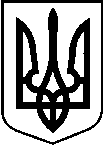 У К Р А Ї Н А                                Тростянецька міська рада18 сесії 8 скликання(сьоме пленарне засідання)Р І Ш Е Н Н Явід                  2024 року                                                                                                                                                                                                                                                                                                                                                                                                                                                                                                                                                                                                                                                                                                                                                                                                                                                                                                                                                                                                                                                                                                                                                                                                                                                                                                                                                    м. Тростянець 			          № Про затвердження оновлених Переліків адміністративних послуг, що надаються через відділ «Центр надання адміністративних послуг» апарату Тростянецької міської ради та віддалені робочі місця адміністраторів в новій редакції          З метою підвищення якості надання адміністративних послуг, реалізації прав, свобод і законних інтересів фізичних осіб у сфері отримання адміністративних послуг під час військового стану та приведення переліку адміністративних послуг у відповідність до діючого законодавства України, керуючись Законом України «Про правовий режим воєнного стану», Указом Президента України від 24 лютого 2022 року №64 «Про введення воєнного стану в Україні», статтями 25, 26, 59 Закону України «Про місцеве самоврядування в Україні», статтею 12 Закону України «Про адміністративні послуги», Законами України «Про забезпечення прав і свобод внутрішньо переміщених осіб», «Про дозвільну систему у сфері господарської діяльності», «Про Перелік документів дозвільного характеру», «Про внесення змін до деяких законів України щодо функціонування Державного аграрного реєстру та удосконалення державної підтримки виробників сільськогосподарської продукції», Постановами Кабінету Міністрів України «Про облік внутрішньо переміщених осіб»,  «Про порядок надання та визначення розміру грошової допомоги постраждалим від надзвичайних ситуацій та розміру грошової компенсації постраждалим, житлові будинки (квартири) яких зруйновано внаслідок надзвичайної ситуації воєнного характеру, спричиненої збройною агресією Російської Федерації», «Про затвердження Порядку компенсації витрат за тимчасове розміщення внутрішньо переміщених осіб, які перемістилися у період воєнного стан», Розпорядження Кабінету Міністрів України від 16.05.2014 № 523-р «Деякі питання надання адміністративних послуг органів виконавчої влади через центри надання адміністративних послуг» (зі змінами),  рішенням Тростянецької міської ради № 295 від 25.06.2019 року  «Про утворення відділу «Центр надання адміністративних послуг» апарату Тростянецької міської ради та затвердження Положення», міська рада вирішила:	1. Затвердити оновлений Перелік адміністративних послуг, що надаються через відділ «Центр надання адміністративних послуг» апарату Тростянецької міської ради, згідно з додатком 1 до цього рішення.	2. Затвердити оновлений Перелік адміністративних послуг, що надаються через віддаленні робочі місця відділу «Центр надання адміністративних послуг» апарату Тростянецької міської ради, згідно з додатком 2 до цього рішення.             3. Затвердити Перелік адміністративних послуг, що надаються на пересувному віддаленому робочому місці адміністратора відділу «Центр надання адміністративних послуг» апарату Тростянецької міської ради із застосуванням спеціального автоматизованого комплексу «Мобільний кейс», згідно з додатком 3 до цього рішення.	4. Суб’єктам надання адміністративних послуг протягом 15 календарних днів після прийняття даного рішення, переглянути та забезпечити відділ «Центр надання адміністративних послуг» апарату Тростянецької міської ради оновленими інформаційними та технологічними картками.	   5. Рішення 18 сесії 8 скликання Тростянецької міської ради №616 від 25.10.2023 року «Про затвердження оновлених Переліків адміністративних послуг, що надаються через відділ «Центр надання адміністративних послуг» апарату Тростянецької міської ради та віддалені робочі місця адміністраторів в новій редакції» вважати таким, що втратило чинність.             6. Відділу інформаційних технологій апарату Тростянецької міської ради оприлюднити дане рішення на офіційному сайті Тростянецької міської ради.             7. Контроль за виконанням даного рішення покласти на керуючу справами (секретаря) виконавчого комітету Костенко А.Л.Міський голова       			    Юрій БОВА											Додаток 1 
до рішення    сесії    скликання (               пленарне засідання)Тростянецької міської ради №        від                2024 року ПЕРЕЛІКадміністративних послуг, що надаються через відділ «Центр надання адміністративних послуг»апарату Тростянецької міської ради*Даний напрямок послуг буде запроваджено з моменту проходження навчання адміністраторів та отримання доступу до Державного реєстру актів         цивільного стану громадянСекретар міської  ради                                                                                          Наталія КОВАЛЬОВАДодаток 2 до рішення    сесії     скликання (              пленарне засідання)Тростянецької міської ради №        від                 2024 року ПЕРЕЛІК адміністративних послуг, що надаються через віддаленні робочі місця адміністраторів відділу «Центр надання адміністративних послуг» апарату Тростянецької міської ради *Даний напрямок послуг буде запроваджено з моменту проходження навчання адміністраторів та отримання доступу до Державного реєстру актів         цивільного стану громадянСекретар міської ради                                               Наталія КОВАЛЬОВАДодаток 3до рішення    сесії      скликання (        пленарне засідання)Тростянецької міської ради №       від             2024 року ПЕРЕЛІК адміністративних послуг, що надаються на пересувному віддаленому робочому місці адміністратора відділу «Центр надання адміністративних послуг» апарату Тростянецької міської ради із застосуванням спеціального автоматизованого комплексу «Мобільний кейс»Секретар міської ради                                                         Наталія КОВАЛЬОВА№ з/пКод послугиІдентифікатор адміністративної послуги Найменування адміністративної                       послугиПравові підстави для надання адміністративної послуги 01ПОСЛУГИ МІСЦЕВОГО ЗНАЧЕННЯ (ЗЕМЕЛЬНІ, ЖИТЛОВІ, АРХІТЕКТУРНО - БУДІВЕЛЬНІ ТОЩО)ПОСЛУГИ МІСЦЕВОГО ЗНАЧЕННЯ (ЗЕМЕЛЬНІ, ЖИТЛОВІ, АРХІТЕКТУРНО - БУДІВЕЛЬНІ ТОЩО)ПОСЛУГИ МІСЦЕВОГО ЗНАЧЕННЯ (ЗЕМЕЛЬНІ, ЖИТЛОВІ, АРХІТЕКТУРНО - БУДІВЕЛЬНІ ТОЩО)01-0100153Прийняття рішення про присвоєння адреси об’єкту нерухомого майна1) пп.10 п.б  ст. 30 Закону України «Про місцеве самоврядування в Україні».2) Постанова КМУ № 367 від 27.03.2019 р. «Деякі питання дерегуляції господарської діяльності»01-0201240Прийняття рішення про зміну адреси об’єкта нерухомості майна1) п.п.10 п. б) ст. 30, ст. 59 Закону України «Про місцеве самоврядування в Україні».2) Постанова КМУ № 367 від 27.03.2019 р. «Деякі питання дерегуляції господарської діяльності»01-02/102478Прийняття рішення про коригування адреси об'єкта нерухомого майна1)Закон України Про регулювання містобудівної діяльності пункт шостий, стаття 26.301-0300156Видача будівельного паспорта забудови земельної ділянки 1) ст. 27 Закону України «Про регулювання містобудівної діяльності»;2) Порядок видачі будівельного паспорта забудови земельної ділянки затверджений наказом Мінрегіонбуду України № 103 від 05.07.2011 р. зі змінами.01-0402479Внесення змін до будівельного паспорта забудови земельної ділянки1) ст. 27 Закону України «Про регулювання містобудівної діяльності»;2) Порядок видачі будівельного паспорта забудови земельної ділянки затверджений наказом Мінрегіонбуду України № 103 від 05.07.2011 р. зі змінами.01-0501192Надання дубліката будівельного паспорта забудови земельної ділянки1)Закон України "Про регулювання містобудівної діяльності" ст. 27;2)Наказ ЦОВВ від 05.07.2011 №103 "Про затвердження Порядку видачі будівельного паспорта забудови земельної ділянки" п. 2.1501-0600158Надання містобудівних умов та обмежень забудови земельної ділянки1) Закон України "Про регулювання містобудівної діяльності" стаття 292)Наказ ЦОВВ від 31.05.2017 №135 "Про затвердження Порядку ведення реєстру містобудівних умов та обмежень" за текстом01-0701186Внесення змін до містобудівних умов та обмежень забудови земельної ділянки1)Закон України "Про регулювання містобудівної діяльності" стаття 292)Наказ ЦОВВ від 31.05.2017 №135 "Про затвердження Порядку ведення реєстру містобудівних умов та обмежень" за текстом01-07/102480Скасування містобудівних умов та обмежень (крім об’єктів, що за класом наслідків (відповідальності) належать до об’єктів із середніми (СС2) та значними (СС3) наслідками та об’єктів, на які поширюється дія Закону України “Про державну таємницю”)1)Закон України "Про регулювання містобудівної діяльності" абзац третій, частина восьма, стаття 2901-0800190Оформлення паспорта прив’язки тимчасової споруди для провадження підприємницької діяльності1)Закон України "Про регулювання містобудівної діяльності" ст. 282)Наказ ЦОВВ від 21.10.2011 №244 "Про затвердження Порядку розміщення тимчасових споруд для провадження підприємницької діяльності" за текстом01-0900193Продовження строку дії паспорта прив’язки тимчасової споруди для провадження підприємницької діяльності1)Закон України "Про регулювання містобудівної діяльності" стаття 28;2)Наказ ЦОВВ від 21.10.2011 №244 "Про затвердження Порядку розміщення тимчасових споруд для провадження підприємницької діяльності" п. 2.1801-1000191Внесення змін до паспорта прив’язки тимчасової споруди для провадження підприємницької діяльності1)Закон України "Про регулювання містобудівної діяльності" ст. 28;2)Наказ ЦОВВ від 21.10.2011 №244 "Про затвердження Порядку розміщення тимчасових споруд для провадження підприємницької діяльності" за текстом01-1101330Надання кадастрової довідки з містобудівного кадастру1)Закон України "Про регулювання містобудівної діяльності" ст.22;2)Постанова КМУ від 25.05.2011 №559 "Про містобудівний кадастр"01-1201384Надання дозволу на проведення ремонту, обладнання, реконструкції фасадів будинків та споруд1) пп. 1п.2 ст. 30 Закону України «Про місцеве самоврядування»; 
2) «Правила благоустрою м. Тростянець».01-1302057Погодження місця розташування тимчасової споруди для провадження підприємницької діяльності1)Закон України "Про місцеве самоврядування в Україні" ст. 12)Наказ ЦОВВ від 21.10.2011 №244 "Про затвердження Порядку розміщення тимчасових споруд для провадження підприємницької діяльності" увесь01-13/100245Прийняття рішення про переведення жилих будинків і жилих приміщень у нежилі1)Кодекс Житловий ст. 8;2)Закон України "Про адміністративні послуги" стаття 101-13/201389Прийняття рішення про переведення нежилих приміщень у жилі1)Кодекс Житловий ст. 8;2)Закон України "Про адміністративні послуги" стаття 101-13/301279Прийняття рішення про переведення дачних і садових будинків у жилі будинки1)Кодекс Житловий кодекс стаття 8;2)Постанова КМУ від 29.04.2015 №321 "Про затвердження Порядку переведення дачних і садових будинків, що відповідають державним будівельним нормам, у жилі будинки"01-1400183Видача дозволу на розміщення зовнішньої реклами у межах населеного пункту1)Закон України "Про дозвільну систему у сфері господарської діяльності" стаття 4-1;2)Закон України "Про рекламу" стаття 16;3)Постанова КМУ від 29.12.2003 №2067 "Про затвердження Типових правил розміщення зовнішньої реклами"01-15-Надання дозволу на здійснення пасажирських перевезень у межах Тростянецької міської територіальної громади1) пп.10 п.а ч.1 ст. 30 Закон України «Про місцеве самоврядування в Україні»;2) ст. 43-46 Закон України «Про автомобільний транспорт».01-16-Прийняття рішення на видалення та підрізку зелених насаджень на території Тростянецької міської територіальної громади 1) ст. 28 Закон України «Про благоустрій населених пунктів»;2) пп.7 п.а ч.1 ст.30 Закон України «Про місцеве самоврядування в Україні»;                         3) ст. 14-23 Закон України «Про звернення громадян»; 4) п. 2-11 Порядку видалення дерев, кущів, газонів і квітників у населених пунктах затвердженого Постановою Кабінету Міністрів України від 01.08.2006р. № 1045; 5) п.2-4 Методики визначення відновної вартості зелених насаджень затвердженої Наказом Міністерства з питань житлово-комунального господарства України від 12.05.2009р. № 127.01-1702150Надання дозволу на тимчасове зберігання будівельного матеріалу1) п. 1 п. а ч. 1 ст. 33, ст.31 Закон України «Про місцеве самоврядування в Україні».01-18-Порядок видачі довідки про право       фізичної особи на отримання доходу від податкового агента без утримання податку1) Закон України «Про місцеве самоврядування в Україні»; 2) Закон України «Про звернення громадян»;3) Наказ Державної податкової адміністрації України № 975 від 21.12.2010 року.01-1902147Затвердження /погодження тарифів на внутрішньо-міські пасажирські перевезення1) п. 2 ст. 28 Закону України «Про місцеве самоврядування в Україні».01-2002148Затвердження /погодження тарифів на комунальні послуги1) п. 2 ст. 28 Закону України «Про місцеве самоврядування в Україні».01-21-Визначення місця для розміщення об’єкту торгівлі/сфери послуг1) пп. 7 п. а) ст. 30 Закону України «Про місцеве самоврядування в Україні»; 2) ст.10 Закону України «Про благоустрій населених пунктів».01-2200188Встановлення зручного для населення режиму роботи підприємств комунального господарства, торгівлі та громадського харчування, побутового обслуговування, що належать до комунальної власності територіальної громади1)ст. 30 Закону України «Про місцеве самоврядування в Україні».01-2301471Взяття на облік громадян, які потребують надання житлового приміщення з фондів житла для тимчасового проживання1)  Кодекс "Житловий кодекс" ст. 132-1 і 132-22)Постанова КМУ від 31.03.2004 №422 "Про затвердження Порядку формування фондів житла для тимчасового проживання та Порядку надання і користування житловими приміщеннями з фондів житла для тимчасового проживання" Весь нормативний документ01-23/101257Взяття на облік внутрішньо переміщених осіб, які потребують надання житлового приміщення з фондів житла для тимчасового проживання1)Кодекс Житловий ст. 132-1 і 132-2;2)Постанова КМУ від 26.06.2019 №582 "Про затвердження Порядку формування фондів житла для тимчасового проживання внутрішньо переміщених осіб і Порядку надання в тимчасове користування житлових приміщень з фондів житла для тимчасового проживання внутрішньо переміщених осіб";3)Постанова КМУ від 29.04.2022 №495 "Порядок формування фондів житла, призначеного для тимчасового проживання, обліку та надання такого житла для тимчасового проживання внутрішньо переміщених осіб".01-2401246 Видача довідки про перебування (не перебування) на квартирному обліку1)Кодекс "Житловий кодекс Української РСР" стаття 12)Постанова КМУ від 11.12.1984 №470 "Про затвердження Правил обліку громадян, які потребують поліпшення житлових умов, і надання їм жилих приміщень в Українській РСР" п. 1801-2500263Видача довідки про невикористання житлових чеків для приватизації державного житлового фонду1)Закон України "Про приватизацію державного житлового фонду» ст. 8;2)Постанова КМУ від 08.10.1992 №572 "Про механізм впровадження Закону України "Про приватизацію державного житлового фонд01-26-Видача охоронного свідоцтва (броні) на квартиру1) Ст.19  Постанова Ради міністрів Української  РСР і Української Республіканської Ради професійних спілок «Про затвердження Правил обліку громадян, які потребують поліпшення житлових умов, і надання їм житлових приміщень в Українській РСР» від 11.12.1984 року № 470.01-2700238Видача ордера на жиле приміщення 1)Кодекс "Житловий кодекс України" ст. 60;2)Постанова КМУ від 11.12.1984 №470 "Про затвердження Правил обліку громадян, які потребують поліпшення житлових умов, і надання їм жилих приміщень в Українській РСР" п. 5801-2802079 Видача ордеру на вселення в кімнату гуртожитку1)  Кодекс Житловий кодекс ст.128-1312)Закон України "Про місцеве самоврядування в Україні" ст. 13)Постанова КМУ від 20.06.2018 №498 "Примірне положення про користування гуртожитками" п. 601-2902152Переведення особового рахунку на іншу особу1) п.п. 5 п. б ст.30 Закону України “Про місцеве самоврядування в Україні”;2)Кодекс Житловий ст. 103, 104, 105, 10601-30-Надання дозволу на обмін жилих приміщень комунальної власності1) п.9-10 Постанови Ради міністрів Української РСР від 31.01.1986 року №31 «Про затвердження Правил обміну жилих приміщень в Українській РСР»;  2) ст. 164 Житлового кодексу Української РСР;3) ст. 30 Закону України «Про місцеве самоврядування в Україні».01-3102149 Надання дозволу на реєстрацію громадян1) Закон України "Про місцеве самоврядування в Україні" п. б ст. 272)Постанова КМУ від 02.03.2016 №207 "Про затвердження Правил реєстрації місця проживання та Порядку передачі органами реєстрації інформації до Єдиного державного демографічного реєстру" увесь01-3200257Видача свідоцтва про право власності1)Закон України "Про забезпечення реалізації житлових прав мешканців гуртожитків" увесь;2)Закон України "Про приватизацію державного житлового фонду" ст. 8;3)Постанова КМУ від 08.10.1992 №572 "Про механізм впровадження Закону України  "Про приватизацію державного житлового фонду";4)Наказ ЦОВВ від 16.12.2009 №396 "Про затвердження Положення про порядок передачі квартир (будинків), жилих приміщень у гуртожитках у власність громадян"01-3301433Рішення про продовження строку надання житлового приміщення з фондів житла для тимчасового проживання внутрішньо переміщених осіб1)Кодекс Житловий кодекс ст. 132-1;2)Постанова КМУ від 26.06.2019 №582 "Про затвердження Порядку формування фондів житла для тимчасового проживання внутрішньо переміщених осіб і Порядку надання в тимчасове користування житлових приміщень з фондів житла для тимчасового проживання внутрішньо переміщених осіб" п.32, 42, 44;3)Постанова КМУ від 29.04.2022 №495 "Порядок формування фондів житла, призначеного для тимчасового проживання, обліку та надання такого житла для тимчасового проживання внутрішньо переміщених осіб"	01-3401472Рішення щодо продовження строку проживання в жилих приміщеннях з фондів житла для тимчасового проживання1)Кодекс Житловий ст. 132-1 і 132-2;2)Постанова КМУ від 31.03.2004 №422 "Про затвердження Порядку формування фондів житла для тимчасового проживання та Порядку надання і користування житловими приміщеннями з фондів житла для тимчасового проживання" п. 501-3500036Взяття на облік громадян, які потребують поліпшення житлових умов1)Кодекс Житловий стаття 6;2)Постанова КМУ від 11.12.1984 №470 "Про затвердження Правил обліку громадян, які потребують поліпшення житлових умов, і надання їм жилих приміщень в Українській РСР" пункт 13;3)Постанова КМУ від 11.03.2011 №238 "Про Єдиний державний реєстр громадян, які потребують поліпшення житлових умов" по тексту01-3602003 Надання копії (витягу з) рішення сільської, селищної, міської ради, копії (витягу з) рішення виконавчого комітету сільської, селищної, міської ради, копії (витягу з) протоколу сесії пленарного засідання сільської, селищної, міської ради, копії (витягу з) розпорядження сільського, селищного, міського голови1) Закон України "Про місцеве самоврядування в Україні" ст. 12) Закон України "Про звернення громадян" ст. 501-3700176Видача дозволу на розроблення проекту землеустрою щодо відведення земельної ділянки у межах безоплатної приватизації 1)Кодекс Земельний стаття 118;2)Закон України "Про землеустрій" стаття 50 3) п. 34 ч.1 ст.26, ст. 59 Закону України  «Про місцеве самоврядування в Україні».01-3800182Затвердження проекту землеустрою щодо відведення земельної ділянки1)ст. 12, ст. 122, ст. 124 Земельного кодексу України;2)ст. 50 Закону України «Про землеустрій» ;
3)п. 34 ч.1 ст.26, ст. 59 Закону України  «Про місцеве самоврядування в Україні».01-39-Передача в користування на умовах оренди земельної ділянки комунальної власності1)ст.12, ст. 40, ст. 93, ст.122, ст. 124, ст.. 125, ст. 126, ст. 134 2)Земельного кодексу України; 3)Закону України «Про оренду землі»; 4)ст. 25, п. 34 ч. 1, ст. 26, ст. 59 Закону України «Про місцеве самоврядування в Україні».01-4000174Видача рішення про продаж земельних ділянок комунальної власності1)ст. 127, ст. 128, ст. 129 Земельного кодексу України;2)ст. 59 Закону України “Про місцеве самоврядування в Україні”01-4100202Надання дозволу на розроблення технічної документації із землеустрою щодо встановлення (відновлення) меж земельної ділянки в натурі (на місцевості)1)ст.12, ст. 40, ст. 118, ст. 121, ст. 122, ст. 123 Земельного Кодексу України; 2)ст. 25, ст. 55 Закону України «Про землеустрій»; 3)п. 34 ч. 1 ст. 26, ст. 59 Закону України “Про місцеве самоврядування в Україні”.01-4200214 Затвердження технічної документації із землеустрою щодо встановлення (відновлення) меж земельної ділянки в натурі (на місцевості)1)ст. 12, 40, 116, 118, 121,186 Земельного кодексу України;2)п. 34 ч. 1 ст. 26, 
3)ст. 59 Закону України «Про місцеве самоврядування в Україні»01-43-Дозвіл на розробку технічної документації із землеустрою щодо поділу та об`єднання земельної ділянки комунальної власності1)ст. 12,123,124,125, 126, 186 Земельного кодексу України;2)ст. 25, ст. 29, ст. 30 Закону України «Про землеустрій»;3)п. 34 ч. 1 ст. 26, ст. 59 Закону України «Про місцеве самоврядування в Україні».01-44-Затвердження технічної документації із землеустрою щодо поділу та об`єднання земельної ділянки1)ст. 12, 40, 116, 118, 121,186 Земельного кодексу України; 2)п. 34 ч. 1 ст. 26, ст. 59 Закону України «Про місцеве самоврядування в Україні».01-4501161Видача рішення про передачу у власність, надання у постійне користування та оренду земельних ділянок, що перебувають у комунальній власності1)Кодекс Земельний стаття 123;2)Закон України "Про Перелік документів дозвільного характеру у сфері господарської діяльності" п.11401-4600175Видача рішення про припинення права власності на земельну ділянку, права постійного користування земельною ділянкою у разі добровільної відмови землевласника, землекористувача1)стаття 41 Конституції України;2)частина 1 статті 90 та статті 122, 142 Земельного Кодексу України; 3)частина 1 статті 347 Цивільного кодексу України01-47-Прийняття рішення про припинення права постійного користування земельною ділянкою у разі добровільної відмови землекористувачастаття 141 Земельного кодексу України.01-4800179Затвердження технічної документації з нормативної грошової оцінки земельної ділянки у межах населених пунктів1) Кодекс Земельний ст. 12, 1862)Закон України "Про оцінку земель" ст. 13, 2301-4900207Надання дозволу на розроблення проекту землеустрою щодо відведення земельної ділянки для послідуючого продажу1)Кодекс Земельний ст.128;2)Закон України "Про місцеве самоврядування в Україні" п. 34 ч. 1 ст. 2601-5000199Надання дозволу на розроблення проекту землеустрою щодо відведення земельної ділянки у користування1)Кодекс Земельний стаття 123;2)Закон України "Про землеустрій" стаття 5001-5100198Надання згоди на передачу орендованої земельної ділянки в суборенду1)Кодекс Земельний ст, 12,93,186;2)Закон України "Про Державний земельний кадастр" ст. 29;3)Постанова КМУ від 17.10.2012 №1051 "Порядок ведення Державного земельного кадастру" п.125, 12601-5200213Надання права користування чужою земельною ділянкою для забудови (суперфіцій)1)Кодекс Земельний ст. 12, 102-101-5300180Затвердження технічної документації з бонітування ґрунтів1)Кодекс Земельний ст. 12;2)Закон України "Про оцінку земель" стаття 2301-53/100181Затвердження технічної документації з економічної оцінки земель01-5400192Припинення права оренди земельної ділянки або її частини у разі добровільної відмови орендаря1) Кодекс Земельний стаття 12, 20, 122 , 1862)Закон України "Про землеустрій" ст. 5001-5500208Продаж не на конкурентних засадах земельної ділянки несільського призначення, на якій розташовані об’єкти нерухомого майна, які перебувають у власності громадян та юридичних осіб1)Кодекс Земельний ст. 12, 134-13901-5601784Надання у користування водних об’єктів на умовах оренди1)Кодекс Водний кодекс ст. 51-52;2)Кодекс Земельний кодекс ст. 122;3)Постанова КМУ від 29.05.2013 №420 "Про затвердження Типового договору оренди водних об’єктів" увесь;4)Наказ ЦОВВ від 28.05.2013 №236 "Про затвердження Методики визначення розміру плати за надані в оренду водні об’єкти"01-5701785Поновлення договору оренди водних об’єктів1)Кодекс Земельний кодекс ст 122;2)Кодекс Водний кодекс ст 51-52;3)Постанова КМУ від 29.05.2013 №420 Про затвердження Типового договору оренди водних об’єктів" по тексту;4)Наказ ЦОВВ від 28.05.2013 №236 Про затвердження Методики визначення розміру плати за надані в оренду водні об’єкти" по тексту01-5800217Затвердження проекту землеустрою щодо відведення земельної ділянки у разі зміни її цільового призначення1)Кодекс Земельний стаття 12, 20, 122 , 1862)Закон України "Про державну реєстрацію речових прав на нерухоме майно та їх обтяжень" стаття 27, 283)Закон України "Про Державний земельний кадастр" стаття 244)Закон України "Про місцеве самоврядування в Україні" стаття 265)Закон України "Про землеустрій" стаття 5001-5900244Видача довідки про наявність у фізичної особи земельних ділянок1)Земельний кодекс України2)Наказ Міністерства доходів і зборів України № 32 від 17.01.2014 року01-60-Видача довідки про стан земельної ділянки1)Земельний кодекс України2)Постанова Кабінету Міністрів України від 17.10.2012 № 1051 "Про затвердження Порядку ведення Державного земельного кадастру"01-6101454Реєстрація пасіки1)Закон України "Про бджільництво" ст. 13;2)Наказ ЦОВВ від 19.02.2021 №338 "Про деякі питання у сфері бджільництва" Порядок реєстрації пасік01-61/101864Видача довідки про реєстрацію пасіки із зазначенням кількості наявних бджолосімей1)Закон України "Про бджільництво" ст 82)Постанова КМУ від 07.02.2018 №107 "Про затвердження Порядку використання коштів, передбачених у державному бюджеті для державної підтримки розвитку тваринництва та переробки сільськогосподарської продукції" п. 701-6202418Подання інформаційного повідомлення про пошкоджене та знищене нерухоме майно внаслідок бойових дій, терористичних актів, диверсій, спричинених військовою агресією Російської Федерації1)Указ Президента від 24.02.2022 №64 "Про введення воєнного стану в Україні"2)Постанова КМУ від 26.03.2022 №380 "Про збір, обробку та облік інформації про пошкоджене та знищене нерухоме майно внаслідок бойових дій, терористичних актів, диверсій, спричинених військовою агресією Російської Федерації"01-63-Прийняття рішення про надання компенсації за пошкоджене або зруйноване майно1) Закон України від 23.02.2023 №2923-ІХ «Про компенсацію за пошкодження та знищення окремих категорій об’єктів нерухомого майна внаслідок бойових дій, терористичних актів, диверсій, спричинених збройною агресією Російської Федерації проти України, та Державний реєстр майна, пошкодженого та знищеного внаслідок бойових дій, терористичних актів, диверсій, спричинених збройною агресією Російської Федерації проти України»2) Постанова КМУ від 26.03.2022 №380 «Про збір, обробку та облік інформації про пошкоджене та знищене нерухоме майно внаслідок бойових дій, терористичних актів, диверсій, спричинених збройною агресією Російської Федерації проти України»3) Постанова КМУ від 21.04.2023  №381 «Про затвердження Порядку надання компенсації для відновлення окремих категорій об’єктів нерухомого майна, пошкоджених внаслідок бойових дій, терористичних актів, диверсій, спричинених збройною агресією Російської Федерації, з використанням електронної публічної послуги “єВідновлення”»4) Постанова КМУ від 30.05.2023 №600 «Про затвердження Порядку надання компенсації за знищені об’єкти нерухомого майна»01-6401268Повідомна реєстрація галузевих (міжгалузевих) і територіальних угод, колективних договорів1)Закон України "Про колективні договори і угоди" стаття 9;2)Постанова КМУ від 13.02.2013 №115 "Про порядок повідомної реєстрації галузевих (міжгалузевих) і територіальних угод, колективних договорів"01-6502425Видача витягу з інформаційно-аналітичної системи “Облік відомостей про притягнення особи до кримінальної відповідальності та наявності судимості”1)Наказ Міністерства внутрішніх справ України від 30.03.2022 № 207 «Деякі питання ведення обліку відомостей про притягнення особи до кримінальної відповідальності та наявності судимості»01-6602226Внесення змін (доповнень) до рішень сесії сільської, селищної, міської ради (сільського, селищного міського голови)1) Закон України "Про місцеве самоврядування в Україні" ст. 1, 3; ч. 1 ст. 5901-6702501Отримання громадськими об'єднаннями ветеранів війни безплатно приміщень для здійснення статутних завдань1)Закон України Про статус ветеранів війни, гарантії їх соціального захисту Частина друга, стаття 2001-68-Реєстрація виробника сільськогосподарської продукції в Державному аграрному реєстрі1)Закон України 24.06.2004 № 1877-IV „Про державну підтримку сільського господарства України“ (із змінами) (пункт 2.151,  2.27 статті 2, пункт 223 статті 22 );2)Закон України від 05.11.2020 № 985-IX „Про внесення змін до деяких законів України щодо функціонування Державного аграрного реєстру та удосконалення державної підтримки виробників сільськогосподарської продукції“01-69- Подання заявки на отримання бюджетної допомоги для підтримки фермерських господарств та інших виробників сільськогосподарської продукції за програмою «Підтримка фермерських господарств та інших виробників сільськогосподарської продукції»1)Закон України 24.06.2004 № 1877-IV „Про державну підтримку сільського господарства України“ (із змінами) (пункт 2.151,  2.27 статті 2, пункт 223 статті 22 );2)Закон України від 05.11.2020 № 985-IX „Про внесення змін до деяких законів України щодо функціонування Державного аграрного реєстру та удосконалення державної підтримки виробників сільськогосподарської продукції“01-70-Консультація щодо отримання кваліфікованого електронного підпису (КЕП)1)Закон України від 05.10.2017 № 2155-VIII „Про електронну ідентифікацію та електронні довірчі послуги“, 2)Закон України 24.06.2004 № 1877-IV „Про державну підтримку сільського господарства України“ (із змінами) (пункт 2.151,  2.27 статті 2, пункт 223 статті 22 );3) Закон України від 05.11.2020 № 985-IX „Про внесення змін до деяких законів України щодо функціонування Державного аграрного реєстру та удосконалення державної підтримки виробників сільськогосподарської продукції“02НАДАННЯ ВІДОМОСТЕЙ З ДЕРЖАВНОГО ЗЕМЕЛЬНОГО КАДАСТРУНАДАННЯ ВІДОМОСТЕЙ З ДЕРЖАВНОГО ЗЕМЕЛЬНОГО КАДАСТРУНАДАННЯ ВІДОМОСТЕЙ З ДЕРЖАВНОГО ЗЕМЕЛЬНОГО КАДАСТРУ02-0102457Надання відомостей з Державного земельного кадастру у формі витягу з Державного земельного кадастру про обмеження у використанні земель з посиланням на документи, на підставі яких відомості про використання земель внесені до Державного земельного кадастру1)Закон України "Про Державний земельний кадастр" стаття 382) Розпорядження КМУ від 16.05.2014 №523-р "Деякі питання надання адміністративних послуг органів виконавчої влади через центри надання адміністративних послуг" Додаток02-0200071Внесення до Державного земельного кадастру змін до відомостей про земельну ділянку з видачею витягу1)Закон України "Про Державний земельний кадастр" Статгя 21;2)Постанова КМУ від 17.10.2012 №1051 "Про затвердження Порядку ведення Державного земельного кадастру" Пункти 118, 121, 122 Порядку ведення Державного земельного кадастру;3)Розпорядження КМУ від 16.05.2014 №523-р "Деякі питання надання адміністративних послуг органів виконавчої влади через центри надання адміністративних послуг" Додаток02-0300072Внесення до Державного земельного кадастру відомостей про межі частини земельної ділянки, на яку поширюються права суборенди, сервітуту, з видачею витягу1)Закон України "Про Державний земельний кадастр" Стаття 29;2)Постанова КМУ від 17.10.2012 №1051 "Про затвердження Порядку ведення Державного земельного кадастру" Пункти 125, 126, 127, 165 Порядку ведення Державного земельного кадастру;3)Розпорядження КМУ від 16.05.2014 №523-р "Деякі питання надання адміністративних послуг органів виконавчої влади через центри надання адміністративних послуг" Додаток02-0400074Внесення до Державного земельного кадастру відомостей про землі в межах територій адміністративно – територіальних одиниць з видачею витягу1)Закон України "Про Державний земельний кадастр" Стаття 322)Постанова КМУ від 17.10.2012 №1051 "Про затвердження Порядку ведення Державного земельного кадастру" Пункти 69–75, 77–79, 87, 96–983)Розпорядження КМУ від 16.05.2014 №523-р "Деякі питання надання адміністративних послуг органів виконавчої влади через центри надання адміністративних послуг" Перелік адміністративних послуг органів виконавчої влади та адміністративних послуг, що надаються органами місцевого самоврядування у порядку виконання делегованих повноважень, які є обов’язковими для надання через центри надання адміністративних послуг02-0500075Внесення до Державного земельного кадастру змін до відомостей про землі в межах територій адміністративно-територіальних одиниць з видачею витягу1)Закон України "Про Державний земельний кадастр" Стаття 32;2)Постанова КМУ від 17.10.2012 №1051 "Про затвердження Порядку ведення Державного земельного кадастру" Пункти 69—75, 77—79, 96—98 Порядку ведення Державного земельного кадастру;3)Розпорядження КМУ від 16.05.2014 №523-р "Деякі питання надання адміністративних послуг органів виконавчої влади через центри надання адміністративних послуг" Додаток02-0600035Надання відомостей з Державного земельного кадастру у формі витягу з Державного земельного кадастру про землі в межах території адміністративно-територіальних одиниць1)Стаття 38 Закону України «Про Державний земельний кадастр»;2)Пункти 166, 167, 168 Порядку ведення Державного земельного кадастру, затвердженого постановою Кабінету Міністрів України від 17.10.2012 № 10513)Розпорядження КМУ від 16.05.2014 №523-р "Деякі питання надання адміністративних послуг органів виконавчої влади через центри надання адміністративних послуг" Перелік адміністративних послуг органів виконавчої влади та адміністративних послуг, що надаються органами місцевого самоврядування у порядку виконання делегованих повноважень, які є обов’язковими для надання через центри надання адміністративних послуг02-0701254Надання довідки про осіб, які отримали доступ до інформації про суб’єкта речового права у Державному земельному кадастрі1)Стаття 36 Закону України «Про Державний земельний кадастр»;2)Пункти 165, 166 167, 168,199 Порядку ведення Державного земельного кадастру, затвердженого постановою Кабінету Міністрів України від 17.10.2012 № 10513)Розпорядження КМУ від 16.05.2014 №523-р «Деякі питання надання адміністративних послуг органів виконавчої влади через центри надання адміністративних послуг» пункт Переліку02-0800063Надання відомостей з Державного земельного кадастру у формі копій документів, що створюються під час ведення Державного земельного кадастру1)Стаття 38 Закону України «Про Державний земельний кадастр»;2)Пункти 166, 167, 168, 184, 185, 186 Порядку ведення Державного земельного кадастру, затвердженого постановою Кабінету Міністрів України від 17.10.2012 № 10513)Розпорядження КМУ від 16.05.2014 №523-р "Деякі питання надання адміністративних послуг органів виконавчої влади через центри надання адміністративних послуг" Перелік адміністративних послуг органів виконавчої влади та адміністративних послуг, що надаються органами місцевого самоврядування у порядку виконання делегованих повноважень, які є обов’язковими для надання через центри надання адміністративних послуг02-0900078Державна реєстрація обмежень у використанні земель з видачею витягу1)Стаття 28 Закону України «Про Державний земельний кадастр»;2)Пункти 69-75, 77-79, 101-103 Порядку ведення Державного земельного кадастру, затвердженого постановою Кабінету Міністрів України від 17.10.2012 № 10513)Розпорядження КМУ від 16.05.2014 №523-р "Деякі питання надання адміністративних послуг органів виконавчої влади через центри надання адміністративних послуг" Перелік адміністративних послуг органів виконавчої влади та адміністративних послуг, що надаються органами місцевого самоврядування у порядку виконання делегованих повноважень, які є обов’язковими для надання через центри надання адміністративних послуг02-1000079Внесення до Державного земельного кадастру відомостей про обмеження у використанні земель, встановлені законами та прийнятими відповідно до них нормативно – правовими актами, з видачею витягу1) Закон України "Про Державний земельний кадастр" Статті 28, 322)Постанова КМУ від 17.10.2012 №1051 "Про затвердження Порядку ведення Державного земельного кадастру" Пункти 69–75, 77–79, 102, 104, 1053)Розпорядження КМУ від 16.05.2014 №523-р "Деякі питання надання адміністративних послуг органів виконавчої влади через центри надання адміністративних послуг" Перелік адміністративних послуг органів виконавчої влади та адміністративних послуг, що надаються органами місцевого самоврядування у порядку виконання делегованих повноважень, які є обов’язковими для надання через центри надання адміністративних послуг02-1100080Виправлення технічної помилки у відомостях з Державного земельного кадастру, яка була допущена органом, що здійснює його ведення, з видачею витягу1)Стаття 37 Закону України «Про Державний земельний кадастр»;2)Пункти 138, 139, 142, 144, 149 Порядку ведення Державного земельного кадастру, затвердженого постановою Кабінету Міністрів України від 17.10.2012 № 10513)Розпорядження КМУ від 16.05.2014 №523-р "Деякі питання надання адміністративних послуг органів виконавчої влади через центри надання адміністративних послуг" Перелік адміністративних послуг органів виконавчої влади та адміністративних послуг, що надаються органами місцевого самоврядування у порядку виконання делегованих повноважень, які є обов’язковими для надання через центри надання адміністративних послуг02-1202456Надання відомостей з Державного земельного кадастру у формі витягу з Державного земельного кадастру про земельну ділянку з усіма відомостями, внесеними до Поземельної книги, крім відомостей про речові права на земельну ділянку, що виникли після 1 січня 2013 р., та відомостями про ділянки надр, надані у користування відповідно до спеціальних дозволів на користування надрами та актів про надання гірничих відводів, одержаними в порядку інформаційної взаємодії з Держгеонадрами та Держпраці, та/або посиланням на документи, на підставі яких відомості про обмеження у використанні земель внесені до Державного земельного кадастру1) Закон України Про Державний земельний кадастр стаття 382)Постанова КМУ від 17.10.2012 №1051 Про затвердження Порядку ведення Державного земельного кадастру Пункти 166, 167, 167-1, 168, 171, 171-1, 177-14)Розпорядження КМУ від 16.05.2014 №№ 523-р Деякі питання надання адміністративних послуг через центри надання адміністративних послуг пункт Переліку02-1302455Надання відомостей з Державного земельного кадастру у формі витягу з Державного земельного кадастру про земельну ділянку з відомостями про речові права на земельну ділянку, їх обтяження, одержаними в порядку інформаційної взаємодії з Державного реєстру речових прав на нерухоме майно та відомостями про ділянки надр, надані у користування відповідно до спеціальних дозволів на користування надрами та актів про надання гірничих відводів, одержаними в порядку інформаційної взаємодії з Держгеонадрами та Держпраці, та/або посиланням на документи, на підставі яких відомості про обмеження у використанні земель внесені до Державного земельного кадастру1)Закон України "Про Державний земельний кадастр" стаття 382)Постанова КМУ від 17.10.2012 №1051 "Про затвердження Порядку ведення Державного земельного кадастру"" Пункти 166, 167, 167-1, 168, 171, 171-1, 177-13)Розпорядження КМУ від 16.05.2014 №№ 523-р "Деякі питання надання адміністративних послуг органів виконавчої влади через центри надання адміністративних послуг" пункт Переліку02-1400081Виправлення технічної помилки у відомостях Державного земельного кадастру, яка була допущена не з вини органу, що здійснює його ведення1)Стаття 37 Закону України «Про Державний земельний кадастр»;2)Пункти 138, 139, 142, 146, 148, 150 Порядку ведення Державного земельного кадастру, затвердженого постановою Кабінету Міністрів України від 17.10.2012 № 10513)Розпорядження КМУ від 16.05.2014 №523-р "Деякі питання надання адміністративних послуг органів виконавчої влади через центри надання адміністративних послуг" Перелік адміністративних послуг органів виконавчої влади та адміністративних послуг, що надаються органами місцевого самоврядування у порядку виконання делегованих повноважень, які є обов’язковими для надання через центри надання адміністративних послуг02-1500059Надання відомостей з Державного земельного кадастру у формі витягу з Державного земельного кадастру про обмеження у використанні земель.1)Стаття 38 Закону України «Про Державний земельний кадастр»;2)Пункти 166, 167, 168, 171, 174 Порядку ведення Державного земельного кадастру, затвердженого постановою Кабінету Міністрів України від 17.10.2012 № 10513)Розпорядження КМУ від 16.05.2014 №523-р "Деякі питання надання адміністративних послуг органів виконавчої влади через центри надання адміністративних послуг" Перелік адміністративних послуг органів виконавчої влади та адміністративних послуг, що надаються органами місцевого самоврядування у порядку виконання делегованих повноважень, які є обов’язковими для надання через центри надання адміністративних послуг02-1600061Надання відомостей з Державного земельного кадастру у формі довідки, що містить узагальнену інформацію про землі (території)1)Стаття 38 Закону України «Про Державний земельний кадастр»;2)Пункти 166, 167, 168, 179, 197 Порядку ведення Державного земельного кадастру, затвердженого постановою Кабінету Міністрів України від 17.10.2012 № 10513)Розпорядження КМУ від 16.05.2014 №523-р "Деякі питання надання адміністративних послуг органів виконавчої влади через центри надання адміністративних послуг" Перелік адміністративних послуг органів виконавчої влади та адміністративних послуг, що надаються органами місцевого самоврядування у порядку виконання делегованих повноважень, які є обов’язковими для надання через центри надання адміністративних послуг02-1700062Надання відомостей з Державного земельного кадастру у формі викопіювання з картографічної основи Державного земельного кадастру, кадастрової карти (плану)1)Стаття 38 Закону України «Про Державний земельний кадастр»;2)Пункти 166, 167, 168, 172, 181, 182, Порядку ведення Державного земельного кадастру, затвердженого постановою Кабінету Міністрів України від 17.10.2012 № 10513)Розпорядження КМУ від 16.05.2014 №523-р "Деякі питання надання адміністративних послуг органів виконавчої влади через центри надання адміністративних послуг" Перелік адміністративних послуг органів виконавчої влади та адміністративних послуг, що надаються органами місцевого самоврядування у порядку виконання делегованих повноважень, які є обов’язковими для надання через центри надання адміністративних послуг02-1800068Видача витягу з технічної документації про нормативну грошову оцінку земельної ділянки1)Закон України "Про оцінку земель" Статті 20, 232)Постанова КМУ від 07.02.2018 №105 «Про проведення загальнонаціональної (всеукраїнської) нормативної грошової оцінки земель сільськогосподарського призначення та внесення змін до деяких постанов Кабінету Міністрів України» пункти постанови3)Постанова КМУ від 03.11.2021 №1147 Про затвердження Методики нормативної грошової оцінки земельних ділянок пункти постановиРозпорядження КМУ від 16.05.2014 №523-р "Деякі питання надання адміністративних послуг органів виконавчої влади через центри надання адміністративних послуг" Додаток02-1900064Надання довідки про наявність та розмір земельної частки (паю)1)Кодекс від 25.10.2001 №№ 2768-III Земельний стаття 25, 1302)Закон України "Про державну соціальну допомогу малозабезпеченим сім’ям" Стаття3)Постанова КМУ від 17.10.2012 №1051 "Про затвердження Порядку ведення Державного земельного кадастру" пункти 198, 199 Порядку ведення Державного земельного кадастру4)Розпорядження КМУ від 16.05.2014 №523-р "Деякі питання надання адміністративних послуг органів виконавчої влади через центри надання адміністративних послуг»02-2000065Надання довідки про наявність у Державному земельному кадастрі відомостей про одержання у власність земельної ділянки у межах норм безоплатної приватизації за певним видом її цільового призначення1)Кодекс від 25.10.2001 №№ 2768-III Земельний Кодекс України 118, 1212)Постанова КМУ від 17.10.2012 №1051 "Про затвердження Порядку ведення Державного земельного кадастру" пункти 198, 199 Порядку ведення Державного земельного кадастру3)Розпорядження КМУ від 16.05.2014 №523-р "Деякі питання надання адміністративних послуг органів виконавчої влади через центри надання адміністративних послуг" пункти 52, 54, 78-80, 84 переліку02-2100066Видача відомостей з документації із землеустрою, що включена до Державного фонду документації із землеустрою1)Закон України "Про землеустрій" Статті 32, 332)Постанова КМУ від 17.11.2004 №1553 "Про затвердження Положення про Державний фонд документації із землеустрою" Пункт 73)Розпорядження КМУ від 16.05.2014 №523-р "Деякі питання надання адміністративних послуг органів виконавчої влади через центри надання адміністративних послуг" Додаток02-2202454Надання відомостей з Державного земельного кадастру у формі витягу з Державного земельного кадастру про землі в межах території територіальної громади1)Закон України Про Державний земельний кадастр 382)Постанова КМУ від 17.10.2012 №1051 Про затвердження Порядку ведення Державного земельного кадастру Пункти 166-168, 171, 173, 17702-2302453Внесення до Державного земельного кадастру змін до відомостей про землі в межах територій громад з видачею витягу1)Закон України "Про земельний Державний кадастр" стаття 132)Постанова КМУ від 17.10.2012 №1051 Порядок ведення Державного земельного кадастру Додаток 12 до Порядку (в редакції постанови Кабінету Міністрів України від 28 липня 2021 р. № 821)02-2402452Внесення до Державного земельного кадастру відомостей про землі в межах територій територіальних громад з видачею витягу1)Закон України "Про земельний Державний кадастр" стаття 132)Постанова КМУ від 17.10.2012 №1051 Порядок ведення Державного земельного кадастру Додаток 12 до Порядку (в редакції постанови Кабінету Міністрів України від 28 липня 2021 р. № 821)02-2502442Державна реєстрація меліоративної мережі (змін до відомостей про неї) з видачею витягу з Державного земельного кадастру1)Закон України "Про Державний земельний кадастр" ст.28-12)Постанова КМУ від 17.10.2012 №№ 1051 Про затвердження Порядку ведення Державного земельного кадастру 69–75, 77–79, 87, 106-2, 106-3, 106-4, 106-5,106-602-2602451Державна реєстрація змін до відомостей про меліоративну мережу з видачею витягу з Державного земельного кадастру1)Закон України "Про земельний Державний кадастр" стаття 28-102-2702444Державна реєстрація складової частини меліоративної мережі (змін до відомостей про неї) з видачею витягу з Державного земельного кадастру1)Закон України "Про Державний земельний кадастр" ст.28-12)Постанова КМУ від 17.10.2012 №1051 Про затвердження Порядку ведення Державного земельного кадастру Пункти 69–75, 77–79, 87, 106-2, 106-3, 106-4, 106-5, 106-602-2802450Державна реєстрація змін до відомостей про складову частину меліоративної мережі з видачею витягу з Державного земельного кадастру1)Закон України "Про земельний Державний кадастр" стаття 28-102-2902445Надання відомостей з Державного земельного кадастру у формі витягу з Державного земельного кадастру про меліоративну мережу, складову частину меліоративної мережі1)Закон України "Про Державний земельний кадастр" ст. 382)Постанова КМУ від 17.10.2012 №1051 Про затвердження Порядку ведення Державного земельного кадастру Пункти 166-168, 171, 174-1, 17703ДЕРЖАВНА РЕЄСТРАЦІЯ ЗЕМЕЛЬНИХ ДІЛЯНОКДЕРЖАВНА РЕЄСТРАЦІЯ ЗЕМЕЛЬНИХ ДІЛЯНОК03-0100069Державна реєстрація земельної ділянки з видачею витягу з Державного земельного кадастру1)Стаття 24 Закону України «Про Державний земельний кадастр»;2)Пункти 110, 111 Порядку ведення Державного земельного кадастру, затвердженого постановою Кабінету Міністрів України від 17.10.2012 № 105104ДЕРЖАВНА РЕЄСТРАЦІЯ ЮРИДИЧНИХ ОСІБ, ФІЗИЧНИХ ОСІБ-ПІДПРИЄМЦІВ,ГРОМАДСЬКИХ ОБ’ЄДНАНЬ, ОРГАНІЗАЦІЙ РОБОТОДАВЦІВ,ПОЛІТИЧНИХ ПАРТІЙ, ТВОРЧІХ ТА ПРОФЕСІЙНИХ СПІЛОКДЕРЖАВНА РЕЄСТРАЦІЯ ЮРИДИЧНИХ ОСІБ, ФІЗИЧНИХ ОСІБ-ПІДПРИЄМЦІВ,ГРОМАДСЬКИХ ОБ’ЄДНАНЬ, ОРГАНІЗАЦІЙ РОБОТОДАВЦІВ,ПОЛІТИЧНИХ ПАРТІЙ, ТВОРЧІХ ТА ПРОФЕСІЙНИХ СПІЛОКДЕРЖАВНА РЕЄСТРАЦІЯ ЮРИДИЧНИХ ОСІБ, ФІЗИЧНИХ ОСІБ-ПІДПРИЄМЦІВ,ГРОМАДСЬКИХ ОБ’ЄДНАНЬ, ОРГАНІЗАЦІЙ РОБОТОДАВЦІВ,ПОЛІТИЧНИХ ПАРТІЙ, ТВОРЧІХ ТА ПРОФЕСІЙНИХ СПІЛОК04-0100050Державна реєстрація створення юридичної особи (крім громадського формування та релігійної організації)1) Закон України "Про державну реєстрацію юридичних осіб, фізичних осіб – підприємців та громадських формувань" абзац шостий пункту 14 частини першої статті 1, статті 14-17, 25-282)Постанова КМУ від 04.12.2019 №1137 "Питання Єдиного державного вебпорталу електронних послуг та Реєстру адміністративних послуг" 1-233)Наказ ЦОВВ від 18.11.2016 №3268/5 "Про затвердження форм заяв у сфері державної реєстрації юридичних осіб, фізичних осіб – підприємців та громадських формувань" підпункт 2 пункту 14)Наказ ЦОВВ від 09.02.2016 №359/5 "Про затвердження Порядку державної реєстрації юридичних осіб, фізичних осіб – підприємців та громадських формувань, що не мають статусу юридичної особи" розділи ІІ - ІV5)Наказ ЦОВВ від 23.03.2016 №784/5 "Про затвердження Порядку функціонування порталу електронних сервісів юридичних осіб, фізичних осіб – підприємців та громадських формувань, що не мають статусу юридичної особи" розділ ІІ6)Наказ ЦОВВ від 05.03.2012 №368/5 "Про затвердження Вимог до написання найменування юридичної особи, її відокремленого підрозділу, громадського формування, що не має статусу юридичної особи, крім організації профспілки" пункти 1-304-0200054Державна реєстрація змін до відомостей про юридичну особу, що містяться в Єдиному державному реєстрі юридичних осіб, фізичних осіб – підприємців та громадських формувань, у тому числі змін до установчих документів юридичної особи (крім громадського формування та релігійної організації)1)Закон України "Про державну реєстрацію юридичних осіб, фізичних осіб – підприємців та громадських формувань" стаття 17;2)Постанова КМУ від 04.12.2019 №1137 "Питання Єдиного державного веб – порталу електронних послуг та Єдиного державного порталу адміністративних послуг" 1-23;3)Постанова КМУ від 25.12.2015 №1133 "Про надання послуг у сфері державної реєстрації юридичних осіб, фізичних осіб – підприємців та громадських формувань у скорочені строки" пункти 1-4;4)Наказ ЦОВВ від 18.11.2016 №3268/5 "Про затвердження форм заяв у сфері державної реєстрації юридичних осіб, фізичних осіб – підприємців та громадських формувань" за текстом;5)Наказ ЦОВВ від 09.02.2016 №359/5 "Про затвердження Порядку державної реєстрації юридичних осіб, фізичних осіб - підприємців та громадських формувань, що не мають статусу юридичної особи" за текстом;6)Наказ ЦОВВ від 05.03.2012 №367/20680 "Про затвердження Вимог до написання найменування юридичної особи, її відокремленого підрозділу, громадського формування, що не має статусу юридичної особи, крім організації профспілки 2 пункти 1-3;7)Наказ ЦОВВ від 23.03.2016 №427/28557 "Про затвердження Порядку функціонування порталу електронних сервісів юридичних осіб, фізичних осіб – підприємців та громадських формувань, що не мають статусу юридичної особи" Розділи I-II04-0300052Державна реєстрація включення відомостей про юридичну особу, зареєстровану до 01 липня 2004 року, відомості про яку не містяться в єдиному державному реєстрі юридичних осіб, фізичних осіб-підприємців та громадських формувань (крім громадського формування)1)Закон України «Про державну реєстрацію юридичних осіб, фізичних осіб – підприємців та громадських формувань»;2)Наказ Міністерства юстиції України від 18.11.2016 № 3268/5 «Про затвердження форм заяв у сфері державної реєстрації юридичних осіб, фізичних осіб – підприємців та громадських формувань», зареєстрований у Міністерстві юстиції України 18.11.2016 за №1500/29630;3)Наказ Міністерства юстиції України від 09.02.2016 № 359/5 «Про затвердження Порядку державної реєстрації юридичних осіб, фізичних осіб – підприємців та громадських формувань, що не мають статусу юридичної особи», зареєстрований у Міністерстві юстиції України 09.02.2016 за № 200/28330;4)Наказ Міністерства юстиції України від 23.03.2016 № 784/5 «Про затвердження Порядку функціонування порталу електронних сервісів юридичних осіб, фізичних осіб – підприємців та громадських формувань, що не мають статусу юридичної особи», зареєстрований у Міністерстві юстиції України 23.03.2016 за № 427/2855704-0400056Державна реєстрація переходу юридичної особи з модельного статуту на діяльність на підставі власного установчого документа (крім громадського формування та релігійної організації))1)Закон України "Про державну реєстрацію юридичних осіб, фізичних осіб – підприємців та громадських формувань" стаття 17;2)Постанова КМУ від 04.12.2019 №1137 «Питання Єдиного державного веб – порталу електронних послуг та Єдиного державного порталу адміністративних послуг» 1-23;3)Наказ ЦОВВ від 18.11.2016 №3268/5 "Про затвердження форм заяв у сфері державної реєстрації юридичних осіб, фізичних осіб – підприємців та громадських формувань";4)Наказ ЦОВВ від 09.02.2016 №359/5 "Про затвердження Порядку державної реєстрації юридичних осіб, фізичних осіб – підприємців та громадських формувань, що не мають статусу юридичної особи" за текстом04-0500057Державна реєстрація переходу юридичної особи на діяльність на підставі модельного статуту (крім громадського формування та релігійної організації)1)Закон України "Про державну реєстрацію юридичних осіб, фізичних осіб – підприємців та громадських формувань" стаття 17;2)Постанова КМУ від 04.12.2019 №1137 «Питання Єдиного державного веб – порталу електронних послуг та Єдиного державного порталу адміністративних послуг» 1-23;3)Наказ ЦОВВ від 09.02.2016 №359/5 "Про затвердження Порядку державної реєстрації юридичних осіб, фізичних осіб – підприємців та громадських формувань, що не мають статусу юридичної особи" за текстом;4)Наказ ЦОВВ від 18.11.2016 №3268/5 "Про затвердження форм заяв у сфері державної реєстрації юридичних осіб, фізичних осіб – підприємців та громадських формувань" за текстом04-0600094Державна реєстрація  зміни складу комісії з припинення (комісії з реорганізації,  ліквідаційної комісії) юридичної особи (крім громадського формування та релігійної організації)1)Закон України Про державну реєстрацію юридичних осіб, фізичних осіб – підприємців та громадських формувань стаття 17;2)Постанова КМУ від 04.12.2019 №1137 «Питання Єдиного державного веб – порталу електронних послуг та Єдиного державного порталу адміністративних послуг» 1-23;3)Наказ ЦОВВ від 09.02.2016 №359/5 Про затвердження Порядку державної реєстрації юридичних осіб, фізичних осіб - підприємців та громадських формувань, що не мають статусу юридичної особи за текстом;4)Наказ ЦОВВ від 23.03.2016 №784/5 Про затвердження форм заяв у сфері державної реєстрації юридичних осіб, фізичних осіб - підприємців та громадських формувань за текстом04-0700097Державна реєстрація припинення юридичної особи в результаті її ліквідації (крім громадського формування та релігійної організації)1)Закон України "Про державну реєстрацію юридичних осіб, фізичних осіб – підприємців та громадських формувань" стаття 17;2)Постанова КМУ від 04.12.2019 №1137 "Питання Єдиного державного веб – порталу електронних послуг та Єдиного державного порталу адміністративних послуг" 1-23;3)Наказ ЦОВВ від 18.11.2016 №3268/5 "Про затвердження форм заяв у сфері державної реєстрації юридичних осіб, фізичних осіб - підприємців та громадських формувань" за текстом;4)Наказ ЦОВВ від 09.02.2016 №359/5 "Про затвердження Порядку державної реєстрації юридичних осіб, фізичних осіб - підприємців та громадських формувань, що не мають статусу юридичної особи" за текстом04-0800100Державна реєстрація припинення юридичної особи в результаті її реорганізації (крім громадського формування та релігійної організації)1)Закон України "Про державну реєстрацію юридичних осіб, фізичних осіб - підприємців та громадських формувань" стаття 17;2)Постанова КМУ від 04.12.2019 №1137 «Питання Єдиного державного веб – порталу електронних послуг та Єдиного державного порталу адміністративних послуг» 1-23;3)|Наказ ЦОВВ від 09.02.2016 №359/5 "Про затвердження Порядку державної реєстрації юридичних осіб, фізичних осіб - підприємців та громадських формувань, що не мають статусу юридичної особи"04-0900073Державна реєстрація рішення про припинення юридичної особи (крім громадського формування та релігійної організації)1)Закон України "Про державну реєстрацію юридичних осіб, фізичних осіб – підприємців та громадських формувань" стаття 17;2)Постанова КМУ від 04.12.2019 №1137 «Питання Єдиного державного веб – порталу електронних послуг та Єдиного державного порталу адміністративних послуг» 1-23;3)Наказ ЦОВВ від 09.02.2016 №359/5 "Про затвердження Порядку державної реєстрації юридичних осіб, фізичних осіб - підприємців та громадських формувань, що не мають статусу юридичної особи" за текстом;4)Наказ ЦОВВ від 23.03.2016 №784/5 "Про затвердження форм заяв у сфері державної реєстрації юридичних осіб, фізичних осіб - підприємців та громадських формувань" за текстом04-1000083Державна реєстрація рішення про відміну рішення про припинення юридичної особи (крім громадського формування та громадської організації)1)Закон України "Про державну реєстрацію юридичних осіб, фізичних осіб – підприємців та громадських формувань" стаття 17;2)Постанова КМУ від 04.12.2019 №1137 «Питання Єдиного державного веб – порталу електронних послуг та Єдиного державного порталу адміністративних послуг» 1-23;3)Наказ ЦОВВ від 09.02.2016 №359/5 "Про затвердження Порядку державної реєстрації юридичних осіб, фізичних осіб - підприємців та громадських формувань, що не мають статусу юридичної особи" за текстом;4)Наказ ЦОВВ від 23.03.2016 №784/5 "Про затвердження форм заяв у сфері державної реєстрації юридичних осіб, фізичних осіб - підприємців та громадських формувань" за текстом04-1100235Видача виписки з Єдиного державного реєстру юридичних осіб, фізичних осіб – підприємців та громадських формувань   у паперовій формі для проставлення апостиля1)Закон України "Про державну реєстрацію юридичних осіб, фізичних осіб – підприємців та громадських формувань" стаття 11;2)Постанова КМУ від 04.12.2019 №1137 «Питання Єдиного державного веб-порталу електронних послуг та Єдиного державного порталу адміністративних послуг» пункти 1-23;3)Наказ ЦОВВ від 10.06.2016 №1657/5 "Про затвердження Порядку надання відомостей з Єдиного державного реєстру юридичних осіб, фізичних осіб – підприємців та громадських формувань" розділ ІІ04-1200234Видача витягу з Єдиного державного реєстру юридичних осіб, фізичних осіб – підприємців та громадських формувань1)Закон України "Про державну реєстрацію юридичних осіб, фізичних осіб – підприємців та громадських формувань" ст. 11;2)Постанова КМУ від 04.12.2019 №1137 «Питання Єдиного державного веб-порталу електронних послуг та Єдиного державного порталу адміністративних послуг» пункти 1-23;3)Наказ ЦОВВ від 10.06.2016 №1657/5 "Про затвердження Порядку надання відомостей з Єдиного державного реєстру юридичних осіб, фізичних осіб - підприємців та громадських формувань"04-1300236Видача документів, що містяться в реєстраційній справі юридичної особи, громадського формування, що не має статусу юридичної особи, фізичної особи – підприємця1)Закон України "Про державну реєстрацію юридичних осіб, фізичних осіб – підприємців та громадських формувань" статті 11, 36;2)Постанова КМУ від 04.12.2019 №1137 "Питання Єдиного державного веб-порталу електронних послуг та Єдиного державного порталу адміністративних послуг" пункти 1-23;3)Наказ ЦОВВ від 10.06.2016 №1657/5 "Про затвердження Порядку надання відомостей з Єдиного державного реєстру юридичних осіб, фізичних осіб – підприємців та громадських формувань" розділ ІІІ04-1401179Виправлення помилок, допущених у відомостях Єдиного державного реєстру юридичних осіб, фізичних осіб – підприємців та громадських формувань1)Закон України "Про державну реєстрацію юридичних осіб, фізичних осіб – підприємців та громадських формувань" ст. 32;2)Постанова КМУ від 04.12.2019 №1137 «Питання Єдиного державного веб – порталу електронних послуг та Єдиного державного порталу адміністративних послуг» 1-2304-1500683Підтвердження відомостей про кінцевого бенефіціарного власника юридичної особи1)Закон України "Про державну реєстрацію юридичних осіб, фізичних осіб – підприємців та громадських формувань" стаття 17-1;2)Постанова КМУ від 04.12.2019 №1137 "Питання Єдиного державного веб-порталу електронних послуг та Єдиного державного порталу адміністративних послуг" пункти 1-23;3)Наказ ЦОВВ від 18.11.2016 №3268/5 "Про затвердження форм заяв у сфері державної реєстрації юридичних осіб, фізичних осіб – підприємців та громадських формувань" пункт 1;4)Наказ ЦОВВ від 09.02.2016 №359/5 "Про затвердження Порядку державної реєстрації юридичних осіб, фізичних осіб – підприємців та громадських формувань, що не мають статусу юридичної особи" розділ ІІ;5)Наказ ЦОВВ від 23.03.2016 №784/5 "Про затвердження Порядку функціонування порталу електронних сервісів юридичних осіб, фізичних осіб – підприємців та громадських формувань, що не мають статусу юридичної особи" розділ ІІ04-1600058Державна реєстрація  рішення про виділ юридичної особи (крім громадського формування та релігійної організації)1)Закон України "Про державну реєстрацію юридичних осіб, фізичних осіб – підприємців та громадських формувань" стаття 17;2)Постанова КМУ від 04.12.2019 №1137 "Питання Єдиного державного веб – порталу електронних послуг та Єдиного державного порталу адміністративних послуг" 1-23;3)Наказ ЦОВВ від 09.02.2016 №359/5 "Про затвердження Порядку державної реєстрації юридичних осіб, фізичних осіб - підприємців та громадських формувань, що не мають статусу юридичної особи" за текстом04-1700087Державна реєстрація створення відокремленого підрозділу юридичної особи (крім громадського формування та релігійної організації)1)Закон України "Про державну реєстрацію юридичних осіб, фізичних осіб – підприємців та громадських формувань" ст. 1;2)Постанова КМУ від 04.12.2019 №1137 «Питання Єдиного державного веб – порталу електронних послуг та Єдиного державного порталу адміністративних послуг» 1-23;3)Наказ ЦОВВ від 18.11.2016 №3268/5 "Про затвердження форм заяв у сфері державної реєстрації юридичних осіб, фізичних осіб - підприємців та громадських формувань" Весь нормативний документ04-1800090Державна реєстрація змін до відомостей про відокремлений підрозділ юридичної особи (крім громадського формування та релігійної організації)1)Закон України "Про державну реєстрацію юридичних осіб, фізичних осіб – підприємців та громадських формувань" стаття 17;2)Постанова КМУ від 04.12.2019 №1137 «Питання Єдиного державного веб – порталу електронних послуг та Єдиного державного порталу адміністративних послуг» 1-23;3)Наказ ЦОВВ від 09.02.2016 №359/5 "Про затвердження Порядку державної реєстрації юридичних осіб, фізичних осіб - підприємців та громадських формувань, що не мають статусу юридичної особи" за текстом;4)Наказ ЦОВВ від 18.11.2016 №3268/5 "Про затвердження форм заяв у сфері державної реєстрації юридичних осіб, фізичних осіб - підприємців та громадських формувань" за текстом;5)Наказ ЦОВВ від 23.03.2016 №784/5 "Про затвердження Порядку функціонування порталу електронних сервісів юридичних осіб, фізичних осіб – підприємців та громадських формувань, що не мають статусу юридичної особи" за текстом;6)Наказ ЦОВВ від 05.03.2012 №368/5 "Про затвердження Вимог до написання найменування юридичної особи, її відокремленого підрозділу, громадського формування, що не має статусу юридичної особи, крім організації профспілки" за текстом04-1900092Державна реєстрація припинення відокремленого підрозділу юридичної особи (крім громадського формування та релігійної організації)1)Закон України "Про державну реєстрацію юридичних осіб, фізичних осіб – підприємців та громадських формувань" стаття 17;2)Постанова КМУ від 04.12.2019 №1137 «Питання Єдиного державного веб – порталу електронних послуг та Єдиного державного порталу адміністративних послуг» 1-23;3)Наказ ЦОВВ від 18.11.2016 №3268/5 "Про затвердження форм заяв у сфері державної реєстрації юридичних осіб, фізичних осіб - підприємців та громадських формувань" за текстом;4)Наказ ЦОВВ від 09.02.2016 №359/5 "Про затвердження Порядку державної реєстрації юридичних осіб, фізичних осіб - підприємців та громадських формувань, що не мають статусу юридичної особи" за текстом04-2000106Державна реєстрація фізичної особи -  підприємця1)Закон України "Про державну реєстрацію юридичних осіб, фізичних осіб-підприємців та громадських формувань" абзац шостий пункту 14 частини першої ст. 1, ст. 14, 15, 18, 27, 28;2)Постанова КМУ від 28.04.2021 №418 "Порядок реалізації експериментального проекту щодо державної реєстрації фізичної особи підприємцем в автоматичному режимі";3)Постанова КМУ від 04.12.2019 №1137 "Питання Єдиного державного веб-порталу електронних послуг та Єдиного державного порталу адміністративних послуг" 1-23;4)Наказ ЦОВВ від 23.03.2016 №784/5 "Про затвердження Порядку функціонування порталу електронних сервісів юридичних осіб, фізичних осіб – підприємців та громадських формувань, що не мають статусу юридичної особи" пункти 1-5;5)Наказ ЦОВВ від 09.02.2016 №359/5 "Про затвердження Порядку державної реєстрації юридичних осіб, фізичних осіб – підприємців та громадських формувань, що не мають статусу юридичної особи" Розділи I-III;6)Наказ ЦОВВ від 18.11.2016 №1500/29630 "Про затвердження форм заяв у сфері державної реєстрації юридичних осіб, фізичних осіб – підприємців та громадських формувань" підпункт 1 пункту 104-2100109Державна реєстрація включення відомостей про фізичну особу – підприємця, зареєстровану до 1 липня 2004 року, відомості про яку не містяться в Єдиному державному реєстрі юридичних осіб, фізичних осіб – підприємців та громадських формувань1)Закон України "Про державну реєстрацію юридичних осіб, фізичних осіб – підприємців та громадських формувань" статті 14,15,18, 27, 28, 36;2)Постанова КМУ від 04.12.2019 №1137 «Питання Єдиного державного веб – порталу електронних послуг та Єдиного державного порталу адміністративних послуг» 1-23;3)Наказ ЦОВВ від 18.11.2016 №3268/5 "Про затвердження форм заяв у сфері державної реєстрації юридичних осіб, фізичних осіб – підприємців та громадських формувань" підпункт 1 пункт 1;4)Наказ ЦОВВ від 09.02.2016 №359/5 "Про затвердження Порядку державної реєстрації юридичних осіб, фізичних осіб – підприємців та громадських формувань, що не мають статусу юридичної особи" Розділи I-III;5)Наказ ЦОВВ від 23.03.2016 №784/5 "Про затвердження Порядку функціонування порталу електронних сервісів юридичних осіб, фізичних осіб – підприємців та громадських формувань, що не мають статусу юридичної особи" пункти 1-504-2200108Державна реєстрація змін до відомостей про фізичну особу – підприємця, що містяться в Єдиному державному реєстрі юридичних осіб,  фізичних осіб – підприємців та громадських формувань1)Закон України "Про державну реєстрацію юридичних осіб, фізичних осіб – підприємців та громадських формувань" стаття 18;2)Постанова КМУ від 04.12.2019 №1137 "Питання Єдиного державного веб-порталу електронних послуг та Єдиного державного порталу адміністративних послуг" 1-23;3)Наказ ЦОВВ від 18.11.2016 №3268/5 "Про затвердження форм заяв у сфері державної реєстрації юридичних осіб, фізичних осіб – підприємців та громадських формувань";4)Наказ ЦОВВ від 09.02.2016 №359/5 "Про затвердження Порядку державної реєстрації юридичних осіб, фізичних осіб - підприємців та громадських формувань, що не мають статусу юридичної особи";5)Наказ ЦОВВ від 23.03.2016 №784/5 "Про затвердження Порядку функціонування порталу електронних сервісів юридичних осіб, фізичних осіб – підприємців та громадських формувань, що не мають статусу юридичної особи"04-2300107Державна реєстрація припинення підприємницької діяльності фізичної особи – підприємця за її рішенням1)Закон України "Про державну реєстрацію юридичних осіб, фізичних осіб – підприємців та громадських формувань" ст. 18;2)Постанова КМУ від 04.12.2019 №1137 "Питання Єдиного державного веб-порталу електронних послуг та Єдиного державного порталу адміністративних послуг" 1-23;3)Наказ ЦОВВ від 18.11.2016 №3268/5 "Про затвердження форм заяв у сфері державної реєстрації юридичних осіб, фізичних осіб – підприємців та громадських формувань" за текстом;4)Наказ ЦОВВ від 09.02.2016 №359/5 "Про затвердження Порядку державної реєстрації юридичних осіб, фізичних осіб - підприємців та громадських формувань, що не мають статусу юридичної особи" за текстом;5)Наказ ЦОВВ від 23.03.2016 №784/5 "Про затвердження Порядку функціонування порталу електронних сервісів юридичних осіб, фізичних осіб – підприємців та громадських формувань, що не мають статусу юридичної особи" за текстом04-2400051Державна реєстрація створення громадського об’єднання1) Закон України «Про громадське об'єднання»;2) Закон України «Про державну реєстрацію юридичних осіб, фізичних осіб – підприємців та громадських формувань»     3)Постанова Кабінету Міністрів України від 11.02.2016 № 99 «Про реформування територіальних органів Міністерства юстиції та розвиток системи надання безоплатної правової допомоги» Наказ Міністерства юстиції України від 06.01.2016 № 15/5 «Про затвердження форм заяв у сфері державної реєстрації юридичних осіб, фізичних осіб – підприємців та громадських формувань», зареєстрований у Міністерстві юстиції України 06.01.2016 за № 14/28144;04-2500053Держана реєстрація включення відомостей про громадське об’єднання, зареєстроване до 1 липня 2004 року, відомості про яке не містяться в Єдиному державному реєстрі юридичних осіб, фізичних осіб – підприємців та громадських формувань1)Закон України "Про державну реєстрацію юридичних осіб, фізичних осіб – підприємців та громадських формувань" статті 14-17, 25-282)Закон України "Про громадські об'єднання" статті 7-133)Постанова КМУ від 04.12.2019 №1137 «Питання Єдиного державного веб-порталу електронних послуг та Єдиного державного порталу адміністративних послуг» пункти 1-234)Наказ ЦОВВ від 23.03.2016 №784/5 "Про затвердження Порядку функціонування порталу електронних сервісів юридичних осіб, фізичних осіб – підприємців та громадських формувань, що не мають статусу юридичної особи" розділ ІІ5)Наказ ЦОВВ від 09.02.2016 №359/5 "Про затвердження Порядку державної реєстрації юридичних осіб, фізичних осіб – підприємців та громадських формувань, що не мають статусу юридичної особи" розділ ІІ6)Наказ ЦОВВ від 18.11.2016 №3268/5 "Про затвердження форм заяв у сфері державної реєстрації юридичних осіб, фізичних осіб – підприємців та громадських формувань" підпункт 9 пункту 104-2600055Державна реєстрація змін до відомостей про громадське об'єднання, що містяться в Єдиному державному реєстрі юридичних осіб, фізичних осіб – підприємців та громадських формувань, у тому числі змін до установчих документів1)Закон України "Про громадські об'єднання" статті 9, 112)Закон України "Про державну реєстрацію юридичних осіб, фізичних осіб – підприємців та громадських формувань" статті 14-17, 25-283)Постанова КМУ від 25.12.2015 №1133 "Про надання послуг у сфері державної реєстрації юридичних осіб, фізичних осіб – підприємців та громадських формувань у скорочені строки" пункти 1-34)Постанова КМУ від 04.12.2019 №1137 «Питання Єдиного державного веб-порталу електронних послуг та Єдиного державного порталу адміністративних послуг» пункти 1-235)Наказ ЦОВВ від 18.11.2016 №3268/5 "Про затвердження форм заяв у сфері державної реєстрації юридичних осіб, фізичних осіб – підприємців та громадських формувань" підпункт 3 пункту 16)Наказ ЦОВВ від 09.02.2016 №359/5 "Про затвердження Порядку державної реєстрації юридичних осіб, фізичних осіб – підприємців та громадських формувань, що не мають статусу юридичної особи" розділ ІІ7)Наказ ЦОВВ від 23.03.2016 №784/5 "Про затвердження Порядку функціонування порталу електронних сервісів юридичних осіб, фізичних осіб – підприємців та громадських формувань, що не мають статусу юридичної особи" розділ ІІ8)Наказ ЦОВВ від 05.03.2012 №368/5 "Про затвердження Вимог до написання найменування юридичної особи, її відокремленого підрозділу, громадського формування, що не має статусу юридичної особи, крім організації профспілки" пункти 1-304-2700086Державна реєстрація рішення про виділ громадського об'єднання1)Закон України "Про громадські об’єднання" статті 9, 112)Закон України "Про державну реєстрацію юридичних осіб, фізичних осіб – підприємців та громадських формувань" статті 14-17, 25-283)Постанова КМУ від 04.12.2019 №1137 «Питання Єдиного державного веб-порталу електронних послуг та Єдиного державного порталу адміністративних послуг» пункти 1-234)Наказ ЦОВВ від 09.02.2016 №359/5 "Про затвердження Порядку державної реєстрації юридичних осіб, фізичних осіб – підприємців та громадських формувань, що не мають статусу юридичної особи" розділ ІІ5)Наказ ЦОВВ від 23.03.2016 №784/5 "Про затвердження Порядку функціонування порталу електронних сервісів юридичних осіб, фізичних осіб – підприємців та громадських формувань, що не мають статусу юридичної особи" розділ ІІ04-2800077Державна реєстрація рішення про припинення громадського об'єднання1)Закон України "Про громадські об’єднання" статті 25-292)Закон України "Про державну реєстрацію юридичних осіб, фізичних осіб – підприємців та громадських формувань" статті 14-17, 25-283)Постанова КМУ від 04.12.2019 №1137 «Питання Єдиного державного веб-порталу електронних послуг та Єдиного державного порталу адміністративних послуг» пункти 1-234)Наказ ЦОВВ від 23.03.2016 №784/5 "Про затвердження Порядку функціонування порталу електронних сервісів юридичних осіб, фізичних осіб – підприємців та громадських формувань, що не мають статусу юридичної особи" розділ ІІ5)Наказ ЦОВВ від 09.02.2016 №359/5 "Про затвердження Порядку державної реєстрації юридичних осіб, фізичних осіб – підприємців та громадських формувань, що не мають статусу юридичної особи" розділ ІІ04-2900084Державна реєстрація рішення про відміну рішення про припинення громадського об'єднання1)Закон України "Про громадські об'єднання" статті 25-292)Закон України "Про державну реєстрацію юридичних осіб, фізичних осіб – підприємців та громадських формувань" статті 14-17, 25-283)Постанова КМУ від 04.12.2019 №1137 «Питання Єдиного державного веб-порталу електронних послуг та Єдиного державного порталу адміністративних послуг» пункти 1-234)Наказ ЦОВВ від 09.02.2016 №359/5 "Про затвердження Порядку державної реєстрації юридичних осіб, фізичних осіб – підприємців та громадських формувань, що не мають статусу юридичної особи" розділ ІІ5)Наказ ЦОВВ від 23.03.2016 №784/5 "Про затвердження Порядку функціонування порталу електронних сервісів юридичних осіб, фізичних осіб – підприємців та громадських формувань, що не мають статусу юридичної особи" розділ ІІ04-3000335Державна реєстрація зміни складу комісії з припинення (комісії з реорганізації, ліквідаційної комісії) громадського об'єднання1)Закон України "Про державну реєстрацію юридичних осіб, фізичних осіб – підприємців та громадських формувань" статті 14-17, 25-282)Закон України "Про громадське об’єднання" стаття 143)Наказ ЦОВВ від 23.03.2016 №784/5 "Про затвердження Порядку функціонування порталу електронних сервісів юридичних осіб, фізичних осіб – підприємців та громадських формувань, що не мають статусу юридичної особи" розділ ІІ4)Наказ ЦОВВ від 09.02.2016 №359/5 "Про затвердження Порядку державної реєстрації юридичних осіб, фізичних осіб - підприємців та громадських формувань, що не мають статусу юридичної особи" розділ ІІ 04-3100098Державна реєстрація припинення громадського об'єднання в результаті його ліквідації1)Закон України "Про громадські об’єднання" статті 25-292)Закон України "Про державну реєстрацію юридичних осіб, фізичних осіб – підприємців та громадських формувань" статті 14-17, 25-283)Постанова КМУ від 04.12.2019 №1137 «Питання Єдиного державного веб-порталу електронних послуг та Єдиного державного порталу адміністративних послуг» пункти 1-234)Наказ ЦОВВ від 18.11.2016 №3268/5 "Про затвердження форм заяв у сфері державної реєстрації юридичних осіб, фізичних осіб – підприємців та громадських формувань" підпункт 7 пункту 15)Наказ ЦОВВ від 09.02.2016 №359/5 "Про затвердження Порядку державної реєстрації юридичних осіб, фізичних осіб – підприємців та громадських формувань, що не мають статусу юридичної особи" розділ ІІ6)Наказ ЦОВВ від 23.03.2016 №784/5 "Про затвердження Порядку функціонування порталу електронних сервісів юридичних осіб, фізичних осіб – підприємців та громадських формувань, що не мають статусу юридичної особи" розділ ІІ04-3200102Державна реєстрація припинення громадського об'єднання в результаті його реорганізації1)Закон України "Про громадські об’єднання" статті 25-292)Закон України "Про державну реєстрацію юридичних осіб, фізичних осіб – підприємців та громадських формувань" статті 14-17, 25-283)Постанова КМУ від 04.12.2019 №1137 «Питання Єдиного державного веб-порталу електронних послуг та Єдиного державного порталу адміністративних послуг» пункти 1-234)Наказ ЦОВВ від 18.11.2016 №3268/5 "Про затвердження форм заяв у сфері державної реєстрації юридичних осіб, фізичних осіб – підприємців та громадських формувань" підпункт 8 пункту 15)Наказ ЦОВВ від 09.02.2016 №359/5 "Про затвердження Порядку державної реєстрації юридичних осіб, фізичних осіб – підприємців та громадських формувань, що не мають статусу юридичної особи" розділ ІІ6)Наказ ЦОВВ від 23.03.2016 №784/5 "Про затвердження Порядку функціонування порталу електронних сервісів юридичних осіб, фізичних осіб – підприємців та громадських формувань, що не мають статусу юридичної особи" розділ ІІ04-3300089Державна реєстрація створення відокремленого підрозділу громадського об'єднання1)Закон України "Про громадські об’єднання" стаття 132)Закон України "Про державну реєстрацію юридичних осіб, фізичних осіб – підприємців та громадських формувань" статті 14-17, 25-283)Постанова КМУ від 04.12.2019 №1137 «Питання Єдиного державного веб-порталу електронних послуг та Єдиного державного порталу адміністративних послуг» пункти 1-234)Наказ ЦОВВ від 18.11.2016 №3268/5 "Про затвердження форм заяв у сфері державної реєстрації юридичних осіб, фізичних осіб – підприємців та громадських формувань" підпункт 4 пункту 15)Наказ ЦОВВ від 09.02.2016 №359/5 "Про затвердження Порядку державної реєстрації юридичних осіб, фізичних осіб – підприємців та громадських формувань, що не мають статусу юридичної особи" розділ ІІ6)Наказ ЦОВВ від 23.03.2016 №784/5 "Про затвердження Порядку функціонування порталу електронних сервісів юридичних осіб, фізичних осіб – підприємців та громадських формувань, що не мають статусу юридичної особи" розділ ІІ7)Наказ ЦОВВ від 05.03.2012 №368/5 "Про затвердження Вимог до написання найменування юридичної особи, її відокремленого підрозділу, громадського формування, що не має статусу юридичної особи, крім організації профспілки" пункти 1-304-3400091Державна реєстрація внесення змін до відомостей про відокремлений підрозділ громадського об'єднання1)Закон України Про державну реєстрацію юридичних осіб, фізичних осіб – підприємців та громадських формувань статті 14-17, 25-282)Закон України Про громадські об’єднання стаття 133)Постанова КМУ від 04.12.2019 №1137 «Питання Єдиного державного веб-порталу електронних послуг та Єдиного державного порталу адміністративних послуг» пункти 1-234)Наказ ЦОВВ від 05.03.2012 №368/5 Про затвердження Вимог до написання найменування юридичної особи, її відокремленого підрозділу, громадського формування, що не має статусу юридичної особи, крім організації профспілки пункти 1-35)Наказ ЦОВВ від 23.03.2016 №784/5 Про затвердження Порядку функціонування порталу електронних сервісів юридичних осіб, фізичних осіб – підприємців та громадських формувань, що не мають статусу юридичної особи розділ ІІ6)Наказ ЦОВВ від 09.02.2016 №359/5 Про затвердження Порядку державної реєстрації юридичних осіб, фізичних осіб – підприємців та громадських формувань, що не мають статусу юридичної особи розділ ІІНаказ ЦОВВ від 18.11.2016 №3268/5 Про затвердження форм заяв у сфері державної реєстрації юридичних осіб, фізичних осіб – підприємців та громадських формувань підпункт 5 пункту 104-3500093Державна реєстрація припинення відокремленого підрозділу громадського об'єднання1) Закон України "Про громадські об’єднання" стаття 132)Закон України "Про державну реєстрацію юридичних осіб, фізичних осіб – підприємців та громадських формувань" статті 14-17, 25-283)Постанова КМУ від 04.12.2019 №1137 «Питання Єдиного державного веб-порталу електронних послуг та Єдиного державного порталу адміністративних послуг» пункти 1-234)Наказ ЦОВВ від 18.11.2016 №3268/5 "Про затвердження форм заяв у сфері державної реєстрації юридичних осіб, фізичних осіб – підприємців та громадських формувань" підпункт 6 пункту 15)Наказ ЦОВВ від 09.02.2016 №359/5 "Про затвердження Порядку державної реєстрації юридичних осіб, фізичних осіб – підприємців та громадських формувань, що не мають статусу юридичної особи" розділ ІІ6)Наказ ЦОВВ від 23.03.2016 №784/5 "Про затвердження Порядку функціонування порталу електронних сервісів юридичних осіб, фізичних осіб – підприємців та громадських формувань, що не мають статусу юридичної особи" розділ ІІ04-3600998Державна реєстрація статуту територіальної громади1)Закон України "Про місцеве самоврядування в Україні" стаття 192)Постанова КМУ від 04.12.2019 №1137 «Питання Єдиного державного веб-порталу електронних послуг та Єдиного державного порталу адміністративних послуг» пункти 1-233)Постанова КМУ від 27.07.1998 №1150 "Про затвердження Положення про державну реєстрацію статутів територіальних громад" пункти 1-804-3700997Видача дубліката свідоцтва про державну реєстрацію статуту територіальної громади1)Закон України "Про місцеве самоврядування" стаття 192)Постанова КМУ від 04.12.2019 №1137 "Питання Єдиного державного веб-порталу електронних послуг та Єдиного державного порталу адміністративних послуг" пункти 1-233)Постанова КМУ від 27.07.1998 №1150 "Про затвердження Положення про державну реєстрацію статутів територіальних громад" пункт 1104-3800996Державна реєстрація змін до статуту територіальної громади1)Закон України Про місцеве самоврядування в Україні стаття 192)Постанова КМУ від 27.07.1998 №1150 Про затвердження Положення про державну реєстрацію статутів територіальних громад пункти 1-8, 103)Постанова КМУ від 04.12.2019 №1137 «Питання Єдиного державного веб-порталу електронних послуг та Єдиного державного порталу адміністративних послуг» пункти 1-2304-3900995Скасування державної реєстрації статуту територіальної громади1)Закон України "Про місцеве самоврядування в Україні" стаття 19;2)Постанова КМУ від 04.12.2019 №1137 «Питання Єдиного державного веб-порталу електронних послуг та Єдиного державного порталу адміністративних послуг» пункти 1-23;3)Постанова КМУ від 27.07.1998 №1150 "Про затвердження Положення про державну реєстрацію статутів територіальних громад" пункт 904-4000494Державна реєстрація створення творчої спілки, територіального осередку творчої спілки1)Закон України "Про державну реєстрацію юридичних осіб, фізичних осіб – підприємців та громадських формувань" статті 14-17, 25-28;2)Закон України "Про професійних творчих працівників та творчі спілки" статті 8, 10;3)Постанова КМУ від 04.12.2019 №1137 "Питання Єдиного державного веб-порталу електронних послуг та Єдиного державного порталу адміністративних послуг" пункти 1-23;4)Наказ ЦОВВ від 05.03.2012 №368/5 "Про затвердження Вимог до написання найменування юридичної особи, її відокремленого підрозділу, громадського формування, що не має статусу юридичної особи, крім організації профспілки" пункти 1-3;5)Наказ ЦОВВ від 09.02.2016 №359/5 "Про затвердження Порядку державної реєстрації юридичних осіб, фізичних осіб – підприємців та громадських формувань, що не мають статусу юридичної особи" розділ ІІ;5)Наказ ЦОВВ від 18.11.2016 №3268/5 "Про затвердження форм заяв у сфері державної реєстрації юридичних осіб, фізичних осіб – підприємців та громадських формувань" підпункт 1 пункту 1;6)Наказ ЦОВВ від 23.03.2016 №784/5 "Про затвердження Порядку функціонування порталу електронних сервісів юридичних осіб, фізичних осіб – підприємців та громадських формувань, що не мають статусу юридичної особи" розділ ІІ пункт04-4100566Державна реєстрація припинення творчої спілки, територіального осередку творчої спілки в результаті ліквідації1)Закон України "Про професійних творчих працівників та творчі спілки" стаття 13;2)Закон України "Про державну реєстрацію юридичних осіб, фізичних осіб – підприємців та громадських формувань" статті 14-17, 25-28;3)Постанова КМУ від 04.12.2019 №1137 «Питання Єдиного державного веб-порталу електронних послуг та Єдиного державного порталу адміністративних послуг» пункти 1-23;4)Наказ ЦОВВ від 23.03.2016 №784/5 "Про затвердження Порядку функціонування порталу електронних сервісів юридичних осіб, фізичних осіб – підприємців та громадських формувань, що не мають статусу юридичної особи" розділ ІІ;5)Наказ ЦОВВ від 18.11.2016 №3268/5 "Про затвердження форм заяв у сфері державної реєстрації юридичних осіб, фізичних осіб – підприємців та громадських формувань" підпункт 7 пункту 1;6)Наказ ЦОВВ від 09.02.2016 №359/5 "Про затвердження Порядку державної реєстрації юридичних осіб, фізичних осіб – підприємців та громадських формувань, що не мають статусу юридичної особи" розділ ІІ04-4200579Державна реєстрація припинення творчої спілки, територіального осередку творчої спілки в результаті реорганізації1)Закон України "Про професійних творчих працівників та творчі спілки" стаття 13;2)Закон України "Про державну реєстрацію юридичних осіб, фізичних осіб – підприємців та громадських формувань" статті 14-17, 25-28;3)Постанова КМУ від 04.12.2019 №1137 «Питання Єдиного державного веб-порталу електронних послуг та Єдиного державного порталу адміністративних послуг» пункти 1-23;4)Постанова КМУ від 04.12.2019 №1137 «Питання Єдиного державного веб-порталу електронних послуг та Єдиного державного порталу адміністративних послуг» пункти 1-23;5)Наказ ЦОВВ від 23.03.2016 №784/5 "Про затвердження Порядку функціонування порталу електронних сервісів юридичних осіб, фізичних осіб – підприємців та громадських формувань, що не мають статусу юридичної особи" розділ ІІ;6)Наказ ЦОВВ від 18.11.2016 №3268/5 "Про затвердження форм заяв у сфері державної реєстрації юридичних осіб, фізичних осіб – підприємців та громадських формувань" підпункт 8 пункту 1;7)Наказ ЦОВВ від 09.02.2016 №359/5 "Про затвердження Порядку державної реєстрації юридичних осіб, фізичних осіб – підприємців та громадських формувань, що не мають статусу юридичної особи" розділ ІІ04-4300581Державна реєстрація рішення про припинення творчої спілки, територіального осередку творчої спілки1)Закон України "Про професійних творчих працівників та творчі спілки" стаття 13;2)Закон України "Про державну реєстрацію юридичних осіб, фізичних осіб – підприємців та громадських формувань" статті 14-17, 25-28;3)Постанова КМУ від 04.12.2019 №1137 "Питання Єдиного державного веб-порталу електронних послуг та Єдиного державного порталу адміністративних послуг" пункти 1-23;4)Постанова КМУ від 04.12.2019 №1137 "Питання Єдиного державного веб-порталу електронних послуг та Єдиного державного порталу адміністративних послуг" пункти 1-23;5)Наказ ЦОВВ від 09.02.2016 №359/5 "Про затвердження Порядку державної реєстрації юридичних осіб, фізичних осіб – підприємців та громадських формувань, що не мають статусу юридичної особи" розділ ІІ;6)Наказ ЦОВВ від 23.03.2016 №784/5 "Про затвердження Порядку функціонування порталу електронних сервісів юридичних осіб, фізичних осіб – підприємців та громадських формувань, що не мають статусу юридичної особи" розділ ІІ04-4400673Державна реєстрація рішення про відміну рішення про припинення творчої спілки, територіального осередку творчої спілки1)Закон України "Про державну реєстрацію юридичних осіб, фізичних осіб – підприємців та громадських формувань" статті 14-17, 25-28;2)Закон України "Про професійних творчих працівників та творчі спілки" статті 13, 15;3)Постанова КМУ від 04.12.2019 №1137 «Питання Єдиного державного веб-порталу електронних послуг та Єдиного державного порталу адміністративних послуг» пункти 1-23;4)Наказ ЦОВВ від 23.03.2016 №784/5 "Про затвердження Порядку функціонування порталу електронних сервісів юридичних осіб, фізичних осіб – підприємців та громадських формувань, що не мають статусу юридичної особи" розділ ІІ;5)Наказ ЦОВВ від 09.02.2016 №359/5 "Про затвердження Порядку державної реєстрації юридичних осіб, фізичних осіб – підприємців та громадських формувань, що не мають статусу юридичної особи" розділ ІІ04-4500555Державна реєстрація зміни складу комісії з припинення (комісії з реорганізації, ліквідаційної комісії) творчої спілки, територіального осередку творчої спілки1)Закон України "Про державну реєстрацію юридичних осіб, фізичних осіб – підприємців та громадських формувань" статті 14-17, 25-28;2)Закон України "Про професійних творчих працівників та творчі спілки" стаття 13;3)Постанова КМУ від 04.12.2019 №1137 «Питання Єдиного державного веб-порталу електронних послуг та Єдиного державного порталу адміністративних послуг» пункти 1-23;4)Наказ ЦОВВ від 23.03.2016 №784/5 "Про затвердження Порядку функціонування порталу електронних сервісів юридичних осіб, фізичних осіб – підприємців та громадських формувань, що не мають статусу юридичної особи" розділ ІІ;5)Наказ ЦОВВ від 09.02.2016 №359/5 "Про затвердження Порядку державної реєстрації юридичних осіб, фізичних осіб – підприємців та громадських формувань, що не мають статусу юридичної особи" розділ ІІ04-4600657Державна реєстрація створення організації роботодавців, об’єднання організацій роботодавців1)Закон України "Про державну реєстрацію юридичних осіб, фізичних осіб – підприємців та громадських формувань" статті 14-17, 25-28;2)Закон України "Про організації роботодавців, їх об’єднання, права і гарантії їх діяльності" статті 10-15;3)Постанова КМУ від 04.12.2019 №1137 «Питання Єдиного державного веб-порталу електронних послуг та Єдиного державного порталу адміністративних послуг» пункти 1-23;4)Наказ ЦОВВ від 05.03.2012 №368/5 "Про затвердження Вимог до написання найменування юридичної особи, її відокремленого підрозділу, громадського формування, що не має статусу юридичної особи, крім організації профспілки" пункти 1-3;5)Наказ ЦОВВ від 23.03.2016 №784/5 "Про затвердження Порядку функціонування порталу електронних сервісів юридичних осіб, фізичних осіб – підприємців та громадських формувань, що не мають статусу юридичної особи" розділ ІІ;6)Наказ ЦОВВ від 09.02.2016 №359/5 "Про затвердження Порядку державної реєстрації юридичних осіб, фізичних осіб – підприємців та громадських формувань, що не мають статусу юридичної особи" розділ ІІ;7)Наказ ЦОВВ від 18.11.2016 №3268/5 "Про затвердження форм заяв у сфері державної реєстрації юридичних осіб, фізичних осіб – підприємців та громадських формувань" підпункт 1 пункту 104-4700645Державна реєстрація включення відомостей про організацію роботодавців, об’єднання організацій роботодавців, зареєстровані до 1 липня 2004 року, відомості про які не містяться в Єдиному державному реєстрі юридичних осіб, фізичних  осіб – підприємців та громадських формувань1)Закон України Про державну реєстрацію юридичних осіб, фізичних осіб – підприємців та громадських формувань статті 14-17, 25-28;2)Закон України Про організації роботодавців, їх об'єднання, права і гарантії їх діяльності статті 10-15;3)Постанова КМУ від 04.12.2019 №1137 «Питання Єдиного державного веб-порталу електронних послуг та Єдиного державного порталу адміністративних послуг» пункти 1-23;4)Наказ ЦОВВ від 18.11.2016 №3268/5 Про затвердження форм заяв у сфері державної реєстрації юридичних осіб, фізичних осіб – підприємців та громадських формувань підпункт 9 пункту 1;5)Наказ ЦОВВ від 09.02.2016 №359/5 Про затвердження Порядку державної реєстрації юридичних осіб, фізичних осіб – підприємців та громадських формувань, що не мають статусу юридичної особи розділ ІІ;6)Наказ ЦОВВ від 23.03.2016 №784/5 Про затвердження Порядку функціонування порталу електронних сервісів юридичних осіб, фізичних осіб – підприємців та громадських формувань, що не мають статусу юридичної особи розділ ІІ04-4800608Державна реєстрація змін до відомостей про організацію роботодавців, об’єднання організацій роботодавців, що містяться в Єдиному державному реєстрі юридичних осіб, фізичних осіб – підприємців та громадських формувань, у тому  числі змін до установчих документів1)Закон України "Про державну реєстрацію юридичних осіб, фізичних осіб – підприємців та громадських формувань" статті 14-17, 25-28;2)Закон України "Про організації роботодавців, їх об'єднання, права і гарантії їх діяльності" стаття 15;3)Постанова КМУ від 25.12.2015 №1133 "Про надання послуг у сфері державної реєстрації юридичних осіб, фізичних осіб – підприємців та громадських формувань у скорочені строки" пункти 1-3;4)Постанова КМУ від 04.12.2019 №1137 «Питання Єдиного державного веб-порталу електронних послуг та Єдиного державного порталу адміністративних послуг» пункти 1-23;5)Наказ ЦОВВ від 05.03.2012 №368/5 "Про затвердження Вимог до написання найменування юридичної особи, її відокремленого підрозділу, громадського формування, що не має статусу юридичної особи, крім організації профспілки" пункти 1-3;6)Наказ ЦОВВ від 23.03.2016 №784/5 "Про затвердження Порядку функціонування порталу електронних сервісів юридичних осіб, фізичних осіб – підприємців та громадських формувань, що не мають статусу юридичної особи" розділ ІІ;7)Наказ ЦОВВ від 09.02.2016 №359/5 "Про затвердження Порядку державної реєстрації юридичних осіб, фізичних осіб – підприємців та громадських формувань, що не мають статусу юридичної особи" розділ ІІ;8)Наказ ЦОВВ від 18.11.2016 №3268/5 "Про затвердження форм заяв у сфері державної реєстрації юридичних осіб, фізичних осіб – підприємців та громадських формувань" підпункт 3 пункту 104-4900659Державна реєстрація зміни складу комісії з припинення (комісії з реорганізації, ліквідаційної комісії) організації роботодавців, об’єднання організацій роботодавців1)Закон України "Про державну реєстрацію юридичних осіб, фізичних осіб – підприємців та громадських формувань" статті 14-17, 25-28;2)Закон України "Про організації роботодавців, їх об'єднання, права і гарантії їх діяльності" стаття 17;3)Постанова КМУ від 04.12.2019 №1137 «Питання Єдиного державного веб-порталу електронних послуг та Єдиного державного порталу адміністративних послуг» пункти 1-23;4)Наказ ЦОВВ від 23.03.2016 №784/5 "Про затвердження Порядку функціонування порталу електронних сервісів юридичних осіб, фізичних осіб – підприємців та громадських формувань, що не мають статусу юридичної особи" розділ ІІ;5)Наказ ЦОВВ від 09.02.2016 №359/5 "Про затвердження Порядку державної реєстрації юридичних осіб, фізичних осіб – підприємців та громадських формувань, що не мають статусу юридичної особи" розділ ІІ04-5000606Державна реєстрація припинення організації роботодавців, об’єднання організацій роботодавців в результаті ліквідації1)Закон України "Про організації роботодавців, їх об'єднання, права і гарантії їх діяльності" стаття 17;2)Закон України "Про державну реєстрацію юридичних осіб, фізичних осіб – підприємців та громадських формувань" статті 14-17, 25-28;3)Постанова КМУ від 04.12.2019 №1137 "Питання Єдиного державного веб-порталу електронних послуг та Єдиного державного порталу адміністративних послуг" пункти 1-23;4)Наказ ЦОВВ від 23.03.2016 №784/5 "Про затвердження Порядку функціонування порталу електронних сервісів юридичних осіб, фізичних осіб – підприємців та громадських формувань, що не мають статусу юридичної особи" розділ ІІ;5)Наказ ЦОВВ від 09.02.2016 №359/5 "Про затвердження Порядку державної реєстрації юридичних осіб, фізичних осіб – підприємців та громадських формувань, що не мають статусу юридичної особи" розділ ІІ;6)Наказ ЦОВВ від 18.11.2016 №3268/5 "Про затвердження форм заяв у сфері державної реєстрації юридичних осіб, фізичних осіб – підприємців та громадських формувань підпункт 7 пункту 104-5100660Державна реєстрація припинення організації роботодавців, об’єднання організацій роботодавців в результаті реорганізації1)Закон України "Про державну реєстрацію юридичних осіб, фізичних осіб – підприємців та громадських формувань" статті 14-17, 25-28;2)Закон України "Про організації роботодавців, їх об'єднання, права і гарантії їх діяльності" стаття 17;3)Постанова КМУ від 04.12.2019 №1137 «Питання Єдиного державного веб-порталу електронних послуг та Єдиного державного порталу адміністративних послуг» пункти 1-23;4)Наказ ЦОВВ від 18.11.2016 №3268/5 "Про затвердження форм заяв у сфері державної реєстрації юридичних осіб, фізичних осіб – підприємців та громадських формувань" підпункт 8 пункту 1;5)Наказ ЦОВВ від 09.02.2016 №359/5 "Про затвердження Порядку державної реєстрації юридичних осіб, фізичних осіб – підприємців та громадських формувань, що не мають статусу юридичної особи" розділ ІІ;6)Наказ ЦОВВ від 23.03.2016 №784/5 "Про затвердження Порядку функціонування порталу електронних сервісів юридичних осіб, фізичних осіб – підприємців та громадських формувань, що не мають статусу юридичної особи" розділ ІІ04-5200658Державна реєстрація рішення про припинення організації роботодавців, об’єднання організацій роботодавців1)Закон України "Про організації роботодавців, їх об'єднання, права і гарантії їх діяльності" стаття 17;2)Закон України "Про державну реєстрацію юридичних осіб, фізичних осіб – підприємців та громадських формувань" статті 14-17, 25-28;3)Постанова КМУ від 04.12.2019 №1137 «Питання Єдиного державного веб-порталу електронних послуг та Єдиного державного порталу адміністративних послуг» пункти 1-23;4)Наказ ЦОВВ від 09.02.2016 №359/5 "Про затвердження Порядку державної реєстрації юридичних осіб, фізичних осіб – підприємців та громадських формувань, що не мають статусу юридичної особи" розділ ІІ;5)Наказ ЦОВВ від 23.03.2016 №784/5 "Про затвердження Порядку функціонування порталу електронних сервісів юридичних осіб, фізичних осіб – підприємців та громадських формувань, що не мають статусу юридичної особи" розділ ІІ04-5300607Державна реєстрація рішення про відміну рішення про припинення організації роботодавців, об’єднання організацій роботодавців1)Закон України "Про організації роботодавців, їх об’єднання, права і гарантії їх діяльності" стаття 17;2)Закон України "Про державну реєстрацію юридичних осіб, фізичних осіб – підприємців та громадських формувань" статті 14-17, 25-28;3)Постанова КМУ від 04.12.2019 №1137 "Питання Єдиного державного веб-порталу електронних послуг та Єдиного державного порталу адміністративних послуг" пункти 1-23;4)Наказ ЦОВВ від 09.02.2016 №359/5 "Про затвердження Порядку державної реєстрації юридичних осіб, фізичних осіб – підприємців та громадських формувань, що не мають статусу юридичної особи" розділ ІІ;5)Наказ ЦОВВ від 23.03.2016 №784/5 "Про затвердження Порядку функціонування порталу електронних сервісів юридичних осіб, фізичних осіб – підприємців та громадських формувань, що не мають статусу юридичної особи" розділ ІІ04-5500667Державна реєстрація створення структурного утворення політичної партії1)Закон України "Про державну реєстрацію юридичних осіб, фізичних осіб – підприємців та громадських формувань" статті 14-17, 25-28;2)Закон України "Про політичні партії в Україні" статті 6-11;3)Постанова КМУ від 04.12.2019 №1137 «Питання Єдиного державного веб-порталу електронних послуг та Єдиного державного порталу адміністративних послуг» пункти 1-23;4)Наказ ЦОВВ від 05.03.2012 №368/5 "Про затвердження Вимог до написання найменування юридичної особи, її відокремленого підрозділу, громадського формування, що не має статусу юридичної особи, крім організації профспілки" розділ ІІ;5)Наказ ЦОВВ від 23.03.2016 №784/5 "Про затвердження Порядку функціонування порталу електронних сервісів юридичних осіб, фізичних осіб – підприємців та громадських формувань, що не мають статусу юридичної особи" розділ ІІ;6)Наказ ЦОВВ від 09.02.2016 №359/5 "Про затвердження Порядку державної реєстрації юридичних осіб, фізичних осіб – підприємців та громадських формувань, що не мають статусу юридичної особи" розділ ІІ;7)Наказ ЦОВВ від 18.11.2016 №3268/5 "Про затвердження форм заяв у сфері державної реєстрації юридичних осіб, фізичних осіб – підприємців та громадських формувань" підпункт 1 пункту 104-5600675Державна реєстрація рішення про припинення структурного утворення політичної партії1)Закон України "Про політичні партії в Україні" стаття 23;2)Закон України "Про державну реєстрацію юридичних осіб, фізичних осіб – підприємців та громадських формувань" статті 14-17, 25-28;3)Постанова КМУ від 04.12.2019 №1137 «Питання Єдиного державного веб-порталу електронних послуг та Єдиного державного порталу адміністративних послуг» пункти 1-23;4)Наказ ЦОВВ від 23.03.2016 №784/5 "Про затвердження Порядку функціонування порталу електронних сервісів юридичних осіб, фізичних осіб – підприємців та громадських формувань, що не мають статусу юридичної особи" розділ ІІ;5)Наказ ЦОВВ від 09.02.2016 №359/5 "Про затвердження Порядку державної реєстрації юридичних осіб, фізичних осіб – підприємців та громадських формувань, що не мають статусу юридичної особи" розділ ІІ04-5700674Державна реєстрація припинення структурного утворення політичної партії в результаті його ліквідації1)Закон України "Про державну реєстрацію юридичних осіб, фізичних осіб – підприємців та громадських формувань" статті 14-17, 25-28;2)Закон України "Про політичні партії в Україні" стаття 23;3)Постанова КМУ від 04.12.2019 №1137 «Питання Єдиного державного веб-порталу електронних послуг та Єдиного державного порталу адміністративних послуг» пункти 1-23;4)Наказ ЦОВВ від 23.03.2016 №784/5 "Про затвердження Порядку функціонування порталу електронних сервісів юридичних осіб, фізичних осіб – підприємців та громадських формувань, що не мають статусу юридичної особи" розділ ІІ;5)Наказ ЦОВВ від 09.02.2016 №359/5 "Про затвердження Порядку державної реєстрації юридичних осіб, фізичних осіб – підприємців та громадських формувань, що не мають статусу юридичної особи" розділ ІІ;6)Наказ ЦОВВ від 18.11.2016 №3268/5 "Про затвердження форм заяв у сфері державної реєстрації юридичних осіб, фізичних осіб – підприємців та громадських формувань" підпункт 7 пункту 104-5800670Державна реєстрація припинення структурного утворення політичної партії в результаті його реорганізації1)Закон України "Про політичні партії в Україні" стаття 23;2)Закон України "Про державну реєстрацію юридичних осіб, фізичних осіб – підприємців та громадських формувань" статті 14-17, 25-28;3)Постанова КМУ від 04.12.2019 №1137 «Питання Єдиного державного веб-порталу електронних послуг та Єдиного державного порталу адміністративних послуг» пункти 1-23;4)Наказ ЦОВВ від 18.11.2016 №3268/5 "Про затвердження форм заяв у сфері державної реєстрації юридичних осіб, фізичних осіб – підприємців та громадських формувань" підпункт 8 пункту 1;5)Наказ ЦОВВ від 09.02.2016 №359/5 "Про затвердження Порядку державної реєстрації юридичних осіб, фізичних осіб – підприємців та громадських формувань, що не мають статусу юридичної особи" розділ ІІ;6)Наказ ЦОВВ від 23.03.2016 №784/5 "Про затвердження Порядку функціонування порталу електронних сервісів юридичних осіб, фізичних осіб – підприємців та громадських формувань, що не мають статусу юридичної особи" розділ ІІ04-5900671Державна реєстрація рішення про відміну рішення про припинення структурного утворення політичної партії1)Закон України "Про політичні партії в Україні" статті 8, 11;2)Закон України "Про державну реєстрацію юридичних осіб, фізичних осіб – підприємців та громадських формувань" статті 14-17, 25-28;3)Постанова КМУ від 04.12.2019 №1137 «Питання Єдиного державного веб-порталу електронних послуг та Єдиного державного порталу адміністративних послуг» пункти 1-23;4)Наказ ЦОВВ від 09.02.2016 №359/5 "Про затвердження Порядку державної реєстрації юридичних осіб, фізичних осіб – підприємців та громадських формувань, що не мають статусу юридичної особи" розділ ІІ;5)Наказ ЦОВВ від 23.03.2016 №784/5 "Про затвердження Порядку функціонування порталу електронних сервісів юридичних осіб, фізичних осіб – підприємців та громадських формувань, що не мають статусу юридичної особи" розділ ІІ04-6000669Державна реєстрація включення відомостей про структурне утворення політичної партії, зареєстроване до 1 липня 2004 року, відомості про яке не містяться в Єдиному державному реєстрі юридичних осіб, фізичних осіб – підприємців та громадських формувань1)Закон України Про політичні партії в Україні стаття 11;2)Закон України Про державну реєстрацію юридичних осіб, фізичних осіб – підприємців та громадських формувань статті 14-17, 25-28;3)Постанова КМУ від 04.12.2019 №1137 «Питання Єдиного державного веб-порталу електронних послуг та Єдиного державного порталу адміністративних послуг» пункти 1-23;4)Наказ ЦОВВ від 18.11.2016 №3268/5 Про затвердження форм заяв у сфері державної реєстрації юридичних осіб, фізичних осіб – підприємців та громадських формувань підпункт 9 пункту 1;5)Наказ ЦОВВ від 09.02.2016 №359/5 Про затвердження Порядку державної реєстрації юридичних осіб, фізичних осіб – підприємців та громадських формувань, що не мають статусу юридичної особи розділ ІІ;6)Наказ ЦОВВ від 23.03.2016 №784/5 Про затвердження Порядку функціонування порталу електронних сервісів юридичних осіб, фізичних осіб – підприємців та громадських формувань, що не мають статусу юридичної особи розділ ІІ04-6100672Державна реєстрація змін до відомостей про структурне утворення політичної партії, що містяться в Єдиному державному реєстрі юридичних осіб, фізичних осіб – підприємців та громадських формувань1)Закон України "Про державну реєстрацію юридичних осіб, фізичних осіб – підприємців та громадських формувань" статті 14-17, 25-28;2)Закон України "Про політичні партії в Україні" стаття 11|Постанова КМУ від 04.12.2019 №1137 «Питання Єдиного державного веб-порталу електронних послуг та Єдиного державного порталу адміністративних послуг» пункти 1-23;3)Постанова КМУ від 25.12.2015 №1133 "Про надання послуг у сфері державної реєстрації юридичних осіб, фізичних осіб – підприємців та громадських формувань у скорочені строки" пункти 1-3;4)Наказ ЦОВВ від 05.03.2012 №368/5 "Про затвердження Вимог до написання найменування юридичної особи, її відокремленого підрозділу, громадського формування, що не має статусу юридичної особи, крім організації профспілки" пункти 1-3;5)Наказ ЦОВВ від 23.03.2016 №784/5 "Про затвердження Порядку функціонування порталу електронних сервісів юридичних осіб, фізичних осіб – підприємців та громадських формувань, що не мають статусу юридичної особи" розділ ІІ;6)Наказ ЦОВВ від 09.02.2016 №359/5 "Про затвердження Порядку державної реєстрації юридичних осіб, фізичних осіб – підприємців та громадських формувань, що не мають статусу юридичної особи" розділ ІІ;7)Наказ ЦОВВ від 18.11.2016 №3268/5 "Про затвердження форм заяв у сфері державної реєстрації юридичних осіб, фізичних осіб – підприємців та громадських формувань" підпункт 3 пункту 104-6200583Державна реєстрація створення професійної спілки, організації професійних спілок, об’єднання професійних спілок1)Закон України "Про державну реєстрацію юридичних осіб, фізичних осіб – підприємців та громадських формувань" статті 14-17, 25-28;2)Закон України "Про професійні спілки, їх права та гарантії діяльності" статті 15, 16;3)Постанова КМУ від 04.12.2019 №1137 "Питання Єдиного державного веб-порталу електронних послуг та Єдиного державного порталу адміністративних послуг" пункти 1-23;4)Наказ ЦОВВ від 23.03.2016 №784/5 "Про затвердження Порядку функціонування порталу електронних сервісів юридичних осіб, фізичних осіб – підприємців та громадських формувань, що не мають статусу юридичної особи" розділ ІІ;5)Наказ ЦОВВ від 09.02.2016 №359/5 "Про затвердження Порядку державної реєстрації юридичних осіб, фізичних осіб – підприємців та громадських формувань, що не мають статусу юридичної особи" розділ ІІ;6)Наказ ЦОВВ від 18.11.2016 №3268/5 "Про затвердження форм заяв у сфері державної реєстрації юридичних осіб, фізичних осіб – підприємців та громадських формувань підпункт 1 пункту 104-6300570Державна реєстрація змін до відомостей про професійну спілку, організацію професійних спілок, об’єднання професійних спілок, що містяться в Єдиному державному реєстрі юридичних осіб, фізичних осіб – підприємців та громадських формувань, у тому числі змін до установчих документів1)Закон України "Про професійні спілки, їх права та гарантії діяльності" статті 14-16;2)Закон України "Про державну реєстрацію юридичних осіб, фізичних осіб – підприємців та громадських формувань" статті 14-17, 25-28;3)Постанова КМУ від 04.12.2019 №1137 "Питання Єдиного державного веб-порталу електронних послуг та Єдиного державного порталу адміністративних послуг" пункти 1-23;4)Наказ ЦОВВ від 18.11.2016 №3268/5 "Про затвердження форм заяв у сфері державної реєстрації юридичних осіб, фізичних осіб – підприємців та громадських формувань" підпункт 3 пункту 1;5)Наказ ЦОВВ від 09.02.2016 №359/5 "Про затвердження Порядку державної реєстрації юридичних осіб, фізичних осіб – підприємців та громадських формувань, що не мають статусу юридичної особи" розділ ІІ;6)Наказ ЦОВВ від 23.03.2016 №784/5 "Про затвердження Порядку функціонування порталу електронних сервісів юридичних осіб, фізичних осіб – підприємців та громадських формувань, що не мають статусу юридичної особи" розділ ІІ04-6400589Державна реєстрація змін до відомостей про творчу спілку, територіальний осередок творчої спілки, що містяться в Єдиному державному реєстрі юридичних осіб, фізичних осіб – підприємців та громадських формувань, у тому числі  змін до установчих документів1)Закон України "Про державну реєстрацію юридичних осіб, фізичних осіб – підприємців та громадських формувань" статті 14-17, 25-28;2)Закон України "Про професійних творчих працівників та творчі спілки" статті 10, 15;3)Постанова КМУ від 04.12.2019 №1137 "Питання Єдиного державного веб-порталу електронних послуг та Єдиного державного порталу адміністративних послуг" пункти 1-23;4)Постанова КМУ від 25.12.2015 №1133 "Про надання послуг у сфері державної реєстрації юридичних осіб, фізичних осіб – підприємців та громадських формувань у скорочені строки" пункти 1-3;5)Наказ ЦОВВ від 05.03.2012 №368/5 "Про затвердження Вимог до написання найменування юридичної особи, її відокремленого підрозділу, громадського формування, що не має статусу юридичної особи, крім організації профспілки" пункти 1-3;6)Наказ ЦОВВ від 23.03.2016 №784/5 "Про затвердження Порядку функціонування порталу електронних сервісів юридичних осіб, фізичних осіб – підприємців та громадських формувань, що не мають статусу юридичної особи" розділ ІІ;7)Наказ ЦОВВ від 18.11.2016 №3268/5 "Про затвердження форм заяв у сфері державної реєстрації юридичних осіб, фізичних осіб – підприємців та громадських формувань" підпункт 3 пункту 1;8)Наказ ЦОВВ від 09.02.2016 №359/5 "Про затвердження Порядку державної реєстрації юридичних осіб, фізичних осіб – підприємців та громадських формувань, що не мають статусу юридичної особи" розділ ІІ04-6500582Державна реєстрація включення відомостей про професійну спілку, об’єднання професійних спілок, організацію професійних спілок, зареєстровані до 1 липня 2004 року, відомості про які не містяться в Єдиному державному реєстрі юридичних осіб, фізичних осіб – підприємців та громадських формувань1)Закон України Про державну реєстрацію юридичних осіб, фізичних осіб – підприємців та громадських формувань статті 14-17, 25-28;2)Закон України Про професійні спілки, їх права та гарантії діяльності статті 15-16;3)Постанова КМУ від 04.12.2019 №1137 «Питання Єдиного державного веб-порталу електронних послуг та Єдиного державного порталу адміністративних послуг» пункти 1-23;4)Наказ ЦОВВ від 23.03.2016 №784/5 Про затвердження Порядку функціонування порталу електронних сервісів юридичних осіб, фізичних осіб – підприємців та громадських формувань, що не мають статусу юридичної особи розділ ІІ;5)Наказ ЦОВВ від 09.02.2016 №359/5 Про затвердження Порядку державної реєстрації юридичних осіб, фізичних осіб – підприємців та громадських формувань, що не мають статусу юридичної особи розділ ІІ;6)Наказ ЦОВВ від 18.11.2016 №3268/5 Про затвердження форм заяв у сфері державної реєстрації юридичних осіб, фізичних осіб – підприємців та громадських формувань підпункт 9 пункту 104-6600586Державна реєстрація рішення про припинення професійної спілки, організації професійних спілок, об’єднання професійних спілок1)Закон України "Про професійні спілки, їх права та гарантії діяльності" статті 14-16;2)Закон України "Про державну реєстрацію юридичних осіб, фізичних осіб – підприємців та громадських формувань" статті 14-17, 25-28;3)Постанова КМУ від 04.12.2019 №1137 «Питання Єдиного державного веб-порталу електронних послуг та Єдиного державного порталу адміністративних послуг» пункти 1-23;4)Наказ ЦОВВ від 23.03.2016 №784/5 "Про затвердження Порядку функціонування порталу електронних сервісів юридичних осіб, фізичних осіб – підприємців та громадських формувань, що не мають статусу юридичної особи" розділ ІІ;5)Наказ ЦОВВ від 09.02.2016 №359/5 "Про затвердження Порядку державної реєстрації юридичних осіб, фізичних осіб – підприємців та громадських формувань, що не мають статусу юридичної особи" розділ ІІ04-6700585Державна реєстрація зміни складу комісії з припинення (комісії з реорганізації, ліквідаційної комісії) професійної спілки, організації професійних спілок, об’єднання професійних спілок1)Закон України "Про професійні спілки, їх права та гарантії діяльності" стаття 18;2)Закон України "Про державну реєстрацію юридичних осіб, фізичних осіб – підприємців та громадських формувань" статті 14-17, 25-28;3)Постанова КМУ від 04.12.2019 №1137 «Питання Єдиного державного веб-порталу електронних послуг та Єдиного державного порталу адміністративних послуг» пункти 1-23;4)Наказ ЦОВВ від 23.03.2016 №784/5 "Про затвердження Порядку функціонування порталу електронних сервісів юридичних осіб, фізичних осіб – підприємців та громадських формувань, що не мають статусу юридичної особи" розділ ІІ;5)Наказ ЦОВВ від 09.02.2016 №359/5 "Про затвердження Порядку державної реєстрації юридичних осіб, фізичних осіб – підприємців та громадських формувань, що не мають статусу юридичної особи" розділ ІІ04-6800554Державна реєстрація включення відомостей про творчу спілку, територіальний осередок творчої спілки, зареєстровані до 1 липня 2004 року, відомості про які не містяться в Єдиному державному реєстрі юридичних осіб, фізичних осіб – підприємців та громадських формувань1)Закон України Про професійних творчих працівників та творчі спілки стаття 10;2)Закон України Про державну реєстрацію юридичних осіб, фізичних осіб – підприємців та громадських формувань статті 14-17, 25-28;3)Постанова КМУ від 04.12.2019 №1137 «Питання Єдиного державного веб-порталу електронних послуг та Єдиного державного порталу адміністративних послуг» пункти 1-23;4)Наказ ЦОВВ від 09.02.2016 №359/5 Про затвердження Порядку державної реєстрації юридичних осіб, фізичних осіб – підприємців та громадських формувань, що не мають статусу юридичної особи розділ ІІ;5)Наказ ЦОВВ від 23.03.2016 №784/5 Про затвердження Порядку функціонування порталу електронних сервісів юридичних осіб, фізичних осіб – підприємців та громадських формувань, що не мають статусу юридичної особи розділ ІІ;6)Наказ ЦОВВ від 18.11.2016 №3268/5 Про затвердження форм заяв у сфері державної реєстрації юридичних осіб, фізичних осіб – підприємців та громадських формувань підпункт 9 пункту 104-6900588Державна реєстрація припинення професійної спілки, організації професійних спілок, об’єднання професійних спілок у результаті ліквідації1)Закон України "Про професійні спілки, їх права та гарантії діяльності" стаття 18;2)Закон України "Про державну реєстрацію юридичних осіб, фізичних осіб – підприємців та громадських формувань" статті 14-16, 25-28;3)Постанова КМУ від 04.12.2019 №1137 «Питання Єдиного державного веб-порталу електронних послуг та Єдиного державного порталу адміністративних послуг» пункти 1-23;4)Наказ ЦОВВ від 18.11.2016 №3268/5 "Про затвердження форм заяв у сфері державної реєстрації юридичних осіб, фізичних осіб – підприємців та громадських формувань" підпункт 7 пункту 1;5)Наказ ЦОВВ від 09.02.2016 №359/5 "Про затвердження Порядку державної реєстрації юридичних осіб, фізичних осіб – підприємців та громадських формувань, що не мають статусу юридичної особи" розділ ІІ;6)Наказ ЦОВВ від 23.03.2016 №784/5 "Про затвердження Порядку функціонування порталу електронних сервісів юридичних осіб, фізичних осіб – підприємців та громадських формувань, що не мають статусу юридичної особи" розділ ІІ04-7000643Державна реєстрація припинення професійної спілки, організації професійних спілок, об’єднання професійних спілок у результаті реорганізації1)Закон України "Про державну реєстрацію юридичних осіб, фізичних осіб – підприємців та громадських формувань" статті 14-16, 25-28;2)Закон України "Про професійні спілки, їх права та гарантії діяльності" стаття 18;3)Постанова КМУ від 04.12.2019 №1137 «Питання Єдиного державного веб-порталу електронних послуг та Єдиного державного порталу адміністративних послуг» пункти 1-23;4)Наказ ЦОВВ від 23.03.2016 №784/5 "Про затвердження Порядку функціонування порталу електронних сервісів юридичних осіб, фізичних осіб – підприємців та громадських формувань, що не мають статусу юридичної особи" розділ ІІ;5)Наказ ЦОВВ від 09.02.2016 №359/5 "Про затвердження Порядку державної реєстрації юридичних осіб, фізичних осіб – підприємців та громадських формувань, що не мають статусу юридичної особи" розділ ІІ;6)Наказ ЦОВВ від 18.11.2016 №3268/5 "Про затвердження форм заяв у сфері державної реєстрації юридичних осіб, фізичних осіб – підприємців та громадських формувань" підпункт 8 пункту 104-7100664Державна реєстрація рішення про відміну рішення про припинення професійної спілки, організації професійних спілок, об’єднання професійних спілок1)Закон України "Про державну реєстрацію юридичних осіб, фізичних осіб – підприємців та громадських формувань" статті 14-17, 25-28;2)Закон України "Про професійні спілки, їх права та гарантії діяльності" статті 14-18;3)Постанова КМУ від 04.12.2019 №1137 «Питання Єдиного державного веб-порталу електронних послуг та Єдиного державного порталу адміністративних послуг» пункти 1-23;4)Наказ ЦОВВ від 23.03.2016 №784/5 "Про затвердження Порядку функціонування порталу електронних сервісів юридичних осіб, фізичних осіб – підприємців та громадських формувань, що не мають статусу юридичної особи" розділ ІІ;5)Наказ ЦОВВ від 09.02.2016 №359/5 "Про затвердження Порядку державної реєстрації юридичних осіб, фізичних осіб – підприємців та громадських формувань, що не мають статусу юридичної особи" розділ ІІ05ПОСЛУГИ З ДЕРЖАВНОЇ РЕЄСТРАЦІЇ РЕЧОВИХ ПРАВ НА НЕРУХОМЕ МАЙНОПОСЛУГИ З ДЕРЖАВНОЇ РЕЄСТРАЦІЇ РЕЧОВИХ ПРАВ НА НЕРУХОМЕ МАЙНОПОСЛУГИ З ДЕРЖАВНОЇ РЕЄСТРАЦІЇ РЕЧОВИХ ПРАВ НА НЕРУХОМЕ МАЙНО05-0100043Скасування запису Державного реєстру речових прав на нерухоме майно, скасування державної реєстрації речових прав на нерухоме майно та їх обтяжень, скасування рішення державного реєстратора (за судовим рішенням)1)Закон України "Про державну реєстрацію речових прав на нерухоме майно та їх обтяжень" статті 19-22, частина 3-4, стаття 26,статті 27, 27-1, стаття 34;2)Постанова КМУ від 25.12.2015 №1127 Про державну реєстрацію речових прав на нерухоме майно та їх обтяжень пункти 40-76;3)Постанова КМУ від 26.10.2011 №1141 "Про затвердження Порядку ведення Державного реєстру речових прав на нерухоме майно" пункти 46-54;4)Наказ ЦОВВ від 21.11.2016 №3276/5 Про затвердження Вимог до оформлення заяв та рішень у сфері державної реєстрації речових прав на нерухоме майно та їх обтяжень пункти 1-705-0200041Державна реєстрація права власності на нерухоме майно, права довірчої власності як способу забезпечення виконання зобов’язання на нерухоме майно, об’єкт незавершеного будівництва1)Закон України "Про державну реєстрацію речових прав на нерухоме майно та їх обтяжень" статті 4-5, 12, 19-22; частина 9, стаття 18; стаття 19, статті 27-29, стаття 34;2)Постанова КМУ від 26.10.2011 №1141 "Про затвердження Порядку ведення Державного реєстру речових прав на нерухоме майно" пункт 30, 41, 45;3)Постанова КМУ від 25.12.2015 №1127 "Про державну реєстрацію речових прав на нерухоме майно та їх обтяжень" пункти 6-25, 25-1, 30-34, 40-44, 48-58, 59-68, 75-81-4;4)Наказ ЦОВВ від 28.03.2016 №898/5 "Про врегулювання відносин, пов’язаних з державною реєстрацією речових прав на нерухоме майно, що розташоване на тимчасово окупованій території України" пункти 1-6;5)Наказ ЦОВВ від 21.11.2016 №3276/5 "Про затвердження Вимог до оформлення заяв та рішень у сфері державної реєстрації речових прав на нерухоме майно та їх обтяжень" пункти 1-705-0300042Державна реєстрація речового права, похідного від права власності1)Закон України "Про державну реєстрацію речових прав на нерухоме майно та їх обтяжень" пункт 2, частина 1, стаття 4; статті 19-22, стаття 27, стаття 34;2)Постанова КМУ від 26.10.2011 №1141 "Про затвердження Порядку ведення Державного реєстру речових прав на нерухоме майно" пункт 31, 44;3)Постанова КМУ від 25.12.2015 №1127 "Про державну реєстрацію речових прав на нерухоме майно та їх обтяжень" пункти 6-25, 25-1, 30-34;4)Наказ ЦОВВ від 28.03.2016 №898/5 "Про врегулювання відносин, пов’язаних з державною реєстрацією речових прав на нерухоме майно, що розташоване на тимчасово окупованій території України" пункти 1-6;5)Наказ ЦОВВ від 21.11.2016 №3276/5 "Про затвердження Вимог до оформлення заяв та рішень у сфері державної реєстрації речових прав на нерухоме майно та їх обтяжень" пункти 1-705-0400048Державна реєстрація обтяжень речових прав на нерухоме майно1)Закон України "Про державну реєстрацію речових прав на нерухоме майно та їх обтяжень" статті 19-22, 27, 34;2)Постанова КМУ від 26.10.2011 №1141 "Про затвердження Порядку ведення Державного реєстру речових прав на нерухоме майно" пункти 1-45;3)Постанова КМУ від 25.12.2015 №1127 "Про державну реєстрацію речових прав на нерухоме майно та їх обтяжень" пункти 6-25, 25-1, 30-34;4)Наказ ЦОВВ від 21.11.2016 №3276/5 "Про затвердження Вимог до оформлення заяв та рішень у сфері державної реєстрації речових прав на нерухоме майно та їх обтяжень" пункти 1-705-0500049Взяття на облік безхазяйного нерухомого майна1)Закон України "Про державну реєстрацію речових прав на нерухоме майно та їх обтяжень" Стаття 12, стаття 19, стаття 34,абзац четвертий, частина третя, стаття 2; частина чотирнадцять, стаття 18;2)Постанова КМУ від 26.10.2011 №1141 "Про затвердження Порядку ведення Державного реєстру речових прав на нерухоме майно" Пункт 36;3)Постанова КМУ від 25.12.2015 №1127 "Про державну реєстрацію речових прав на нерухоме майно та їх обтяжень" Пункти 82-88;4)Наказ ЦОВВ від 21.11.2016 №3276/5 "Про затвердження Вимог до оформлення заяв та рішень у сфері державної реєстрації речових прав на нерухоме майно та їх обтяжень" Пункти 1-705-0600046Внесення змін до записів Державного реєстру речових прав на нерухоме майно1)Закон України "Про державну реєстрацію речових прав на нерухоме майно та їх обтяжень" частина друга, третя, стаття 26; стаття 37; частина друга, статті 31-1; абзац третій, пункт 9, частина восьма, стаття 32;2)Постанова КМУ від 25.12.2015 №1127 "Про державну реєстрацію речових прав на нерухоме майно та їх обтяжень" Розділ ІІ;3)Постанова КМУ від 26.10.2011 №1141 "Про затвердження Порядку ведення Державного реєстру речових прав на нерухоме майно" Пункти 6, 8, 45;4)Наказ ЦОВВ від 21.11.2016 №3276/5 "Про затвердження Вимог до оформлення заяв та рішень у сфері державної реєстрації речових прав на нерухоме майно та їх обтяжень" Пункти 1-705-0700047Надання інформації з Державного реєстру речових прав на нерухоме майно1)Закон України "Про державну реєстрацію речових прав на нерухоме майно та їх обтяжень" стаття 32;2)Постанова КМУ від 25.12.2015 №1127 "Про державну реєстрацію речових прав на нерухоме майно та їх обтяжень" пункт 1;3)Постанова КМУ від 26.10.2011 №1141 "Про затвердження Порядку ведення Державного реєстру речових прав на нерухоме майно" пункти 55-58;4)Наказ ЦОВВ від 21.11.2016 №3276/5 "Про затвердження Вимог до оформлення заяв та рішень у сфері державної реєстрації речових прав на нерухоме майно та їх обтяжень" пункти 1-705-0801174Заборона вчинення реєстраційних дій1)Закон України "Про державну реєстрацію речових прав на нерухоме майно та їх обтяжень" статті 19-21, стаття 25; абзац другий, частина четверта, стаття 26; частина третя, стаття 31-1, стаття 34;2)Постанова КМУ від 25.12.2015 №1127 "Про державну реєстрацію речових прав на нерухоме майно та їх обтяжень" пункти 5-1, 6-25, 25-1, 30-34;3)Постанова КМУ від 26.10.2011 №1141 "Про затвердження Порядку ведення Державного реєстру речових прав на нерухоме майно" пункт 5; частина 1, пункт 6; пункт 10; пункт 14; пункт 20;4)Наказ ЦОВВ від 21.11.2016 №3276/5 "Про затвердження Вимог до оформлення заяв та рішень у сфері державної реєстрації речових прав на нерухоме майно та їх обтяжень" пункт 1-706РЕЄСТРАЦІЯ/ЗНЯТТЯ З РЕЄСТРАЦІЇ МІСЦЯ ПРОЖИВАННЯРЕЄСТРАЦІЯ/ЗНЯТТЯ З РЕЄСТРАЦІЇ МІСЦЯ ПРОЖИВАННЯРЕЄСТРАЦІЯ/ЗНЯТТЯ З РЕЄСТРАЦІЇ МІСЦЯ ПРОЖИВАННЯ06-0100034Реєстрація місця проживання особи1) Закон України "Про місцеве самоврядування в Україні" ст. 37-12)Закон України "Про надання публічних (електронних публічних) послуг щодо декларування та реєстрації місця проживання в Україні" ст. 93)Постанова КМУ від 24.12.2019 №1113 "Про запровадження експериментального проекту щодо спрощення процесу перевірки факту оплати адміністративних та інших послуг з використанням програмного продукту “check"4)Постанова КМУ від 07.02.2022 №265 "Порядок декларування та реєстрації місця проживання (перебування)"06-0201217Реєстрація місця проживання дитини до 14 років1) Закон України "Про місцеве самоврядування в Україні" ст. 37-12)Закон України "Про надання публічних (електронних публічних) послуг щодо декларування та реєстрації місця проживання в Україні" ст.93)Постанова КМУ від 28.12.2020 №1364 "Про реалізацію експериментального проекту щодо реєстрації, зняття з реєстрації місця проживання в електронній формі" п. 2-104)Постанова КМУ від 24.12.2019 №1113 "Про запровадження експериментального проекту щодо спрощення процесу перевірки факту оплати адміністративних та інших послуг з використанням програмного продукту “check”"06-0300037Зняття із задекларованого/зареєстрованого  місця проживання1)Закон України "Про надання публічних (електронних публічних) послуг щодо декларування та реєстрації місця проживання в Україні" ст. 182)Закон України "Про місцеве самоврядування" ст. 37-13)Постанова КМУ від 07.02.2022 №265 «Деякі питання декларування і реєстрації місця проживання та ведення реєстрів територіальних громад»06-0400038Видача витягу з реєстру територіальної громади1) Закон України "Про надання публічних (електронних публічних) послуг щодо декларування та реєстрації місця проживання в Україні" ст. 262)Постанова КМУ від 07.02.2022 №265 "Порядок декларування та реєстрації місця проживання (перебування)"06-0500040Реєстрація місця перебування1) Закон України "Про місцеве самоврядування в Україні" стаття 37(1)2)Закон України "Про біженців та осіб, які потребують додаткового або тимчасового захисту" стаття 203)Закон України "Про надання публічних (електронних публічних) послуг щодо декларування та реєстрації місця проживання в Україні” ст.94)Постанова КМУ від 07.02.2022 №265 "Порядок декларування та реєстрації місця проживання (перебування)"07ПАСПОРТНІ ПОСЛУГИПАСПОРТНІ ПОСЛУГИПАСПОРТНІ ПОСЛУГИ07-0100026Вклеювання до паспорта громадянина України (зразка 1994 року) фотокартки при досягненні 25- і 45-річного віку1)Постанова КМУ від 25.03.2015 №302 "Про затвердження зразка бланка, технічного опису та Порядку оформлення, видачі, обміну, пересилання, вилучення, повернення державі, визнання недійсним та знищення паспорта громадянина України";2)Постанова КМУ від 01.10.2014 №509 "Про облік внутрішньо переміщених осіб";3)Постанова КМУ від 26.06.1992 №2503-XII "Про затвердження положень про паспорт громадянина України та про паспорт громадянина України для виїзду за кордон";4)Наказ ЦОВВ від 06.06.2019 №456 "Про затвердження Тимчасового порядку оформлення і видачі паспорта громадянина України"08ВИДАЧА ДОКУМЕТІВ ДОЗВІЛЬНОГО ХАРАКТЕРУВИДАЧА ДОКУМЕТІВ ДОЗВІЛЬНОГО ХАРАКТЕРУВИДАЧА ДОКУМЕТІВ ДОЗВІЛЬНОГО ХАРАКТЕРУ08-0100163Видача експлуатаційного дозволу1)Закон України "Про адміністративні послуги" стаття 8;2)Закон України "Про основні принципи та вимоги до безпечності та якості харчових продуктів" статті 23, 2408-0200654Видача експлуатаційного дозволу для потужностей (об’єктів) з переробки неїстівних продуктів тваринного походження1)Закон України "Про ветеринарну медицину" статті 50-53;2)Закон України "Про дозвільну систему у сфері господарської діяльності" стаття 1;3)Закон України "Про Перелік документів дозвільного характеру у сфері господарської діяльності" стаття 1;4)Закон України "Про адміністративні послуги" стаття 8;5)Постанова КМУ від 05.11.2008 №978 "Про затвердження Порядку видачі експлуатаційного дозволу";6)Постанова КМУ від 20.02.2013 №118 "Про затвердження Примірного положення про центр надання адміністративних послуг";7)Розпорядження КМУ від 16.05.2014 №523-р "Деякі питання надання адміністративних послуг органів виконавчої влади через центри надання адміністративних послуг";8)Наказ ЦОВВ від 22.11.2010 №517 Наказ Державного комітету ветуринарної медицини України Про затвердження Порядку ведення реєстрів потужностей (об'єктів)08-0301399Державна реєстрація потужностей оператора ринку1)Закон України "Про основні принципи та вимоги до безпечності та якості харчових продуктів" ст. 2;2)Наказ ЦОВВ від 10.02.2016 №39 "Про затвердження Порядку проведення державної реєстрації потужностей, ведення державного реєстру потужностей операторів ринку та надання інформації з нього заінтересованим суб'єктам" увесь08-0401400Внесення змін до відомостей  Державного реєстру потужностей операторів ринку1)Закон України "Про основні принципи та вимоги до безпечності та якості харчових продуктів" ст. 25;2)Наказ ЦОВВ від 10.02.2016 №39 "Про затвердження Порядку проведення державної реєстрації потужностей, ведення державного реєстру потужностей операторів ринку та надання інформації з нього заінтересованим суб'єктам" розділ 508-0501401Внесення відомостей про припинення використання потужності до Державного реєстру потужностей операторів ринку використання потужності1)Закон України "Про основні принципи та вимоги до безпечності та якості харчових продуктів" ст. 25;2)Наказ ЦОВВ від 10.02.2016 №39 "Про затвердження Порядку проведення державної реєстрації потужностей, ведення державного реєстру потужностей операторів ринку та надання інформації з нього заінтересованим суб'єктам" розділ 508-0601611Затвердження експортної потужності1)Закон України "Про основні принципи та вимоги до безпечності та якості харчових продуктів" стаття 26;2)Наказ ЦОВВ від 10.02.2016 №38 "Про затвердження Порядку затвердження експортних потужностей, внесення та виключення їх з реєстру затверджених експортних потужностей"08-0700162Реєстрація декларації відповідності матеріально–технічної бази суб’єкта господарювання вимогам законодавства з питань пожежної безпеки1)Кодекс цивільного захисту України, стаття 57;2)Постанова КМУ від 05.06.2013 р №440 «Про затвердження Порядку подання і реєстрації декларації відповідності матеріально-технічної бази суб’єкта господарювання вимогам законодавства з питань пожежної безпеки» стаття 109ПОСЛУГИ СОЦІАЛЬНОГО ХАРАКТЕРУ 
(ПРИЗНАЧЕННЯ ДЕРЖАВНИХ ДОПОМОГ, ЖИТЛОВИХ СУБСИДІЙ)ПОСЛУГИ СОЦІАЛЬНОГО ХАРАКТЕРУ 
(ПРИЗНАЧЕННЯ ДЕРЖАВНИХ ДОПОМОГ, ЖИТЛОВИХ СУБСИДІЙ)ПОСЛУГИ СОЦІАЛЬНОГО ХАРАКТЕРУ 
(ПРИЗНАЧЕННЯ ДЕРЖАВНИХ ДОПОМОГ, ЖИТЛОВИХ СУБСИДІЙ)09-0100155Надання субсидій для відшкодування витрат на оплату житлово-комунальних послуг, придбання скрапленого газу, твердого та рідкого пічного побутового палива1)Закон України "Про житлово-комунальні послуги" ст. 4;2) Постанова КМУ від 21.10.1995 №848 "Про спрощення порядку надання населенню субсидій для відшкодування витрат на оплату житлово-комунальних послуг, придбання скрапленого газу, твердого та рідкого пічного побутового палива"09-0200157Призначення пільги на придбання палива, у тому числі рідкого, скрапленого балонного газу для побутових потреб1) Закон України "Про статус ветеранів військової служби, ветеранів органів внутрішніх справ, ветеранів Національної поліції і деяких інших осіб та їх соціальний захист" стаття 62)Закон України "Про статус ветеранів війни, гарантії їх соціального захисту" стаття 123)Закон України "Про захист рослин" стаття 204)Закон України "Про основні засади соціального захисту ветеранів праці та інших громадян похилого віку в Україні" стаття 95)Закон України "Про статус і соціальний захист громадян, які постраждали внаслідок Чорнобильської катастрофи" стаття 206)Закон України "Про відновлення прав осіб, депортованих за національною ознакою" стаття 67)Закон України "Про музеї та музейну справу" стаття 288)Закон України "Про бібліотеки і бібліотечну справу" стаття 309)Закон України "Про культуру" Стаття 2910)Закон України "Про охорону дитинства" стаття 1311)Закон України "Основи законодавства України про охорону здоров'я" Стаття 7712)Закон України "Про освіту" стаття 5713)Закон України "Про жертви нацистських переслідувань" стаття 6.109-0301974Призначення пільги на оплату житла, комунальних послуг1)Кодекс від 08.07.2010 №2456 Бюджетний ст. 87;2)Закон України Про соціальний захист дітей війни" Стаття 5;3)Закон України "Про музеї та музейну справу" Стаття 28;4)Закон України "Про захист рослин" стаття 20;5)Закон України "Про бібліотеки і бібліотечну справу" ст. 30;6)Закон України "Про освіту" ст. 54;7)Закон України "Про Службу безпеки України" ст. 27;8)Закон України "Про статус ветеранів військової служби, ветеранів органів внутрішніх справ, ветеранів Національної поліції і деяких інших осіб та їх соціальний захист" ст. 6;9)Закон України "Про соціальний і правовий захист військовослужбовців та членів їх сімей" ст. 12;10)Закон України "Про реабілітацію жертв репресій комуністичного тоталітарного режиму 1917–1991 років" ст. 6;11)Закон України "Про статус і соціальний захист громадян, які постраждали внаслідок Чорнобильської катастрофи" ст. 20, 30;12)Закон України "Про основні засади соціального захисту ветеранів праці та інших громадян похилого віку в Україні" ст. 7;13)Закон України "Про жертви нацистських переслідувань" ст. 6-2;14)Закон України "Про статус ветеранів війни, гарантії їх соціального захисту" ст. 12;15)Постанова КМУ від 17.04.2019 №373 "Деякі питання надання житлових субсидій та пільг на оплату житлово-комунальних послуг, придбання твердого палива і скрапленого газу у грошовій формі"09-0400154Призначення тимчасової державної допомоги дітям, батьки яких ухиляються від сплати аліментів, не мають можливості утримувати дитину або місце їх проживання чи перебування невідоме1) Кодекс Сімейний Ч. 8 ст. 1812)Постанова КМУ від 22.02.2006 №189 "Про затвердження Порядку призначення і виплати, тимчасової державної допомоги дітям, батьки яких ухиляються від сплати аліментів, не мають можливості утримувати дитину або місце проживання їх невідоме"3)Постанова КМУ від 22.07.2020 №632 "Деякі питання виплати державної соціальної допомоги"4)Постанова КМУ від 07.03.2022 №215 "Про особливості нарахування та виплати грошових допомог, пільг та житлових субсидій на період дії воєнного стану" увесь5)Постанова КМУ від 07.03.2022 №214 "Деякі питання надання державної соціальної допомоги на період введення воєнного стану" увесь6)Постанова КМУ від 03.05.2022 №531 "Деякі питання призначення та виплати тимчасової державної допомоги дітям, батьки яких ухиляються від сплати аліментів, не мають можливості утримувати дитину або місце проживання їх невідоме"7)Наказ ЦОВВ від 21.04.2015 №441 "Про затвердження форми Заяви про призначення усіх видів соціальної допомоги, компенсацій та пільг"8)Наказ ЦОВВ від 19.06.2006 №345 "Про затвердження Інструкції щодо порядку оформлення і ведення особових справ отримувачів усіх видів соціальної допомоги"09-0500135Призначення одноразової винагороди жінкам, яким присвоєно почесне звання України "Мати-героїня"1)Указ Президента від 25.12.2007 №1254 "Про  одноразову винагороду жінкам, яким присвоєно почесне звання України „Мати-героїня”";2)Постанова КМУ від 28.02.2011 №268 "Про виплату одноразової винагороди жінкам, яким присвоєно почесне звання України „Мати-героїня”, та одноразової матеріальної допомоги особам, які постраждали від торгівлі людьми”;3)Наказ ЦОВВ від 06.02.2012 №59 "Про затвердження форм заявки про виділення бюджетних коштів, відомості виплати та звіту про виплату одноразової винагороди жінкам, яким присвоєно почесне звання України „Мати-героїня”"09-0600122Видача особі подання про можливість призначення її опікуном або піклувальником повнолітньої недієздатної особи або особи, цивільна дієздатність якої обмежена1) Кодекс Цивільний від 16.01.2003 №435 ст. 12)Кодекс від 18.03.2004 №1618-IV Цивільний процесуальний ст. 299, ст. 3003)Наказ ЦОВВ від 26.05.1999 №34/166/131/88 "Про затвердження Правил опіки та піклування”09-06/1-Видача подання про призначення піклувальника дієздатній особі,  яка за станом здоров'я  не  може  самостійно  захищати свої права і виконувати свої  обов'язки1) Кодекс Цивільний від 16.01.2003 №435 ст. 12)Кодекс від 18.03.2004 №1618-IV Цивільний процесуальний ст. 299, ст. 3003)Наказ ЦОВВ від 26.05.1999 №34/166/131/88 "Про затвердження Правил опіки та піклування”09-0701405Оплата послуг патронатного вихователя та виплата соціальної допомоги на утримання дитини в сім'ї патронатного вихователя1)Кодекс Сімейний кодекс України частина сьома статті 252, частина перша статті 253 та частина перша статті 256;2) Постанова КМУ від 20.08.2021 №893 "Порядок виплати соціальної допомоги на утримання дитини в сім’ї патронатного вихователя та оплати послуги патронату над дитиною"09-0801386Призначення і виплата державної соціальної допомоги на дітей-сиріт та дітей, позбавлених батьківського піклування, грошового забезпечення батькам-вихователям і прийомним батькам за надання соціальних послуг у дитячих будинках сімейного типу та прийомних сім’ях за принципом "гроші ходять за дитиною"1) Закон України "Про забезпечення організаційно-правових умов соціального захисту дітей-сиріт та дітей, позбавлених батьківського піклування" ст.82)Постанова КМУ від 26.06.2019 №552 "Деякі питання виплати державної соціальної допомоги на дітей-сиріт та дітей, позбавлених батьківського піклування, грошового забезпечення батькам-вихователям і прийомним батькам за надання соціальних послуг у дитячих будинках сімейного типу та прийомних сім’ях за принципом “гроші ходять за дитиною”, оплати послуг із здійснення патронату над дитиною та виплати соціальної допомоги на утримання дитини в сім’ї патронатного вихователя, підтримки малих групових будинків"09-0901981Видача дозволу опікуну на вчинення правочинів щодо передання нерухомого майна або майна, яке потребує постійного управління, власником якого є підопічна недієздатна особа, в управління іншій особі за договором1)Кодекс Цивільний ст.72;2)Наказ ЦОВВ від 26.05.1999 №34/166/131/88 "Про затвердження Правил опіки та піклування"09-1000125Видача дозволу опікуну на вчинення правочинів щодо укладення договорів, які підлягають нотаріальному посвідченню та (або) державній реєстрації, у тому числі договорів щодо поділу або обміну житлового будинку, квартири1)Кодекс Цивільний ст. 71;2)Наказ ЦОВВ від 26.05.1999 №34/166/131/88 "Про затвердження Правил опіки та піклування"09-1100127Видача дозволу опікуну на вчинення правочинів щодо управління нерухомим майном або майном, яке потребує постійного управління, власником якого є підопічна недієздатна особа1)Кодекс Цивільний ст. 71;2)Наказ ЦОВВ від 26.05.1999 №34/166/131/88 "Про затвердження Правил опіки та піклування"09-1200123Видача дозволу опікуну на вчинення правочинів щодо відмови від майнових прав підопічного1)Кодекс Цивільний ст. 71;2)Наказ ЦОВВ від 26.05.1999 №34/166/131/88 "Про затвердження Правил опіки та піклування"09-1300126Видача дозволу опікуну на вчинення правочинів стосовно укладення договорів щодо іншого цінного майна1)Кодекс Цивільний ст. 71;2)Наказ ЦОВВ від 26.05.1999 №34/166/131/88 "Про затвердження Правил опіки та піклування"09-1400124Видача дозволу опікуну на вчинення правочинів щодо видання письмових зобов’язань від імені підопічного1)Кодекс Цивільний ст. 71;2)Наказ ЦОВВ від 26.05.1999 №34/166/131/88 "Про затвердження Правил опіки та піклування"09-1501980Видача піклувальнику дозволу на надання згоди особі, дієздатність якої обмежена, на вчинення правочинів щодо укладення договорів щодо іншого цінного майна1)Кодекс Цивільний ст. 71;2)Наказ ЦОВВ від 26.05.1999 №34/166/131/88 "Про затвердження Правил опіки та піклування"09-1600131Видача піклувальнику дозволу на надання згоди особі, дієздатність якої обмежена, на вчинення правочину щодо укладення договорів, які підлягають нотаріальному посвідченню та (або) державній реєстрації, в тому числі щодо поділу або обміну житлового будинку, квартири1)Кодекс Цивільний ст. 71;2)Наказ ЦОВВ від 26.05.1999 №34/166/131/88 "Про затвердження Правил опіки та піклування"09-1700130Видача піклувальнику дозволу для надання згоди особі, дієздатність якої обмежена, на вчинення правочинів щодо видання письмових зобов'язань від імені підопічного1)Кодекс Цивільний ст. 71;2)Наказ ЦОВВ від 26.05.1999 №34/166/131/88 "Про затвердження Правил опіки та піклування"09-1800129Видача піклувальнику дозволу для надання згоди особі, дієздатність якої обмежена, на вчинення правочинів щодо відмови від майнових прав підопічного1)Кодекс Цивільний ст. 71;2)Наказ ЦОВВ від 26.05.1999 №34/166/131/88 "Про затвердження Правил опіки та піклування"09-1900133Призначення державної соціальної допомоги малозабезпеченим сім’ям1)Закон України "Про державну соціальну допомогу малозабезпеченим сім’ям" за текстом2)Постанова КМУ від 07.03.2022 №215 "Про особливості нарахування та виплати грошових допомог, пільг та житлових субсидій на період дії воєнного стану"3)Постанова КМУ від 22.07.2020 №632 "Деякі питання виплати державної соціальної допомоги" за текстом4)Постанова КМУ від 24.02.2003 №250 "Про затвердження Порядку призначення і виплати державної соціальної допомоги малозабезпеченим сім’ям" за текстом5)Постанова КМУ від 07.03.2022 №214 "Деякі питання надання державної соціальної допомоги на період введення воєнного стану" увесь6)Наказ ЦОВВ від 21.04.2015 №441 "Про затвердження форми Заяви про призначення усіх видів соціальної допомоги, компенсацій та пільг" за текстом7)Наказ ЦОВВ від 19.06.2006 №345 "Про затвердження Інструкції щодо порядку оформлення і ведення особових справ отримувачів усіх видів соціальної допомоги" за текстом09-2000144Призначення державної допомоги при народженні дитини1)Закон України "Про державну допомогу сім'ям з дітьми" ч. 1 ст. 10;2)Постанова КМУ від 27.12.2001 №1751 "Про затвердження Порядку призначення і виплати державної допомоги сім'ям з дітьми" п. 10;3)Наказ ЦОВВ від 21.04.2015 №441 "Про затвердження форми Заяви про призначення усіх видів соціальної допомоги, компенсацій та пільг" за текстом09-2100143Призначення державної допомоги у зв’язку з вагітністю та пологами жінкам, які не застраховані в системі загальнообов’язкового державного соціального страхування1)Закон України "Про державну допомогу сім'ям з дітьми" ст. 7;2)Постанова КМУ від 27.12.2001 №1751 "Про затвердження Порядку призначення і виплати державної допомоги сім'ям з дітьми" п. 3;3)Наказ ЦОВВ від 21.04.2015 №441 "Про затвердження форми Заяви про призначення усіх видів соціальної допомоги, компенсацій та пільг" за текстом;4)Наказ ЦОВВ від 18.03.2002 №93 "Про затвердження форм облікової документації щодо призначення державної допомоги у зв’язку з вагітністю та пологами жінкам, які не застраховані в системі загальнообов’язкового державного соціального страхування, та інструкцій щодо їх заповнення" за текстом09-2200147Призначення державної допомоги при усиновленні дитини1)Закон України "Про державну допомогу сім'ям з дітьми" ст. 12-1;2)Постанова КМУ від 27.12.2001 №1751 "Про затвердження Порядку призначення і виплати державної допомоги сім'ям з дітьми" п. 3909-2300149Призначення державної допомоги на дітей, над якими встановлено опіку чи піклування1) Закон України "Про державну допомогу сім'ям з дітьми" ст. 162)Постанова КМУ від 27.12.2001 №1751 "Про затвердження Порядку призначення і виплати державної допомоги сім'ям з дітьми" абз. 1 п. 253)Постанова КМУ від 07.03.2022 №215 "Про особливості нарахування та виплати грошових допомог, пільг та житлових субсидій на період дії воєнного стану" увесь4)Постанова КМУ від 07.03.2022 №214 "Деякі питання надання державної соціальної допомоги на період введення воєнного стану" увесь09-2400150Призначення державної допомоги на дітей одиноким матерям1) Закон України "Про державну допомогу сім'ям з дітьми" ст. 18-12)Постанова КМУ від 07.03.2022 №214 "Деякі питання надання державної соціальної допомоги на період введення воєнного стану" увесь3)Постанова КМУ від 07.03.2022 №215 "Про особливості нарахування та виплати грошових допомог, пільг та житлових субсидій на період дії воєнного стану" увесь4)Постанова КМУ від 22.07.2020 №632 "Деякі питання виплати державної соціальної допомоги" за текстом5)Постанова КМУ від 27.12.2001 №1751 "Про затвердження Порядку призначення і виплати державної допомоги сім'ям з дітьми" Абз. 1-4 п. 336)Наказ ЦОВВ від 19.06.2006 №345 "Про затвердження Інструкції щодо порядку оформлення і ведення особових справ отримувачів усіх видів соціальної допомоги" за текстом7)Наказ ЦОВВ від 21.04.2015 №441 "Про затвердження форми Заяви про призначення усіх видів соціальної допомоги, компенсацій та пільг" за текстом09-2500151Призначення державної соціальної допомоги особам з інвалідністю з дитинства та дітям з інвалідністю1) Закон України "Про державну соціальну допомогу особам з інвалідністю з дитинства та дітям з інвалідністю" ч. 1 ст. 12)Постанова КМУ від 26.02.2022 №162 "Про особливості виплати та доставки пенсій, грошових допомог на період введення воєнного стану" увесь3)Постанова КМУ від 07.03.2022 №214 "Про особливості нарахування та виплати грошових допомог, пільг та житлових субсидій на період дії воєнного стану" увесь4)Постанова КМУ від 03.02.2021 №79 "Деякі питання призначення і виплати державної соціальної допомоги особам з інвалідністю з дитинства та дітям з інвалідністю" за текстом5)Наказ ЦОВВ від 21.04.2015 №441 "Про затвердження форми Заяви про призначення усіх видів соціальної допомоги, компенсацій та пільг" за текстом09-2600152Призначення надбавки на догляд за особами з інвалідністю з дитинства та дітьми з інвалідністю1)Закон України "Про державну соціальну допомогу особам з інвалідністю з дитинства та дітям з інвалідністю" ст. 3;2)Постанова КМУ від 03.02.2021 №79 "Порядок призначення і виплати державної соціальної допомоги особам з інвалідністю з дитинства та дітям з інвалідністю";3)Наказ ЦОВВ від 21.04.2015 №441 "Про затвердження форми Заяви про призначення усіх видів соціальної допомоги, компенсацій та пільг"09-2700096Призначення державної соціальної допомоги особам, які не мають права на пенсію, та особам з інвалідністю1)Закон України "Про державну соціальну допомогу особам, які не мають права на пенсію, та особам з інвалідністю" стаття 4;2)Постанова КМУ від 02.04.2005 №261 "Про затвердження Порядку призначення і виплати державної соціальної допомоги особам, які не мають права на пенсію, та особам з інвалідністю і державної соціальної допомоги на догляд";3)Наказ ЦОВВ від 21.04.2015 №441 „Про затвердження форми Заяви про призначення усіх видів соціальної допомоги, компенсацій та пільг”09-2800099Призначення державної соціальної допомоги на догляд1)Закон України "Про державну соціальну допомогу особам, які не мають права на пенсію, та особам з інвалідністю" за текстом;2)Постанова КМУ від 02.04.2005 №261 "Про затвердження Порядку призначення і виплати державної соціальної допомоги особам, які не мають права на пенсію, та особам з інвалідністю і державної соціальної допомоги на догляд" за текстом;3)Наказ ЦОВВ від 21.04.2015 №441 "Про затвердження форми Заяви про призначення усіх видів соціальної допомоги, компенсацій та пільг" за текстом09-2900751Установлення статусу, видача посвідчень ветеранам праці1)Закон України "Про основні засади соціального захисту ветеранів праці та інших громадян похилого віку в Україні" за текстом;2)Постанова КМУ від 29.07.1994 №521 "Про порядок видачі посвідчення і нагрудного знака "Ветеран праці" за текстом09-3002417Надання допомоги на проживання внутрішньо переміщеним особам1)Указ Президента від 24.02.2022 №64/2022 "Про введення воєнного стану в Україні"2)Постанова КМУ від 20.03.2022 №332 "Порядок надання допомоги на проживання внутрішньо переміщеним особам"3)Постанова КМУ від 16.04.2022 №457 "Про підтримку окремих категорій населення, яке постраждало у зв’язку з військовою агресією Російської Федерації проти України"4)Постанова КМУ від 01.10.2014 №509 "Про облік внутрішньо переміщених осіб"5)Розпорядження КМУ від 06.03.2022 №204-р "Про затвердження переліку адміністративно-територіальних одиниць, на території яких надається допомога застрахованим особам в рамках Програми “єПідтримка”6)Наказ ЦОВВ від 03.05.2023 №309 "Про затвердження Переліку територіальних громад, які розташовані в районі проведення воєнних (бойових) дій або які перебувають в тимчасовій окупації, оточенні (блокуванні) станом на 10 грудня 2022 року"09-3100169Видача довідки про взяття на облік внутрішньо переміщеної особи1)Закон України "Про забезпечення прав і свобод внутрішньо переміщених осіб" стаття 4;2)Постанова КМУ від 01.10.2014 №509 "Про облік внутрішньо переміщених осіб";3)Наказ ЦОВВ від 27.12.2016 №1610 "Про затвердження форми Заяви про взяття на облік внутрішньо переміщеної особи"209-3201624Прийняття рішення про скасування дії довідки про взяття на облік внутрішньо переміщеної особи за заявою внутрішньо переміщеної особи1)Закон України "Про забезпечення прав і свобод внутрішньо переміщених осіб" ст. 122)Постанова КМУ від 01.10.2014 №509 "Порядок оформлення і видачі довідки про взяття на облік внутрішньо переміщеної особи"09-3302129Видача дубліката довідки про взяття на облік внутрішньо переміщеної особи1)Закон України "Про забезпечення прав і свобод внутрішньо переміщених осіб" ст. 42)Постанова КМУ від 01.10.2014 №509 "Про облік внутрішньо переміщених осіб" п. 1009-3401262Надання статусу дитини, яка постраждала внаслідок воєнних дій та збройних конфліктів1)Закон України "Про охорону дитинства" частина шоста статті 30-1;2)Постанова КМУ від 05.04.2017 №268 "Про затвердження Порядку надання статусу дитини, яка постраждала внаслідок воєнних дій та збройних конфліктів"09-3500121Установлення статусу, видача посвідчень батькам багатодітної сім’ї та дитини з багатодітної сім’ї1)Закон України "Про охорону дитинства" за текстом;2)Постанова КМУ від 23.12.2015 №1099 "Деякі питання виготовлення і видачі посвідчень батьків багатодітної сім’ї та дитини з багатодітної сім’ї" за текстом;3)Постанова КМУ від 02.03.2010 №209 "Деякі питання виготовлення і видачі посвідчень батьків багатодітної сім’ї та дитини з багатодітної сім’ї" за текстом;4)Наказ ЦОВВ від 13.08.2008 №3337 "Про єдиний облік багатодітних сімей в Україні" за текстом;5)Наказ ЦОВВ від 29.06.2010 №1947 "Про затвердження Інструкції про порядок видачі посвідчень батьків та дитини з багатодітної сім’ї" за текстом09-3601200Вклейка фотокартки в посвідчення дитини з багатодітної сім`ї у зв`язку з досягненням 14-річного віку1)Закон України "Про внесення змін до деяких законодавчих актів України з питань соціального захисту багатодітних сімей" стаття 1;2)Закон України "Про охорону дитинства»," ст. 1;3)Постанова КМУ від 02.03.2010 №209 "Деякі питання виготовлення і видачі посвідчень батьків багатодітної сім’ї та дитини з багатодітної сім'ї" по тексту;4)Постанова КМУ від 23.12.2015 №1099 "Деякі питання виготовлення і видачі посвідчень батьків та дитини з багатодітної сім’ї" по тексту09-3701194Видача дубліката посвідчення батьків багатодітної сім’ї та дитини з багатодітної сім'ї1)Закон України "Про охорону дитинства" стаття 13;2)Постанова КМУ від 02.03.2010 №209 "Деякі питання виготовлення і видачі посвідчень батьків багатодітної сім’ї та дитини з багатодітної сім'ї" п.7 Порядку09-3801196Продовження строку дії посвідчень батьків багатодітної сім’ї та дитини з багатодітної сім'ї1)Закон України "Про охорону дитинства" ст. 13;2)Постанова КМУ від 02.03.2010 №209 "Деякі питання виготовлення і видачі посвідчень батьків багатодітної сім’ї та дитини з багатодітної сім'ї" п. 5 Порядку09-3900959Призначення державної допомоги одному з батьків, усиновлювачам, опікунам, піклувальникам, одному з прийомних батьків, батькам-вихователям, які доглядають за хворою дитиною, якій не встановлено інвалідність1) Закон України "Про державну допомогу сім'ям з дітьми" ст. 18-52)Постанова КМУ від 07.03.2022 №215 "Про особливості нарахування та виплати грошових допомог, пільг та житлових субсидій на період дії воєнного стану" увесь3)Постанова КМУ від 07.03.2022 №214 "Деякі питання надання державної соціальної допомоги на період введення воєнного стану" увесь4)Постанова КМУ від 27.12.2001 №1751 "Про затвердження Порядку призначення і виплати державної допомоги сім'ям з дітьми" П. 42-35)Наказ ЦОВВ від 21.04.2015 №441 "Про затвердження форми Заяви про призначення усіх видів соціальної допомоги, компенсацій та пільг” за текстом09-4000960Призначення державної допомоги на дітей, які виховуються у багатодітних сім’ях1)Закон України "Про охорону дитинства" ст 13;2)Постанова КМУ від 13.03.2019 №250 "Деякі питання надання соціальної підтримки багатодітним сім’ям" п. 1;3)Наказ ЦОВВ від 21.04.2015 №441 "Про затвердження форми Заяви про призначення усіх видів соціальної допомоги, компенсацій та пільг” за текстом09-4101775Призначення одноразової натуральної допомоги "пакунок малюка"1) Закон України "Про державну допомогу сім’ям з дітьми" ст 52)Постанова КМУ від 25.11.2020 №1180 "Порядок надання при народженні дитини одноразової натуральної допомоги “пакунок малюка” по тексту3)Наказ ЦОВВ від 17.07.2018 №1025 „ Деякі питання надання одноразової натуральної допомоги „пакунок малюка” при народженні дитини” по тексту09-4201227Видача грошової компенсації вартості одноразової натуральної допомоги "пакунок малюка"1) Закон України "Про державну допомогу сім'ям з дітьми" ст.11-1, ст.122)Постанова КМУ від 29.07.2020 №744 "Деякі питання реалізації пілотного проекту з монетизації одноразової натуральної допомоги “пакунок малюкаˮ п. 33)Постанова КМУ від 25.11.2020 №1180 "Порядок надання при народженні дитини одноразової натуральної допомоги “пакунок малюка”09-4300168Видача направлення до реабілітаційних установ особам з інвалідністю, дітям з інвалідністю, дітям віком до трьох років, які належать до групи ризику щодо отримання інвалідності1)Закон України "Про реабілітацію осіб з інвалідністю в Україні" за текстом;2)Постанова КМУ від 31.01.2007 №80 "Про затвердження Порядку надання окремим категоріям осіб послуг із комплексної реабілітації (абілітації)" за текстом;3)Наказ ЦОВВ від 27.09.2018 №1423 "Про затвердження форм документів щодо направлення окремих категорій осіб на комплексну реабілітацію (абілітацію)" за текстом09-4400117Видача направлення на проходження обласної, центральної міської у мм. Києві та Севастополі медико-соціальної експертної комісії для взяття на облік для забезпечення осіб з інвалідністю та законних представників дітей з інвалідністю автомобілем1) Закон України "Про реабілітацію осіб з інвалідністю в Україні" стаття 72)Закон України "Про основи соціальної захищеності осіб з інвалідністю в Україні" стаття 383)Закон України "Про гуманітарну допомогу" стаття 11.14)Постанова КМУ від 19.07.2006 №999 "Про затвердження Порядку забезпечення осіб з інвалідністю автомобілями"5)Наказ ЦОВВ від 29.03.2021 №153 "Про затвердження форм документів щодо забезпечення автомобілями осіб з інвалідністю та дітей з інвалідністю"09-4500119Видача направлення на забезпечення технічними та іншими засобами реабілітації осіб з інвалідністю, дітей з інвалідністю та інших категорій осіб1) Закон України "Про основи соціальної захищеності осіб з інвалідністю в Україні" стаття 382)Закон України "Про реабілітацію осіб з інвалідністю в Україні" стаття 263)Постанова КМУ від 05.04.2012 №321 "Про затвердження Порядку забезпечення технічними та іншими засобами реабілітації осіб з інвалідністю, дітей з інвалідністю та інших окремих категорій населення і виплати грошової компенсації вартості за самостійно придбані технічні засоби реабілітації, переліків таких засобів"4)Наказ ЦОВВ від 28.05.2021 №278 "Про затвердження форм документів з обліку та забезпечення осіб з інвалідністю, дітей з інвалідністю та інших окремих категорій населення технічними та іншими засобами реабілітації"09-4600242Видача посвідчення особам з інвалідністю з дитинства та дітям з інвалідністю1)Закон України "Про державну соціальну допомогу особам, які не мають права на пенсію, та особам з інвалідністю" стаття 9;2)Закон України "Про державну соціальну допомогу особам з інвалідністю з дитинства та дітям з інвалідністю" стаття 1;3)Постанова КМУ від 02.04.2005 №261 "Про затвердження Порядку призначення і виплати державної соціальної допомоги особам, які не мають права на пенсію, та особам з інвалідністю і державної соціальної допомоги на догляд" пункт 49;4)Наказ ЦОВВ від 30.04.2002 №226/293/169 "Про затвердження Порядку надання державної соціальної допомоги особам з інвалідністю з дитинства та дітям з інвалідністю" пункти 2.9, 6.6;5)Наказ ЦОВВ від 11.01.2019 №35 "Про затвердження Порядку оформлення, видачі, обліку та зберігання посвідчень для осіб, які одержують державну соціальну допомогу відповідно до Законів України „Про державну соціальну допомогу особам з інвалідністю з дитинства та дітям з інвалідністю” та „Про державну соціальну допомогу особам, які не мають права на пенсію, та особам з інвалідністю" розділи І, ІІ09-4700225Призначення грошової компенсації особам з інвалідністю на бензин, ремонт і технічне обслуговування автомобілів та на транспортне обслуговування1)Закон України "Про основи соціальної захищеності осіб з інвалідністю в Україні" за текстом;2)Закон України "Про гуманітарну допомогу" ст. 11-1;3)Закон України "Про реабілітацію осіб з інвалідністю в Україні" за текстом;4)Постанова КМУ від 14.02.2007 №228 "Про порядок виплати та розміри грошових компенсацій на бензин, ремонт і технічне обслуговування автомобілів та на транспортне обслуговування" за текстом09-4801255Призначення грошової компенсації замість санаторно-курортної путівки особам з інвалідністю внаслідок війни та прирівняним до них особам1)Закон України "Про жертви нацистських переслідувань" стаття 6-1 - 6-52)Закон України "Про статус ветеранів війни, гарантії їх соціального захисту" стаття 133)Постанова КМУ від 17.06.2004 №785 "Про затвердження Порядку виплати грошової компенсації вартості санаторно-курортного лікування деяким категоріям громадян"4)Наказ ЦОВВ від 22.01.2018 №73 "Про затвердження форм документів щодо забезпечення структурними підрозділами з питань соціального захисту населення санаторно-курортним лікуванням осіб пільгових категорій"09-4900221Призначення грошової компенсації особам з інвалідністю замість санаторно-курортної путівки1) Закон України "Про реабілітацію осіб з інвалідністю в Україні" станття 292)Постанова КМУ від 07.02.2007 №150 "Про затвердження Порядку виплати деяким категоріям осіб з інвалідністю грошової компенсації замість санаторно-курортної путівки та вартості самостійного санаторно-курортного лікування"3)Постанова КМУ від 25.11.2015 №969 "Про внесення змін до постанов Кабінету Міністрів України від 17 червня 2004 р. № 785 і від 7 лютого 2007 р. № 150"4)Постанова КМУ від 07.02.2007 №785 „Про затвердження Порядку виплати деяким категоріям осіб з інвалідністю грошової компенсації замість санаторно-курортної путівки та вартості самостійного санаторно-курортного лікування”5)Наказ ЦОВВ від 22.01.2018 №73 "Про затвердження форм документів щодо забезпечення структурними підрозділами з питань соціального захисту населення санаторно-курортним лікуванням осіб пільгових категорій"09-5000222Призначення грошової компенсації вартості проїзду до санаторно-курортного закладу (відділення спінального профілю) і назад особам, які супроводжують осіб з інвалідністю I та II групи з наслідками травм і захворюваннями хребта та спинного мозку1)Закон України "Про основи соціальної захищеності осіб з інвалідністю в Україні" стаття 38-12)Постанова КМУ від 01.03.2017 №110 "Про затвердження Порядку використання коштів, передбачених у державному бюджеті для забезпечення деяких категорій інвалідів санаторно-курортними путівками, та внесення змін до порядків, затверджених постановами Кабінету Міністрів України від 22 лютого 2006 р. № 187 і від 31 березня 2015 р. № 200"3)Постанова КМУ від 22.02.2006 №187 "Про затвердження Порядку забезпечення санаторно-курортними путівками деяких категорій громадян структурними підрозділами з питань соціального захисту населення районних, районних у м. Києві держадміністрацій, виконавчими органами міських, районних у містах (у разі їх утворення (крім м. Києва) рад"4)Наказ ЦОВВ від 22.01.2018 №73 "Про затвердження форм документів щодо забезпечення структурними підрозділами з питань соціального захисту населення санаторно-курортним лікуванням осіб пільгових категорій”, зареєстрований в Міністерстві юстиції України 13.02.2018 за № 163/31615"09-5100220Призначення грошової компенсації вартості проїзду до санаторно-курортного закладу і назад особам з інвалідністю внаслідок війни та прирівняним до них особам1) Закон України "Про статус ветеранів війни, гарантії їх соціального захисту" стаття 132)Постанова КМУ від 25.11.2015 №969 "Про внесення змін до порядків, затверджених постановами Кабінету Міністрів України від 17 червня 2004 р. № 785 і від 7 лютого 2007 р. № 150"3)Постанова КМУ від 22.02.2006 №187 "Про затвердження Порядку забезпечення санаторно-курортними путівками деяких категорій громадян структурними підрозділами з питань соціального захисту населення районних, районних у м. Києві держадміністрацій, виконавчими органами міських, районних у містах (у разі їх утворення (крім м. Києва) рад"4)Постанова КМУ від 17.06.2004 №785 "Про затвердження Порядку виплати грошової компенсації вартості санаторно-курортного лікування деяким категоріям громадянˮ5)Постанова КМУ від 07.02.2007 №150 "Про затвердження Порядку виплати деяким категоріям осіб з інвалідністю грошової компенсації замість санаторно-курортної путівки та вартості самостійного санаторно-курортного лікуванняˮ6)Наказ ЦОВВ від 22.01.2018 №73 "Про затвердження форм документів щодо забезпечення структурними підрозділами з питань соціального захисту населення санаторно-курортним лікуванням осіб пільгових категорій”, зареєстрований в Міністерстві юстиції України 13.02.2018 за № 163/31615"09-5200223Призначення грошової компенсації вартості самостійного санаторно-курортного лікування осіб з інвалідністю1) Закон України "Про реабілітацію осіб з інвалідністю в Україні" стаття 292)Постанова КМУ від 07.02.2007 №150 "Про затвердження Порядку виплати деяким категоріям осіб з інвалідністю грошової компенсації замість санаторно-курортної путівки та вартості самостійного санаторно-курортного лікування" за текстом3)Наказ ЦОВВ від 22.01.2018 №73 "Про затвердження форм документів щодо забезпечення структурними підрозділами з питань соціального захисту населення санаторно-курортним лікуванням осіб пільгових категорій" за текстом09-5300224Призначення грошової компенсації замість санаторно-курортної путівки громадянам, які постраждали внаслідок Чорнобильської катастрофи1)Закон України "Про статус і соціальний захист громадян, які постраждали внаслідок Чорнобильської катастрофи" пунк 4 стаття 202)Постанова КМУ від 23.11.2016 №854 "Деякі питання санаторно-курортного лікування та відпочинку громадян, які постраждали внаслідок Чорнобильської катастрофи"3)Постанова КМУ від 20.09.2005 №936 "Про затвердження Порядку використання коштів державного бюджету для виконання програм, пов’язаних із соціальним захистом громадян, які постраждали внаслідок Чорнобильської катастрофи"4)Постанова КМУ від 08.11.2017 №838 "Про розмір середньої вартості путівки для виплати грошової компенсації замість путівки громадянам, які постраждали внаслідок Чорнобильської катастрофи"5)Наказ ЦОВВ від 22.01.2018 №73 "Про затвердження форм документів щодо забезпечення структурними підрозділами з питань соціального захисту населення санаторно-курортним лікуванням осіб пільгових категорій"09-5400226Взяття на облік для забезпечення санаторно-курортним лікуванням (путівками) осіб з інвалідністю1) Закон України "Про основи соціальної захищеності осіб з інвалідністю в Україні" абзац 6 стаття 382)Постанова КМУ від 31.03.2015 №200 Про затвердження Порядку використання коштів, передбачених у державному бюджеті на забезпечення постраждалих учасників Революції Гідності, учасників антитерористичної операції та осіб, які здійснювали заходи із забезпечення національної безпеки і оборони, відсічі і стримування збройної агресії Російської Федерації у Донецькій та Луганській областях, членів сімей загиблих (померлих) таких осіб санаторно-курортним лікуваннямˮ, Вся постанова3)Постанова КМУ від 22.02.2006 №187 "Про затвердження Порядку забезпечення санаторно-курортними путівками деяких категорій громадян структурними підрозділами з питань соціального захисту населення районних, районних у м. Києві держадміністрацій, виконавчими органами міських, районних у містах (у разі їх утворення (крім м. Києва) рад" Вся постанова4)Постанова Національна соціальна сервісна служба України від 01.03.2017 №110 "Про затвердження Порядку використання коштів, передбачених у державному бюджеті для забезпечення деяких категорій інвалідів санаторно-курортними путівками, та внесення змін до порядків, затверджених постановами Кабінету Міністрів України від 22 лютого 2006 р. № 187 і від 31 березня 2015 р. № 200"5)Наказ ЦОВВ від 06.02.2008 №56 "Про затвердження клінічних протоколів санаторно-курортного лікування в санаторно-курортних закладах (крім туберкульозного профілю) для дорослого населення"6)Наказ ЦОВВ від 24.05.2017 №868 "Про затвердження переліку базових послуг, які входять до вартості путівки" наказ7)Наказ ЦОВВ від 22.01.2018 №73 "Про затвердження форм документів щодо забезпечення структурними підрозділами з питань соціального захисту населення санаторно-курортним лікуванням осіб категорій" наказ09-5500229Взяття на облік для забезпечення санаторно-курортним лікуванням (путівками) громадян, які постраждали внаслідок Чорнобильської катастрофи1) Закон України "Про статус і соціальний захист громадян, які постраждали внаслідок Чорнобильської катастрофи" пункт 4 стаття 202)Постанова КМУ від 23.11.2016 №854 "Деякі питання санаторно-курортного лікування та відпочинку громадян, які постраждали внаслідок Чорнобильської катастрофи"3)Постанова КМУ від 20.09.2005 №936 "Про затвердження Порядку використання коштів державного бюджету для виконання програм, пов’язаних із соціальним захистом громадян, які постраждали внаслідок Чорнобильської катастрофи"4)Наказ ЦОВВ від 22.01.2018 №73 "Про затвердження форм документів щодо забезпечення структурними підрозділами з питань соціального захисту населенян санаторно-курортним лікуванням осіб пільгових категорій"5)Наказ ЦОВВ від 24.05.2017 №868 "Про затвердження переліку базових послуг, які входять до вартості путівки"6)Наказ ЦОВВ від 06.02.2008 №56 Про затвердження клінічних протоколів санаторно-курортного лікування в санаторно-курортних закладах (крім туберкульозного профілю) для дорослого населення09-5600103Призначення грошової допомоги особі, яка проживає разом з особою з інвалідністю І чи ІІ групи внаслідок психічного розладу, яка за висновком лікарсько-консультативної комісії закладу охорони здоров'я потребує постійного стороннього догляду, на догляд за нею1) Закон України "Про психіатричну допомогу" абзац 4 частини 1 ст. 52)Постанова КМУ від 07.03.2022 №214 "Деякі питання надання державної соціальної допомоги на період введення воєнного стану" увесь3)Постанова КМУ від 07.03.2022 №215 "Про особливості нарахування та виплати грошових допомог, пільг та житлових субсидій на період дії воєнного стану" увесь4)Постанова КМУ від 22.07.2020 №632 "Деякі питання виплати державної соціальної допомоги"5)Постанова КМУ від 02.08.2000 №1192 "Про надання щомісячної грошової допомоги особі, яка проживає разом з особою з інвалідністю I чи II групи внаслідок психічного розладу, яка за висновком лікарської комісії медичного закладу потребує постійного стороннього догляду, на догляд за нею" п. 46)Наказ ЦОВВ від 21.04.2015 №441 „Про затвердження форми Заяви про призначення усіх видів соціальної допомоги, компенсацій та пільг” за текстом7)Наказ ЦОВВ від 06.10.2006 №345 „Про затвердження Інструкції щодо порядку оформлення і ведення особових справ отримувачів усіх видів соціальної допомогиˮ за текстом09-5700141Видача довідки для отримання пільг особам з інвалідністю, які не мають права на пенсію чи соціальну допомогу1)Закон України "Про основи соціальної захищеності осіб з інвалідністю в Україні" частина третя статті 4;2)Наказ ЦОВВ від 21.09.2015 №946 "Про затвердження форми та Порядку видачі довідки для отримання пільг інвалідами, які не мають права на пенсію чи соціальну допомогу"09-5800230Установлення статусу, видача посвідчень особам, які постраждали внаслідок Чорнобильської катастрофи (відповідно до визначених категорій)1)Закон України "Про статус і соціальний захист громадян, які постраждали внаслідок Чорнобильської катастрофи" за текстом;2)Постанова КМУ від 15.11.1996 №1391 "Про затвердження переліків видів робіт і місць за межами зони відчуження, де за урядовими завданнями у 1986–1987 роках виконувались роботи в особливо шкідливих умовах (за радіаційним фактором), пов’язаних з ліквідацією наслідків Чорнобильської катастрофи";3)Постанова КМУ від 11.07.2018 №551 "Деякі питання видачі посвідчень особам, які постраждали внаслідок Чорнобильської катастрофи, та іншим категоріям громадян";4)Постанова КМУ від 02.12.1992 №674 "Про порядок віднесення деяких категорій  громадян до відповідних категорій осіб, які постраждали внаслідок Чорнобильської катастрофи" п. 409-5901404Компенсація вартості продуктів харчування громадянам, які постраждали внаслідок Чорнобильської катастрофи1)Закон України "Про статус і соціальний захист громадян, які постраждали внаслідок Чорнобильської катастрофи" частина перша статті 20;2)Постанова КМУ від 21.05.1992 №258 "Про норми харчування та часткову компенсацію вартості продуктів для осіб, які постраждали внаслідок Чорнобильської катастрофи";3)Постанова КМУ від 20.09.2005 №936 "Про затвердження Порядку використання коштів державного бюджету для виконання програм, пов’язаних із соціальним захистом громадян, які постраждали внаслідок Чорнобильської катастрофи"09-6000232Призначення компенсацій та допомоги учасникам ліквідації наслідків аварії на Чорнобильській АЕС, громадянам, які брали участь у ліквідації інших ядерних аварій та випробувань, у військових навчаннях із застосуванням ядерної зброї, у складанні ядерних зарядів та здійсненні на них регламентних робіт, віднесеним до категорії 1 або 2, або 3; потерпілим від Чорнобильської катастрофи, віднесеним до категорій 1 або 2, або 3; потерпілим від радіаційного опромінення, віднесеним до категорій 1 або 21)Закон України "Про статус і соціальний захист громадян, які постраждали внаслідок Чорнобильської катастрофи" статті 20, 21, 22, 30, 48;2)Постанова КМУ від 14.05.2015 №285 "Про компенсаційні виплати особам, які постраждали внаслідок Чорнобильської катастрофи, та визнання такими, що втратили чинність, деяких постанов Кабінету Міністрів України" за текстом;3)Постанова КМУ від 12.07.2005 №562 "Про щорічну допомогу на оздоровлення громадян, які постраждали внаслідок Чорнобильської катастрофи" за текстом;4)Постанова КМУ від 21.05.1992 №258 "Про норми харчування та часткову компенсацію вартості продуктів для осіб, які постраждали внаслідок Чорнобильської катастрофи" за текстом;5)Постанова КМУ від 26.10.2016 №760 "Про затвердження Порядку виплати одноразової компенсації за шкоду, заподіяну внаслідок Чорнобильської катастрофи, інших ядерних аварій, ядерних випробувань, військових навчань із застосуванням ядерної зброї, та щорічної допомоги на оздоровлення деяким категоріям громадян" за текстом;6)Постанова КМУ від 20.09.2005 №936 "Про затвердження Порядку використання коштів державного бюджету для виконання програм, пов’язаних із соціальним захистом громадян, які постраждали внаслідок Чорнобильської катастрофи" за текстом09-6100171Призначення одноразової компенсації батькам померлого учасника ліквідації наслідків аварії на Чорнобильській АЕС, смерть якого пов’язана з Чорнобильською катастрофою1)Закон України "Про статус і соціальний захист громадян, які постраждали внаслідок Чорнобильської катастрофи" стаття 48;2)Постанова КМУ від 20.09.2005 №936 "Про затвердження Порядку використання коштів державного бюджету для виконання програм, пов’язаних із соціальним захистом громадян, які постраждали внаслідок Чорнобильської катастрофи" за текстом;3)Постанова КМУ від 26.10.2016 №760 "Про затвердження Порядку виплати одноразової компенсації за шкоду, заподіяну внаслідок Чорнобильської катастрофи, інших ядерних аварій, ядерних випробувань, військових навчань із застосуванням ядерної зброї, та щорічної допомоги на оздоровлення деяким категоріям громадян" за текстом;4)Постанова КМУ від 14.05.2015 №285 "Про компенсаційні виплати особам, які постраждали внаслідок Чорнобильської катастрофи, та визнання такими, що втратили чинність, деяких постанов Кабінету Міністрів України" за текстом;5)Наказ ЦОВВ від 19.09.2006 №345 "Про затвердження Інструкції щодо порядку оформлення і ведення особових справ отримувачів усіх видів соціальної допомоги" за текстом09-6201191Призначення одноразової компенсації дружинам (чоловікам), якщо та (той) не одружилися вдруге, померлих громадян, смерть яких пов’язана з Чорнобильською катастрофою, участю у ліквідації наслідків інших ядерних аварій, у ядерних випробуваннях, військових навчаннях із застосуванням ядерної зброї, у складанні ядерних зарядів та здійсненні на них регламентних робіт1)Закон України "Про статус і соціальний захист громадян, які постраждали внаслідок Чорнобильської катастрофи" стаття 14;2)Постанова КМУ від 26.08.2016 №760 "Про затвердження Порядку  виплати одноразової компенсації за шкоду, заподіяну внаслідок Чорнобильської катастрофи, інших ядерних  аварій, ядерних випробувань, військових навчань із застосуванням ядерної зброї, та щорічної допомоги на оздоровлення деяким категоріям громадян" п. 7;3)Постанова КМУ від 20.09.2005 №936 „Про затвердження Порядку використання коштів державного бюджету для виконання програм, пов’язаних із соціальним захистом громадян, які постраждали внаслідок Чорнобильської катастрофи”;4)Постанова КМУ від 14.05.2015 №285 „Про компенсаційні виплати особам, які постраждали внаслідок Чорнобильської катастрофи, та визнання такими, що втратили чинність, деяких постанов Кабінету Міністрів України”;5)Наказ ЦОВВ від 19.09.2006 №345 «Про затвердження Інструкції щодо порядку оформлення і ведення особових справ отримувачів усіх видів соціальної допомоги»09-6300172Призначення одноразової компенсації сім'ям, які втратили годувальника із числа учасників ліквідації наслідків аварії на Чорнобильській АЕС, смерть яких пов'язана з Чорнобильською катастрофою1) Закон України "Про статус і соціальний захист громадян, які постраждали внаслідок Чорнобильської катастрофи" стаття 482)Постанова КМУ від 20.09.2005 №936 "Про затвердження Порядку використання коштів державного бюджету для виконання програм, пов’язаних із соціальним захистом громадян, які постраждали внаслідок Чорнобильської катастрофи" за текстом3)Постанова КМУ від 26.10.2016 №760 "Про затвердження Порядку виплати одноразової компенсації за шкоду, заподіяну внаслідок Чорнобильської катастрофи, інших ядерних аварій, ядерних випробувань, військових навчань із застосуванням ядерної зброї, та щорічної допомоги на оздоровлення деяким категоріям громадян" за текстом4)Постанова КМУ від 14.05.2015 №285 "Про компенсаційні виплати особам, які постраждали внаслідок Чорнобильської катастрофи, та визнання такими, що втратили чинність, деяких постанов Кабінету Міністрів України" за текстом5)Наказ ЦОВВ від 19.09.2006 №345 "Про затвердження Інструкції щодо порядку оформлення і ведення особових справ отримувачів усіх видів соціальної допомоги"09-6400170Призначення компенсацій та допомоги дітям, які потерпіли від Чорнобильської катастрофи, дітям з інвалідністю, інвалідність яких пов'язана з Чорнобильською катастрофою, та їхнім батькам1)Закон України "Про статус і соціальний захист громадян, які постраждали внаслідок Чорнобильської катастрофи" ст. 30;2)Постанова КМУ від 20.09.2005 №936 "Про затвердження Порядку використання коштів державного бюджету для виконання програм, пов’язаних із соціальним захистом громадян, які постраждали внаслідок Чорнобильської катастрофи";3)Постанова КМУ від 26.10.2016 №760 "Про затвердження Порядку виплати одноразової компенсації за шкоду, заподіяну внаслідок Чорнобильської катастрофи, інших ядерних аварій, ядерних випробувань, військових навчань із застосуванням ядерної зброї, та щорічної допомоги на оздоровлення деяким категоріям громадян”;4)Постанова КМУ від 21.05.1992 №258 "Про норми харчування та часткову компенсацію вартості продуктів для осіб, які постраждали внаслідок Чорнобильської катастрофи”;5)Постанова КМУ від 14.05.2015 №285 "Про компенсаційні виплати особам, які постраждали внаслідок Чорнобильської катастрофи, та визнання такими, що втратили чинність, деяких постанов Кабінету Міністрів України";6)Постанова КМУ від 08.02.1997 №155 "Про порядок та розміри компенсаційних виплат дітям, які потерпіли внаслідок Чорнобильської катастрофи”;7)Постанова КМУ від 12.07.2005 №562 "Про щорічну допомогу на оздоровлення громадян, які постраждали внаслідок Чорнобильської катастрофи”;8)Наказ ЦОВВ від 19.09.2006 №345 «Про затвердження Інструкції щодо порядку оформлення і ведення особових справ отримувачів усіх видів соціальної допомоги»09-6500243Виплата одноразової матеріальної допомоги особам, які постраждали від торгівлі людьми1)Закон України "Про протидію торгівлі людьми" ст 6;2)Постанова КМУ від 25.07.2012 №660 "Про затвердження Порядку виплати одноразової матеріальної допомоги особам, які постраждали від торгівлі людьми"09-6600101Призначення компенсації за догляд фізичній особі, яка надає соціальні послуги з догляду без здійснення підприємницької діяльності на непрофесійній основі1)Закон України "Про соціальні послуги" ч. 7 статті 13;2)Постанова КМУ від 23.09.2020 №859 "Деякі питання призначення і виплати компенсації фізичним особам, які надають соціальні послуги з догляду на непрофесійній основі"09-6701995Призначення компенсації за догляд фізичній особі, яка надає соціальні послуги з догляду без здійснення підприємницької діяльності на професійній основі1)Закон України "Про соціальні послуги" ст. 7;2)Постанова КМУ від 06.10.2021 №1040 "Деякі питання призначення і виплати компенсації фізичним особам, які надають соціальні послуги з догляду без здійснення підприємницької діяльності на професійній основі"09-6802025Продовження виплати тимчасової державної соціальної допомоги непрацюючій особі, яка досягла загального пенсійного віку, але не набула права на пенсійну виплату1)Закон України "Про загальнообов'язкове державне пенсійне страхування" частина перша статті 26;2)Закон України "Про внесення змін до деяких законодавчих актів України щодо підвищення пенсій" пункт 5 розділу ІІ "Прикінцеві та перехідні положення"09-6901997Направлення пакету документів на комплексну реабілітацію (абілітацію) осіб з інвалідністю, дітей з інвалідністю, дітей віком до трьох років (включно), які належать до групи ризику щодо отримання інвалідності, до реабілітаційної установи1)Закон України "Про реабілітацію осіб з інвалідністю в Україні" ст. 1, 2, 3, 63)Постанова КМУ від 19.01.2022 №31 "Про затвердження Порядку здійснення реабілітаційних заходів"4)Наказ ЦОВВ від 09.08.2016 №855 "Деякі питання комплексної реабілітації осіб з інвалідністю" норма09-7001996Забезпечення направлення пакету документів до реабілітаційної установи для надання реабілітаційних послуг дітям з інвалідністю за програмою "Реабілітація дітей з інвалідністю"1) Закон України "Про реабілітацію осіб з інвалідністю в Україні" ст. 322)Постанова КМУ від 27.03.2019 №309 "Порядок використання коштів, передбачених у державному бюджеті для здійснення реабілітації дітей з інвалідністю"3)Наказ ЦОВВ від 11.02.2021 №76 "Про затвердження форм документів щодо направлення дітей з інвалідністю для отримання реабілітаційних послуг"09-7102263Надання одноразової компенсації особам з інвалідністю та дітям з інвалідністю, постраждалим внаслідок дії вибухонебезпечних предметів1)Закон України "Про протимінну діяльність в Україні" ч. 3 ст. 102)Постанова КМУ від 29.09.2021 №1020 "Деякі питання призначення і виплати одноразової компенсації та щорічної допомоги, передбачених Законом України "Про протимінну діяльність в Україні" весь09-7202264Надання щорічної допомоги на оздоровлення особам з інвалідністю та дітям з інвалідністю, постраждалим внаслідок дії вибухонебезпечних предметів1)Закон України "Про протимінну діяльність в Україні" ч. 3 ст. 102)Постанова КМУ від 29.09.2021 №1020 "Деякі питання призначення і виплати одноразової компенсації та щорічної допомоги, передбачених 3)Законом України "Про протимінну діяльність в Україні" увесь09-7302216Відшкодування витрат на безоплатне поховання померлих (загиблих) осіб, які мають особливі заслуги та особливі трудові заслуги перед Батьківщиною, учасників бойових дій, постраждалих учасників Революції Гідності і осіб з інвалідністю внаслідок війни1)Закон України "Про поховання та похоронну справу" ст. 142)Постанова КМУ від 28.10.2004 №1445 "Про затвердження Порядку проведення безоплатного поховання померлих (загиблих) осіб, які мають особливі заслуги та особливі трудові заслуги перед Батьківщиною, учасників бойових дій, постраждалих учасників Революції Гідності і осіб з інвалідністю внаслідок війни" увесь09-7402500Безоплатне спорудження надгробку на могилі померлої (загиблої) особи, яка має особливі заслуги та особливі трудові заслуги перед Батьківщиною1)Закон України Про поховання та похоронну справу частина друга статті 142)Постанова КМУ від 28.10.2004 №1445 Про затвердження Порядку проведення безоплатного поховання померлих (загиблих) осіб, які мають особливі заслуги та особливі трудові заслуги перед Батьківщиною, учасників бойових дій, постраждалих учасників Революції Гідності і осіб з інвалідністю внаслідок війни пункт 43)Постанова КМУ від 27.12.2003 №1963 Про затвердження Порядку поховання на території України громадянина, померлого на території іноземної держави, та опису зразка надгробка, що безоплатно споруджується на могилі померлої (загиблої) особи, яка має особливі заслуги та особливі трудові заслуги перед Батьківщиною Опис зразка надгробка, що безоплатно споруджується на могилі померлої (загиблої) особи, яка має особливі заслуги та особливі трудові заслуги перед Батьківщиною4)Постанова КМУ від 16.03.2016 №272 Про затвердження Порядку використання коштів, передбачених у державному бюджеті для надання соціальної допомоги особам, які мають особливі заслуги та особливі трудові заслуги перед Батьківщиною пункт 1209-7602416Компенсація витрат за тимчасове розміщення внутрішньо переміщених осіб1)Указ Президента від 24.02.2022 №64 "Про введення воєнного стану в Україні"2)Постанова КМУ від 19.03.2022 №333 "Про затвердження Порядку компенсації витрат за тимчасове розміщення внутрішньо переміщених осіб, які перемістилися у період воєнного стану і не отримують щомісячної адресної допомоги внутрішньо переміщеним особам для покриття витрат на проживання, в тому числі на оплату житлово-комунальних послуг"09-77-Надання одноразової матеріальної допомоги громадянам, що опинились у складних життєвих обставинах, а також особам, які мають хвороби, що загрожують життю та хвороби, які обмежують життя1)Конституція України ст.4                      2) Закон України "Про місцеве самоврядування в Україні" ст. 1 3)Закон України «Про звернення громадян» ст. 15                                   4)Указ Президента України №109/2008 «Про першочергові заходи щодо забезпечення реалізації та гарантування конституційного права на звернення до органів державної влади та органів місцевого самоврядування»5)Рішення сесії Тростянецької міської ради 08.08.2023 № 442 «Про внесення змін до рішення  3 сесії 8 скликання №198 від 22.12.2020 року  Тростянецької міської ради «Про затвердження Програми соціального захисту населення Тростянецької міської територіальної громади на 2021-2023 роки»09-78-Надання допомоги на поховання, осіб, які ніде не працювали, не перебували на обліку в центрі зайнятості  та  не вийшли на пенсію1) Розділ ІІ Конституції України                2) пп.4 п.а.ч.1 ст.34 Закон України “Про місцеве самоврядування в Україні”                          3) ст.15 Закон України “Про звернення громадян»                                                    4) ст. 13 Закон України «Про поховання та похоронну справу»                                          5) п.2 п.3. Указ Президента України №109/2008 «Про першочергові заходи щодо забезпечення реалізації та гарантування конституційного права на звернення до органів державної влади та органів місцевого самоврядування» 6) п.2 Постанови КМУ від 31.01.2007 року № 99 «Про затвердження Порядку надання допомоги на поховання деяких категорій осіб виконавцю воле виявлення померлого або особі, яка зобов'язалася поховати померлого»7) Рішення сесії Тростянецької міської ради 08.08.2023 № 442 «Про внесення змін до рішення  3 сесії 8 скликання №198 від 22.12.2020 року  Тростянецької міської ради «Про затвердження Програми соціального захисту населення Тростянецької міської територіальної громади на 2021-2023 роки»09-79-Забезпечення виплати стипендій особам, яким виповнилося 100 і більше років1) ст.34 Закон України «Про місцеве самоврядування»; 2) ст.15 Закон України «Про звернення громадян»;3) Рішення сесії Тростянецької міської ради 08.08.2023 № 442 «Про внесення змін до рішення  3 сесії 8 скликання №198 від 22.12.2020 року  Тростянецької міської ради «Про затвердження Програми соціального захисту населення Тростянецької міської територіальної громади на 2021-2023 роки09-8002061Відшкодування вартості проїзду міжміським транспортом до будь-якого населеного пункту України та у зворотному напрямку особам, віднесеним до 1 та 2 категорії громадян, які постраждали внаслідок Чорнобильської катастрофи1) Закон України "Про місцеве самоврядування в Україні" ст. 12)Закон України "Про статус і соціальний захист громадян, які постраждали внаслідок Чорнобильської катастрофи" ст. 13)Постанова КМУ від 20.09.2005 №936 "Про затвердження Порядку використання коштів державного бюджету для виконання програм, пов’язаних із соціальним захистом громадян, які постраждали внаслідок Чорнобильської катастрофи"4)Постанова КМУ від 14.05.2015 №285 "Про компенсаційні виплати особам, які постраждали внаслідок Чорнобильської катастрофи, та визнання такими, що втратили чинність, деяких постанов Кабінету Міністрів України"5) Рішення сесії Тростянецької міської ради 08.08.2023 № 442 «Про внесення змін до рішення  3 сесії 8 скликання №198 від 22.12.2020 року  Тростянецької міської ради «Про затвердження Програми соціального захисту населення Тростянецької міської територіальної громади на 2021-2023 роки09-81-Надання матеріальної допомоги хворим нефрологічного профілю, які лікуються методом гемодіалізу 1) ст.34 Закон України «Про місцеве самоврядування»2) ст.15 Закон України «Про звернення громадян»3) Рішення сесії Тростянецької міської ради 08.08.2023 № 442 «Про внесення змін до рішення  3 сесії 8 скликання №198 від 22.12.2020 року  Тростянецької міської ради «Про затвердження Програми соціального захисту населення Тростянецької міської територіальної громади на 2021-2023 роки09-82-Матеріальна допомога на лікування (реабілітацію) осіб, які беруть безпосередньо  участь у бойових діях, здійсненні заходів з національної безпеки з оборони, відсічі і стримування  збройної агресії Російської Федерації проти України та перебувають на військовій службі1) ст.34 Закон України «Про місцеве самоврядування» 2) ст.15 Закон України «Про звернення громадян»3)Закон України «Про статус ветеранів війни, гарантії їх соціального захисту»4) Рішення сесії Тростянецької міської ради 08.08.2023 № 442 «Про внесення змін до рішення  3 сесії 8 скликання №198 від 22.12.2020 року  Тростянецької міської ради «Про затвердження Програми соціального захисту населення Тростянецької міської територіальної громади на 2021-2023 роки09-83-Надання одноразової матеріальної допомоги сім’ям з дітьми  у віці до 18 років у яких батьки або один з батьків (цивільні громадяни)  загинули під час окупації.1) ст.34 Закон України «Про місцеве самоврядування»2) ст.15 Закон України «Про звернення громадян»3) Рішення сесії Тростянецької міської ради 08.08.2023 № 442 «Про внесення змін до рішення  3 сесії 8 скликання №198 від 22.12.2020 року  Тростянецької міської ради «Про затвердження Програми соціального захисту населення Тростянецької міської територіальної громади на 2021-2023 роки09-84-Надання матеріальної допомоги на поховання  осіб, які брали безпосередньо  участь у бойових діях, здійсненні заходів з національної безпеки з оборони, відсічі і стримування  збройної агресії Російської Федерації проти України та перебували на військовій службі, що зареєстровані та проживали на території Тростянецької міської територіальної громади1) ст.34 Закон України «Про місцеве самоврядування» 2) ст.15 Закон України «Про звернення громадян»3)Закон України «Про статус ветеранів війни, гарантії їх соціального захисту»4) Закон України «Про соціальний і правовий захист військовослужбовців та членів їх сімей»5) Рішення сесії Тростянецької міської ради 08.08.2023 № 442 «Про внесення змін до рішення  3 сесії 8 скликання №198 від 22.12.2020 року  Тростянецької міської ради «Про затвердження Програми соціального захисту населення Тростянецької міської територіальної громади на 2021-2023 роки09-85-Надання довідки про зареєстрованих у житловому приміщенні/будинку осіб1) Постанови КМУ №848 від 21.10.95 р. та Положення «Про порядок призначення та надання населенню субсидій для відшкодування витрат на оплату житлово-комунальних послуг, придбання скрапленого газу твердого та рідкого пічного побутового  палива»(зі змінами);2) ст. 4 Конституція України;                         3) ст. 40  Закон України «Про місцеве самоврядування в Україні»;                            4) ст. 22 Закон України «Про звернення громадян»;                                     5) Указ Президента України №109/2008 «Про першочергові заходи щодо забезпечення реалізації та гарантування конституційного права на звернення до органів державної влади та органів місцевого самоврядування».09-86-Надання витягу власнику житла з реєстру територіальної громади про задекларованих (зареєстрованих) у належному йому житловому приміщенні/будинку осіб1)Закон України «Про надання публічних (електронних публічних) послуг щодо декларування та реєстрації місця проживання в Україні» стаття25, частина 5;2) ст. 4 Конституція України;3) ст. 40  Закон України «Про місцеве самоврядування в Україні»                          09-8701300Видача довідки про здійснення поховання1) Ст. 4 Конституція України; 
2) Ст. 40 Закон України «Про місцеве самоврядування в Україні»;                         
3) Ст.22 Закон України «Про звернення громадян»;                             
4) Указ Президента України №109/2008 «Про першочергові заходи щодо забезпечення реалізації та гарантування конституційного права на звернення до органів державної влади та органів місцевого самоврядування»09-88-Видача довідки про наявність у домоволодінні підсобного господарства  1) ст. 4 Конституція України;                2) ст. 40 Закон України «Про місцеве самоврядування в Україні»;                          3) ст.22 Закон України «Про звернення громадян»;                                   4) Указ Президента України №109/2008 «Про першочергові заходи щодо забезпечення реалізації та гарантування конституційного права на звернення до органів державної влади та органів місцевого самоврядування».09-89-Надання довідки про сумісну реєстрацію до дня смерті пенсіонера для виплати недоотриманої пенсії померлого1) Закон України «Про свободу пересування та вільний вибір місця проживання в Україні»;2) Ст. 4 Конституція України;                         3) Ст. 40  Закон України «Про місцеве самоврядування в Україні»;                         4) Ст. 22 Закон України «Про звернення громадян»; 5) Указ Президента України №109/2008 «Про першочергові заходи щодо забезпечення реалізації та гарантування конституційного права на звернення до органів державної влади та органів місцевого самоврядування». 6) Закон України «Про пенсійне забезпечення».10ПОСЛУГИ ВЕТЕРАНАМ ВІЙНИПОСЛУГИ ВЕТЕРАНАМ ВІЙНИПОСЛУГИ ВЕТЕРАНАМ ВІЙНИ10-0100239Встановлення статусу учасника війни1) Закон України "Про статус ветеранів війни, гарантії їх соціального захисту" статті 8, 92)Постанова КМУ від 23.09.2015 №739 "Питання надання статусу учасника війни деяким особам"3)Постанова КМУ від 26.04.1996 №458 "Про комісії для розгляду питань, пов'язаних із встановленням статусу учасника війни, відповідно до Закону України "Про статус ветеранів війни, гарантії їх соціального захисту"4)Постанова КМУ від 12.05.1994 №302 "Про порядок видачі посвідчень і нагрудних знаків ветеранів війни" пункти 3 та 7 Положення про порядок видачі посвідчень і нагрудних знаків ветеранам війни5)Наказ ЦОВВ від 30.05.1996 №79 "Про затвердження Типового положення про комісії для розгляду питань, пов'язаних із встановленням статусу учасника війни відповідно до Закону України "Про статус ветеранів війни, гарантії їх соціального захисту"10-0200241Встановлення статусу, видача посвідчень, продовження строку дії посвідчень (вклеювання бланка-вкладки) особам з інвалідністю внаслідок війни1) Закон України "Про статус ветеранів війни, гарантії їх соціального захисту" стаття 72)Закон України "Про забезпечення прав і свобод внутрішньо переміщених осіб" абзац 15 частини першої статті 93)Постанова КМУ від 08.09.2015 №685 "Про затвердження Порядку надання статусу особи з інвалідністю внаслідок війни особам, які отримали інвалідність внаслідок поранення, контузії, каліцтва або захворювання, одержаних під час безпосередньої участі в антитерористичній операції, здійсненні заходів із забезпечення національної безпеки і оборони, відсічі і стримування збройної агресії Російської Федерації в Донецькій та Луганській областях, забезпеченні їх проведення, під час безпосередньої участі у заходах, необхідних для забезпечення оборони України, захисту безпеки населення та інтересів держави у зв’язку з військовою агресією Російської Федерації проти України" пункти 2, 4-7, 9 Порядку4)Постанова КМУ від 12.05.1994 №302 "Про порядок видачі посвідчень і нагрудних знаків ветеранів війни" пункти 3, 7, 9-10 Положення про порядок видачі посвідчень і нагрудних знаків ветеранів війни10-0301286Встановлення статусу, видача посвідчень учасникам бойових дій1) Закон України "Про статус ветеранів війни, гарантії їх соціального захисту" стаття 62)Постанова КМУ від 12.05.1994 №302 "Про порядок видачі посвідчень і нагрудних знаків ветеранів війни" пункт 73)Постанова КМУ від 20.08.2014 №413 "Про затвердження Порядку надання та позбавлення статусу учасника бойових дій осіб, які захищали незалежність, суверенітет та територіальну цілісність України і брали безпосередню участь в антитерористичній операції, забезпеченні її проведення чи у здійсненні заходів із забезпечення національної безпеки і оборони, відсічі і стримування збройної агресії Російської Федерації в Донецькій та Луганській областях, забезпеченні їх здійснення, у заходах, необхідних для забезпечення оборони України, захисту безпеки населення та інтересів держави у зв’язку з військовою агресією Російської Федерації проти України” пункти 2 та 2-1 Порядку4)Постанова КМУ від 03.03.2020 №203 "Про затвердження Порядку надання та позбавлення статусу учасника бойових дій осіб, які виконували бойове (службове) завдання із захисту незалежності, суверенітету та територіальної цілісності України в умовах безпосереднього зіткнення та вогневого контакту з військовими формуваннями інших держав і незаконними збройними формуваннями" пункт 2 Порядку10-0401588Встановлення статусу, видача посвідчень постраждалим учасникам Революції Гідності1) Закон України "Про статус ветеранів війни, гарантії їх соціального захисту" стаття 16-12)Постанова КМУ від 28.02.2018 №119 "Деякі питання соціального захисту постраждалих учасників Революції Гідності" пункти 4-8 Порядку надання статусу постраждалого учасника Революції Гідності 10-0500237Встановлення статусу, видача посвідчень / довідок, продовження строку дії посвідчень (вклеювання бланка-вкладки) членам сім’ї загиблого (померлого) ветерана війни та членам сім’ї загиблого (померлого) Захисника чи Захисниці України1) Закон України "Про статус ветеранів війни, гарантії їх соціального захисту" статті 10 та 10-12)Закон України "Про забезпечення прав і свобод внутрішньо переміщених осіб" абзац 15 частини першої статті 93)Постанова КМУ від 23.09.2015 №740 "Про затвердження Порядку надання статусу члена сім’ї загиблого (померлого) Захисника чи Захисниці України" пункти 2-6 Порядку4)Постанова КМУ від 12.05.1994 №302 "Про порядок видачі посвідчень і нагрудних знаків ветеранів війни" пункти 4-8 Положення про порядок видачі посвідчень і нагрудних знаків ветеранів війни10-0601597Видача нового посвідчення учасникам бойових дій, особам з інвалідністю внаслідок війни, учасникам війни, членам сім’ї загиблого (померлого) ветерана війни, членам сім’ї загиблого (померлого) Захисника чи Захисниці України, постраждалим учасникам Революції Гідності замість непридатного / втраченого та у разі зміни особистих даних1)Закон України "Про статус ветеранів війни, гарантії їх соціального захисту" стаття 182)Постанова КМУ від 28.02.2018 №119 "Деякі питання соціального захисту постраждалих учасників Революції Гідності" пункти 4 та 7 3)Порядку виготовлення та видачі посвідчення “Постраждалий учасник Революції Гідності”4)Постанова КМУ від 12.05.1994 №302 "Про порядок видачі посвідчень і нагрудних знаків ветеранів війни" пункти 9 та 11 Положення про порядок видачі посвідчень і нагрудних знаків ветеранів війни10-0701285Позбавлення статусу учасника бойових дій за заявою учасника1) Закон України "Про статус ветеранів війни, гарантії їх соціального захисту" стаття 62)Постанова КМУ від 20.08.2014 №413 "Про затвердження Порядку надання та позбавлення статусу учасника бойових дій осіб, які захищали незалежність, суверенітет та територіальну цілісність України і брали безпосередню участь в антитерористичній операції, забезпеченні її проведення чи у здійсненні заходів із забезпечення національної безпеки і оборони, відсічі і стримування збройної агресії Російської Федерації в Донецькій та Луганській областях, забезпеченні їх здійснення, у заходах, необхідних для забезпечення оборони України, захисту безпеки населення та інтересів держави у зв’язку з військовою агресією Російської Федерації проти України” пункт 8-1 Порядку3)Постанова КМУ від 03.03.2020 №203 "Про затвердження Порядку надання та позбавлення статусу учасника бойових дій осіб, які виконували бойове (службове) завдання із захисту незалежності, суверенітету та територіальної цілісності України в умовах безпосереднього зіткнення та вогневого контакту з військовими формуваннями інших держав і незаконними збройними формуваннями" пункти 8 та 9 Порядку4)Постанова КМУ від 12.05.1994 №302 "Про порядок видачі посвідчень і нагрудних знаків ветеранів війни"10-0801598Позбавлення статусу постраждалого учасника Революції Гідності за заявою особи1)Закон України "Про статус ветеранів війни, гарантії їх соціального захисту" ст. 3-1, 16-1;2)Постанова КМУ від 28.02.2018 №119 "Деякі питання соціального захисту постраждалих учасників Революції Гідності" п. 6-810-0900105Призначення одноразової грошової допомоги членам сім'ї, батькам та утриманцям волонтера, загиблого (померлого) внаслідок поранення (контузії, травми або каліцтва), отриманого під час надання волонтерської допомоги в районі проведення антитерористичної операції, здійснення заходів із забезпечення національної безпеки і оборони, відсічі і стримування збройної агресії Російської Федерації у Донецькій та Луганській областях, бойових дій та збройного конфлікту1)Закон України "Про волонтерську діяльність" стаття 62)Постанова КМУ від 19.08.2015 №604 "Деякі питання виплати одноразової грошової допомоги у разі загибелі (смерті) або інвалідності волонтера внаслідок поранення (контузії, травми або каліцтва), отриманого під час надання волонтерської допомоги в районі проведення антитерористичної операції, здійснення заходів із забезпечення національної безпеки і оборони, відсічі і стримування збройної агресії Російської Федерації у Донецькій та Луганській областях, бойових дій та збройного конфлікту"10-1002499Позбавлення статусу особи з інвалідністю внаслідок війни, члена сім’ї загиблого (померлого) ветерана війни, члена сім’ї загиблого (померлого) Захисника чи Захисниці України за заявою особи1)Закон України "Про статус ветеранів війни, гарантії їх соціального захисту" стаття 7, 10, 10-12)Закон України "Про забезпечення прав і свобод внутрішньо переміщених осіб" абзац 15 частини першої статті 93)Постанова КМУ від 12.05.1994 №302 "Про порядок видачі посвідчень і нагрудних знаків ветеранів війни" пункт 13-1 Положення про порядок видачі посвідчень і нагрудних знаків ветеранів війни4)Постанова КМУ від 08.09.2015 №685 "Про затвердження Порядку надання статусу особи з інвалідністю внаслідок війни особам, які отримали інвалідність внаслідок поранення, контузії, каліцтва або захворювання, одержаних під час безпосередньої участі в антитерористичній операції, здійсненні заходів із забезпечення національної безпеки і оборони, відсічі і стримування збройної агресії Російської Федерації в Донецькій та Луганській областях, забезпеченні їх проведення, під час безпосередньої участі у заходах, необхідних для забезпечення оборони України, захисту безпеки населення та інтересів держави у зв’язку з військовою агресією Російської Федерації проти України" пункт 8 Порядку5)Постанова КМУ від 23.09.2015 №740 "Про затвердження Порядку надання статусу члена сім’ї загиблого (померлого) Захисника чи Захисниці України" пункт 6 Порядку надання статусу члена сім’ї загиблого (померлого) Захисника чи Захисниці України10-1102502Призначення одноразової грошової допомоги в разі загибелі (смерті) або інвалідності деяких категорій осіб відповідно до Закону України “Про статус ветеранів війни, гарантії їх соціального захисту”1)Закон України Про статус ветеранів війни, гарантії їх соціального захисту частини сьомі статтей 13 та 152)Постанова КМУ від 29.04.2016 №336 ПОРЯДОК призначення та виплати одноразової грошової допомоги в разі загибелі (смерті) або інвалідності деяких категорій осіб відповідно до Закону України “Про статус ветеранів війни, гарантії їх соціального захисту” 3, 7-93)Наказ ЦОВВ від 26.02.2021 №43 Про затвердження Положення про міжвідомчу комісію з питань розгляду матеріалів про визнання учасниками бойових дій та виплати одноразової грошової допомоги в разі загибелі (смерті) або інвалідності волонтера і деяких інших категорій осіб відповідно до Закону України «Про статус ветеранів війни, гарантії їх соціального захисту» розділ V10-1201877Призначення одноразової грошової допомоги у разі інвалідності волонтера внаслідок поранення (контузії, травми або каліцтва), отриманого під час надання волонтерської допомоги в районі проведення антитерористичної операції, здійснення заходів із забезпечення національної безпеки і оборони, відсічі і стримування збройної агресії Російської Федерації у Донецькій та Луганській областях, бойових дій та збройного конфлікту1)Закон України "Про волонтерську діяльність" ст. 6;2)Постанова КМУ від 19.08.2015 №604 "Деякі питання виплати одноразової грошової допомоги у разі загибелі (смерті) або інвалідності волонтера внаслідок поранення (контузії, травми або каліцтва), отриманого під час надання волонтерської допомоги в районі проведення антитерористичної операції, здійснення заходів із забезпечення національної безпеки і оборони, відсічі і стримування збройної агресії Російської Федерації у Донецькій та Луганській областях, бойових дій та збройного конфлікту"10-1302266Надання відомостей з Єдиного державного реєстру ветеранів війни1)Закон України "Про статус ветеранів війни, гарантії їх соціального захисту” стаття 3-12)Постанова КМУ від 14.08.2019 №700 "Положення про Єдиний державний реєстр ветеранів війни" пункт 1510-1400227Забезпечення санаторно-курортним лікуванням постраждалих учасників Революції Гідності, учасників антитерористичної операції та осіб, які здійснювали заходи із забезпечення національної безпеки і оборони, відсічі і стримування збройної агресії Російської Федерації у Донецькій та Луганській областях, членів сімей загиблих (померлих) таких осіб1)Закон України "Про статус ветеранів війни, гарантії їх соціального захисту" пункти 19-21 частини першої статті 6, пункти 10-14 частини другої статті 7, пункт 13 статті 9, статті 16-1, абзац четвертого пункту 1 статті 10, до статті 10-12)Постанова КМУ від 31.03.2015 №200 "Про затвердження Порядку використання коштів, передбачених у державному бюджеті на забезпечення постраждалих учасників Революції Гідності, учасників антитерористичної операції та осіб, які здійснювали заходи із забезпечення національної безпеки і оборони, відсічі і стримування збройної агресії Російської Федерації у Донецькій та Луганській областях санаторно-курортним лікуванням"10-1501284Встановлення факту одержання ушкоджень здоров’я від боєприпасів на території проведення антитерористичної операції, здійснення заходів із забезпечення національної безпеки і оборони, відсічі і стримування збройної агресії Російської Федерації у Донецькій та Луганській областях1)Закон України "Про статус ветеранів війни, гарантії їх соціального захисту" абзац третій пункту 4 частини другої статті 72)Постанова КМУ від 25.04.2018 №306 "Деякі питання встановлення зв’язку інвалідності з пораненнями чи іншими ушкодженнями здоров’я" пункт 1 Порядку встановлення зв’язку інвалідності з пораненнями чи іншими ушкодженнями здоров’я10-1601198Вклеювання бланка-вкладки до посвідчення учасникам бойових дій, особам з інвалідністю внаслідок війни II і III групи з числа учасників бойових дій у період Другої світової війни, яким виповнилося 85 років і більше1) Закон України "Про статус ветеранів війни, гарантії їх соціального захисту" статті 12, 132)Постанова КМУ від 12.05.1994 №302 "Про порядок видачі посвідчень і нагрудних знаків ветеранів війни" пункт 7-2 Положення про порядок видачі посвідчень і нагрудних знаків ветеранів війни10-1701620Призначення  одноразової грошової допомоги у разі загибелі (смерті), інвалідності або часткової втрати працездатності без встановлення інвалідності військовослужбовців, військовозобов’язаних та резервістів, які призвані на навчальні (або перевірочні) та спеціальні збори чи для проходження служби у військовому резерві1)Постанова КМУ від 25.12.2013 №975 "Про затвердження Порядку призначення і виплати одноразової грошової допомоги у разі загибелі (смерті), інвалідності або часткової втрати працездатності без встановлення інвалідності військовослужбовців, військовозобов’язаних та резервістів, які призвані на навчальні (або перевірочні) та спеціальні збори чи для проходження служби у військовому резерві"10-18-Встановлення факту безпосередньої участі у заходах, необхідних для забезпечення оборони України, захисту безпеки населення та інтересів держави у зв’язку з військовою агресією Російської Федерації проти України1)Закону України «Про адміністративні послуги»;2)Положення про Міністерство у справах ветеранів України,затвердженого постановою Кабінету Міністрів України від 28 грудня 2018 року №1175 (в редакції постанови Кабінету Міністрів України від 15 квітня 2020 року № 276); 3)Постанова Кабінету Міністрів України від 07 липня 2023 року № 685 «Деякі питання встановлення факту безпосередньої участі у заходах, необхідних для забезпечення оборони України, захисту безпеки населення та інтересів держави у зв’язку з військовою агресією Російської Федерації проти України”10-1901735Прийняття рішення про проведення безоплатного капітального ремонту власних житлових будинків, квартир осіб, які мають право на таку пільгуЗакон України «Про жертви нацистських переслідувань» Закон України «Про статус ветеранів війни, гарантії їх соціального захисту» від 22.06.1993 № 3551-ХІІ10-2002216Безоплатне поховання померлих (загиблих) осіб, які мають особливі заслуги та особливі трудові заслуги перед Батьківщиною, учасників бойових дій, постраждалих учасників Революції Гідності і осіб з інвалідністю внаслідок війниЗакон України «Про поховання та похоронну справу» від 10.07.2003 №1102-ІVЗакон України «Про статус ветеранів війни, гарантії їх соціального захисту» від 22.06.1993 № 3551-ХІІЗакон України «Про основні засади соціального захисту ветеранів праці та інших громадян похилого віку в Україні» від 16.12.199310-2102347Призначення виплати щорічної разової грошової допомоги ветеранам війни і жертвам нацистських переслідуваньЗакон України «Про жертви нацистських переслідувань» Закон України «Про статус ветеранів війни, гарантії їх соціального захисту» від 22.06.1993 № 3551-ХІІ10-2202500Безоплатне спорудження надгробку на могилі померлої (загиблої) особи, яка має особливі заслуги та особливі трудові заслуги перед Батьківщиною за встановленим зразкомЗакон України «Про поховання та похоронну справу» від 10.07.2003 «1102-ІVЗакон України «Про статус ветеранів війни, гарантії їх соціального захисту» від 22.06.1993 № 3551-ХІІ10-2302501Надання громадським об’єднанням ветеранів війни безоплатно приміщень для здійснення їх статутних завдань Закон України «Про статус ветеранів війни, гарантії їх соціального захисту» від 22.06.1993 № 3551-ХІІ11ПОСЛУГИ ДЕРЖАВНОЇ АРХІТЕКТУРНО – БУДІВЕЛЬНОЇ ДІЯЛЬНОСТІПОСЛУГИ ДЕРЖАВНОЇ АРХІТЕКТУРНО – БУДІВЕЛЬНОЇ ДІЯЛЬНОСТІПОСЛУГИ ДЕРЖАВНОЇ АРХІТЕКТУРНО – БУДІВЕЛЬНОЇ ДІЯЛЬНОСТІО11-0101208Подання повідомлення про початок будівельних робіт щодо об’єктів, що за класом наслідків (відповідальності) належать до об'єктів з незначними наслідками (СС1)1)Закон України "Про регулювання містобудівної діяльності" ст. 7, 34, 36;2)Постанова КМУ від 13.04.2011 №446 "Деякі питання виконання підготовчих і будівельних робіт"11-01/101209Подання повідомлення про зміну даних у повідомленні про початок будівельних робіт щодо об’єктів, що за класом наслідків (відповідальності) належать до об'єктів з незначними наслідками (СС1)1)Закон України "Про регулювання містобудівної діяльності" ст. 7, 34, 362)Постанова КМУ від 13.04.2011 №446 "Деякі питання виконання підготовчих і будівельних робіт"11-0201218Подання повідомлення про початок виконання будівельних робіт щодо об’єктів, будівництво яких здійснюється на підставі будівельного паспорту1)Закон України "Про регулювання містобудівної діяльності" ст. 7, 34, 36;2)Постанова КМУ від 13.04.2011 №446 "Деякі питання виконання підготовчих і будівельних робіт"11-02/101219Подання повідомлення про зміну даних у повідомленні про початок будівельних робіт щодо об’єктів, будівництво яких здійснюється на підставі будівельного паспорту1)Закон України "Про регулювання містобудівної діяльності" ст. 7, 34, 362)Постанова КМУ від 13.04.2011 №446 "Деякі питання виконання підготовчих і будівельних робіт"11-0300146Внесення до Реєстру будівельної діяльності інформації, зазначеної у повідомленні про зміну даних у поданому повідомленні щодо виконання підготовчих робіт на об’єкті (зміна відомостей про початок виконання підготовчих робіт/виправлення технічної помилки)1Закон України "Про регулювання містобудівної діяльності" ст. 7, 36;2)Постанова КМУ від 13.04.2011 №466 "Деякі питання виконання підготовчих і будівельних робіт" Весь нормативний документ11-0401188Скасування повідомлення про початок виконання будівельних робіт за заявою замовника1)Закон України "Про регулювання містобудівної діяльності" стаття 36;2)Постанова КМУ від 13.04.2011 №466 "Деякі питання виконання підготовчих і будівельних робіт" пункт 1511-0500134Подання повідомлення про початок виконання підготовчих робіт1)Закон України "Про регулювання містобудівної діяльності" стаття 35;2)Постанова КМУ від 13.04.2011 №466 "Деякі питання виконання підготовчих і будівельних робіт" пункт 13 Порядку11-0601190Скасування повідомлення про початок виконання підготовчих робіт за заявою замовника1)Закон України "Про регулювання містобудівної діяльності" ст. 35;2)Постанова КМУ від 13.04.2011 №466 "Деякі питання виконання підготовчих і будівельних робіт" пункт 1511-0700145Внесення змін до повідомлення про початок виконання підготовчих робіт1)Закон України "Про регулювання містобудівної діяльності" ст. 7, 39, 39-1;2)Постанова КМУ від 13.04.2011 №466 "Деякі питання виконання підготовчих і будівельних робіт" Весь нормативний документ11-0800142Видача сертифіката про прийняття в експлуатацію закінченого будівництвом об'єкта1)Закон України "Про регулювання містобудівної діяльності" стаття 39;2)Постанова КМУ від 13.04.2011 №461 "Питання прийняття в експлуатацію закінчених будівництвом об'єктів"11-0901263Реєстрація декларації про готовність до експлуатації самочинно збудованого об’єкта, на яке визнано право власності за рішенням суду1)Закон України "Про регулювання містобудівної діяльності" стаття 7, 39;2)Постанова КМУ від 13.04.2011 №461 "Питання прийняття в експлуатацію закінчених будівництвом об'єктів"11-1000138Реєстрація декларації про готовність об'єкта до експлуатації, будівництво якого здійснено на підставі будівельного паспорта1)Закон України "Про регулювання містобудівної діяльності" ст. 7, 39;2)Постанова КМУ від 13.04.2011 №461 "Питання прийняття в експлуатацію закінчених будівництвом об'єктів" увесь11-1101376Реєстрація декларації про готовність об'єкта до експлуатації, щодо об’єктів, що за класом наслідків (відповідальності) належать до об’єктів з незначними наслідками (СС1)1)Закон України "Про регулювання містобудівної діяльності" ст. 7, 39;2)Постанова КМУ від 13.04.2011 №461 "Питання прийняття в експлуатацію закінчених будівництвом об'єктів"11-1201189Внесення змін до декларації про початок виконання підготовчих робіт1)Закон України "Про регулювання містобудівної діяльності" стаття 1;2)Наказ ЦОВВ від 13.04.2011 №466 "Деякі питання виконання підготовчих і будівельних робіт" пункт 15-111-1301902Внесення змін до декларації про початок виконання будівельних робіт1)Закон України "Про регулювання містобудівної діяльності" ст. 1;2)Наказ ЦОВВ від 13.04.2011 №466 "Деякі питання виконання підготовчих і будівельних робіт" пункт 15-111-1401873Внесення до Реєстру будівельної діяльності інформації, зазначеної у декларації про готовність до експлуатації індивідуальних (садибних) житлових будинків, садових, дачних будинків, господарських (присадибних) будівель і споруд, будівель і споруд сільськогосподарського призначення, що за класом наслідків (відповідальності) належать до об’єктів з незначними наслідками (СС1), збудовані на земельній ділянці відповідного цільового призначення без дозвільного документа на виконання будівельних робіт)1)Закон України "Про регулювання містобудівної діяльності" п. 9 розд 5 Прикінцевих положень;2)Постанова КМУ від 13.04.2011 №461 "Питання прийняття в експлуатацію закінчених будівництвом об'єктів" п. 17-22;3)Наказ ЦОВВ від 03.07.2018 №158 "Про затвердження Порядку проведення технічного обстеження і прийняття в експлуатацію індивідуальних (садибних) житлових будинків, садових, дачних будинків, господарських (присадибних) будівель і споруд, будівель і споруд сільськогосподарського призначення, що за класом наслідків (відповідальності) належать до об’єктів з незначними наслідками (СС1), збудовані на земельній ділянці відповідного цільового призначення без дозвільного документа на виконання будівельних робіт"11-1500140Внесення до Реєстру будівельної діяльності інформації, зазначеної у поданій декларації із виправленням технічної помилки у декларації про готовність до експлуатації об’єкта, будівництво якого здійснено на підставі будівельного паспорта1)Закон України "Про регулювання містобудівної діяльності" ст. 7, 39-1;2)Постанова КМУ від 13.04.2011 №461 "Питання прийняття в експлуатацію закінчених будівництвом об'єктів"11-1602423Внесення до Реєстру будівельної діяльності інформації, зазначеної у декларації із виправленням технічної помилки у поданій декларації про готовність до експлуатації індивідуальних (садибних) житлових будинків, садових, дачних будинків, господарських (присадибних) будівель і споруд, будівель і споруд сільськогосподарського призначення, що за класом наслідків (відповідальності) належать до об’єктів з незначними наслідками (СС1), збудовані на земельній ділянці відповідного цільового призначення без дозвільного документа на виконання будівельних робіт1)Закон України "Про регулювання містобудівної діяльності" пункт 92)02475Наказ ЦОВВ від 03.07.2018 №158 "Про затвердження Порядку проведення технічного обстеження і прийняття в експлуатацію індивідуальних (садибних) житлових будинків, садових, дачних будинків, господарських (присадибних) будівель і споруд, будівель і споруд сільськогосподарського призначення, що за класом наслідків (відповідальності) належать до об’єктів з незначними наслідками (СС1), збудовані на земельній ділянці відповідного цільового призначення без дозвільного документа на виконання будівельних робіт"11-1702475Внесення до Реєстру будівельної діяльності інформації, зазначеної у заяві про припинення права, набутого на підставі повідомлення про початок виконання будівельних робіт щодо об’єктів, будівництво яких здійснюється на підставі будівельного паспорта1)Закон України Закон України "Про регулювання містобудівної діяльності" стаття 3611-182474Внесення до Реєстру будівельної діяльності інформації, зазначеної у  декларації із виправленням технічної помилки у поданій декларації про готовність до експлуатації об’єкта з незначними наслідками (СС1)1)Постанова КМУ від 13.04.2011 №461 "Питання прийняття в експлуатацію закінчених будівництвом об'єктів" п.22, абзац 211-192477Внесення до Реєстру будівельної діяльності інформації, зазначеної у  декларації із виправленням технічної помилки у поданій декларації про готовність до експлуатації самочинно збудованого об’єкта, на яке визнано право власності за рішенням суду1)Закон України "Закон України Про регулювання містобудівної діяльності" Стаття 39-112ПОСЛУГИ СУМСЬКОЇ ОБЛАСНОЇ ДЕРЖАВНОЇ АДМІНІСТРАЦІЇПОСЛУГИ СУМСЬКОЇ ОБЛАСНОЇ ДЕРЖАВНОЇ АДМІНІСТРАЦІЇПОСЛУГИ СУМСЬКОЇ ОБЛАСНОЇ ДЕРЖАВНОЇ АДМІНІСТРАЦІЇ12-0101253Присвоєння спортивних розрядів спортсменам: "Кандидат у майстри спорту України" та І спортивний розряд1)Закон України "Про фізичну культуру і спорт" ст.39, 42;2)Наказ ЦОВВ від 11.10.2013 №582 "Про затвердження Положення про Єдину спортивну класифікацію України"12-01/101252Присвоєння спортивних розрядів спортсменам: ІІ та ІІІ спортивний розряд1)Закон України Про фізичну культуру і спорт ст.39, 422)Наказ ЦОВВ від 11.10.2013 №582 Про затвердження Положення про Єдину спортивну класифікацію України Весь нормативний документ12-0201136Державна реєстрація договорів (контрактів) про спільну інвестиційну діяльність за участю іноземного інвестора1)Закон України "Про режим іноземного інвестування" ст 24;2)Постанова КМУ від 30.01.1997 №112 "Про затвердження Положення про порядок державної реєстрації договорів (контрактів)                про спільну інвестиційну діяльність за участю іноземного інвестора" Весь нормативний документ;3)Наказ ЦОВВ від 20.02.1997 №125 "Про заходи МЗЕЗторгу щодо забезпечення виконання постанови Кабінету Міністрів України від 30.01.1997 р. N 112" п. 1 - 212-0301137Видача дубліката картки реєстрації договору (контракту) про спільну інвестиційну діяльність за участю іноземного інвестора1)Закон України "Про режим іноземного інвестування" ст 2;2)Постанова КМУ від 30.12.1997 №112 "Про затвердження Положення про порядок державної реєстрації договорів (контрактів) про спільну інвестиційну діяльність за участю іноземного інвестора" п. 1-15 положення;3)Наказ ЦОВВ від 20.02.1997 №125 "Про заходи МЗЕЗторгу щодо забезпечення виконання постанови Кабінету Міністрів України від 30.01.1997 р. N 112" п. 1-212-0401139Державна реєстрація змін і доповнень до договорів (контрактів) про спільну інвестиційну діяльність за участю іноземного інвестора1) Закон України "Про режим іноземного інвестування" ст 242)Постанова КМУ від 30.12.1997 №112 "Про затвердження Положення про порядок державної реєстрації договорів (контрактів) про спільну інвестиційну діяльність за участю іноземного інвестора" Весь нормативний документ3)Наказ ЦОВВ від 24.03.2022 №555 "Про затвердження типових інформаційних карток адміністративних послуг щодо державної реєстрації договорів (контрактів) про спільну інвестиційну діяльність за участю іноземного інвестора" пункт 1 12-0501135Видача сертифікату племінних (генетичних) ресурсів1) Закон України "Про племінну справу у тваринництві " ст 132)Розпорядження КМУ від 16.05.2014 №523 "Деякі питання надання адміністративних послуг через центри надання адміністративних послуг" Пункт 4093)Наказ ЦОВВ від 17.11.2011 №629 "Про затвердження Положення про сертифікат племінних (генетичних) ресурсів та зразків форм сертифікатів племінних (генетичних) ресурсів" пункт 1-412-0600165Видача дозволу на проведення робіт на пам’ятках місцевого значення (крім пам’яток археології), їх територіях та в зонах охорони, реєстрація дозволів на проведення археологічних розвідок, розкопок1)Закон України "Про охорону культурної спадщини" ст. 6;2)Закон України "Про дозвільну систему у сфері господарської діяльності" ст. 4-812-0701132Погодження відчуження або передачі пам'яток місцевого значення їх власниками чи уповноваженими ними органами іншим особам у володіння, користування або управління1)Закон України "Про охорону культурної спадщини" п.1 ст.18, п.а.16 п1 cт.6;2)Закон України "Про дозвільну систему у сфері господарської діяльності" стаття 4-912-0801469Погодження науково-проектної документації на виконання робіт із консервації, реставрації, реабілітації, музеєфікації, ремонту та пристосування пам’яток місцевого значення1)Закон України "Про охорону культурної спадщини" ст.2612-0901470Видача дозволу на консервацію, реставрацію, реабілітацію, музеєфікацію, ремонт, пристосування пам’яток місцевого значення1)Закон України "Про охорону культурної спадщини" ст. 2612-1001133Погодження програм та проектів містобудівних, архітектурних і ландшафтних перетворень, меліоративних, шляхових, земельних робіт, реалізація яких може позначитися на стані пам'яток місцевого значення, їх територій і зон охорони1)Закон України "Про охорону культурної спадщини" п. 7 ч.1 стаття 6;2)Закон України "Про дозвільну систему у сфері господарської діяльності" Весь нормативний документ12-1101113Внесення суб’єкта кінематографії до Державного реєстру виробників, розповсюджувачів і демонстраторів фільмів (стосовно розповсюджувачів фільмів, які отримали право на розповсюдження фільмів у межах відповідних адміністративно-територіальних одиниць; демонстраторів фільмів які провадять свою діяльність у межах відповідних адміністративно-територіальних одиниць)1)Закон України "Про кінематографію" ст. 8;2)Постанова КМУ від 14.01.2004 №27 "Про затвердження Положення про Державний реєстр виробників, розповсюджувачів і демонстраторів фільмів"13ПОСЛУГИ СУМСЬКОГО ОБЛАСНОГО ЦЕНТРА ЗАЙНЯТОСТІПОСЛУГИ СУМСЬКОГО ОБЛАСНОГО ЦЕНТРА ЗАЙНЯТОСТІПОСЛУГИ СУМСЬКОГО ОБЛАСНОГО ЦЕНТРА ЗАЙНЯТОСТІ13-0101170Видача дозволу на застосування праці іноземців та осіб без громадянства1)Закон України "Про зайнятість населення" Стаття 42, 42-2;2)Постанова КМУ від 15.11.2017 №858 "Про затвердження форм заяв для отримання роботодавцем дозволу на застосування праці іноземців та осіб без громадянства, продовження строку дії дозволу на застосування праці іноземців та осіб без громадянства, внесення змін до дозволу на застосування праці іноземців та осіб без громадянства" пункт 113-0201172Внесення змін до дозволу на застосування праці іноземців та осіб без громадянства1)Закон України Про зайнятість населення стаття 42-5;2)Постанова КМУ від 15.11.2017 №858 Про затвердження форм заяв для отримання роботодавцем дозволу на застосування праці іноземців та осіб без громадянства, продовження строку дії дозволу на застосування праці іноземців та осіб без громадянства, внесення змін до дозволу на застосування праці іноземців та осіб без громадянства пункт 113-0301173Продовження дії дозволу на застосування праці іноземців та осіб без громадянства1)Закон України Про зайнятість населення Стаття 42-2;2)Постанова КМУ від 15.11.2017 №858 Про затвердження форм заяв для отримання роботодавцем дозволу на застосування праці іноземців та осіб без громадянства, продовження строку дії дозволу на застосування праці іноземців та осіб без громадянства, внесення змін до дозволу на застосування праці іноземців та осіб без громадянства пункт 113-0401171Скасування дозволу на застосування праці іноземців та осіб без громадянства1) Закон України "Про зайнятість населення" ч. 1 ст. 42-1014ПОСЛУГИ З ДЕРЖАВНОЇ РЕЄСТРАЦІЇ АКТІВ ЦИВІЛЬНОГО СТАНУ*ПОСЛУГИ З ДЕРЖАВНОЇ РЕЄСТРАЦІЇ АКТІВ ЦИВІЛЬНОГО СТАНУ*ПОСЛУГИ З ДЕРЖАВНОЇ РЕЄСТРАЦІЇ АКТІВ ЦИВІЛЬНОГО СТАНУ*14-0100983Внесення змін до актових записів цивільного стану, їх поновлення та анулювання1)Кодекс від 10.01.2002 №2947-ІІІ Сімейний кодекс України стаття 2332)Закон України "Про державну реєстрацію актів цивільного стану" статті 6,11 ,19, 20, 22, 23, 24, 263)Декрет КМУ від 21.01.1993 №7-93 "Про державне мито" частина п'ята статті 34)Постанова КМУ від 02.09.2022 №989 "Про внесення змін до пункту 1 постанови Кабінету Міністрів України від 07 березня 2022 року № 213" повний текст5)Розпорядження КМУ від 26.06.2015 №523-р "Про реалізацію пілотного проекту у сфері державної реєстрації актів цивільного стану" повний текст6)Розпорядження КМУ від 26.06.2015 №669-р "Про реалізацію пілотного проекту у сфері державної реєстрації актів цивільного стану" повний текст7)Наказ ЦОВВ від 13.01.2011 №96/5 "Правила внесення змін до актових записів цивільного стану, їх поновлення та анулювання" повний текст8)Наказ ЦОВВ від 09.07.2015 №1187/5 "Порядок розгляду відділами державної реєстрації актів цивільного стану - учасниками пілотного проекту заяв у сфері державної реєстрації актів цивільного стану, поданих через мережу Інтернет" розділи І, V9)Наказ ЦОВВ від 18.10.2000 №52/5 "Правила держаної реєстрації актів цивільного стану в Україні" п.3 розділу І; пп.1, 5, 9, 10 ,11, 14 розділу ІІ; розділ ІІІ: п. 24 глави 1, пп.12, 13, 20, 26, 27 глави 3 ; пп. 8-10 глави 5; пп. 3, 12, 13 розділу IV10)Наказ ЦОВВ від 24.07.2008 №1269/5 "Інструкція з ведення Державного реєстру актів цивільного стану громадян" повний текст11)Наказ ЦОВВ від 07.07.2012 №811 "Інструкція про порядок обчислення та справляння державного мита" розділи І, ІІ, ІІІ, IV, глава 5 розділу V14-0200030Державна реєстрація народження дитини та її походження1)Кодекс від 18.03.2004 №1618-IV Цивільний процесуальний стаття 3172)Кодекс від 10.01.2002 №2947-ІІІ Сімейний глава 12: статті 121-126, 128, 133-136, 144-1473)Кодекс від 16.01.2003 №435-IV Цивільний стаття 494)Закон України "Про адміністративні послуги" повний текст5)Закон України "Про державну реєстрацію актів цивільного стану" статті 2-4, 6, 9, 11-13, 18, 21, 25, 266)Декрет КМУ від 21.01.1993 №7-93 "Про державне мито" пункт 13 частини першої статті 47)Постанова КМУ від 09.01.2013 №9 "Про затвердження Порядку підтвердження факту народження дитини поза закладом охорони здоров'я" повний текст8)Постанова КМУ від 22.08.2007 №1064 "Порядок ведення Державного реєстру актів цивільного стану громадян" повний текст9)Постанова КМУ від 10.11.2010 №1025 «Про затвердження зразків актових записів цивільного стану, описів та зразків бланків свідоцтв про державну реєстрацію актів цивільного стану" повний текст10)Постанова КМУ від 10.07.2019 №691 "Порядок надання комплексної послуги "єМалятко"" повний текст11)Наказ ЦОВВ від 09.07.2015 №1187/5 "Порядок розгляду відділами державної реєстрації актів цивільного стану - учасниками пілотного проекту заяв у сфері державної реєстрації актів цивільного стану, поданих через мережу Інтернет" розділ І12)Наказ ЦОВВ від 18.10.2000 №52/5 "Правила державної реєстрації актів цивільного стану в Україні" розділи І, ІІ, глава 1 розділу ІІІ13)Наказ ЦОВВ від 24.07.2008 №1269/5 "Інструкція з веденн Державного реєстру актів цивільного стану громадян" повний текст14)Наказ ЦОВВ від 09.07.2015 №1187/5 "Порядок роботи веб-порталу «Звернення у сфері державної реєстрації актів цивільного стану» повний текст14-0300031Державна реєстрація шлюбу1)Кодекс від 10.01.2002 №2947-ІІІ Сімейний глави 3, 4, 52)Кодекс від 16.01.2003 №435-IV Цивільний стаття 493)Закон України "Про державну реєстрацію актів цивільного стану" статті 2-4, 6, 9, 11, 12, 14, 18, 21, 25, 264)Закон України "Про адміністративні послуги" повний текст5)Декрет КМУ від 21.01.1993 №7-93 "Про державне мито" частина п'ята статті 36)Постанова КМУ від 02.09.2022 №989 "Про внесення змін до пункту 1 постанови Кабінету Міністрів України від 07 березні 2022 року № 213" повний текст7)Розпорядження КМУ від 26.06.2015 №669-р "Про реалізацію пілотного проекту у сфері державної реєстрації актів цивільного стану повний текст8)Розпорядження КМУ від 13.07.2016 №502-р "Про запровадження реалізації пілотного проекту щодо державнгої реєстрації шлюбу" повний текст9)Розпорядження КМУ від 16.05.2014 №523-р "Деякі питання надання адміністративних послуг через центри надання адміністративних послуг" повний текст10)Наказ ЦОВВ від 18.10.2000 №52/5 "Правила державної реєстрації актів цивільного стану в Україні" розділи І, ІІ, глава 2 розділу ІІІ11)Наказ ЦОВВ від 09.07.2015 №1187/5 "Порядок розгляду відділами державної реєстрації актів цивільного стану - учасниками пілотного проекту заяв у сфері державної реєстрації актів цивільного стану, поданих через мережу Інтернет" розділи І, ІІ12)Наказ ЦОВВ від 07.07.2012 №811 "Інструкція про порядок обчислення та справляння державного мита" частини І, ІІ, ІІІ, IV, пункти 2, 5 частини V14-0400032Державна реєстрація розірвання шлюбу1)Кодекс від 16.01.2003 №435-IV Цивільний стаття 492)Кодекс від 10.01.2002 №2947-ІІІ Сімейний статті 104-107, 113-116, 1183)Закон України "Про державну реєстрацію актів цивільного стану" статті 2-4, 6, 9, 11, 12, 15, 18, 21, 25, 264)Закон України "Про адміністративні послуги" повний текст5)Декрет КМУ від 21.01.1993 №7-93 "Про державне мито" частина п'ята статті 36)Постанова КМУ від 02.09.2022 №989 "Про внесення змін до пункту 1 постанови Кабінету Міністрів України від 07 березня 2022 року № 213" повний текст7)Розпорядження КМУ від 16.05.2014 №523-р "Деякі питання надання адміністративних послуг через центри надання адміністративних послуг" підпункт 1 пункту 2. пункт 58)Розпорядження КМУ від 26.06.2015 №669-р "Про реалізацію пілотного проекту у сфері державної реєстрації актів цивільного стану повний текст9)Наказ ЦОВВ від 18.10.2000 №52/5 "Правила державної реєстрації актів цивільного стану" розділи І, ІІ, глава 3 розділу ІІІ10)Наказ ЦОВВ від 09.07.2015 №1187/5 "Порядок розгляду відділами державної реєстрації актів цивільного стану - учасниками пілотного проекту заяв у сфері державної реєстрації актів цивільного стану, поданих через мережу Інтернет" розділи І, ІІІ11)Наказ ЦОВВ від 07.07.2012 №811 "Інструкція про порядок обчислення та справляння державного мита" пункт 2 розділу І, пункти 1, 3, 7 розділу ІІ, розділи ІІІ, IV, глава 5 розділу V14-0500868Державна реєстрація зміни імені1)Кодекс від 10.01.2002 №2947-ІІІ Сімейний статті 148, 1492)Кодекс від 16.01.2003 №435-IV Цивільний стаття 493)Закон України "Про державну реєстрацію актів цивільного стану" статті 2-4, 6, 9, 11,12, 16, 18, 21, 25, 264)Закон України "Про адміністративні послуги" повний текст5)Декрет КМУ від 21.01.1993 №7-93 "Про державне мито" частина п'ята статті 36)Постанова КМУ від 11.07.2007 №915 "Порядок розгляду заяв про зміну імені (прізвища, власного імені, по батькові) фізичної особи" повний текст7)Розпорядження КМУ від 26.06.2015 №669-р "Про реалізацію пілотного проекту у сфері державної реєстрації актів цивільного стану" повний текст8)Розпорядження КМУ від 16.05.2014 №523-р "Деякі питання надання адміністративних послуг через центри надання адміністративних послуг" підпункт 1 пункту 2, пункт 59)Наказ ЦОВВ від 09.07.2015 №1187/5 "Порядок розгляду відділами державної реєстрації актів цивільного стану - учасниками пілотного проекту заяв у сфері державної реєстрації актів цивільного стану, поданих через мережу Інтернет" розділи І, IV10)Наказ ЦОВВ від 18.10.2000 №52/5 "Правила держанвої реєстрації актів цивільного стану в Україні" глава 4 розділу ІІІ11)Наказ ЦОВВ від 07.07.2012 №811 "Інструкція про порядок обчислення та справляння державного мита" розділ І, пункт 3 розділу ІІ, розділи ІІІ, IV, глава 5 розділу VV14-0600033Державна реєстрація смерті1)Кодекс від 18.03.2004 №1618-IV Цивільний процесуальний стаття 3172)Кодекс від 16.01.2003 №435-IV Цивільний стаття 493)Закон України "Про державну реєстрацію актів цивільного стану" статті 2-4, 6, 9, 11, 12, 17, 18, 21, 25 ,264)Постанова КМУ від 21.01.1993 №7-93 Декрет Кабінету Міністрів України "Про державне мито" частина тринадцята статті 45)Розпорядження КМУ від 26.06.2015 №669-р "Про реалізацію пілотного проекту у сфері державної реєстрації актів цивільного стану" повний текст6)Наказ ЦОВВ від 18.10.2000 №52/5 "Про державну реєстрацію актів цивільного стану" розділи І, ІІ, глава 5 розділу ІІІ7)Наказ ЦОВВ від 09.07.2015 №669-р "Порядок розгляду відділами державної реєстрації актів цивільного стану - учасниками пілотного проекту заяв у сфері державної реєстрації актів цивільного стану, поданих через мережу Інтернет" розділ І14-0701418Видача витягу з Державного реєстру актів цивільного стану громадян1)Закон України "Про адміністративні послуги" частина третя статті 32)Закон України "Про державну реєстрацію актів цивільного стану" ст. 113)Постанова КМУ від 22.08.2007 №1064 "Про затвердження Порядку ведення Державного реєстру актів цивільного стану громадян" пункти 2, 5, 13, 14, 15, 16, 17, 18, 19, 20, 224)Постанова КМУ від 02.09.2022 №989 "Про внесення змін до пункту 1 постанови Кабінету Міністрів України від 07 березня 2022 року № 213" повний текст5)Розпорядження КМУ від 26.06.2015 №669-р "Про реалізацію пілотного проекту у сфері державної реєстрації актів цивільного стану" по тексту6)Розпорядження КМУ від 16.05.2014 №523-р "Деякі питання надання адміністративних послуг органів виконавчої влади через центри надання адміністративних послуг по тексту7)Наказ ЦОВВ від 24.07.2008 №1269/5 Інструкція з ведення Державного реєстру актів цивільного стану громадян" розділи І, ІІІ, пункт 4.5 розділу IV8)Наказ ЦОВВ від 09.07.2015 №1187/5 "Порядок розгляду відділами державної реєстрації актів цивільного стану - учасниками пілотного проекту заяв у сфері державної реєстрації актів цивільного стану, поданих через мережу Інтернет" розділ І9)Наказ ЦОВВ від 18.10.2000 №52/5 Правила державної реєстрації актів цивільного стану в Україні" пункт 9 розділу І; пункт 11 глави 2 розділу ІІ; розділ IV14-0801854Повторна видача свідоцтва про державну реєстрацію актів цивільного стану1)Закон України "Про державну реєстрацію актів цивільного стану" стаття 192)Закон України "Про адміністративні послуги" частина третя статті 33)Декрет КМУ від 21.01.1993 №7-93 "Про державне мито" підпункт е) частина 5 статті 3; частина 18) статті 44)Постанова КМУ від 02.09.2022 №989 "Про внесення змін до пункту 1 постанови Кабінету Міністрів України від 07 березня 2022 року № 213" повний текст5)Розпорядження КМУ від 27.06.2015 №669-р "Про реалізацію пілотного проекту у сфері державної реєстрації актів цивільного стану"6)Наказ ЦОВВ від 18.10.2000 №52/5 "Правила державної реєстрації актів цивільного стану в Україні" пункт 9 розділу І; пункт 11 глави 2 розділу ІІ, розділ IV7)Наказ ЦОВВ від 09.07.2015 №1187/5 "Порядок розгляду відділами державної реєстрації актів цивільного стану – учасниками пілотного проекту заяв у сфері державної реєстрації актів цивільного стану, поданих через мережу Інтернет" розділ І8)Наказ ЦОВВ від 07.07.2012 №811 "Інструкція про порядок обчислення та справляння державного мита" повний текст9)Наказ ЦОВВ від 24.07.2008 №1269/5 "Інструкція з ведення Державного реєстру актів цивільного стану громадян" підпункти 2.1.7, 2.1.8 пункту 2.1 розділу ІІ, пункт 4.5 розділу IV14-0901369Комплексна послуга "єМалятко"1)Кодекс Цивільний кодекс України стаття 492)Кодекс Сімейний кодекс України розділ ІІІ3)Закон України "Про охорону дитинства" стаття 74)Закон України "Про реєстрацію актів цивільного стану" стаття 135)Закон України "Про державну допомогу сім'ям з дітьми" стаття 16)Постанова КМУ від 22.08.2007 №1064 "Про затвердження Порядку ведення Державного реєстру актів цивільного стану громадян"7)Постанова КМУ від 18.10.2017 №784 "Про затвердження Порядку ведення Єдиного державного демографічного реєстру та надання з нього інформації, взаємодії між уповноваженими суб’єктами, а також здійснення ідентифікації та верифікації"8)Постанова КМУ від 10.07.2019 №691 "Про реалізацію експериментального проекту щодо створення сприятливих умов для реалізації прав дитини"9)Постанова КМУ від 27.12.2001 №1751 "Про затвердження Порядку призначення і виплати державної допомоги сім'ям з дітьми"10)Наказ ЦОВВ від 26.11.2014 №1279 "Про затвердження зразка заяви-анкети для внесення інформації до Єдиного державного демографічного реєстру" додаток11)Наказ ЦОВВ від 18.10.2000 №52/5 "Про затвердження Правил державної реєстрації актів цивільного стану в Україні"12)Наказ ЦОВВ від 21.04.2015 №441 "Про затвердження форми Заяви про призначення усіх видів соціальної допомоги, компенсацій та пільг"13)Наказ ЦОВВ від 19.09.2006 №345 "Про затвердження Інструкції щодо порядку оформлення і ведення особових справ отримувачів усіх видів соціальної допомоги"№ з/пКод послугиІдентифікатор адміністративної послуги Найменування адміністративної                       послугиПравові підстави для надання адміністративної послуги 01ПОСЛУГИ МІСЦЕВОГО ЗНАЧЕННЯ (ЗЕМЕЛЬНІ, ЖИТЛОВІ, АРХІТЕКТУРНО - БУДІВЕЛЬНІ ТОЩО)ПОСЛУГИ МІСЦЕВОГО ЗНАЧЕННЯ (ЗЕМЕЛЬНІ, ЖИТЛОВІ, АРХІТЕКТУРНО - БУДІВЕЛЬНІ ТОЩО)ПОСЛУГИ МІСЦЕВОГО ЗНАЧЕННЯ (ЗЕМЕЛЬНІ, ЖИТЛОВІ, АРХІТЕКТУРНО - БУДІВЕЛЬНІ ТОЩО)01-0101384Надання дозволу на проведення ремонту, обладнання, реконструкції фасадів будинків та споруд1) пп. 1п.2 ст. 30 Закону України «Про місцеве самоврядування»; 
2) «Правила благоустрою м. Тростянець».01-0202057Погодження місця розташування тимчасової споруди для провадження підприємницької діяльності1)Закон України "Про місцеве самоврядування в Україні" ст. 12)Наказ ЦОВВ від 21.10.2011 №244 "Про затвердження Порядку розміщення тимчасових споруд для провадження підприємницької діяльності" увесь01-03-Прийняття рішення на видалення та підрізку зелених насаджень на території Тростянецької міської територіальної громади 1) ст. 28 Закон України «Про благоустрій населених пунктів»;2) пп.7 п.а ч.1 ст.30 Закон України «Про місцеве самоврядування в Україні»;                         3) ст. 14-23 Закон України «Про звернення громадян»; 4) п. 2-11 Порядку видалення дерев, кущів, газонів і квітників у населених пунктах затвердженого Постановою Кабінету Міністрів України від 01.08.2006р. № 1045; 5) п.2-4 Методики визначення відновної вартості зелених насаджень затвердженої Наказом Міністерства з питань житлово-комунального господарства України від 12.05.2009р. № 127.01-0402150Надання дозволу на тимчасове зберігання будівельного матеріалу1) п. 1 п. а ч. 1 ст. 33, ст.31 Закон України «Про місцеве самоврядування в Україні».01-0501471Взяття на облік громадян, які потребують надання житлового приміщення з фондів житла для тимчасового проживання1)  Кодекс "Житловий кодекс" ст. 132-1 і 132-22)Постанова КМУ від 31.03.2004 №422 "Про затвердження Порядку формування фондів житла для тимчасового проживання та Порядку надання і користування житловими приміщеннями з фондів житла для тимчасового проживання" Весь нормативний документ01-0601257Взяття на облік внутрішньо переміщених осіб, які потребують надання житлового приміщення з фондів житла для тимчасового проживання1)Кодекс Житловий ст. 132-1 і 132-2;2)Постанова КМУ від 26.06.2019 №582 "Про затвердження Порядку формування фондів житла для тимчасового проживання внутрішньо переміщених осіб і Порядку надання в тимчасове користування житлових приміщень з фондів житла для тимчасового проживання внутрішньо переміщених осіб";3)Постанова КМУ від 29.04.2022 №495 "Порядок формування фондів житла, призначеного для тимчасового проживання, обліку та надання такого житла для тимчасового проживання внутрішньо переміщених осіб".01-0700238Видача ордера на жиле приміщення 1)Кодекс "Житловий кодекс України" ст. 60;2)Постанова КМУ від 11.12.1984 №470 "Про затвердження Правил обліку громадян, які потребують поліпшення житлових умов, і надання їм жилих приміщень в Українській РСР" п. 5801-0802152Переведення особового рахунку на іншу особу1) п.п. 5 п. б ст.30 Закону України “Про місцеве самоврядування в Україні”;2)Кодекс Житловий ст. 103, 104, 105, 10601-09-Надання дозволу на обмін жилих приміщень комунальної власності1) п.9-10 Постанови Ради міністрів Української РСР від 31.01.1986 року №31 «Про затвердження Правил обміну жилих приміщень в Українській РСР»;  2) ст. 164 Житлового кодексу Української РСР;3) ст. 30 Закону України «Про місцеве самоврядування в Україні».01-1002149 Надання дозволу на реєстрацію громадян1) Закон України "Про місцеве самоврядування в Україні" п. б ст. 272)Постанова КМУ від 02.03.2016 №207 "Про затвердження Правил реєстрації місця проживання та Порядку передачі органами реєстрації інформації до Єдиного державного демографічного реєстру" увесь01-1100257Видача свідоцтва про право власності1)Закон України "Про забезпечення реалізації житлових прав мешканців гуртожитків" увесь;2)Закон України "Про приватизацію державного житлового фонду" ст. 8;3)Постанова КМУ від 08.10.1992 №572 "Про механізм впровадження Закону України  "Про приватизацію державного житлового фонду";4)Наказ ЦОВВ від 16.12.2009 №396 "Про затвердження Положення про порядок передачі квартир (будинків), жилих приміщень у гуртожитках у власність громадян"01-1201433Рішення про продовження строку надання житлового приміщення з фондів житла для тимчасового проживання внутрішньо переміщених осіб1)Кодекс Житловий кодекс ст. 132-1;2)Постанова КМУ від 26.06.2019 №582 "Про затвердження Порядку формування фондів житла для тимчасового проживання внутрішньо переміщених осіб і Порядку надання в тимчасове користування житлових приміщень з фондів житла для тимчасового проживання внутрішньо переміщених осіб" п.32, 42, 44;3)Постанова КМУ від 29.04.2022 №495 "Порядок формування фондів житла, призначеного для тимчасового проживання, обліку та надання такого житла для тимчасового проживання внутрішньо переміщених осіб"	01-1301472Рішення щодо продовження строку проживання в жилих приміщеннях з фондів житла для тимчасового проживання1)Кодекс Житловий ст. 132-1 і 132-2;2)Постанова КМУ від 31.03.2004 №422 "Про затвердження Порядку формування фондів житла для тимчасового проживання та Порядку надання і користування житловими приміщеннями з фондів житла для тимчасового проживання" п. 501-1400036Взяття на облік громадян, які потребують поліпшення житлових умов1)Кодекс Житловий стаття 6;2)Постанова КМУ від 11.12.1984 №470 "Про затвердження Правил обліку громадян, які потребують поліпшення житлових умов, і надання їм жилих приміщень в Українській РСР" пункт 13;3)Постанова КМУ від 11.03.2011 №238 "Про Єдиний державний реєстр громадян, які потребують поліпшення житлових умов" по тексту01-1502003 Надання копії (витягу з) рішення сільської, селищної, міської ради, копії (витягу з) рішення виконавчого комітету сільської, селищної, міської ради, копії (витягу з) протоколу сесії пленарного засідання сільської, селищної, міської ради, копії (витягу з) розпорядження сільського, селищного, міського голови1) Закон України "Про місцеве самоврядування в Україні" ст. 12) Закон України "Про звернення громадян" ст. 501-1600176Видача дозволу на розроблення проекту землеустрою щодо відведення земельної ділянки у межах безоплатної приватизації 1)Кодекс Земельний стаття 118;2)Закон України "Про землеустрій" стаття 50 3) п. 34 ч.1 ст.26, ст. 59 Закону України  «Про місцеве самоврядування в Україні».01-1700182Затвердження проекту землеустрою щодо відведення земельної ділянки1)ст. 12, ст. 122, ст. 124 Земельного кодексу України;2)ст. 50 Закону України «Про землеустрій» ;
3)п. 34 ч.1 ст.26, ст. 59 Закону України  «Про місцеве самоврядування в Україні».01-18-Передача в користування на умовах оренди земельної ділянки комунальної власності1)ст.12, ст. 40, ст. 93, ст.122, ст. 124, ст.. 125, ст. 126, ст. 134 2)Земельного кодексу України; 3)Закону України «Про оренду землі»; 4)ст. 25, п. 34 ч. 1, ст. 26, ст. 59 Закону України «Про місцеве самоврядування в Україні».01-1900174Видача рішення про продаж земельних ділянок комунальної власності1)ст. 127, ст. 128, ст. 129 Земельного кодексу України;2)ст. 59 Закону України “Про місцеве самоврядування в Україні”01-2000202Надання дозволу на розроблення технічної документації із землеустрою щодо встановлення (відновлення) меж земельної ділянки в натурі (на місцевості)1)ст.12, ст. 40, ст. 118, ст. 121, ст. 122, ст. 123 Земельного Кодексу України; 2)ст. 25, ст. 55 Закону України «Про землеустрій»; 3)п. 34 ч. 1 ст. 26, ст. 59 Закону України “Про місцеве самоврядування в Україні”.01-2100214 Затвердження технічної документації із землеустрою щодо встановлення (відновлення) меж земельної ділянки в натурі (на місцевості)1)ст. 12, 40, 116, 118, 121,186 Земельного кодексу України;2)п. 34 ч. 1 ст. 26, 
3)ст. 59 Закону України «Про місцеве самоврядування в Україні»01-22-Дозвіл на розробку технічної документації із землеустрою щодо поділу та об`єднання земельної ділянки комунальної власності1)ст. 12,123,124,125, 126, 186 Земельного кодексу України;2)ст. 25, ст. 29, ст. 30 Закону України «Про землеустрій»;3)п. 34 ч. 1 ст. 26, ст. 59 Закону України «Про місцеве самоврядування в Україні».01-23-Затвердження технічної документації із землеустрою щодо поділу та об`єднання земельної ділянки1)ст. 12, 40, 116, 118, 121,186 Земельного кодексу України; 2)п. 34 ч. 1 ст. 26, ст. 59 Закону України «Про місцеве самоврядування в Україні».01-2401161Видача рішення про передачу у власність, надання у постійне користування та оренду земельних ділянок, що перебувають у комунальній власності1)Кодекс Земельний стаття 123;2)Закон України "Про Перелік документів дозвільного характеру у сфері господарської діяльності" п.11401-2500175Видача рішення про припинення права власності на земельну ділянку, права постійного користування земельною ділянкою у разі добровільної відмови землевласника, землекористувача1)стаття 41 Конституції України;2)частина 1 статті 90 та статті 122, 142 Земельного Кодексу України; 3)частина 1 статті 347 Цивільного кодексу України01-26-Прийняття рішення про припинення права постійного користування земельною ділянкою у разі добровільної відмови землекористувачастаття 141 Земельного кодексу України.01-2700179Затвердження технічної документації з нормативної грошової оцінки земельної ділянки у межах населених пунктів1) Кодекс Земельний ст. 12, 1862)Закон України "Про оцінку земель" ст. 13, 2301-2800207Надання дозволу на розроблення проекту землеустрою щодо відведення земельної ділянки для послідуючого продажу1)Кодекс Земельний ст.128;2)Закон України "Про місцеве самоврядування в Україні" п. 34 ч. 1 ст. 2601-2900199Надання дозволу на розроблення проекту землеустрою щодо відведення земельної ділянки у користування1)Кодекс Земельний стаття 123;2)Закон України "Про землеустрій" стаття 5001-3000198Надання згоди на передачу орендованої земельної ділянки в суборенду1)Кодекс Земельний ст, 12,93,186;2)Закон України "Про Державний земельний кадастр" ст. 29;3)Постанова КМУ від 17.10.2012 №1051 "Порядок ведення Державного земельного кадастру" п.125, 12601-3100213Надання права користування чужою земельною ділянкою для забудови (суперфіцій)1)Кодекс Земельний ст. 12, 102-101-3200180Затвердження технічної документації з бонітування ґрунтів1)Кодекс Земельний ст. 12;2)Закон України "Про оцінку земель" стаття 2301-3300181Затвердження технічної документації з економічної оцінки земель01-3400192Припинення права оренди земельної ділянки або її частини у разі добровільної відмови орендаря1) Кодекс Земельний стаття 12, 20, 122 , 1862)Закон України "Про землеустрій" ст. 5001-3500208Продаж не на конкурентних засадах земельної ділянки несільського призначення, на якій розташовані об’єкти нерухомого майна, які перебувають у власності громадян та юридичних осіб1)Кодекс Земельний ст. 12, 134-13901-3601784Надання у користування водних об’єктів на умовах оренди1)Кодекс Водний кодекс ст. 51-52;2)Кодекс Земельний кодекс ст. 122;3)Постанова КМУ від 29.05.2013 №420 "Про затвердження Типового договору оренди водних об’єктів" увесь;4)Наказ ЦОВВ від 28.05.2013 №236 "Про затвердження Методики визначення розміру плати за надані в оренду водні об’єкти"01-3701785Поновлення договору оренди водних об’єктів1)Кодекс Земельний кодекс ст 122;2)Кодекс Водний кодекс ст 51-52;3)Постанова КМУ від 29.05.2013 №420 Про затвердження Типового договору оренди водних об’єктів" по тексту;4)Наказ ЦОВВ від 28.05.2013 №236 Про затвердження Методики визначення розміру плати за надані в оренду водні об’єкти" по тексту01-3800217Затвердження проекту землеустрою щодо відведення земельної ділянки у разі зміни її цільового призначення1)Кодекс Земельний стаття 12, 20, 122 , 1862)Закон України "Про державну реєстрацію речових прав на нерухоме майно та їх обтяжень" стаття 27, 283)Закон України "Про Державний земельний кадастр" стаття 244)Закон України "Про місцеве самоврядування в Україні" стаття 265)Закон України "Про землеустрій" стаття 5001-3900244Видача довідки про наявність у фізичної особи земельних ділянок1)Земельний кодекс України2)Наказ Міністерства доходів і зборів України № 32 від 17.01.2014 року01-40-Видача довідки про стан земельної ділянки1)Земельний кодекс України2)Постанова Кабінету Міністрів України від 17.10.2012 № 1051 "Про затвердження Порядку ведення Державного земельного кадастру"01-4101454Реєстрація пасіки1)Закон України "Про бджільництво" ст. 13;2)Наказ ЦОВВ від 19.02.2021 №338 "Про деякі питання у сфері бджільництва" Порядок реєстрації пасік01-4201864Видача довідки про реєстрацію пасіки із зазначенням кількості наявних бджолосімей1)Закон України "Про бджільництво" ст 82)Постанова КМУ від 07.02.2018 №107 "Про затвердження Порядку використання коштів, передбачених у державному бюджеті для державної підтримки розвитку тваринництва та переробки сільськогосподарської продукції" п. 701-4302226Внесення змін (доповнень) до рішень сесії сільської, селищної, міської ради (сільського, селищного міського голови)1) Закон України "Про місцеве самоврядування в Україні" ст. 1, 3; ч. 1 ст. 5901-4402501Отримання громадськими об'єднаннями ветеранів війни безплатно приміщень для здійснення статутних завдань1)Закон України Про статус ветеранів війни, гарантії їх соціального захисту Частина друга, стаття 2001-45-Реєстрація виробника сільськогосподарської продукції в Державному аграрному реєстрі1)Закон України 24.06.2004 № 1877-IV „Про державну підтримку сільського господарства України“ (із змінами) (пункт 2.151,  2.27 статті 2, пункт 223 статті 22 );2)Закон України від 05.11.2020 № 985-IX „Про внесення змін до деяких законів України щодо функціонування Державного аграрного реєстру та удосконалення державної підтримки виробників сільськогосподарської продукції“01-46- Подання заявки на отримання бюджетної допомоги для підтримки фермерських господарств та інших виробників сільськогосподарської продукції за програмою «Підтримка фермерських господарств та інших виробників сільськогосподарської продукції»1)Закон України 24.06.2004 № 1877-IV „Про державну підтримку сільського господарства України“ (із змінами) (пункт 2.151,  2.27 статті 2, пункт 223 статті 22 );2)Закон України від 05.11.2020 № 985-IX „Про внесення змін до деяких законів України щодо функціонування Державного аграрного реєстру та удосконалення державної підтримки виробників сільськогосподарської продукції“01-47-Консультація щодо отримання кваліфікованого електронного підпису (КЕП)1)Закон України від 05.10.2017 № 2155-VIII „Про електронну ідентифікацію та електронні довірчі послуги“, 2)Закон України 24.06.2004 № 1877-IV „Про державну підтримку сільського господарства України“ (із змінами) (пункт 2.151,  2.27 статті 2, пункт 223 статті 22 );3) Закон України від 05.11.2020 № 985-IX „Про внесення змін до деяких законів України щодо функціонування Державного аграрного реєстру та удосконалення державної підтримки виробників сільськогосподарської продукції“02РЕЄСТРАЦІЯ/ЗНЯТТЯ З РЕЄСТРАЦІЇ МІСЦЯ ПРОЖИВАННЯРЕЄСТРАЦІЯ/ЗНЯТТЯ З РЕЄСТРАЦІЇ МІСЦЯ ПРОЖИВАННЯРЕЄСТРАЦІЯ/ЗНЯТТЯ З РЕЄСТРАЦІЇ МІСЦЯ ПРОЖИВАННЯ02-0100034Реєстрація місця проживання особи1) Закон України "Про місцеве самоврядування в Україні" ст. 37-12)Закон України "Про надання публічних (електронних публічних) послуг щодо декларування та реєстрації місця проживання в Україні" ст. 93)Постанова КМУ від 24.12.2019 №1113 "Про запровадження експериментального проекту щодо спрощення процесу перевірки факту оплати адміністративних та інших послуг з використанням програмного продукту “check"4)Постанова КМУ від 07.02.2022 №265 "Порядок декларування та реєстрації місця проживання (перебування)"02-0201217Реєстрація місця проживання дитини до 14 років1) Закон України "Про місцеве самоврядування в Україні" ст. 37-12)Закон України "Про надання публічних (електронних публічних) послуг щодо декларування та реєстрації місця проживання в Україні" ст.93)Постанова КМУ від 28.12.2020 №1364 "Про реалізацію експериментального проекту щодо реєстрації, зняття з реєстрації місця проживання в електронній формі" п. 2-104)Постанова КМУ від 24.12.2019 №1113 "Про запровадження експериментального проекту щодо спрощення процесу перевірки факту оплати адміністративних та інших послуг з використанням програмного продукту “check”"02-0300037Зняття із задекларованого/зареєстрованого  місця проживання1)Закон України "Про надання публічних (електронних публічних) послуг щодо декларування та реєстрації місця проживання в Україні" ст. 182)Закон України "Про місцеве самоврядування" ст. 37-13)Постанова КМУ від 07.02.2022 №265 «Деякі питання декларування і реєстрації місця проживання та ведення реєстрів територіальних громад»02-0400038Видача витягу з реєстру територіальної громади1) Закон України "Про надання публічних (електронних публічних) послуг щодо декларування та реєстрації місця проживання в Україні" ст. 262)Постанова КМУ від 07.02.2022 №265 "Порядок декларування та реєстрації місця проживання (перебування)"02-0500040Реєстрація місця перебування1) Закон України "Про місцеве самоврядування в Україні" стаття 37(1)2)Закон України "Про біженців та осіб, які потребують додаткового або тимчасового захисту" стаття 203)Закон України "Про надання публічних (електронних публічних) послуг щодо декларування та реєстрації місця проживання в Україні” ст.94)Постанова КМУ від 07.02.2022 №265 "Порядок декларування та реєстрації місця проживання (перебування)"03ПАСПОРТНІ ПОСЛУГИПАСПОРТНІ ПОСЛУГИПАСПОРТНІ ПОСЛУГИ03-0100026Вклеювання до паспорта громадянина України (зразка 1994 року) фотокартки при досягненні 25- і 45-річного віку1)Постанова КМУ від 25.03.2015 №302 "Про затвердження зразка бланка, технічного опису та Порядку оформлення, видачі, обміну, пересилання, вилучення, повернення державі, визнання недійсним та знищення паспорта громадянина України";2)Постанова КМУ від 01.10.2014 №509 "Про облік внутрішньо переміщених осіб";3)Постанова КМУ від 26.06.1992 №2503-XII "Про затвердження положень про паспорт громадянина України та про паспорт громадянина України для виїзду за кордон";4)Наказ ЦОВВ від 06.06.2019 №456 "Про затвердження Тимчасового порядку оформлення і видачі паспорта громадянина України"04ПОСЛУГИ СОЦІАЛЬНОГО ХАРАКТЕРУ 
(ПРИЗНАЧЕННЯ ДЕРЖАВНИХ ДОПОМОГ, ЖИТЛОВИХ СУБСИДІЙ)ПОСЛУГИ СОЦІАЛЬНОГО ХАРАКТЕРУ 
(ПРИЗНАЧЕННЯ ДЕРЖАВНИХ ДОПОМОГ, ЖИТЛОВИХ СУБСИДІЙ)ПОСЛУГИ СОЦІАЛЬНОГО ХАРАКТЕРУ 
(ПРИЗНАЧЕННЯ ДЕРЖАВНИХ ДОПОМОГ, ЖИТЛОВИХ СУБСИДІЙ)04-0100155Надання субсидій для відшкодування витрат на оплату житлово-комунальних послуг, придбання скрапленого газу, твердого та рідкого пічного побутового палива1)Закон України "Про житлово-комунальні послуги" ст. 4;2) Постанова КМУ від 21.10.1995 №848 "Про спрощення порядку надання населенню субсидій для відшкодування витрат на оплату житлово-комунальних послуг, придбання скрапленого газу, твердого та рідкого пічного побутового палива"04-0200157Призначення пільги на придбання палива, у тому числі рідкого, скрапленого балонного газу для побутових потреб1) Закон України "Про статус ветеранів військової служби, ветеранів органів внутрішніх справ, ветеранів Національної поліції і деяких інших осіб та їх соціальний захист" стаття 62)Закон України "Про статус ветеранів війни, гарантії їх соціального захисту" стаття 123)Закон України "Про захист рослин" стаття 204)Закон України "Про основні засади соціального захисту ветеранів праці та інших громадян похилого віку в Україні" стаття 95)Закон України "Про статус і соціальний захист громадян, які постраждали внаслідок Чорнобильської катастрофи" стаття 206)Закон України "Про відновлення прав осіб, депортованих за національною ознакою" стаття 67)Закон України "Про музеї та музейну справу" стаття 288)Закон України "Про бібліотеки і бібліотечну справу" стаття 309)Закон України "Про культуру" Стаття 2910)Закон України "Про охорону дитинства" стаття 1311)Закон України "Основи законодавства України про охорону здоров'я" Стаття 7712)Закон України "Про освіту" стаття 5713)Закон України "Про жертви нацистських переслідувань" стаття 6.104-0301974Призначення пільги на оплату житла, комунальних послуг1)Кодекс від 08.07.2010 №2456 Бюджетний ст. 87;2)Закон України Про соціальний захист дітей війни" Стаття 5;3)Закон України "Про музеї та музейну справу" Стаття 28;4)Закон України "Про захист рослин" стаття 20;5)Закон України "Про бібліотеки і бібліотечну справу" ст. 30;6)Закон України "Про освіту" ст. 54;7)Закон України "Про Службу безпеки України" ст. 27;8)Закон України "Про статус ветеранів військової служби, ветеранів органів внутрішніх справ, ветеранів Національної поліції і деяких інших осіб та їх соціальний захист" ст. 6;9)Закон України "Про соціальний і правовий захист військовослужбовців та членів їх сімей" ст. 12;10)Закон України "Про реабілітацію жертв репресій комуністичного тоталітарного режиму 1917–1991 років" ст. 6;11)Закон України "Про статус і соціальний захист громадян, які постраждали внаслідок Чорнобильської катастрофи" ст. 20, 30;12)Закон України "Про основні засади соціального захисту ветеранів праці та інших громадян похилого віку в Україні" ст. 7;13)Закон України "Про жертви нацистських переслідувань" ст. 6-2;14)Закон України "Про статус ветеранів війни, гарантії їх соціального захисту" ст. 12;15)Постанова КМУ від 17.04.2019 №373 "Деякі питання надання житлових субсидій та пільг на оплату житлово-комунальних послуг, придбання твердого палива і скрапленого газу у грошовій формі"04-0400154Призначення тимчасової державної допомоги дітям, батьки яких ухиляються від сплати аліментів, не мають можливості утримувати дитину або місце їх проживання чи перебування невідоме1) Кодекс Сімейний Ч. 8 ст. 1812)Постанова КМУ від 22.02.2006 №189 "Про затвердження Порядку призначення і виплати, тимчасової державної допомоги дітям, батьки яких ухиляються від сплати аліментів, не мають можливості утримувати дитину або місце проживання їх невідоме"3)Постанова КМУ від 22.07.2020 №632 "Деякі питання виплати державної соціальної допомоги"4)Постанова КМУ від 07.03.2022 №215 "Про особливості нарахування та виплати грошових допомог, пільг та житлових субсидій на період дії воєнного стану" увесь5)Постанова КМУ від 07.03.2022 №214 "Деякі питання надання державної соціальної допомоги на період введення воєнного стану" увесь6)Постанова КМУ від 03.05.2022 №531 "Деякі питання призначення та виплати тимчасової державної допомоги дітям, батьки яких ухиляються від сплати аліментів, не мають можливості утримувати дитину або місце проживання їх невідоме"7)Наказ ЦОВВ від 21.04.2015 №441 "Про затвердження форми Заяви про призначення усіх видів соціальної допомоги, компенсацій та пільг"8)Наказ ЦОВВ від 19.06.2006 №345 "Про затвердження Інструкції щодо порядку оформлення і ведення особових справ отримувачів усіх видів соціальної допомоги"04-0500135Призначення одноразової винагороди жінкам, яким присвоєно почесне звання України "Мати-героїня"1)Указ Президента від 25.12.2007 №1254 "Про  одноразову винагороду жінкам, яким присвоєно почесне звання України „Мати-героїня”";2)Постанова КМУ від 28.02.2011 №268 "Про виплату одноразової винагороди жінкам, яким присвоєно почесне звання України „Мати-героїня”, та одноразової матеріальної допомоги особам, які постраждали від торгівлі людьми”;3)Наказ ЦОВВ від 06.02.2012 №59 "Про затвердження форм заявки про виділення бюджетних коштів, відомості виплати та звіту про виплату одноразової винагороди жінкам, яким присвоєно почесне звання України „Мати-героїня”"04-0601405Оплата послуг патронатного вихователя та виплата соціальної допомоги на утримання дитини в сім'ї патронатного вихователя1)Кодекс Сімейний кодекс України частина сьома статті 252, частина перша статті 253 та частина перша статті 256;2) Постанова КМУ від 20.08.2021 №893 "Порядок виплати соціальної допомоги на утримання дитини в сім’ї патронатного вихователя та оплати послуги патронату над дитиною"04-0701386Призначення і виплата державної соціальної допомоги на дітей-сиріт та дітей, позбавлених батьківського піклування, грошового забезпечення батькам-вихователям і прийомним батькам за надання соціальних послуг у дитячих будинках сімейного типу та прийомних сім’ях за принципом "гроші ходять за дитиною"1) Закон України "Про забезпечення організаційно-правових умов соціального захисту дітей-сиріт та дітей, позбавлених батьківського піклування" ст.82)Постанова КМУ від 26.06.2019 №552 "Деякі питання виплати державної соціальної допомоги на дітей-сиріт та дітей, позбавлених батьківського піклування, грошового забезпечення батькам-вихователям і прийомним батькам за надання соціальних послуг у дитячих будинках сімейного типу та прийомних сім’ях за принципом “гроші ходять за дитиною”, оплати послуг із здійснення патронату над дитиною та виплати соціальної допомоги на утримання дитини в сім’ї патронатного вихователя, підтримки малих групових будинків"04-0800133Призначення державної соціальної допомоги малозабезпеченим сім’ям1)Закон України "Про державну соціальну допомогу малозабезпеченим сім’ям" за текстом2)Постанова КМУ від 07.03.2022 №215 "Про особливості нарахування та виплати грошових допомог, пільг та житлових субсидій на період дії воєнного стану"3)Постанова КМУ від 22.07.2020 №632 "Деякі питання виплати державної соціальної допомоги" за текстом4)Постанова КМУ від 24.02.2003 №250 "Про затвердження Порядку призначення і виплати державної соціальної допомоги малозабезпеченим сім’ям" за текстом5)Постанова КМУ від 07.03.2022 №214 "Деякі питання надання державної соціальної допомоги на період введення воєнного стану" увесь6)Наказ ЦОВВ від 21.04.2015 №441 "Про затвердження форми Заяви про призначення усіх видів соціальної допомоги, компенсацій та пільг" за текстом7)Наказ ЦОВВ від 19.06.2006 №345 "Про затвердження Інструкції щодо порядку оформлення і ведення особових справ отримувачів усіх видів соціальної допомоги" за текстом04-0900144Призначення державної допомоги при народженні дитини1)Закон України "Про державну допомогу сім'ям з дітьми" ч. 1 ст. 10;2)Постанова КМУ від 27.12.2001 №1751 "Про затвердження Порядку призначення і виплати державної допомоги сім'ям з дітьми" п. 10;3)Наказ ЦОВВ від 21.04.2015 №441 "Про затвердження форми Заяви про призначення усіх видів соціальної допомоги, компенсацій та пільг" за текстом04-1000143Призначення державної допомоги у зв’язку з вагітністю та пологами жінкам, які не застраховані в системі загальнообов’язкового державного соціального страхування1)Закон України "Про державну допомогу сім'ям з дітьми" ст. 7;2)Постанова КМУ від 27.12.2001 №1751 "Про затвердження Порядку призначення і виплати державної допомоги сім'ям з дітьми" п. 3;3)Наказ ЦОВВ від 21.04.2015 №441 "Про затвердження форми Заяви про призначення усіх видів соціальної допомоги, компенсацій та пільг" за текстом;4)Наказ ЦОВВ від 18.03.2002 №93 "Про затвердження форм облікової документації щодо призначення державної допомоги у зв’язку з вагітністю та пологами жінкам, які не застраховані в системі загальнообов’язкового державного соціального страхування, та інструкцій щодо їх заповнення" за текстом04-1100147Призначення державної допомоги при усиновленні дитини1)Закон України "Про державну допомогу сім'ям з дітьми" ст. 12-1;2)Постанова КМУ від 27.12.2001 №1751 "Про затвердження Порядку призначення і виплати державної допомоги сім'ям з дітьми" п. 3904-1200149Призначення державної допомоги на дітей, над якими встановлено опіку чи піклування1) Закон України "Про державну допомогу сім'ям з дітьми" ст. 162)Постанова КМУ від 27.12.2001 №1751 "Про затвердження Порядку призначення і виплати державної допомоги сім'ям з дітьми" абз. 1 п. 253)Постанова КМУ від 07.03.2022 №215 "Про особливості нарахування та виплати грошових допомог, пільг та житлових субсидій на період дії воєнного стану" увесь4)Постанова КМУ від 07.03.2022 №214 "Деякі питання надання державної соціальної допомоги на період введення воєнного стану" увесь04-1300150Призначення державної допомоги на дітей одиноким матерям1) Закон України "Про державну допомогу сім'ям з дітьми" ст. 18-12)Постанова КМУ від 07.03.2022 №214 "Деякі питання надання державної соціальної допомоги на період введення воєнного стану" увесь3)Постанова КМУ від 07.03.2022 №215 "Про особливості нарахування та виплати грошових допомог, пільг та житлових субсидій на період дії воєнного стану" увесь4)Постанова КМУ від 22.07.2020 №632 "Деякі питання виплати державної соціальної допомоги" за текстом5)Постанова КМУ від 27.12.2001 №1751 "Про затвердження Порядку призначення і виплати державної допомоги сім'ям з дітьми" Абз. 1-4 п. 336)Наказ ЦОВВ від 19.06.2006 №345 "Про затвердження Інструкції щодо порядку оформлення і ведення особових справ отримувачів усіх видів соціальної допомоги" за текстом7)Наказ ЦОВВ від 21.04.2015 №441 "Про затвердження форми Заяви про призначення усіх видів соціальної допомоги, компенсацій та пільг" за текстом04-1400151Призначення державної соціальної допомоги особам з інвалідністю з дитинства та дітям з інвалідністю1) Закон України "Про державну соціальну допомогу особам з інвалідністю з дитинства та дітям з інвалідністю" ч. 1 ст. 12)Постанова КМУ від 26.02.2022 №162 "Про особливості виплати та доставки пенсій, грошових допомог на період введення воєнного стану" увесь3)Постанова КМУ від 07.03.2022 №214 "Про особливості нарахування та виплати грошових допомог, пільг та житлових субсидій на період дії воєнного стану" увесь4)Постанова КМУ від 03.02.2021 №79 "Деякі питання призначення і виплати державної соціальної допомоги особам з інвалідністю з дитинства та дітям з інвалідністю" за текстом5)Наказ ЦОВВ від 21.04.2015 №441 "Про затвердження форми Заяви про призначення усіх видів соціальної допомоги, компенсацій та пільг" за текстом04-1500152Призначення надбавки на догляд за особами з інвалідністю з дитинства та дітьми з інвалідністю1)Закон України "Про державну соціальну допомогу особам з інвалідністю з дитинства та дітям з інвалідністю" ст. 3;2)Постанова КМУ від 03.02.2021 №79 "Порядок призначення і виплати державної соціальної допомоги особам з інвалідністю з дитинства та дітям з інвалідністю";3)Наказ ЦОВВ від 21.04.2015 №441 "Про затвердження форми Заяви про призначення усіх видів соціальної допомоги, компенсацій та пільг"04-1600096Призначення державної соціальної допомоги особам, які не мають права на пенсію, та особам з інвалідністю1)Закон України "Про державну соціальну допомогу особам, які не мають права на пенсію, та особам з інвалідністю" стаття 4;2)Постанова КМУ від 02.04.2005 №261 "Про затвердження Порядку призначення і виплати державної соціальної допомоги особам, які не мають права на пенсію, та особам з інвалідністю і державної соціальної допомоги на догляд";3)Наказ ЦОВВ від 21.04.2015 №441 „Про затвердження форми Заяви про призначення усіх видів соціальної допомоги, компенсацій та пільг”04-1700099Призначення державної соціальної допомоги на догляд1)Закон України "Про державну соціальну допомогу особам, які не мають права на пенсію, та особам з інвалідністю" за текстом;2)Постанова КМУ від 02.04.2005 №261 "Про затвердження Порядку призначення і виплати державної соціальної допомоги особам, які не мають права на пенсію, та особам з інвалідністю і державної соціальної допомоги на догляд" за текстом;3)Наказ ЦОВВ від 21.04.2015 №441 "Про затвердження форми Заяви про призначення усіх видів соціальної допомоги, компенсацій та пільг" за текстом04-1802417Надання допомоги на проживання внутрішньо переміщеним особам1)Указ Президента від 24.02.2022 №64/2022 "Про введення воєнного стану в Україні"2)Постанова КМУ від 20.03.2022 №332 "Порядок надання допомоги на проживання внутрішньо переміщеним особам"3)Постанова КМУ від 16.04.2022 №457 "Про підтримку окремих категорій населення, яке постраждало у зв’язку з військовою агресією Російської Федерації проти України"4)Постанова КМУ від 01.10.2014 №509 "Про облік внутрішньо переміщених осіб"5)Розпорядження КМУ від 06.03.2022 №204-р "Про затвердження переліку адміністративно-територіальних одиниць, на території яких надається допомога застрахованим особам в рамках Програми “єПідтримка”6)Наказ ЦОВВ від 03.05.2023 №309 "Про затвердження Переліку територіальних громад, які розташовані в районі проведення воєнних (бойових) дій або які перебувають в тимчасовій окупації, оточенні (блокуванні) станом на 10 грудня 2022 року"04-1900169Видача довідки про взяття на облік внутрішньо переміщеної особи1)Закон України "Про забезпечення прав і свобод внутрішньо переміщених осіб" стаття 4;2)Постанова КМУ від 01.10.2014 №509 "Про облік внутрішньо переміщених осіб";3)Наказ ЦОВВ від 27.12.2016 №1610 "Про затвердження форми Заяви про взяття на облік внутрішньо переміщеної особи"204-2001624Прийняття рішення про скасування дії довідки про взяття на облік внутрішньо переміщеної особи за заявою внутрішньо переміщеної особи1)Закон України "Про забезпечення прав і свобод внутрішньо переміщених осіб" ст. 122)Постанова КМУ від 01.10.2014 №509 "Порядок оформлення і видачі довідки про взяття на облік внутрішньо переміщеної особи"04-2102129Видача дубліката довідки про взяття на облік внутрішньо переміщеної особи1)Закон України "Про забезпечення прав і свобод внутрішньо переміщених осіб" ст. 42)Постанова КМУ від 01.10.2014 №509 "Про облік внутрішньо переміщених осіб" п. 1004-3101262Надання статусу дитини, яка постраждала внаслідок воєнних дій та збройних конфліктів1)Закон України "Про охорону дитинства" частина шоста статті 30-1;2)Постанова КМУ від 05.04.2017 №268 "Про затвердження Порядку надання статусу дитини, яка постраждала внаслідок воєнних дій та збройних конфліктів"04-3200121Установлення статусу, видача посвідчень батькам багатодітної сім’ї та дитини з багатодітної сім’ї1)Закон України "Про охорону дитинства" за текстом;2)Постанова КМУ від 23.12.2015 №1099 "Деякі питання виготовлення і видачі посвідчень батьків багатодітної сім’ї та дитини з багатодітної сім’ї" за текстом;3)Постанова КМУ від 02.03.2010 №209 "Деякі питання виготовлення і видачі посвідчень батьків багатодітної сім’ї та дитини з багатодітної сім’ї" за текстом;4)Наказ ЦОВВ від 13.08.2008 №3337 "Про єдиний облік багатодітних сімей в Україні" за текстом;5)Наказ ЦОВВ від 29.06.2010 №1947 "Про затвердження Інструкції про порядок видачі посвідчень батьків та дитини з багатодітної сім’ї" за текстом04-3301200Вклейка фотокартки в посвідчення дитини з багатодітної сім`ї у зв`язку з досягненням 14-річного віку1)Закон України "Про внесення змін до деяких законодавчих актів України з питань соціального захисту багатодітних сімей" стаття 1;2)Закон України "Про охорону дитинства»," ст. 1;3)Постанова КМУ від 02.03.2010 №209 "Деякі питання виготовлення і видачі посвідчень батьків багатодітної сім’ї та дитини з багатодітної сім'ї" по тексту;4)Постанова КМУ від 23.12.2015 №1099 "Деякі питання виготовлення і видачі посвідчень батьків та дитини з багатодітної сім’ї" по тексту04-3401194Видача дубліката посвідчення батьків багатодітної сім’ї та дитини з багатодітної сім'ї1)Закон України "Про охорону дитинства" стаття 13;2)Постанова КМУ від 02.03.2010 №209 "Деякі питання виготовлення і видачі посвідчень батьків багатодітної сім’ї та дитини з багатодітної сім'ї" п.7 Порядку04-3501196Продовження строку дії посвідчень батьків багатодітної сім’ї та дитини з багатодітної сім'ї1)Закон України "Про охорону дитинства" ст. 13;2)Постанова КМУ від 02.03.2010 №209 "Деякі питання виготовлення і видачі посвідчень батьків багатодітної сім’ї та дитини з багатодітної сім'ї" п. 5 Порядку04-3600959Призначення державної допомоги одному з батьків, усиновлювачам, опікунам, піклувальникам, одному з прийомних батьків, батькам-вихователям, які доглядають за хворою дитиною, якій не встановлено інвалідність1) Закон України "Про державну допомогу сім'ям з дітьми" ст. 18-52)Постанова КМУ від 07.03.2022 №215 "Про особливості нарахування та виплати грошових допомог, пільг та житлових субсидій на період дії воєнного стану" увесь3)Постанова КМУ від 07.03.2022 №214 "Деякі питання надання державної соціальної допомоги на період введення воєнного стану" увесь4)Постанова КМУ від 27.12.2001 №1751 "Про затвердження Порядку призначення і виплати державної допомоги сім'ям з дітьми" П. 42-35)Наказ ЦОВВ від 21.04.2015 №441 "Про затвердження форми Заяви про призначення усіх видів соціальної допомоги, компенсацій та пільг” за текстом04-3700960Призначення державної допомоги на дітей, які виховуються у багатодітних сім’ях1)Закон України "Про охорону дитинства" ст 13;2)Постанова КМУ від 13.03.2019 №250 "Деякі питання надання соціальної підтримки багатодітним сім’ям" п. 1;3)Наказ ЦОВВ від 21.04.2015 №441 "Про затвердження форми Заяви про призначення усіх видів соціальної допомоги, компенсацій та пільг” за текстом04-3801775Призначення одноразової натуральної допомоги "пакунок малюка"1) Закон України "Про державну допомогу сім’ям з дітьми" ст 52)Постанова КМУ від 25.11.2020 №1180 "Порядок надання при народженні дитини одноразової натуральної допомоги “пакунок малюка” по тексту3)Наказ ЦОВВ від 17.07.2018 №1025 „ Деякі питання надання одноразової натуральної допомоги „пакунок малюка” при народженні дитини” по тексту04-3901227Видача грошової компенсації вартості одноразової натуральної допомоги "пакунок малюка"1) Закон України "Про державну допомогу сім'ям з дітьми" ст.11-1, ст.122)Постанова КМУ від 29.07.2020 №744 "Деякі питання реалізації пілотного проекту з монетизації одноразової натуральної допомоги “пакунок малюкаˮ п. 33)Постанова КМУ від 25.11.2020 №1180 "Порядок надання при народженні дитини одноразової натуральної допомоги “пакунок малюка”04-4100117Видача направлення на проходження обласної, центральної міської у мм. Києві та Севастополі медико-соціальної експертної комісії для взяття на облік для забезпечення осіб з інвалідністю та законних представників дітей з інвалідністю автомобілем1) Закон України "Про реабілітацію осіб з інвалідністю в Україні" стаття 72)Закон України "Про основи соціальної захищеності осіб з інвалідністю в Україні" стаття 383)Закон України "Про гуманітарну допомогу" стаття 11.14)Постанова КМУ від 19.07.2006 №999 "Про затвердження Порядку забезпечення осіб з інвалідністю автомобілями"5)Наказ ЦОВВ від 29.03.2021 №153 "Про затвердження форм документів щодо забезпечення автомобілями осіб з інвалідністю та дітей з інвалідністю"04-4201255Призначення грошової компенсації замість санаторно-курортної путівки особам з інвалідністю внаслідок війни та прирівняним до них особам1)Закон України "Про жертви нацистських переслідувань" стаття 6-1 - 6-52)Закон України "Про статус ветеранів війни, гарантії їх соціального захисту" стаття 133)Постанова КМУ від 17.06.2004 №785 "Про затвердження Порядку виплати грошової компенсації вартості санаторно-курортного лікування деяким категоріям громадян"4)Наказ ЦОВВ від 22.01.2018 №73 "Про затвердження форм документів щодо забезпечення структурними підрозділами з питань соціального захисту населення санаторно-курортним лікуванням осіб пільгових категорій"04-4300221Призначення грошової компенсації особам з інвалідністю замість санаторно-курортної путівки1) Закон України "Про реабілітацію осіб з інвалідністю в Україні" станття 292)Постанова КМУ від 07.02.2007 №150 "Про затвердження Порядку виплати деяким категоріям осіб з інвалідністю грошової компенсації замість санаторно-курортної путівки та вартості самостійного санаторно-курортного лікування"3)Постанова КМУ від 25.11.2015 №969 "Про внесення змін до постанов Кабінету Міністрів України від 17 червня 2004 р. № 785 і від 7 лютого 2007 р. № 150"4)Постанова КМУ від 07.02.2007 №785 „Про затвердження Порядку виплати деяким категоріям осіб з інвалідністю грошової компенсації замість санаторно-курортної путівки та вартості самостійного санаторно-курортного лікування”5)Наказ ЦОВВ від 22.01.2018 №73 "Про затвердження форм документів щодо забезпечення структурними підрозділами з питань соціального захисту населення санаторно-курортним лікуванням осіб пільгових категорій"04-4400222Призначення грошової компенсації вартості проїзду до санаторно-курортного закладу (відділення спінального профілю) і назад особам, які супроводжують осіб з інвалідністю I та II групи з наслідками травм і захворюваннями хребта та спинного мозку1)Закон України "Про основи соціальної захищеності осіб з інвалідністю в Україні" стаття 38-12)Постанова КМУ від 01.03.2017 №110 "Про затвердження Порядку використання коштів, передбачених у державному бюджеті для забезпечення деяких категорій інвалідів санаторно-курортними путівками, та внесення змін до порядків, затверджених постановами Кабінету Міністрів України від 22 лютого 2006 р. № 187 і від 31 березня 2015 р. № 200"3)Постанова КМУ від 22.02.2006 №187 "Про затвердження Порядку забезпечення санаторно-курортними путівками деяких категорій громадян структурними підрозділами з питань соціального захисту населення районних, районних у м. Києві держадміністрацій, виконавчими органами міських, районних у містах (у разі їх утворення (крім м. Києва) рад"4)Наказ ЦОВВ від 22.01.2018 №73 "Про затвердження форм документів щодо забезпечення структурними підрозділами з питань соціального захисту населення санаторно-курортним лікуванням осіб пільгових категорій”, зареєстрований в Міністерстві юстиції України 13.02.2018 за № 163/31615"04-4500220Призначення грошової компенсації вартості проїзду до санаторно-курортного закладу і назад особам з інвалідністю внаслідок війни та прирівняним до них особам1) Закон України "Про статус ветеранів війни, гарантії їх соціального захисту" стаття 132)Постанова КМУ від 25.11.2015 №969 "Про внесення змін до порядків, затверджених постановами Кабінету Міністрів України від 17 червня 2004 р. № 785 і від 7 лютого 2007 р. № 150"3)Постанова КМУ від 22.02.2006 №187 "Про затвердження Порядку забезпечення санаторно-курортними путівками деяких категорій громадян структурними підрозділами з питань соціального захисту населення районних, районних у м. Києві держадміністрацій, виконавчими органами міських, районних у містах (у разі їх утворення (крім м. Києва) рад"4)Постанова КМУ від 17.06.2004 №785 "Про затвердження Порядку виплати грошової компенсації вартості санаторно-курортного лікування деяким категоріям громадянˮ5)Постанова КМУ від 07.02.2007 №150 "Про затвердження Порядку виплати деяким категоріям осіб з інвалідністю грошової компенсації замість санаторно-курортної путівки та вартості самостійного санаторно-курортного лікуванняˮ6)Наказ ЦОВВ від 22.01.2018 №73 "Про затвердження форм документів щодо забезпечення структурними підрозділами з питань соціального захисту населення санаторно-курортним лікуванням осіб пільгових категорій”, зареєстрований в Міністерстві юстиції України 13.02.2018 за № 163/31615"04-4600223Призначення грошової компенсації вартості самостійного санаторно-курортного лікування осіб з інвалідністю1) Закон України "Про реабілітацію осіб з інвалідністю в Україні" стаття 292)Постанова КМУ від 07.02.2007 №150 "Про затвердження Порядку виплати деяким категоріям осіб з інвалідністю грошової компенсації замість санаторно-курортної путівки та вартості самостійного санаторно-курортного лікування" за текстом3)Наказ ЦОВВ від 22.01.2018 №73 "Про затвердження форм документів щодо забезпечення структурними підрозділами з питань соціального захисту населення санаторно-курортним лікуванням осіб пільгових категорій" за текстом04-4700224Призначення грошової компенсації замість санаторно-курортної путівки громадянам, які постраждали внаслідок Чорнобильської катастрофи1)Закон України "Про статус і соціальний захист громадян, які постраждали внаслідок Чорнобильської катастрофи" пунк 4 стаття 202)Постанова КМУ від 23.11.2016 №854 "Деякі питання санаторно-курортного лікування та відпочинку громадян, які постраждали внаслідок Чорнобильської катастрофи"3)Постанова КМУ від 20.09.2005 №936 "Про затвердження Порядку використання коштів державного бюджету для виконання програм, пов’язаних із соціальним захистом громадян, які постраждали внаслідок Чорнобильської катастрофи"4)Постанова КМУ від 08.11.2017 №838 "Про розмір середньої вартості путівки для виплати грошової компенсації замість путівки громадянам, які постраждали внаслідок Чорнобильської катастрофи"5)Наказ ЦОВВ від 22.01.2018 №73 "Про затвердження форм документів щодо забезпечення структурними підрозділами з питань соціального захисту населення санаторно-курортним лікуванням осіб пільгових категорій"04-4800103Призначення грошової допомоги особі, яка проживає разом з особою з інвалідністю І чи ІІ групи внаслідок психічного розладу, яка за висновком лікарсько-консультативної комісії закладу охорони здоров'я потребує постійного стороннього догляду, на догляд за нею1) Закон України "Про психіатричну допомогу" абзац 4 частини 1 ст. 52)Постанова КМУ від 07.03.2022 №214 "Деякі питання надання державної соціальної допомоги на період введення воєнного стану" увесь3)Постанова КМУ від 07.03.2022 №215 "Про особливості нарахування та виплати грошових допомог, пільг та житлових субсидій на період дії воєнного стану" увесь4)Постанова КМУ від 22.07.2020 №632 "Деякі питання виплати державної соціальної допомоги"5)Постанова КМУ від 02.08.2000 №1192 "Про надання щомісячної грошової допомоги особі, яка проживає разом з особою з інвалідністю I чи II групи внаслідок психічного розладу, яка за висновком лікарської комісії медичного закладу потребує постійного стороннього догляду, на догляд за нею" п. 46)Наказ ЦОВВ від 21.04.2015 №441 „Про затвердження форми Заяви про призначення усіх видів соціальної допомоги, компенсацій та пільг” за текстом7)Наказ ЦОВВ від 06.10.2006 №345 „Про затвердження Інструкції щодо порядку оформлення і ведення особових справ отримувачів усіх видів соціальної допомогиˮ за текстом04-4900141Видача довідки для отримання пільг особам з інвалідністю, які не мають права на пенсію чи соціальну допомогу1)Закон України "Про основи соціальної захищеності осіб з інвалідністю в Україні" частина третя статті 4;2)Наказ ЦОВВ від 21.09.2015 №946 "Про затвердження форми та Порядку видачі довідки для отримання пільг інвалідами, які не мають права на пенсію чи соціальну допомогу"04-5001404Компенсація вартості продуктів харчування громадянам, які постраждали внаслідок Чорнобильської катастрофи1)Закон України "Про статус і соціальний захист громадян, які постраждали внаслідок Чорнобильської катастрофи" частина перша статті 20;2)Постанова КМУ від 21.05.1992 №258 "Про норми харчування та часткову компенсацію вартості продуктів для осіб, які постраждали внаслідок Чорнобильської катастрофи";3)Постанова КМУ від 20.09.2005 №936 "Про затвердження Порядку використання коштів державного бюджету для виконання програм, пов’язаних із соціальним захистом громадян, які постраждали внаслідок Чорнобильської катастрофи"04-5100232Призначення компенсацій та допомоги учасникам ліквідації наслідків аварії на Чорнобильській АЕС, громадянам, які брали участь у ліквідації інших ядерних аварій та випробувань, у військових навчаннях із застосуванням ядерної зброї, у складанні ядерних зарядів та здійсненні на них регламентних робіт, віднесеним до категорії 1 або 2, або 3; потерпілим від Чорнобильської катастрофи, віднесеним до категорій 1 або 2, або 3; потерпілим від радіаційного опромінення, віднесеним до категорій 1 або 21)Закон України "Про статус і соціальний захист громадян, які постраждали внаслідок Чорнобильської катастрофи" статті 20, 21, 22, 30, 48;2)Постанова КМУ від 14.05.2015 №285 "Про компенсаційні виплати особам, які постраждали внаслідок Чорнобильської катастрофи, та визнання такими, що втратили чинність, деяких постанов Кабінету Міністрів України" за текстом;3)Постанова КМУ від 12.07.2005 №562 "Про щорічну допомогу на оздоровлення громадян, які постраждали внаслідок Чорнобильської катастрофи" за текстом;4)Постанова КМУ від 21.05.1992 №258 "Про норми харчування та часткову компенсацію вартості продуктів для осіб, які постраждали внаслідок Чорнобильської катастрофи" за текстом;5)Постанова КМУ від 26.10.2016 №760 "Про затвердження Порядку виплати одноразової компенсації за шкоду, заподіяну внаслідок Чорнобильської катастрофи, інших ядерних аварій, ядерних випробувань, військових навчань із застосуванням ядерної зброї, та щорічної допомоги на оздоровлення деяким категоріям громадян" за текстом;6)Постанова КМУ від 20.09.2005 №936 "Про затвердження Порядку використання коштів державного бюджету для виконання програм, пов’язаних із соціальним захистом громадян, які постраждали внаслідок Чорнобильської катастрофи" за текстом04-5200171Призначення одноразової компенсації батькам померлого учасника ліквідації наслідків аварії на Чорнобильській АЕС, смерть якого пов’язана з Чорнобильською катастрофою1)Закон України "Про статус і соціальний захист громадян, які постраждали внаслідок Чорнобильської катастрофи" стаття 48;2)Постанова КМУ від 20.09.2005 №936 "Про затвердження Порядку використання коштів державного бюджету для виконання програм, пов’язаних із соціальним захистом громадян, які постраждали внаслідок Чорнобильської катастрофи" за текстом;3)Постанова КМУ від 26.10.2016 №760 "Про затвердження Порядку виплати одноразової компенсації за шкоду, заподіяну внаслідок Чорнобильської катастрофи, інших ядерних аварій, ядерних випробувань, військових навчань із застосуванням ядерної зброї, та щорічної допомоги на оздоровлення деяким категоріям громадян" за текстом;4)Постанова КМУ від 14.05.2015 №285 "Про компенсаційні виплати особам, які постраждали внаслідок Чорнобильської катастрофи, та визнання такими, що втратили чинність, деяких постанов Кабінету Міністрів України" за текстом;5)Наказ ЦОВВ від 19.09.2006 №345 "Про затвердження Інструкції щодо порядку оформлення і ведення особових справ отримувачів усіх видів соціальної допомоги" за текстом04-5301191Призначення одноразової компенсації дружинам (чоловікам), якщо та (той) не одружилися вдруге, померлих громадян, смерть яких пов’язана з Чорнобильською катастрофою, участю у ліквідації наслідків інших ядерних аварій, у ядерних випробуваннях, військових навчаннях із застосуванням ядерної зброї, у складанні ядерних зарядів та здійсненні на них регламентних робіт1)Закон України "Про статус і соціальний захист громадян, які постраждали внаслідок Чорнобильської катастрофи" стаття 14;2)Постанова КМУ від 26.08.2016 №760 "Про затвердження Порядку  виплати одноразової компенсації за шкоду, заподіяну внаслідок Чорнобильської катастрофи, інших ядерних  аварій, ядерних випробувань, військових навчань із застосуванням ядерної зброї, та щорічної допомоги на оздоровлення деяким категоріям громадян" п. 7;3)Постанова КМУ від 20.09.2005 №936 „Про затвердження Порядку використання коштів державного бюджету для виконання програм, пов’язаних із соціальним захистом громадян, які постраждали внаслідок Чорнобильської катастрофи”;4)Постанова КМУ від 14.05.2015 №285 „Про компенсаційні виплати особам, які постраждали внаслідок Чорнобильської катастрофи, та визнання такими, що втратили чинність, деяких постанов Кабінету Міністрів України”;5)Наказ ЦОВВ від 19.09.2006 №345 «Про затвердження Інструкції щодо порядку оформлення і ведення особових справ отримувачів усіх видів соціальної допомоги»04-5400172Призначення одноразової компенсації сім'ям, які втратили годувальника із числа учасників ліквідації наслідків аварії на Чорнобильській АЕС, смерть яких пов'язана з Чорнобильською катастрофою1) Закон України "Про статус і соціальний захист громадян, які постраждали внаслідок Чорнобильської катастрофи" стаття 482)Постанова КМУ від 20.09.2005 №936 "Про затвердження Порядку використання коштів державного бюджету для виконання програм, пов’язаних із соціальним захистом громадян, які постраждали внаслідок Чорнобильської катастрофи" за текстом3)Постанова КМУ від 26.10.2016 №760 "Про затвердження Порядку виплати одноразової компенсації за шкоду, заподіяну внаслідок Чорнобильської катастрофи, інших ядерних аварій, ядерних випробувань, військових навчань із застосуванням ядерної зброї, та щорічної допомоги на оздоровлення деяким категоріям громадян" за текстом4)Постанова КМУ від 14.05.2015 №285 "Про компенсаційні виплати особам, які постраждали внаслідок Чорнобильської катастрофи, та визнання такими, що втратили чинність, деяких постанов Кабінету Міністрів України" за текстом.5)Наказ ЦОВВ від 19.09.2006 №345 "Про затвердження Інструкції щодо порядку оформлення і ведення особових справ отримувачів усіх видів соціальної допомоги"04-5500170Призначення компенсацій та допомоги дітям, які потерпіли від Чорнобильської катастрофи, дітям з інвалідністю, інвалідність яких пов'язана з Чорнобильською катастрофою, та їхнім батькам1)Закон України "Про статус і соціальний захист громадян, які постраждали внаслідок Чорнобильської катастрофи" ст. 30;2)Постанова КМУ від 20.09.2005 №936 "Про затвердження Порядку використання коштів державного бюджету для виконання програм, пов’язаних із соціальним захистом громадян, які постраждали внаслідок Чорнобильської катастрофи"3)Постанова КМУ від 26.10.2016 №760 "Про затвердження Порядку виплати одноразової компенсації за шкоду, заподіяну внаслідок Чорнобильської катастрофи, інших ядерних аварій, ядерних випробувань, військових навчань із застосуванням ядерної зброї, та щорічної допомоги на оздоровлення деяким категоріям громадян”;4)Постанова КМУ від 21.05.1992 №258 "Про норми харчування та часткову компенсацію вартості продуктів для осіб, які постраждали внаслідок Чорнобильської катастрофи”;5)Постанова КМУ від 14.05.2015 №285 "Про компенсаційні виплати особам, які постраждали внаслідок Чорнобильської катастрофи, та визнання такими, що втратили чинність, деяких постанов Кабінету Міністрів України";6)Постанова КМУ від 08.02.1997 №155 "Про порядок та розміри компенсаційних виплат дітям, які потерпіли внаслідок Чорнобильської катастрофи”;7)Постанова КМУ від 12.07.2005 №562 "Про щорічну допомогу на оздоровлення громадян, які постраждали внаслідок Чорнобильської катастрофи”;8)Наказ ЦОВВ від 19.09.2006 №345 «Про затвердження Інструкції щодо порядку оформлення і ведення особових справ отримувачів усіх видів соціальної допомоги»04-5600243Виплата одноразової матеріальної допомоги особам, які постраждали від торгівлі людьми1)Закон України "Про протидію торгівлі людьми" ст 6;2)Постанова КМУ від 25.07.2012 №660 "Про затвердження Порядку виплати одноразової матеріальної допомоги особам, які постраждали від торгівлі людьми"04-5700101Призначення компенсації за догляд фізичній особі, яка надає соціальні послуги з догляду без здійснення підприємницької діяльності на непрофесійній основі1)Закон України "Про соціальні послуги" ч. 7 статті 13;2)Постанова КМУ від 23.09.2020 №859 "Деякі питання призначення і виплати компенсації фізичним особам, які надають соціальні послуги з догляду на непрофесійній основі"04-5801995Призначення компенсації за догляд фізичній особі, яка надає соціальні послуги з догляду без здійснення підприємницької діяльності на професійній основі1)Закон України "Про соціальні послуги" ст. 7;2)Постанова КМУ від 06.10.2021 №1040 "Деякі питання призначення і виплати компенсації фізичним особам, які надають соціальні послуги з догляду без здійснення підприємницької діяльності на професійній основі"04-5901997Направлення пакету документів на комплексну реабілітацію (абілітацію) осіб з інвалідністю, дітей з інвалідністю, дітей віком до трьох років (включно), які належать до групи ризику щодо отримання інвалідності, до реабілітаційної установи1)Закон України "Про реабілітацію осіб з інвалідністю в Україні" ст. 1, 2, 3, 63)Постанова КМУ від 19.01.2022 №31 "Про затвердження Порядку здійснення реабілітаційних заходів"4)Наказ ЦОВВ від 09.08.2016 №855 "Деякі питання комплексної реабілітації осіб з інвалідністю" норма04-6001996Забезпечення направлення пакету документів до реабілітаційної установи для надання реабілітаційних послуг дітям з інвалідністю за програмою "Реабілітація дітей з інвалідністю"1) Закон України "Про реабілітацію осіб з інвалідністю в Україні" ст. 322)Постанова КМУ від 27.03.2019 №309 "Порядок використання коштів, передбачених у державному бюджеті для здійснення реабілітації дітей з інвалідністю"3)Наказ ЦОВВ від 11.02.2021 №76 "Про затвердження форм документів щодо направлення дітей з інвалідністю для отримання реабілітаційних послуг"04-6102216Відшкодування витрат на безоплатне поховання померлих (загиблих) осіб, які мають особливі заслуги та особливі трудові заслуги перед Батьківщиною, учасників бойових дій, постраждалих учасників Революції Гідності і осіб з інвалідністю внаслідок війни1)Закон України "Про поховання та похоронну справу" ст. 142)Постанова КМУ від 28.10.2004 №1445 "Про затвердження Порядку проведення безоплатного поховання померлих (загиблих) осіб, які мають особливі заслуги та особливі трудові заслуги перед Батьківщиною, учасників бойових дій, постраждалих учасників Революції Гідності і осіб з інвалідністю внаслідок війни" увесь04-6202500Безоплатне спорудження надгробку на могилі померлої (загиблої) особи, яка має особливі заслуги та особливі трудові заслуги перед Батьківщиною1)Закон України Про поховання та похоронну справу частина друга статті 142)Постанова КМУ від 28.10.2004 №1445 Про затвердження Порядку проведення безоплатного поховання померлих (загиблих) осіб, які мають особливі заслуги та особливі трудові заслуги перед Батьківщиною, учасників бойових дій, постраждалих учасників Революції Гідності і осіб з інвалідністю внаслідок війни пункт 43)Постанова КМУ від 27.12.2003 №1963 Про затвердження Порядку поховання на території України громадянина, померлого на території іноземної держави, та опису зразка надгробка, що безоплатно споруджується на могилі померлої (загиблої) особи, яка має особливі заслуги та особливі трудові заслуги перед Батьківщиною Опис зразка надгробка, що безоплатно споруджується на могилі померлої (загиблої) особи, яка має особливі заслуги та особливі трудові заслуги перед Батьківщиною4)Постанова КМУ від 16.03.2016 №272 Про затвердження Порядку використання коштів, передбачених у державному бюджеті для надання соціальної допомоги особам, які мають особливі заслуги та особливі трудові заслуги перед Батьківщиною пункт 1204-6302416Компенсація витрат за тимчасове розміщення внутрішньо переміщених осіб1)Указ Президента від 24.02.2022 №64 "Про введення воєнного стану в Україні"2)Постанова КМУ від 19.03.2022 №333 "Про затвердження Порядку компенсації витрат за тимчасове розміщення внутрішньо переміщених осіб, які перемістилися у період воєнного стану і не отримують щомісячної адресної допомоги внутрішньо переміщеним особам для покриття витрат на проживання, в тому числі на оплату житлово-комунальних послуг"04-64-Надання одноразової матеріальної допомоги громадянам, що опинились у складних життєвих обставинах, а також особам, які мають хвороби, що загрожують життю та хвороби, які обмежують життя1)Конституція України ст.4                      2) Закон України "Про місцеве самоврядування в Україні" ст. 1 3)Закон України «Про звернення громадян» ст. 15                                   4)Указ Президента України №109/2008 «Про першочергові заходи щодо забезпечення реалізації та гарантування конституційного права на звернення до органів державної влади та органів місцевого самоврядування»5)Рішення сесії Тростянецької міської ради 08.08.2023 № 442 «Про внесення змін до рішення  3 сесії 8 скликання №198 від 22.12.2020 року  Тростянецької міської ради «Про затвердження Програми соціального захисту населення Тростянецької міської територіальної громади на 2021-2023 роки»04-65-Надання допомоги на поховання, осіб, які ніде не працювали, не перебували на обліку в центрі зайнятості  та  не вийшли на пенсію1) Розділ ІІ Конституції України                2) пп.4 п.а.ч.1 ст.34 Закон України “Про місцеве самоврядування в Україні”                          3) ст.15 Закон України “Про звернення громадян»                                                    4) ст. 13 Закон України «Про поховання та похоронну справу»                                          5) п.2 п.3. Указ Президента України №109/2008 «Про першочергові заходи щодо забезпечення реалізації та гарантування конституційного права на звернення до органів державної влади та органів місцевого самоврядування» 6) п.2 Постанови КМУ від 31.01.2007 року № 99 «Про затвердження Порядку надання допомоги на поховання деяких категорій осіб виконавцю воле виявлення померлого або особі, яка зобов'язалася поховати померлого»7) Рішення сесії Тростянецької міської ради 08.08.2023 № 442 «Про внесення змін до рішення  3 сесії 8 скликання №198 від 22.12.2020 року  Тростянецької міської ради «Про затвердження Програми соціального захисту населення Тростянецької міської територіальної громади на 2021-2023 роки»04-66-Забезпечення виплати стипендій особам, яким виповнилося 100 і більше років1) ст.34 Закон України «Про місцеве самоврядування»; 2) ст.15 Закон України «Про звернення громадян»;3) Рішення сесії Тростянецької міської ради 08.08.2023 № 442 «Про внесення змін до рішення  3 сесії 8 скликання №198 від 22.12.2020 року  Тростянецької міської ради «Про затвердження Програми соціального захисту населення Тростянецької міської територіальної громади на 2021-2023 роки04-6702061Відшкодування вартості проїзду міжміським транспортом до будь-якого населеного пункту України та у зворотному напрямку особам, віднесеним до 1 та 2 категорії громадян, які постраждали внаслідок Чорнобильської катастрофи1) Закон України "Про місцеве самоврядування в Україні" ст. 12)Закон України "Про статус і соціальний захист громадян, які постраждали внаслідок Чорнобильської катастрофи" ст. 13)Постанова КМУ від 20.09.2005 №936 "Про затвердження Порядку використання коштів державного бюджету для виконання програм, пов’язаних із соціальним захистом громадян, які постраждали внаслідок Чорнобильської катастрофи"4)Постанова КМУ від 14.05.2015 №285 "Про компенсаційні виплати особам, які постраждали внаслідок Чорнобильської катастрофи, та визнання такими, що втратили чинність, деяких постанов Кабінету Міністрів України"5) Рішення сесії Тростянецької міської ради 08.08.2023 № 442 «Про внесення змін до рішення  3 сесії 8 скликання №198 від 22.12.2020 року  Тростянецької міської ради «Про затвердження Програми соціального захисту населення Тростянецької міської територіальної громади на 2021-2023 роки04-68-Надання матеріальної допомоги хворим нефрологічного профілю, які лікуються методом гемодіалізу 1) ст.34 Закон України «Про місцеве самоврядування»2) ст.15 Закон України «Про звернення громадян»3) Рішення сесії Тростянецької міської ради 08.08.2023 № 442 «Про внесення змін до рішення  3 сесії 8 скликання №198 від 22.12.2020 року  Тростянецької міської ради «Про затвердження Програми соціального захисту населення Тростянецької міської територіальної громади на 2021-2023 роки04-69-Матеріальна допомога на лікування (реабілітацію) осіб, які беруть безпосередньо  участь у бойових діях, здійсненні заходів з національної безпеки з оборони, відсічі і стримування  збройної агресії Російської Федерації проти України та перебувають на військовій службі1) ст.34 Закон України «Про місцеве самоврядування» 2) ст.15 Закон України «Про звернення громадян»3)Закон України «Про статус ветеранів війни, гарантії їх соціального захисту»4) Рішення сесії Тростянецької міської ради 08.08.2023 № 442 «Про внесення змін до рішення  3 сесії 8 скликання №198 від 22.12.2020 року  Тростянецької міської ради «Про затвердження Програми соціального захисту населення Тростянецької міської територіальної громади на 2021-2023 роки04-70-Надання одноразової матеріальної допомоги сім’ям з дітьми  у віці до 18 років у яких батьки або один з батьків (цивільні громадяни)  загинули під час окупації.1) ст.34 Закон України «Про місцеве самоврядування»2) ст.15 Закон України «Про звернення громадян»3) Рішення сесії Тростянецької міської ради 08.08.2023 № 442 «Про внесення змін до рішення  3 сесії 8 скликання №198 від 22.12.2020 року  Тростянецької міської ради «Про затвердження Програми соціального захисту населення Тростянецької міської територіальної громади на 2021-2023 роки04-71-Надання матеріальної допомоги на поховання  осіб, які брали безпосередньо  участь у бойових діях, здійсненні заходів з національної безпеки з оборони, відсічі і стримування  збройної агресії Російської Федерації проти України та перебували на військовій службі, що зареєстровані та проживали на території Тростянецької міської територіальної громади1) ст.34 Закон України «Про місцеве самоврядування» 2) ст.15 Закон України «Про звернення громадян»3)Закон України «Про статус ветеранів війни, гарантії їх соціального захисту»4) Закон України «Про соціальний і правовий захист військовослужбовців та членів їх сімей»5) Рішення сесії Тростянецької міської ради 08.08.2023 № 442 «Про внесення змін до рішення  3 сесії 8 скликання №198 від 22.12.2020 року  Тростянецької міської ради «Про затвердження Програми соціального захисту населення Тростянецької міської територіальної громади на 2021-2023 роки04-72-Надання довідки про зареєстрованих у житловому приміщенні/будинку осіб1) Постанови КМУ №848 від 21.10.95 р. та Положення «Про порядок призначення та надання населенню субсидій для відшкодування витрат на оплату житлово-комунальних послуг, придбання скрапленого газу твердого та рідкого пічного побутового  палива»(зі змінами);2) ст. 4 Конституція України;                         3) ст. 40  Закон України «Про місцеве самоврядування в Україні»;                            4) ст. 22 Закон України «Про звернення громадян»;                                     5) Указ Президента України №109/2008 «Про першочергові заходи щодо забезпечення реалізації та гарантування конституційного права на звернення до органів державної влади та органів місцевого самоврядування».04-73-Надання витягу власнику житла з реєстру територіальної громади про задекларованих (зареєстрованих) у належному йому житловому приміщенні/будинку осіб1)Закон України «Про надання публічних (електронних публічних) послуг щодо декларування та реєстрації місця проживання в Україні» стаття25, частина 5;2) ст. 4 Конституція України;3) ст. 40  Закон України «Про місцеве самоврядування в Україні»                          04-7401300Видача довідки про здійснення поховання1) Ст. 4 Конституція України; 
2) Ст. 40 Закон України «Про місцеве самоврядування в Україні»;                         
3) Ст.22 Закон України «Про звернення громадян»;                             
4) Указ Президента України №109/2008 «Про першочергові заходи щодо забезпечення реалізації та гарантування конституційного права на звернення до органів державної влади та органів місцевого самоврядування».04-75-Видача довідки про наявність у домоволодінні підсобного господарства  1) ст. 4 Конституція України;                2) ст. 40 Закон України «Про місцеве самоврядування в Україні»;                          3) ст.22 Закон України «Про звернення громадян»;                                   4) Указ Президента України №109/2008 «Про першочергові заходи щодо забезпечення реалізації та гарантування конституційного права на звернення до органів державної влади та органів місцевого самоврядування».04-76-Надання довідки про сумісну реєстрацію до дня смерті пенсіонера для виплати недоотриманої пенсії померлого1) Закон України «Про свободу пересування та вільний вибір місця проживання в Україні»;2) Ст. 4 Конституція України;                         3) Ст. 40  Закон України «Про місцеве самоврядування в Україні»;                         4) Ст. 22 Закон України «Про звернення громадян»; 5) Указ Президента України №109/2008 «Про першочергові заходи щодо забезпечення реалізації та гарантування конституційного права на звернення до органів державної влади та органів місцевого самоврядування». 6) Закон України «Про пенсійне забезпечення».05ПОСЛУГИ ВЕТЕРАНАМ ВІЙНИПОСЛУГИ ВЕТЕРАНАМ ВІЙНИПОСЛУГИ ВЕТЕРАНАМ ВІЙНИ05-0100239Встановлення статусу учасника війни1) Закон України "Про статус ветеранів війни, гарантії їх соціального захисту" статті 8, 92)Постанова КМУ від 23.09.2015 №739 "Питання надання статусу учасника війни деяким особам"3)Постанова КМУ від 26.04.1996 №458 "Про комісії для розгляду питань, пов'язаних із встановленням статусу учасника війни, відповідно до Закону України "Про статус ветеранів війни, гарантії їх соціального захисту"4)Постанова КМУ від 12.05.1994 №302 "Про порядок видачі посвідчень і нагрудних знаків ветеранів війни" пункти 3 та 7 Положення про порядок видачі посвідчень і нагрудних знаків ветеранам війни5)Наказ ЦОВВ від 30.05.1996 №79 "Про затвердження Типового положення про комісії для розгляду питань, пов'язаних із встановленням статусу учасника війни відповідно до Закону України "Про статус ветеранів війни, гарантії їх соціального захисту"05-0200241Встановлення статусу, видача посвідчень, продовження строку дії посвідчень (вклеювання бланка-вкладки) особам з інвалідністю внаслідок війни1) Закон України "Про статус ветеранів війни, гарантії їх соціального захисту" стаття 72)Закон України "Про забезпечення прав і свобод внутрішньо переміщених осіб" абзац 15 частини першої статті 93)Постанова КМУ від 08.09.2015 №685 "Про затвердження Порядку надання статусу особи з інвалідністю внаслідок війни особам, які отримали інвалідність внаслідок поранення, контузії, каліцтва або захворювання, одержаних під час безпосередньої участі в антитерористичній операції, здійсненні заходів із забезпечення національної безпеки і оборони, відсічі і стримування збройної агресії Російської Федерації в Донецькій та Луганській областях, забезпеченні їх проведення, під час безпосередньої участі у заходах, необхідних для забезпечення оборони України, захисту безпеки населення та інтересів держави у зв’язку з військовою агресією Російської Федерації проти України" пункти 2, 4-7, 9 Порядку4)Постанова КМУ від 12.05.1994 №302 "Про порядок видачі посвідчень і нагрудних знаків ветеранів війни" пункти 3, 7, 9-10 Положення про порядок видачі посвідчень і нагрудних знаків ветеранів війни05-0301286Встановлення статусу, видача посвідчень учасникам бойових дій1) Закон України "Про статус ветеранів війни, гарантії їх соціального захисту" стаття 62)Постанова КМУ від 12.05.1994 №302 "Про порядок видачі посвідчень і нагрудних знаків ветеранів війни" пункт 73)Постанова КМУ від 20.08.2014 №413 "Про затвердження Порядку надання та позбавлення статусу учасника бойових дій осіб, які захищали незалежність, суверенітет та територіальну цілісність України і брали безпосередню участь в антитерористичній операції, забезпеченні її проведення чи у здійсненні заходів із забезпечення національної безпеки і оборони, відсічі і стримування збройної агресії Російської Федерації в Донецькій та Луганській областях, забезпеченні їх здійснення, у заходах, необхідних для забезпечення оборони України, захисту безпеки населення та інтересів держави у зв’язку з військовою агресією Російської Федерації проти України” пункти 2 та 2-1 Порядку4)Постанова КМУ від 03.03.2020 №203 "Про затвердження Порядку надання та позбавлення статусу учасника бойових дій осіб, які виконували бойове (службове) завдання із захисту незалежності, суверенітету та територіальної цілісності України в умовах безпосереднього зіткнення та вогневого контакту з військовими формуваннями інших держав і незаконними збройними формуваннями" пункт 2 Порядку05-0401588Встановлення статусу, видача посвідчень постраждалим учасникам Революції Гідності1) Закон України "Про статус ветеранів війни, гарантії їх соціального захисту" стаття 16-12)Постанова КМУ від 28.02.2018 №119 "Деякі питання соціального захисту постраждалих учасників Революції Гідності" пункти 4-8 Порядку надання статусу постраждалого учасника Революції Гідності 05-0500237Встановлення статусу, видача посвідчень / довідок, продовження строку дії посвідчень (вклеювання бланка-вкладки) членам сім’ї загиблого (померлого) ветерана війни та членам сім’ї загиблого (померлого) Захисника чи Захисниці України1) Закон України "Про статус ветеранів війни, гарантії їх соціального захисту" статті 10 та 10-12)Закон України "Про забезпечення прав і свобод внутрішньо переміщених осіб" абзац 15 частини першої статті 93)Постанова КМУ від 23.09.2015 №740 "Про затвердження Порядку надання статусу члена сім’ї загиблого (померлого) Захисника чи Захисниці України" пункти 2-6 Порядку4)Постанова КМУ від 12.05.1994 №302 "Про порядок видачі посвідчень і нагрудних знаків ветеранів війни" пункти 4-8 Положення про порядок видачі посвідчень і нагрудних знаків ветеранів війни05-0601597Видача нового посвідчення учасникам бойових дій, особам з інвалідністю внаслідок війни, учасникам війни, членам сім’ї загиблого (померлого) ветерана війни, членам сім’ї загиблого (померлого) Захисника чи Захисниці України, постраждалим учасникам Революції Гідності замість непридатного / втраченого та у разі зміни особистих даних1)Закон України "Про статус ветеранів війни, гарантії їх соціального захисту" стаття 182)Постанова КМУ від 28.02.2018 №119 "Деякі питання соціального захисту постраждалих учасників Революції Гідності" пункти 4 та 7 3)Порядку виготовлення та видачі посвідчення “Постраждалий учасник Революції Гідності”4)Постанова КМУ від 12.05.1994 №302 "Про порядок видачі посвідчень і нагрудних знаків ветеранів війни" пункти 9 та 11 Положення про порядок видачі посвідчень і нагрудних знаків ветеранів війни05-0701285Позбавлення статусу учасника бойових дій за заявою учасника1) Закон України "Про статус ветеранів війни, гарантії їх соціального захисту" стаття 62)Постанова КМУ від 20.08.2014 №413 "Про затвердження Порядку надання та позбавлення статусу учасника бойових дій осіб, які захищали незалежність, суверенітет та територіальну цілісність України і брали безпосередню участь в антитерористичній операції, забезпеченні її проведення чи у здійсненні заходів із забезпечення національної безпеки і оборони, відсічі і стримування збройної агресії Російської Федерації в Донецькій та Луганській областях, забезпеченні їх здійснення, у заходах, необхідних для забезпечення оборони України, захисту безпеки населення та інтересів держави у зв’язку з військовою агресією Російської Федерації проти України” пункт 8-1 Порядку3)Постанова КМУ від 03.03.2020 №203 "Про затвердження Порядку надання та позбавлення статусу учасника бойових дій осіб, які виконували бойове (службове) завдання із захисту незалежності, суверенітету та територіальної цілісності України в умовах безпосереднього зіткнення та вогневого контакту з військовими формуваннями інших держав і незаконними збройними формуваннями" пункти 8 та 9 Порядку4)Постанова КМУ від 12.05.1994 №302 "Про порядок видачі посвідчень і нагрудних знаків ветеранів війни"05-0801598Позбавлення статусу постраждалого учасника Революції Гідності за заявою особи1)Закон України "Про статус ветеранів війни, гарантії їх соціального захисту" ст. 3-1, 16-1;2)Постанова КМУ від 28.02.2018 №119 "Деякі питання соціального захисту постраждалих учасників Революції Гідності" п. 6-805-0900105Призначення одноразової грошової допомоги членам сім'ї, батькам та утриманцям волонтера, загиблого (померлого) внаслідок поранення (контузії, травми або каліцтва), отриманого під час надання волонтерської допомоги в районі проведення антитерористичної операції, здійснення заходів із забезпечення національної безпеки і оборони, відсічі і стримування збройної агресії Російської Федерації у Донецькій та Луганській областях, бойових дій та збройного конфлікту1)Закон України "Про волонтерську діяльність" стаття 62)Постанова КМУ від 19.08.2015 №604 "Деякі питання виплати одноразової грошової допомоги у разі загибелі (смерті) або інвалідності волонтера внаслідок поранення (контузії, травми або каліцтва), отриманого під час надання волонтерської допомоги в районі проведення антитерористичної операції, здійснення заходів із забезпечення національної безпеки і оборони, відсічі і стримування збройної агресії Російської Федерації у Донецькій та Луганській областях, бойових дій та збройного конфлікту"05-1002499Позбавлення статусу особи з інвалідністю внаслідок війни, члена сім’ї загиблого (померлого) ветерана війни, члена сім’ї загиблого (померлого) Захисника чи Захисниці України за заявою особи1)Закон України "Про статус ветеранів війни, гарантії їх соціального захисту" стаття 7, 10, 10-12)Закон України "Про забезпечення прав і свобод внутрішньо переміщених осіб" абзац 15 частини першої статті 93)Постанова КМУ від 12.05.1994 №302 "Про порядок видачі посвідчень і нагрудних знаків ветеранів війни" пункт 13-1 Положення про порядок видачі посвідчень і нагрудних знаків ветеранів війни4)Постанова КМУ від 08.09.2015 №685 "Про затвердження Порядку надання статусу особи з інвалідністю внаслідок війни особам, які отримали інвалідність внаслідок поранення, контузії, каліцтва або захворювання, одержаних під час безпосередньої участі в антитерористичній операції, здійсненні заходів із забезпечення національної безпеки і оборони, відсічі і стримування збройної агресії Російської Федерації в Донецькій та Луганській областях, забезпеченні їх проведення, під час безпосередньої участі у заходах, необхідних для забезпечення оборони України, захисту безпеки населення та інтересів держави у зв’язку з військовою агресією Російської Федерації проти України" пункт 8 Порядку5)Постанова КМУ від 23.09.2015 №740 "Про затвердження Порядку надання статусу члена сім’ї загиблого (померлого) Захисника чи Захисниці України" пункт 6 Порядку надання статусу члена сім’ї загиблого (померлого) Захисника чи Захисниці України05-1102502Призначення одноразової грошової допомоги в разі загибелі (смерті) або інвалідності деяких категорій осіб відповідно до Закону України “Про статус ветеранів війни, гарантії їх соціального захисту”1)Закон України Про статус ветеранів війни, гарантії їх соціального захисту частини сьомі статтей 13 та 152)Постанова КМУ від 29.04.2016 №336 ПОРЯДОК призначення та виплати одноразової грошової допомоги в разі загибелі (смерті) або інвалідності деяких категорій осіб відповідно до Закону України “Про статус ветеранів війни, гарантії їх соціального захисту” 3, 7-93)Наказ ЦОВВ від 26.02.2021 №43 Про затвердження Положення про міжвідомчу комісію з питань розгляду матеріалів про визнання учасниками бойових дій та виплати одноразової грошової допомоги в разі загибелі (смерті) або інвалідності волонтера і деяких інших категорій осіб відповідно до Закону України «Про статус ветеранів війни, гарантії їх соціального захисту» розділ V05-1201877Призначення одноразової грошової допомоги у разі інвалідності волонтера внаслідок поранення (контузії, травми або каліцтва), отриманого під час надання волонтерської допомоги в районі проведення антитерористичної операції, здійснення заходів із забезпечення національної безпеки і оборони, відсічі і стримування збройної агресії Російської Федерації у Донецькій та Луганській областях, бойових дій та збройного конфлікту1)Закон України "Про волонтерську діяльність" ст. 6;2)Постанова КМУ від 19.08.2015 №604 "Деякі питання виплати одноразової грошової допомоги у разі загибелі (смерті) або інвалідності волонтера внаслідок поранення (контузії, травми або каліцтва), отриманого під час надання волонтерської допомоги в районі проведення антитерористичної операції, здійснення заходів із забезпечення національної безпеки і оборони, відсічі і стримування збройної агресії Російської Федерації у Донецькій та Луганській областях, бойових дій та збройного конфлікту"05-1302266Надання відомостей з Єдиного державного реєстру ветеранів війни1)Закон України "Про статус ветеранів війни, гарантії їх соціального захисту” стаття 3-12)Постанова КМУ від 14.08.2019 №700 "Положення про Єдиний державний реєстр ветеранів війни" пункт 1505-1400227Забезпечення санаторно-курортним лікуванням постраждалих учасників Революції Гідності, учасників антитерористичної операції та осіб, які здійснювали заходи із забезпечення національної безпеки і оборони, відсічі і стримування збройної агресії Російської Федерації у Донецькій та Луганській областях, членів сімей загиблих (померлих) таких осіб1)Закон України "Про статус ветеранів війни, гарантії їх соціального захисту" пункти 19-21 частини першої статті 6, пункти 10-14 частини другої статті 7, пункт 13 статті 9, статті 16-1, абзац четвертого пункту 1 статті 10, до статті 10-12)Постанова КМУ від 31.03.2015 №200 "Про затвердження Порядку використання коштів, передбачених у державному бюджеті на забезпечення постраждалих учасників Революції Гідності, учасників антитерористичної операції та осіб, які здійснювали заходи із забезпечення національної безпеки і оборони, відсічі і стримування збройної агресії Російської Федерації у Донецькій та Луганській областях санаторно-курортним лікуванням"05-1501284Встановлення факту одержання ушкоджень здоров’я від боєприпасів на території проведення антитерористичної операції, здійснення заходів із забезпечення національної безпеки і оборони, відсічі і стримування збройної агресії Російської Федерації у Донецькій та Луганській областях1)Закон України "Про статус ветеранів війни, гарантії їх соціального захисту" абзац третій пункту 4 частини другої статті 72)Постанова КМУ від 25.04.2018 №306 "Деякі питання встановлення зв’язку інвалідності з пораненнями чи іншими ушкодженнями здоров’я" пункт 1 Порядку встановлення зв’язку інвалідності з пораненнями чи іншими ушкодженнями здоров’я05-1601198Вклеювання бланка-вкладки до посвідчення учасникам бойових дій, особам з інвалідністю внаслідок війни II і III групи з числа учасників бойових дій у період Другої світової війни, яким виповнилося 85 років і більше1) Закон України "Про статус ветеранів війни, гарантії їх соціального захисту" статті 12, 132)Постанова КМУ від 12.05.1994 №302 "Про порядок видачі посвідчень і нагрудних знаків ветеранів війни" пункт 7-2 Положення про порядок видачі посвідчень і нагрудних знаків ветеранів війни05-1701620Призначення  одноразової грошової допомоги у разі загибелі (смерті), інвалідності або часткової втрати працездатності без встановлення інвалідності військовослужбовців, військовозобов’язаних та резервістів, які призвані на навчальні (або перевірочні) та спеціальні збори чи для проходження служби у військовому резерві1)Постанова КМУ від 25.12.2013 №975 "Про затвердження Порядку призначення і виплати одноразової грошової допомоги у разі загибелі (смерті), інвалідності або часткової втрати працездатності без встановлення інвалідності військовослужбовців, військовозобов’язаних та резервістів, які призвані на навчальні (або перевірочні) та спеціальні збори чи для проходження служби у військовому резерві"05-18-Встановлення факту безпосередньої участі у заходах, необхідних для забезпечення оборони України, захисту безпеки населення та інтересів держави у зв’язку з військовою агресією Російської Федерації проти України1)Закону України «Про адміністративні послуги»;2)Положення про Міністерство у справах ветеранів України,затвердженого постановою Кабінету Міністрів України від 28 грудня 2018 року №1175 (в редакції постанови Кабінету Міністрів України від 15 квітня 2020 року № 276); 3)Постанова Кабінету Міністрів України від 07 липня 2023 року № 685 «Деякі питання встановлення факту безпосередньої участі у заходах, необхідних для забезпечення оборони України, захисту безпеки населення та інтересів держави у зв’язку з військовою агресією Російської Федерації проти України”06ПОСЛУГИ З ДЕРЖАВНОЇ РЕЄСТРАЦІЇ АКТІВ ЦИВІЛЬНОГО СТАНУ*ПОСЛУГИ З ДЕРЖАВНОЇ РЕЄСТРАЦІЇ АКТІВ ЦИВІЛЬНОГО СТАНУ*ПОСЛУГИ З ДЕРЖАВНОЇ РЕЄСТРАЦІЇ АКТІВ ЦИВІЛЬНОГО СТАНУ*06-0100983Внесення змін до актових записів цивільного стану, їх поновлення та анулювання1)Кодекс від 10.01.2002 №2947-ІІІ Сімейний кодекс України стаття 2332)Закон України «Про державну реєстрацію актів цивільного стану» статті 6,11 ,19, 20, 22, 23, 24, 263)Декрет КМУ від 21.01.1993 №7-93 «Про державне мито» частина п’ята статті 34)Постанова КМУ від 02.09.2022 №989 «Про внесення змін до пункту 1 постанови Кабінету Міністрів України від 07 березня 2022 року № 213» повний текст5)Розпорядження КМУ від 26.06.2015 №523-р «Про реалізацію пілотного проекту у сфері державної реєстрації актів цивільного стану» повний текст6)Розпорядження КМУ від 26.06.2015 №669-р «Про реалізацію пілотного проекту у сфері державної реєстрації актів цивільного стану» повний текст7)Наказ ЦОВВ від 13.01.2011 №96/5 «Правила внесення змін до актових записів цивільного стану, їх поновлення та анулювання» повний текст8)Наказ ЦОВВ від 09.07.2015 №1187/5 «Порядок розгляду відділами державної реєстрації актів цивільного стану – учасниками пілотного проекту заяв у сфері державної реєстрації актів цивільного стану, поданих через мережу Інтернет» розділи І, V9)Наказ ЦОВВ від 18.10.2000 №52/5 «Правила держаної реєстрації актів цивільного стану в Україні» п.3 розділу І; пп.1, 5, 9, 10 ,11, 14 розділу ІІ; розділ ІІІ: п. 24 глави 1, пп.12, 13, 20, 26, 27 глави 3 ; пп. 8-10 глави 5; пп. 3, 12, 13 розділу IV10)Наказ ЦОВВ від 24.07.2008 №1269/5 «Інструкція з ведення Державного реєстру актів цивільного стану громадян» повний текст11)Наказ ЦОВВ від 07.07.2012 №811 «Інструкція про порядок обчислення та справляння державного мита» розділи І, ІІ, ІІІ, IV, глава 5 розділу V06-0200030Державна реєстрація народження дитини та її походження1)Кодекс від 18.03.2004 №1618-IV Цивільний процесуальний стаття 3172)Кодекс від 10.01.2002 №2947-ІІІ Сімейний глава 12: статті 121-126, 128, 133-136, 144-1473)Кодекс від 16.01.2003 №435-IV Цивільний стаття 494)Закон України «Про адміністративні послуги» повний текст5)Закон України «Про державну реєстрацію актів цивільного стану» статті 2-4, 6, 9, 11-13, 18, 21, 25, 266)Декрет КМУ від 21.01.1993 №7-93 «Про державне мито» пункт 13 частини першої статті 47)Постанова КМУ від 09.01.2013 №9 «Про затвердження Порядку підтвердження факту народження дитини поза закладом охорони здоров’я» повний текст8)Постанова КМУ від 22.08.2007 №1064 «Порядок ведення Державного реєстру актів цивільного стану громадян» повний текст9)Постанова КМУ від 10.11.2010 №1025 «Про затвердження зразків актових записів цивільного стану, описів та зразків бланків свідоцтв про державну реєстрацію актів цивільного стану» повний текст10)Постанова КМУ від 10.07.2019 №691 «Порядок надання комплексної послуги «єМалятко»» повний текст11)Наказ ЦОВВ від 09.07.2015 №1187/5 «Порядок розгляду відділами державної реєстрації актів цивільного стану – учасниками пілотного проекту заяв у сфері державної реєстрації актів цивільного стану, поданих через мережу Інтернет» розділ І12)Наказ ЦОВВ від 18.10.2000 №52/5 «Правила державної реєстрації актів цивільного стану в Україні» розділи І, ІІ, глава 1 розділу ІІІ13)Наказ ЦОВВ від 24.07.2008 №1269/5 «Інструкція з веденн Державного реєстру актів цивільного стану громадян» повний текст14)Наказ ЦОВВ від 09.07.2015 №1187/5 «Порядок роботи веб-порталу «Звернення у сфері державної реєстрації актів цивільного стану» повний текст06-0300031Державна реєстрація шлюбу1)Кодекс від 10.01.2002 №2947-ІІІ Сімейний глави 3, 4, 52)Кодекс від 16.01.2003 №435-IV Цивільний стаття 493)Закон України «Про державну реєстрацію актів цивільного стану» статті 2-4, 6, 9, 11, 12, 14, 18, 21, 25, 264)Закон України «Про адміністративні послуги» повний текст5)Декрет КМУ від 21.01.1993 №7-93 «Про державне мито» частина п’ята статті 36)Постанова КМУ від 02.09.2022 №989 «Про внесення змін до пункту 1 постанови Кабінету Міністрів України від 07 березні 2022 року № 213» повний текст7)Розпорядження КМУ від 26.06.2015 №669-р «Про реалізацію пілотного проекту у сфері державної реєстрації актів цивільного стану повний текст8)Розпорядження КМУ від 13.07.2016 №502-р «Про запровадження реалізації пілотного проекту щодо державнгої реєстрації шлюбу» повний текст9)Розпорядження КМУ від 16.05.2014 №523-р «Деякі питання надання адміністративних послуг через центри надання адміністративних послуг» повний текст10)Наказ ЦОВВ від 18.10.2000 №52/5 «Правила державної реєстрації актів цивільного стану в Україні» розділи І, ІІ, глава 2 розділу ІІІ11)Наказ ЦОВВ від 09.07.2015 №1187/5 «Порядок розгляду відділами державної реєстрації актів цивільного стану – учасниками пілотного проекту заяв у сфері державної реєстрації актів цивільного стану, поданих через мережу Інтернет» розділи І, ІІ12)Наказ ЦОВВ від 07.07.2012 №811 «Інструкція про порядок обчислення та справляння державного мита» частини І, ІІ, ІІІ, IV, пункти 2, 5 частини V06-0400032Державна реєстрація розірвання шлюбу1)Кодекс від 16.01.2003 №435-IV Цивільний стаття 492)Кодекс від 10.01.2002 №2947-ІІІ Сімейний статті 104-107, 113-116, 1183)Закон України «Про державну реєстрацію актів цивільного стану» статті 2-4, 6, 9, 11, 12, 15, 18, 21, 25, 264)Закон України «Про адміністративні послуги» повний текст5)Декрет КМУ від 21.01.1993 №7-93 «Про державне мито» частина п’ята статті 36)Постанова КМУ від 02.09.2022 №989 «Про внесення змін до пункту 1 постанови Кабінету Міністрів України від 07 березня 2022 року № 213» повний текст7)Розпорядження КМУ від 16.05.2014 №523-р «Деякі питання надання адміністративних послуг через центри надання адміністративних послуг» підпункт 1 пункту 2. Пункт 58)Розпорядження КМУ від 26.06.2015 №669-р «Про реалізацію пілотного проекту у сфері державної реєстрації актів цивільного стану повний текст9)Наказ ЦОВВ від 18.10.2000 №52/5 «Правила державної реєстрації актів цивільного стану» розділи І, ІІ, глава 3 розділу ІІІ10)Наказ ЦОВВ від 09.07.2015 №1187/5 «Порядок розгляду відділами державної реєстрації актів цивільного стану – учасниками пілотного проекту заяв у сфері державної реєстрації актів цивільного стану, поданих через мережу Інтернет» розділи І, ІІІ11)Наказ ЦОВВ від 07.07.2012 №811 «Інструкція про порядок обчислення та справляння державного мита» пункт 2 розділу І, пункти 1, 3, 7 розділу ІІ, розділи ІІІ, IV, глава 5 розділу V06-0500868Державна реєстрація зміни імені1)Кодекс від 10.01.2002 №2947-ІІІ Сімейний статті 148, 1492)Кодекс від 16.01.2003 №435-IV Цивільний стаття 493)Закон України «Про державну реєстрацію актів цивільного стану» статті 2-4, 6, 9, 11,12, 16, 18, 21, 25, 264)Закон України «Про адміністративні послуги» повний текст5)Декрет КМУ від 21.01.1993 №7-93 «Про державне мито» частина п’ята статті 36)Постанова КМУ від 11.07.2007 №915 «Порядок розгляду заяв про зміну імені (прізвища, власного імені, по батькові) фізичної особи» повний текст7)Розпорядження КМУ від 26.06.2015 №669-р «Про реалізацію пілотного проекту у сфері державної реєстрації актів цивільного стану» повний текст8)Розпорядження КМУ від 16.05.2014 №523-р «Деякі питання надання адміністративних послуг через центри надання адміністративних послуг» підпункт 1 пункту 2, пункт 59)Наказ ЦОВВ від 09.07.2015 №1187/5 «Порядок розгляду відділами державної реєстрації актів цивільного стану – учасниками пілотного проекту заяв у сфері державної реєстрації актів цивільного стану, поданих через мережу Інтернет» розділи І, IV10)Наказ ЦОВВ від 18.10.2000 №52/5 «Правила держанвої реєстрації актів цивільного стану в Україні» глава 4 розділу ІІІ11)Наказ ЦОВВ від 07.07.2012 №811 «Інструкція про порядок обчислення та справляння державного мита» розділ І, пункт 3 розділу ІІ, розділи ІІІ, IV, глава 5 розділу VV06-0600033Державна реєстрація смерті1)Кодекс від 18.03.2004 №1618-IV Цивільний процесуальний стаття 3172)Кодекс від 16.01.2003 №435-IV Цивільний стаття 493)Закон України «Про державну реєстрацію актів цивільного стану» статті 2-4, 6, 9, 11, 12, 17, 18, 21, 25 ,264)Постанова КМУ від 21.01.1993 №7-93 Декрет Кабінету Міністрів України «Про державне мито» частина тринадцята статті 45)Розпорядження КМУ від 26.06.2015 №669-р «Про реалізацію пілотного проекту у сфері державної реєстрації актів цивільного стану» повний текст6)Наказ ЦОВВ від 18.10.2000 №52/5 «Про державну реєстрацію актів цивільного стану» розділи І, ІІ, глава 5 розділу ІІІ7)Наказ ЦОВВ від 09.07.2015 №669-р «Порядок розгляду відділами державної реєстрації актів цивільного стану – учасниками пілотного проекту заяв у сфері державної реєстрації актів цивільного стану, поданих через мережу Інтернет» розділ І06-0701418Видача витягу з Державного реєстру актів цивільного стану громадян1)Закон України «Про адміністративні послуги» частина третя статті 32)Закон України «Про державну реєстрацію актів цивільного стану» ст. 113)Постанова КМУ від 22.08.2007 №1064 «Про затвердження Порядку ведення Державного реєстру актів цивільного стану громадян» пункти 2, 5, 13, 14, 15, 16, 17, 18, 19, 20, 224)Постанова КМУ від 02.09.2022 №989 «Про внесення змін до пункту 1 постанови Кабінету Міністрів України від 07 березня 2022 року № 213» повний текст5)Розпорядження КМУ від 26.06.2015 №669-р «Про реалізацію пілотного проекту у сфері державної реєстрації актів цивільного стану» по тексту6)Розпорядження КМУ від 16.05.2014 №523-р «Деякі питання надання адміністративних послуг органів виконавчої влади через центри надання адміністративних послуг по тексту7)Наказ ЦОВВ від 24.07.2008 №1269/5 Інструкція з ведення Державного реєстру актів цивільного стану громадян» розділи І, ІІІ, пункт 4.5 розділу IV8)Наказ ЦОВВ від 09.07.2015 №1187/5 «Порядок розгляду відділами державної реєстрації актів цивільного стану – учасниками пілотного проекту заяв у сфері державної реєстрації актів цивільного стану, поданих через мережу Інтернет» розділ І9)Наказ ЦОВВ від 18.10.2000 №52/5 Правила державної реєстрації актів цивільного стану в Україні» пункт 9 розділу І; пункт 11 глави 2 розділу ІІ; розділ IV06-0801854Повторна видача свідоцтва про державну реєстрацію актів цивільного стану1)Закон України «Про державну реєстрацію актів цивільного стану» стаття 192)Закон України «Про адміністративні послуги» частина третя статті 33)Декрет КМУ від 21.01.1993 №7-93 «Про державне мито» підпункт е) частина 5 статті 3; частина 18) статті 44)Постанова КМУ від 02.09.2022 №989 «Про внесення змін до пункту 1 постанови Кабінету Міністрів України від 07 березня 2022 року № 213» повний текст5)Розпорядження КМУ від 27.06.2015 №669-р «Про реалізацію пілотного проекту у сфері державної реєстрації актів цивільного стану»6)Наказ ЦОВВ від 18.10.2000 №52/5 «Правила державної реєстрації актів цивільного стану в Україні» пункт 9 розділу І; пункт 11 глави 2 розділу ІІ, розділ IV7)Наказ ЦОВВ від 09.07.2015 №1187/5 «Порядок розгляду відділами державної реєстрації актів цивільного стану – учасниками пілотного проекту заяв у сфері державної реєстрації актів цивільного стану, поданих через мережу Інтернет» розділ І8)Наказ ЦОВВ від 07.07.2012 №811 «Інструкція про порядок обчислення та справляння державного мита» повний текст9)Наказ ЦОВВ від 24.07.2008 №1269/5 «Інструкція з ведення Державного реєстру актів цивільного стану громадян» підпункти 2.1.7, 2.1.8 пункту 2.1 розділу ІІ, пункт 4.5 розділу IV06-0901369Комплексна послуга «єМалятко»1)Кодекс Цивільний кодекс України стаття 492)Кодекс Сімейний кодекс України розділ ІІІ3)Закон України «Про охорону дитинства» стаття 74)Закон України «Про реєстрацію актів цивільного стану» стаття 135)Закон України «Про державну допомогу сім’ям з дітьми» стаття 16)Постанова КМУ від 22.08.2007 №1064 «Про затвердження Порядку ведення Державного реєстру актів цивільного стану громадян»7)Постанова КМУ від 18.10.2017 №784 «Про затвердження Порядку ведення Єдиного державного демографічного реєстру та надання з нього інформації, взаємодії між уповноваженими суб’єктами, а також здійснення ідентифікації та верифікації»8)Постанова КМУ від 10.07.2019 №691 «Про реалізацію експериментального проекту щодо створення сприятливих умов для реалізації прав дитини»9)Постанова КМУ від 27.12.2001 №1751 «Про затвердження Порядку призначення і виплати державної допомоги сім’ям з дітьми»10)Наказ ЦОВВ від 26.11.2014 №1279 «Про затвердження зразка заяви-анкети для внесення інформації до Єдиного державного демографічного реєстру» додаток11)Наказ ЦОВВ від 18.10.2000 №52/5 «Про затвердження Правил державної реєстрації актів цивільного стану в Україні»12)Наказ ЦОВВ від 21.04.2015 №441 «Про затвердження форми Заяви про призначення усіх видів соціальної допомоги, компенсацій та пільг»13)Наказ ЦОВВ від 19.09.2006 №345 «Про затвердження Інструкції щодо порядку оформлення і ведення особових справ отримувачів усіх видів соціальної допомоги»07ПОСЛУГИ СУМСЬКОГО ОБЛАСНОГО ЦЕНТРА ЗАЙНЯТОСТІПОСЛУГИ СУМСЬКОГО ОБЛАСНОГО ЦЕНТРА ЗАЙНЯТОСТІПОСЛУГИ СУМСЬКОГО ОБЛАСНОГО ЦЕНТРА ЗАЙНЯТОСТІ07-0101170Видача дозволу на застосування праці іноземців та осіб без громадянства1)Закон України «Про зайнятість населення» Стаття 42, 42-2;2)Постанова КМУ від 15.11.2017 №858 «Про затвердження форм заяв для отримання роботодавцем дозволу на застосування праці іноземців та осіб без громадянства, продовження строку дії дозволу на застосування праці іноземців та осіб без громадянства, внесення змін до дозволу на застосування праці іноземців та осіб без громадянства» пункт 107-0201172Внесення змін до дозволу на застосування праці іноземців та осіб без громадянства1)Закон України Про зайнятість населення стаття 42-5;2)Постанова КМУ від 15.11.2017 №858 Про затвердження форм заяв для отримання роботодавцем дозволу на застосування праці іноземців та осіб без громадянства, продовження строку дії дозволу на застосування праці іноземців та осіб без громадянства, внесення змін до дозволу на застосування праці іноземців та осіб без громадянства пункт 107-0301173Продовження дії дозволу на застосування праці іноземців та осіб без громадянства1)Закон України Про зайнятість населення Стаття 42-2;2)Постанова КМУ від 15.11.2017 №858 Про затвердження форм заяв для отримання роботодавцем дозволу на застосування праці іноземців та осіб без громадянства, продовження строку дії дозволу на застосування праці іноземців та осіб без громадянства, внесення змін до дозволу на застосування праці іноземців та осіб без громадянства пункт 107-0401171Скасування дозволу на застосування праці іноземців та осіб без громадянства1)Закон України «Про зайнятість населення» ч. 1 ст. 42-10№ з/пКод послугиІдентифікатор адміністративної послуги Найменування адміністративної                       послугиПравові підстави для надання адміністративної послуги 01ПОСЛУГИ МІСЦЕВОГО ЗНАЧЕННЯ (ЗЕМЕЛЬНІ, ЖИТЛОВІ, АРХІТЕКТУРНО - БУДІВЕЛЬНІ ТОЩО)ПОСЛУГИ МІСЦЕВОГО ЗНАЧЕННЯ (ЗЕМЕЛЬНІ, ЖИТЛОВІ, АРХІТЕКТУРНО - БУДІВЕЛЬНІ ТОЩО)ПОСЛУГИ МІСЦЕВОГО ЗНАЧЕННЯ (ЗЕМЕЛЬНІ, ЖИТЛОВІ, АРХІТЕКТУРНО - БУДІВЕЛЬНІ ТОЩО)01-0100153Прийняття рішення про присвоєння адреси об’єкту нерухомого майна1) пп.10 п.б  ст. 30 Закону України «Про місцеве самоврядування в Україні».2) Постанова КМУ № 367 від 27.03.2019 р. «Деякі питання дерегуляції господарської діяльності»01-0201240Прийняття рішення про зміну адреси об’єкта нерухомості майна1) п.п.10 п. б) ст. 30, ст. 59 Закону України «Про місцеве самоврядування в Україні».2) Постанова КМУ № 367 від 27.03.2019 р. «Деякі питання дерегуляції господарської діяльності»01-02/102478Прийняття рішення про коригування адреси об'єкта нерухомого майна1)Закон України Про регулювання містобудівної діяльності пункт шостий, стаття 26.301-0300156Видача будівельного паспорта забудови земельної ділянки 1) ст. 27 Закону України «Про регулювання містобудівної діяльності»;2) Порядок видачі будівельного паспорта забудови земельної ділянки затверджений наказом Мінрегіонбуду України № 103 від 05.07.2011 р. зі змінами.01-0402479Внесення змін до будівельного паспорта забудови земельної ділянки1) ст. 27 Закону України «Про регулювання містобудівної діяльності»;2) Порядок видачі будівельного паспорта забудови земельної ділянки затверджений наказом Мінрегіонбуду України № 103 від 05.07.2011 р. зі змінами.01-0501192Надання дубліката будівельного паспорта забудови земельної ділянки1)Закон України "Про регулювання містобудівної діяльності" ст. 27;2)Наказ ЦОВВ від 05.07.2011 №103 "Про затвердження Порядку видачі будівельного паспорта забудови земельної ділянки" п. 2.1501-0600158Надання містобудівних умов та обмежень забудови земельної ділянки1) Закон України "Про регулювання містобудівної діяльності" стаття 292)Наказ ЦОВВ від 31.05.2017 №135 "Про затвердження Порядку ведення реєстру містобудівних умов та обмежень" за текстом01-0701186Внесення змін до містобудівних умов та обмежень забудови земельної ділянки1)Закон України "Про регулювання містобудівної діяльності" стаття 292)Наказ ЦОВВ від 31.05.2017 №135 "Про затвердження Порядку ведення реєстру містобудівних умов та обмежень" за текстом01-07/102480Скасування містобудівних умов та обмежень (крім об’єктів, що за класом наслідків (відповідальності) належать до об’єктів із середніми (СС2) та значними (СС3) наслідками та об’єктів, на які поширюється дія Закону України “Про державну таємницю”)1)Закон України "Про регулювання містобудівної діяльності" абзац третій, частина восьма, стаття 2901-0800190Оформлення паспорта прив’язки тимчасової споруди для провадження підприємницької діяльності1)Закон України "Про регулювання містобудівної діяльності" ст. 282)Наказ ЦОВВ від 21.10.2011 №244 "Про затвердження Порядку розміщення тимчасових споруд для провадження підприємницької діяльності" за текстом01-0900193Продовження строку дії паспорта прив’язки тимчасової споруди для провадження підприємницької діяльності1)Закон України "Про регулювання містобудівної діяльності" стаття 28;2)Наказ ЦОВВ від 21.10.2011 №244 "Про затвердження Порядку розміщення тимчасових споруд для провадження підприємницької діяльності" п. 2.1801-1000191Внесення змін до паспорта прив’язки тимчасової споруди для провадження підприємницької діяльності1)Закон України "Про регулювання містобудівної діяльності" ст. 28;2)Наказ ЦОВВ від 21.10.2011 №244 "Про затвердження Порядку розміщення тимчасових споруд для провадження підприємницької діяльності" за текстом01-1101330Надання кадастрової довідки з містобудівного кадастру1)Закон України "Про регулювання містобудівної діяльності" ст.22;2)Постанова КМУ від 25.05.2011 №559 "Про містобудівний кадастр"01-1201384Надання дозволу на проведення ремонту, обладнання, реконструкції фасадів будинків та споруд1) пп. 1п.2 ст. 30 Закону України «Про місцеве самоврядування»; 
2) «Правила благоустрою м. Тростянець».01-1302057Погодження місця розташування тимчасової споруди для провадження підприємницької діяльності1)Закон України "Про місцеве самоврядування в Україні" ст. 12)Наказ ЦОВВ від 21.10.2011 №244 "Про затвердження Порядку розміщення тимчасових споруд для провадження підприємницької діяльності" увесь01-13/100245Прийняття рішення про переведення жилих будинків і жилих приміщень у нежилі1)Кодекс Житловий ст. 8;2)Закон України "Про адміністративні послуги" стаття 101-13/201389Прийняття рішення про переведення нежилих приміщень у жилі1)Кодекс Житловий ст. 8;2)Закон України "Про адміністративні послуги" стаття 101-13/301279Прийняття рішення про переведення дачних і садових будинків у жилі будинки1)Кодекс Житловий кодекс стаття 8;2)Постанова КМУ від 29.04.2015 №321 "Про затвердження Порядку переведення дачних і садових будинків, що відповідають державним будівельним нормам, у жилі будинки"01-1400183Видача дозволу на розміщення зовнішньої реклами у межах населеного пункту1)Закон України "Про дозвільну систему у сфері господарської діяльності" стаття 4-1;2)Закон України "Про рекламу" стаття 16;3)Постанова КМУ від 29.12.2003 №2067 "Про затвердження Типових правил розміщення зовнішньої реклами"01-15-Надання дозволу на здійснення пасажирських перевезень у межах Тростянецької міської територіальної громади1) пп.10 п.а ч.1 ст. 30 Закон України «Про місцеве самоврядування в Україні»;2) ст. 43-46 Закон України «Про автомобільний транспорт».01-16-Прийняття рішення на видалення та підрізку зелених насаджень на території Тростянецької міської територіальної громади 1) ст. 28 Закон України «Про благоустрій населених пунктів»;2) пп.7 п.а ч.1 ст.30 Закон України «Про місцеве самоврядування в Україні»;                         3) ст. 14-23 Закон України «Про звернення громадян»; 4) п. 2-11 Порядку видалення дерев, кущів, газонів і квітників у населених пунктах затвердженого Постановою Кабінету Міністрів України від 01.08.2006р. № 1045; 5) п.2-4 Методики визначення відновної вартості зелених насаджень затвердженої Наказом Міністерства з питань житлово-комунального господарства України від 12.05.2009р. № 127.01-1702150Надання дозволу на тимчасове зберігання будівельного матеріалу1) п. 1 п. а ч. 1 ст. 33, ст.31 Закон України «Про місцеве самоврядування в Україні».01-18-Порядок видачі довідки про право       фізичної особи на отримання доходу від податкового агента без утримання податку1) Закон України «Про місцеве самоврядування в Україні»; 2) Закон України «Про звернення громадян»;3) Наказ Державної податкової адміністрації України № 975 від 21.12.2010 року.01-1902147Затвердження /погодження тарифів на внутрішньо-міські пасажирські перевезення1) п. 2 ст. 28 Закону України «Про місцеве самоврядування в Україні».01-2002148Затвердження /погодження тарифів на комунальні послуги1) п. 2 ст. 28 Закону України «Про місцеве самоврядування в Україні».01-21-Визначення місця для розміщення об’єкту торгівлі/сфери послуг1) пп. 7 п. а) ст. 30 Закону України «Про місцеве самоврядування в Україні»; 2) ст.10 Закону України «Про благоустрій населених пунктів».01-2200188Встановлення зручного для населення режиму роботи підприємств комунального господарства, торгівлі та громадського харчування, побутового обслуговування, що належать до комунальної власності територіальної громади1)ст. 30 Закону України «Про місцеве самоврядування в Україні».01-2301471Взяття на облік громадян, які потребують надання житлового приміщення з фондів житла для тимчасового проживання1)  Кодекс "Житловий кодекс" ст. 132-1 і 132-22)Постанова КМУ від 31.03.2004 №422 "Про затвердження Порядку формування фондів житла для тимчасового проживання та Порядку надання і користування житловими приміщеннями з фондів житла для тимчасового проживання" Весь нормативний документ01-23/101257Взяття на облік внутрішньо переміщених осіб, які потребують надання житлового приміщення з фондів житла для тимчасового проживання1)Кодекс Житловий ст. 132-1 і 132-2;2)Постанова КМУ від 26.06.2019 №582 "Про затвердження Порядку формування фондів житла для тимчасового проживання внутрішньо переміщених осіб і Порядку надання в тимчасове користування житлових приміщень з фондів житла для тимчасового проживання внутрішньо переміщених осіб";3)Постанова КМУ від 29.04.2022 №495 "Порядок формування фондів житла, призначеного для тимчасового проживання, обліку та надання такого житла для тимчасового проживання внутрішньо переміщених осіб".01-2401246 Видача довідки про перебування (не перебування) на квартирному обліку1)Кодекс "Житловий кодекс Української РСР" стаття 12)Постанова КМУ від 11.12.1984 №470 "Про затвердження Правил обліку громадян, які потребують поліпшення житлових умов, і надання їм жилих приміщень в Українській РСР" п. 1801-2500263Видача довідки про невикористання житлових чеків для приватизації державного житлового фонду1)Закон України "Про приватизацію державного житлового фонду» ст. 8;2)Постанова КМУ від 08.10.1992 №572 "Про механізм впровадження Закону України "Про приватизацію державного житлового фонд01-26-Видача охоронного свідоцтва (броні) на квартиру1) Ст.19  Постанова Ради міністрів Української  РСР і Української Республіканської Ради професійних спілок «Про затвердження Правил обліку громадян, які потребують поліпшення житлових умов, і надання їм житлових приміщень в Українській РСР» від 11.12.1984 року № 470.01-2700238Видача ордера на жиле приміщення 1)Кодекс "Житловий кодекс України" ст. 60;2)Постанова КМУ від 11.12.1984 №470 "Про затвердження Правил обліку громадян, які потребують поліпшення житлових умов, і надання їм жилих приміщень в Українській РСР" п. 5801-2802079 Видача ордеру на вселення в кімнату гуртожитку1)  Кодекс Житловий кодекс ст.128-1312)Закон України "Про місцеве самоврядування в Україні" ст. 13)Постанова КМУ від 20.06.2018 №498 "Примірне положення про користування гуртожитками" п. 601-2902152Переведення особового рахунку на іншу особу1) п.п. 5 п. б ст.30 Закону України “Про місцеве самоврядування в Україні”;2)Кодекс Житловий ст. 103, 104, 105, 10601-30-Надання дозволу на обмін жилих приміщень комунальної власності1) п.9-10 Постанови Ради міністрів Української РСР від 31.01.1986 року №31 «Про затвердження Правил обміну жилих приміщень в Українській РСР»;  2) ст. 164 Житлового кодексу Української РСР;3) ст. 30 Закону України «Про місцеве самоврядування в Україні».01-3102149 Надання дозволу на реєстрацію громадян1) Закон України "Про місцеве самоврядування в Україні" п. б ст. 272)Постанова КМУ від 02.03.2016 №207 "Про затвердження Правил реєстрації місця проживання та Порядку передачі органами реєстрації інформації до Єдиного державного демографічного реєстру" увесь01-3200257Видача свідоцтва про право власності1)Закон України "Про забезпечення реалізації житлових прав мешканців гуртожитків" увесь;2)Закон України "Про приватизацію державного житлового фонду" ст. 8;3)Постанова КМУ від 08.10.1992 №572 "Про механізм впровадження Закону України  "Про приватизацію державного житлового фонду";4)Наказ ЦОВВ від 16.12.2009 №396 "Про затвердження Положення про порядок передачі квартир (будинків), жилих приміщень у гуртожитках у власність громадян"01-3301433Рішення про продовження строку надання житлового приміщення з фондів житла для тимчасового проживання внутрішньо переміщених осіб1)Кодекс Житловий кодекс ст. 132-1;2)Постанова КМУ від 26.06.2019 №582 "Про затвердження Порядку формування фондів житла для тимчасового проживання внутрішньо переміщених осіб і Порядку надання в тимчасове користування житлових приміщень з фондів житла для тимчасового проживання внутрішньо переміщених осіб" п.32, 42, 44;3)Постанова КМУ від 29.04.2022 №495 "Порядок формування фондів житла, призначеного для тимчасового проживання, обліку та надання такого житла для тимчасового проживання внутрішньо переміщених осіб"	01-3401472Рішення щодо продовження строку проживання в жилих приміщеннях з фондів житла для тимчасового проживання1)Кодекс Житловий ст. 132-1 і 132-2;2)Постанова КМУ від 31.03.2004 №422 "Про затвердження Порядку формування фондів житла для тимчасового проживання та Порядку надання і користування житловими приміщеннями з фондів житла для тимчасового проживання" п. 501-3500036Взяття на облік громадян, які потребують поліпшення житлових умов1)Кодекс Житловий стаття 6;2)Постанова КМУ від 11.12.1984 №470 "Про затвердження Правил обліку громадян, які потребують поліпшення житлових умов, і надання їм жилих приміщень в Українській РСР" пункт 13;3)Постанова КМУ від 11.03.2011 №238 "Про Єдиний державний реєстр громадян, які потребують поліпшення житлових умов" по тексту01-3602003 Надання копії (витягу з) рішення сільської, селищної, міської ради, копії (витягу з) рішення виконавчого комітету сільської, селищної, міської ради, копії (витягу з) протоколу сесії пленарного засідання сільської, селищної, міської ради, копії (витягу з) розпорядження сільського, селищного, міського голови1) Закон України "Про місцеве самоврядування в Україні" ст. 12) Закон України "Про звернення громадян" ст. 501-3700176Видача дозволу на розроблення проекту землеустрою щодо відведення земельної ділянки у межах безоплатної приватизації 1)Кодекс Земельний стаття 118;2)Закон України "Про землеустрій" стаття 50 3) п. 34 ч.1 ст.26, ст. 59 Закону України  «Про місцеве самоврядування в Україні».01-3800182Затвердження проекту землеустрою щодо відведення земельної ділянки1)ст. 12, ст. 122, ст. 124 Земельного кодексу України;2)ст. 50 Закону України «Про землеустрій» ;
3)п. 34 ч.1 ст.26, ст. 59 Закону України  «Про місцеве самоврядування в Україні».01-39-Передача в користування на умовах оренди земельної ділянки комунальної власності1)ст.12, ст. 40, ст. 93, ст.122, ст. 124, ст.. 125, ст. 126, ст. 134 2)Земельного кодексу України; 3)Закону України «Про оренду землі»; 4)ст. 25, п. 34 ч. 1, ст. 26, ст. 59 Закону України «Про місцеве самоврядування в Україні».01-4000174Видача рішення про продаж земельних ділянок комунальної власності1)ст. 127, ст. 128, ст. 129 Земельного кодексу України;2)ст. 59 Закону України “Про місцеве самоврядування в Україні”01-4100202Надання дозволу на розроблення технічної документації із землеустрою щодо встановлення (відновлення) меж земельної ділянки в натурі (на місцевості)1)ст.12, ст. 40, ст. 118, ст. 121, ст. 122, ст. 123 Земельного Кодексу України; 2)ст. 25, ст. 55 Закону України «Про землеустрій»; 3)п. 34 ч. 1 ст. 26, ст. 59 Закону України “Про місцеве самоврядування в Україні”.01-4200214 Затвердження технічної документації із землеустрою щодо встановлення (відновлення) меж земельної ділянки в натурі (на місцевості)1)ст. 12, 40, 116, 118, 121,186 Земельного кодексу України;2)п. 34 ч. 1 ст. 26, 
3)ст. 59 Закону України «Про місцеве самоврядування в Україні»01-43-Дозвіл на розробку технічної документації із землеустрою щодо поділу та об`єднання земельної ділянки комунальної власності1)ст. 12,123,124,125, 126, 186 Земельного кодексу України;2)ст. 25, ст. 29, ст. 30 Закону України «Про землеустрій»;3)п. 34 ч. 1 ст. 26, ст. 59 Закону України «Про місцеве самоврядування в Україні».01-44-Затвердження технічної документації із землеустрою щодо поділу та об`єднання земельної ділянки1)ст. 12, 40, 116, 118, 121,186 Земельного кодексу України; 2)п. 34 ч. 1 ст. 26, ст. 59 Закону України «Про місцеве самоврядування в Україні».01-4501161Видача рішення про передачу у власність, надання у постійне користування та оренду земельних ділянок, що перебувають у комунальній власності1)Кодекс Земельний стаття 123;2)Закон України "Про Перелік документів дозвільного характеру у сфері господарської діяльності" п.11401-4600175Видача рішення про припинення права власності на земельну ділянку, права постійного користування земельною ділянкою у разі добровільної відмови землевласника, землекористувача1)стаття 41 Конституції України;2)частина 1 статті 90 та статті 122, 142 Земельного Кодексу України; 3)частина 1 статті 347 Цивільного кодексу України01-47-Прийняття рішення про припинення права постійного користування земельною ділянкою у разі добровільної відмови землекористувачастаття 141 Земельного кодексу України.01-4800179Затвердження технічної документації з нормативної грошової оцінки земельної ділянки у межах населених пунктів1) Кодекс Земельний ст. 12, 1862)Закон України "Про оцінку земель" ст. 13, 2301-4900207Надання дозволу на розроблення проекту землеустрою щодо відведення земельної ділянки для послідуючого продажу1)Кодекс Земельний ст.128;2)Закон України "Про місцеве самоврядування в Україні" п. 34 ч. 1 ст. 2601-5000199Надання дозволу на розроблення проекту землеустрою щодо відведення земельної ділянки у користування1)Кодекс Земельний стаття 123;2)Закон України "Про землеустрій" стаття 5001-5100198Надання згоди на передачу орендованої земельної ділянки в суборенду1)Кодекс Земельний ст, 12,93,186;2)Закон України "Про Державний земельний кадастр" ст. 29;3)Постанова КМУ від 17.10.2012 №1051 "Порядок ведення Державного земельного кадастру" п.125, 12601-5200213Надання права користування чужою земельною ділянкою для забудови (суперфіцій)1)Кодекс Земельний ст. 12, 102-101-5300180Затвердження технічної документації з бонітування ґрунтів1)Кодекс Земельний ст. 12;2)Закон України "Про оцінку земель" стаття 2301-53/100181Затвердження технічної документації з економічної оцінки земель01-5400192Припинення права оренди земельної ділянки або її частини у разі добровільної відмови орендаря1) Кодекс Земельний стаття 12, 20, 122 , 1862)Закон України "Про землеустрій" ст. 5001-5500208Продаж не на конкурентних засадах земельної ділянки несільського призначення, на якій розташовані об’єкти нерухомого майна, які перебувають у власності громадян та юридичних осіб1)Кодекс Земельний ст. 12, 134-13901-5601784Надання у користування водних об’єктів на умовах оренди1)Кодекс Водний кодекс ст. 51-52;2)Кодекс Земельний кодекс ст. 122;3)Постанова КМУ від 29.05.2013 №420 "Про затвердження Типового договору оренди водних об’єктів" увесь;4)Наказ ЦОВВ від 28.05.2013 №236 "Про затвердження Методики визначення розміру плати за надані в оренду водні об’єкти"01-5701785Поновлення договору оренди водних об’єктів1)Кодекс Земельний кодекс ст 122;2)Кодекс Водний кодекс ст 51-52;3)Постанова КМУ від 29.05.2013 №420 Про затвердження Типового договору оренди водних об’єктів" по тексту;4)Наказ ЦОВВ від 28.05.2013 №236 Про затвердження Методики визначення розміру плати за надані в оренду водні об’єкти" по тексту01-5800217Затвердження проекту землеустрою щодо відведення земельної ділянки у разі зміни її цільового призначення1)Кодекс Земельний стаття 12, 20, 122 , 1862)Закон України "Про державну реєстрацію речових прав на нерухоме майно та їх обтяжень" стаття 27, 283)Закон України "Про Державний земельний кадастр" стаття 244)Закон України "Про місцеве самоврядування в Україні" стаття 265)Закон України "Про землеустрій" стаття 5001-5900244Видача довідки про наявність у фізичної особи земельних ділянок1)Земельний кодекс України2)Наказ Міністерства доходів і зборів України № 32 від 17.01.2014 року01-60-Видача довідки про стан земельної ділянки1)Земельний кодекс України2)Постанова Кабінету Міністрів України від 17.10.2012 № 1051 "Про затвердження Порядку ведення Державного земельного кадастру"01-6101454Реєстрація пасіки1)Закон України "Про бджільництво" ст. 13;2)Наказ ЦОВВ від 19.02.2021 №338 "Про деякі питання у сфері бджільництва" Порядок реєстрації пасік01-61/101864Видача довідки про реєстрацію пасіки із зазначенням кількості наявних бджолосімей1)Закон України "Про бджільництво" ст 82)Постанова КМУ від 07.02.2018 №107 "Про затвердження Порядку використання коштів, передбачених у державному бюджеті для державної підтримки розвитку тваринництва та переробки сільськогосподарської продукції" п. 701-6202418Подання інформаційного повідомлення про пошкоджене та знищене нерухоме майно внаслідок бойових дій, терористичних актів, диверсій, спричинених військовою агресією Російської Федерації1)Указ Президента від 24.02.2022 №64 "Про введення воєнного стану в Україні"2)Постанова КМУ від 26.03.2022 №380 "Про збір, обробку та облік інформації про пошкоджене та знищене нерухоме майно внаслідок бойових дій, терористичних актів, диверсій, спричинених військовою агресією Російської Федерації"01-63-Прийняття рішення про надання компенсації за пошкоджене або зруйноване майно1) Закон України від 23.02.2023 №2923-ІХ «Про компенсацію за пошкодження та знищення окремих категорій об’єктів нерухомого майна внаслідок бойових дій, терористичних актів, диверсій, спричинених збройною агресією Російської Федерації проти України, та Державний реєстр майна, пошкодженого та знищеного внаслідок бойових дій, терористичних актів, диверсій, спричинених збройною агресією Російської Федерації проти України»2) Постанова КМУ від 26.03.2022 №380 «Про збір, обробку та облік інформації про пошкоджене та знищене нерухоме майно внаслідок бойових дій, терористичних актів, диверсій, спричинених збройною агресією Російської Федерації проти України»3) Постанова КМУ від 21.04.2023  №381 «Про затвердження Порядку надання компенсації для відновлення окремих категорій об’єктів нерухомого майна, пошкоджених внаслідок бойових дій, терористичних актів, диверсій, спричинених збройною агресією Російської Федерації, з використанням електронної публічної послуги “єВідновлення”»4) Постанова КМУ від 30.05.2023 №600 «Про затвердження Порядку надання компенсації за знищені об’єкти нерухомого майна»01-6401268Повідомна реєстрація галузевих (міжгалузевих) і територіальних угод, колективних договорів1)Закон України "Про колективні договори і угоди" стаття 9;2)Постанова КМУ від 13.02.2013 №115 "Про порядок повідомної реєстрації галузевих (міжгалузевих) і територіальних угод, колективних договорів"01-652425Видача витягу з інформаційно-аналітичної системи “Облік відомостей про притягнення особи до кримінальної відповідальності та наявності судимості”1)Наказ Міністерства внутрішніх справ України від 30.03.2022 № 207 «Деякі питання ведення обліку відомостей про притягнення особи до кримінальної відповідальності та наявності судимості»01-68-Реєстрація виробника сільськогосподарської продукції в Державному аграрному реєстрі1)Закон України 24.06.2004 № 1877-IV „Про державну підтримку сільського господарства України“ (із змінами) (пункт 2.151,  2.27 статті 2, пункт 223 статті 22 );2)Закон України від 05.11.2020 № 985-IX „Про внесення змін до деяких законів України щодо функціонування Державного аграрного реєстру та удосконалення державної підтримки виробників сільськогосподарської продукції“01-69- Подання заявки на отримання бюджетної допомоги для підтримки фермерських господарств та інших виробників сільськогосподарської продукції за програмою «Підтримка фермерських господарств та інших виробників сільськогосподарської продукції»1)Закон України 24.06.2004 № 1877-IV „Про державну підтримку сільського господарства України“ (із змінами) (пункт 2.151,  2.27 статті 2, пункт 223 статті 22 );2)Закон України від 05.11.2020 № 985-IX „Про внесення змін до деяких законів України щодо функціонування Державного аграрного реєстру та удосконалення державної підтримки виробників сільськогосподарської продукції“01-70-Консультація щодо отримання кваліфікованого електронного підпису (КЕП)1)Закон України від 05.10.2017 № 2155-VIII „Про електронну ідентифікацію та електронні довірчі послуги“, 2)Закон України 24.06.2004 № 1877-IV „Про державну підтримку сільського господарства України“ (із змінами) (пункт 2.151,  2.27 статті 2, пункт 223 статті 22 );3) Закон України від 05.11.2020 № 985-IX „Про внесення змін до деяких законів України щодо функціонування Державного аграрного реєстру та удосконалення державної підтримки виробників сільськогосподарської продукції“02РЕЄСТРАЦІЯ/ЗНЯТТЯ З РЕЄСТРАЦІЇ МІСЦЯ ПРОЖИВАННЯРЕЄСТРАЦІЯ/ЗНЯТТЯ З РЕЄСТРАЦІЇ МІСЦЯ ПРОЖИВАННЯРЕЄСТРАЦІЯ/ЗНЯТТЯ З РЕЄСТРАЦІЇ МІСЦЯ ПРОЖИВАННЯ02-0100034Реєстрація місця проживання особи1) Закон України "Про місцеве самоврядування в Україні" ст. 37-12)Закон України "Про надання публічних (електронних публічних) послуг щодо декларування та реєстрації місця проживання в Україні" ст. 93)Постанова КМУ від 24.12.2019 №1113 "Про запровадження експериментального проекту щодо спрощення процесу перевірки факту оплати адміністративних та інших послуг з використанням програмного продукту “check"4)Постанова КМУ від 07.02.2022 №265 "Порядок декларування та реєстрації місця проживання (перебування)"02-0201217Реєстрація місця проживання дитини до 14 років1) Закон України "Про місцеве самоврядування в Україні" ст. 37-12)Закон України "Про надання публічних (електронних публічних) послуг щодо декларування та реєстрації місця проживання в Україні" ст.93)Постанова КМУ від 28.12.2020 №1364 "Про реалізацію експериментального проекту щодо реєстрації, зняття з реєстрації місця проживання в електронній формі" п. 2-104)Постанова КМУ від 24.12.2019 №1113 "Про запровадження експериментального проекту щодо спрощення процесу перевірки факту оплати адміністративних та інших послуг з використанням програмного продукту “check”"02-0300037Зняття із задекларованого/зареєстрованого  місця проживання1)Закон України "Про надання публічних (електронних публічних) послуг щодо декларування та реєстрації місця проживання в Україні" ст. 182)Закон України "Про місцеве самоврядування" ст. 37-13)Постанова КМУ від 07.02.2022 №265 «Деякі питання декларування і реєстрації місця проживання та ведення реєстрів територіальних громад»02-0400038Видача витягу з реєстру територіальної громади1) Закон України "Про надання публічних (електронних публічних) послуг щодо декларування та реєстрації місця проживання в Україні" ст. 262)Постанова КМУ від 07.02.2022 №265 "Порядок декларування та реєстрації місця проживання (перебування)"02-0500040Реєстрація місця перебування1) Закон України "Про місцеве самоврядування в Україні" стаття 37(1)2)Закон України "Про біженців та осіб, які потребують додаткового або тимчасового захисту" стаття 203)Закон України "Про надання публічних (електронних публічних) послуг щодо декларування та реєстрації місця проживання в Україні” ст.94)Постанова КМУ від 07.02.2022 №265 "Порядок декларування та реєстрації місця проживання (перебування)"03ПАСПОРТНІ ПОСЛУГИПАСПОРТНІ ПОСЛУГИПАСПОРТНІ ПОСЛУГИ03-0100026Вклеювання до паспорта громадянина України (зразка 1994 року) фотокартки при досягненні 25- і 45-річного віку1)Постанова КМУ від 25.03.2015 №302 "Про затвердження зразка бланка, технічного опису та Порядку оформлення, видачі, обміну, пересилання, вилучення, повернення державі, визнання недійсним та знищення паспорта громадянина України";2)Постанова КМУ від 01.10.2014 №509 "Про облік внутрішньо переміщених осіб";3)Постанова КМУ від 26.06.1992 №2503-XII "Про затвердження положень про паспорт громадянина України та про паспорт громадянина України для виїзду за кордон";4)Наказ ЦОВВ від 06.06.2019 №456 "Про затвердження Тимчасового порядку оформлення і видачі паспорта громадянина України"04ПОСЛУГИ СОЦІАЛЬНОГО ХАРАКТЕРУ 
(ПРИЗНАЧЕННЯ ДЕРЖАВНИХ ДОПОМОГ, ЖИТЛОВИХ СУБСИДІЙ)ПОСЛУГИ СОЦІАЛЬНОГО ХАРАКТЕРУ 
(ПРИЗНАЧЕННЯ ДЕРЖАВНИХ ДОПОМОГ, ЖИТЛОВИХ СУБСИДІЙ)ПОСЛУГИ СОЦІАЛЬНОГО ХАРАКТЕРУ 
(ПРИЗНАЧЕННЯ ДЕРЖАВНИХ ДОПОМОГ, ЖИТЛОВИХ СУБСИДІЙ)04-0100155Надання субсидій для відшкодування витрат на оплату житлово-комунальних послуг, придбання скрапленого газу, твердого та рідкого пічного побутового палива1)Закон України "Про житлово-комунальні послуги" ст. 4;2) Постанова КМУ від 21.10.1995 №848 "Про спрощення порядку надання населенню субсидій для відшкодування витрат на оплату житлово-комунальних послуг, придбання скрапленого газу, твердого та рідкого пічного побутового палива"04-0200157Призначення пільги на придбання палива, у тому числі рідкого, скрапленого балонного газу для побутових потреб1) Закон України "Про статус ветеранів військової служби, ветеранів органів внутрішніх справ, ветеранів Національної поліції і деяких інших осіб та їх соціальний захист" стаття 62)Закон України "Про статус ветеранів війни, гарантії їх соціального захисту" стаття 123)Закон України "Про захист рослин" стаття 204)Закон України "Про основні засади соціального захисту ветеранів праці та інших громадян похилого віку в Україні" стаття 95)Закон України "Про статус і соціальний захист громадян, які постраждали внаслідок Чорнобильської катастрофи" стаття 206)Закон України "Про відновлення прав осіб, депортованих за національною ознакою" стаття 67)Закон України "Про музеї та музейну справу" стаття 288)Закон України "Про бібліотеки і бібліотечну справу" стаття 309)Закон України "Про культуру" Стаття 2910)Закон України "Про охорону дитинства" стаття 1311)Закон України "Основи законодавства України про охорону здоров'я" Стаття 7712)Закон України "Про освіту" стаття 5713)Закон України "Про жертви нацистських переслідувань" стаття 6.104-0301974Призначення пільги на оплату житла, комунальних послуг1)Кодекс від 08.07.2010 №2456 Бюджетний ст. 87;2)Закон України Про соціальний захист дітей війни" Стаття 5;3)Закон України "Про музеї та музейну справу" Стаття 28;4)Закон України "Про захист рослин" стаття 20;5)Закон України "Про бібліотеки і бібліотечну справу" ст. 30;6)Закон України "Про освіту" ст. 54;7)Закон України "Про Службу безпеки України" ст. 27;8)Закон України "Про статус ветеранів військової служби, ветеранів органів внутрішніх справ, ветеранів Національної поліції і деяких інших осіб та їх соціальний захист" ст. 6;9)Закон України "Про соціальний і правовий захист військовослужбовців та членів їх сімей" ст. 12;10)Закон України "Про реабілітацію жертв репресій комуністичного тоталітарного режиму 1917–1991 років" ст. 6;11)Закон України "Про статус і соціальний захист громадян, які постраждали внаслідок Чорнобильської катастрофи" ст. 20, 30;12)Закон України "Про основні засади соціального захисту ветеранів праці та інших громадян похилого віку в Україні" ст. 7;13)Закон України "Про жертви нацистських переслідувань" ст. 6-2;14)Закон України "Про статус ветеранів війни, гарантії їх соціального захисту" ст. 12;15)Постанова КМУ від 17.04.2019 №373 "Деякі питання надання житлових субсидій та пільг на оплату житлово-комунальних послуг, придбання твердого палива і скрапленого газу у грошовій формі"04-0400154Призначення тимчасової державної допомоги дітям, батьки яких ухиляються від сплати аліментів, не мають можливості утримувати дитину або місце їх проживання чи перебування невідоме1) Кодекс Сімейний Ч. 8 ст. 1812)Постанова КМУ від 22.02.2006 №189 "Про затвердження Порядку призначення і виплати, тимчасової державної допомоги дітям, батьки яких ухиляються від сплати аліментів, не мають можливості утримувати дитину або місце проживання їх невідоме"3)Постанова КМУ від 22.07.2020 №632 "Деякі питання виплати державної соціальної допомоги"4)Постанова КМУ від 07.03.2022 №215 "Про особливості нарахування та виплати грошових допомог, пільг та житлових субсидій на період дії воєнного стану" увесь5)Постанова КМУ від 07.03.2022 №214 "Деякі питання надання державної соціальної допомоги на період введення воєнного стану" увесь6)Постанова КМУ від 03.05.2022 №531 "Деякі питання призначення та виплати тимчасової державної допомоги дітям, батьки яких ухиляються від сплати аліментів, не мають можливості утримувати дитину або місце проживання їх невідоме"7)Наказ ЦОВВ від 21.04.2015 №441 "Про затвердження форми Заяви про призначення усіх видів соціальної допомоги, компенсацій та пільг"8)Наказ ЦОВВ від 19.06.2006 №345 "Про затвердження Інструкції щодо порядку оформлення і ведення особових справ отримувачів усіх видів соціальної допомоги"04-0500135Призначення одноразової винагороди жінкам, яким присвоєно почесне звання України "Мати-героїня"1)Указ Президента від 25.12.2007 №1254 "Про  одноразову винагороду жінкам, яким присвоєно почесне звання України „Мати-героїня”";2)Постанова КМУ від 28.02.2011 №268 "Про виплату одноразової винагороди жінкам, яким присвоєно почесне звання України „Мати-героїня”, та одноразової матеріальної допомоги особам, які постраждали від торгівлі людьми”;3)Наказ ЦОВВ від 06.02.2012 №59 "Про затвердження форм заявки про виділення бюджетних коштів, відомості виплати та звіту про виплату одноразової винагороди жінкам, яким присвоєно почесне звання України „Мати-героїня”"04-0600122Видача особі подання про можливість призначення її опікуном або піклувальником повнолітньої недієздатної особи або особи, цивільна дієздатність якої обмежена1) Кодекс від 16.01.2003 №435 Цивільний ст. 12)Кодекс від 18.03.2004 №1618-IV Цивільний процесуальний ст. 299, ст. 3003)Наказ ЦОВВ від 26.05.1999 №34/166/131/88 "Про затвердження Правил опіки та піклування”04-0701405Оплата послуг патронатного вихователя та виплата соціальної допомоги на утримання дитини в сім'ї патронатного вихователя1)Кодекс Сімейний кодекс України частина сьома статті 252, частина перша статті 253 та частина перша статті 256;2) Постанова КМУ від 20.08.2021 №893 "Порядок виплати соціальної допомоги на утримання дитини в сім’ї патронатного вихователя та оплати послуги патронату над дитиною"04-0801386Призначення і виплата державної соціальної допомоги на дітей-сиріт та дітей, позбавлених батьківського піклування, грошового забезпечення батькам-вихователям і прийомним батькам за надання соціальних послуг у дитячих будинках сімейного типу та прийомних сім’ях за принципом "гроші ходять за дитиною"1) Закон України "Про забезпечення організаційно-правових умов соціального захисту дітей-сиріт та дітей, позбавлених батьківського піклування" ст.82)Постанова КМУ від 26.06.2019 №552 "Деякі питання виплати державної соціальної допомоги на дітей-сиріт та дітей, позбавлених батьківського піклування, грошового забезпечення батькам-вихователям і прийомним батькам за надання соціальних послуг у дитячих будинках сімейного типу та прийомних сім’ях за принципом “гроші ходять за дитиною”, оплати послуг із здійснення патронату над дитиною та виплати соціальної допомоги на утримання дитини в сім’ї патронатного вихователя, підтримки малих групових будинків"04-0901981Видача дозволу опікуну на вчинення правочинів щодо передання нерухомого майна або майна, яке потребує постійного управління, власником якого є підопічна недієздатна особа, в управління іншій особі за договором1)Кодекс Цивільний ст.72;2)Наказ ЦОВВ від 26.05.1999 №34/166/131/88 "Про затвердження Правил опіки та піклування"04-1000125Видача дозволу опікуну на вчинення правочинів щодо укладення договорів, які підлягають нотаріальному посвідченню та (або) державній реєстрації, у тому числі договорів щодо поділу або обміну житлового будинку, квартири1)Кодекс Цивільний ст. 71;2)Наказ ЦОВВ від 26.05.1999 №34/166/131/88 "Про затвердження Правил опіки та піклування"04-1100127Видача дозволу опікуну на вчинення правочинів щодо управління нерухомим майном або майном, яке потребує постійного управління, власником якого є підопічна недієздатна особа1)Кодекс Цивільний ст. 71;2)Наказ ЦОВВ від 26.05.1999 №34/166/131/88 "Про затвердження Правил опіки та піклування"04-1200123Видача дозволу опікуну на вчинення правочинів щодо відмови від майнових прав підопічного1)Кодекс Цивільний ст. 71;2)Наказ ЦОВВ від 26.05.1999 №34/166/131/88 "Про затвердження Правил опіки та піклування"04-1300126Видача дозволу опікуну на вчинення правочинів стосовно укладення договорів щодо іншого цінного майна1)Кодекс Цивільний ст. 71;2)Наказ ЦОВВ від 26.05.1999 №34/166/131/88 "Про затвердження Правил опіки та піклування"04-1400124Видача дозволу опікуну на вчинення правочинів щодо видання письмових зобов’язань від імені підопічного1)Кодекс Цивільний ст. 71;2)Наказ ЦОВВ від 26.05.1999 №34/166/131/88 "Про затвердження Правил опіки та піклування"04-1501980Видача піклувальнику дозволу на надання згоди особі, дієздатність якої обмежена, на вчинення правочинів щодо укладення договорів щодо іншого цінного майна1)Кодекс Цивільний ст. 71;2)Наказ ЦОВВ від 26.05.1999 №34/166/131/88 "Про затвердження Правил опіки та піклування"04-1600131Видача піклувальнику дозволу на надання згоди особі, дієздатність якої обмежена, на вчинення правочину щодо укладення договорів, які підлягають нотаріальному посвідченню та (або) державній реєстрації, в тому числі щодо поділу або обміну житлового будинку, квартири1)Кодекс Цивільний ст. 71;2)Наказ ЦОВВ від 26.05.1999 №34/166/131/88 "Про затвердження Правил опіки та піклування"04-1700130Видача піклувальнику дозволу для надання згоди особі, дієздатність якої обмежена, на вчинення правочинів щодо видання письмових зобов'язань від імені підопічного1)Кодекс Цивільний ст. 71;2)Наказ ЦОВВ від 26.05.1999 №34/166/131/88 "Про затвердження Правил опіки та піклування"04-1800129Видача піклувальнику дозволу для надання згоди особі, дієздатність якої обмежена, на вчинення правочинів щодо відмови від майнових прав підопічного1)Кодекс Цивільний ст. 71;2)Наказ ЦОВВ від 26.05.1999 №34/166/131/88 "Про затвердження Правил опіки та піклування"04-1900133Призначення державної соціальної допомоги малозабезпеченим сім’ям1)Закон України "Про державну соціальну допомогу малозабезпеченим сім’ям" за текстом2)Постанова КМУ від 07.03.2022 №215 "Про особливості нарахування та виплати грошових допомог, пільг та житлових субсидій на період дії воєнного стану"3)Постанова КМУ від 22.07.2020 №632 "Деякі питання виплати державної соціальної допомоги" за текстом4)Постанова КМУ від 24.02.2003 №250 "Про затвердження Порядку призначення і виплати державної соціальної допомоги малозабезпеченим сім’ям" за текстом5)Постанова КМУ від 07.03.2022 №214 "Деякі питання надання державної соціальної допомоги на період введення воєнного стану" увесь6)Наказ ЦОВВ від 21.04.2015 №441 "Про затвердження форми Заяви про призначення усіх видів соціальної допомоги, компенсацій та пільг" за текстом7)Наказ ЦОВВ від 19.06.2006 №345 "Про затвердження Інструкції щодо порядку оформлення і ведення особових справ отримувачів усіх видів соціальної допомоги" за текстом04-2000144Призначення державної допомоги при народженні дитини1)Закон України "Про державну допомогу сім'ям з дітьми" ч. 1 ст. 10;2)Постанова КМУ від 27.12.2001 №1751 "Про затвердження Порядку призначення і виплати державної допомоги сім'ям з дітьми" п. 10;3)Наказ ЦОВВ від 21.04.2015 №441 "Про затвердження форми Заяви про призначення усіх видів соціальної допомоги, компенсацій та пільг" за текстом04-2100143Призначення державної допомоги у зв’язку з вагітністю та пологами жінкам, які не застраховані в системі загальнообов’язкового державного соціального страхування1)Закон України "Про державну допомогу сім'ям з дітьми" ст. 7;2)Постанова КМУ від 27.12.2001 №1751 "Про затвердження Порядку призначення і виплати державної допомоги сім'ям з дітьми" п. 3;3)Наказ ЦОВВ від 21.04.2015 №441 "Про затвердження форми Заяви про призначення усіх видів соціальної допомоги, компенсацій та пільг" за текстом;4)Наказ ЦОВВ від 18.03.2002 №93 "Про затвердження форм облікової документації щодо призначення державної допомоги у зв’язку з вагітністю та пологами жінкам, які не застраховані в системі загальнообов’язкового державного соціального страхування, та інструкцій щодо їх заповнення" за текстом04-2200147Призначення державної допомоги при усиновленні дитини1)Закон України "Про державну допомогу сім'ям з дітьми" ст. 12-1;2)Постанова КМУ від 27.12.2001 №1751 "Про затвердження Порядку призначення і виплати державної допомоги сім'ям з дітьми" п. 3904-2300149Призначення державної допомоги на дітей, над якими встановлено опіку чи піклування1) Закон України "Про державну допомогу сім'ям з дітьми" ст. 162)Постанова КМУ від 27.12.2001 №1751 "Про затвердження Порядку призначення і виплати державної допомоги сім'ям з дітьми" абз. 1 п. 253)Постанова КМУ від 07.03.2022 №215 "Про особливості нарахування та виплати грошових допомог, пільг та житлових субсидій на період дії воєнного стану" увесь4)Постанова КМУ від 07.03.2022 №214 "Деякі питання надання державної соціальної допомоги на період введення воєнного стану" увесь04-2400150Призначення державної допомоги на дітей одиноким матерям1) Закон України "Про державну допомогу сім'ям з дітьми" ст. 18-12)Постанова КМУ від 07.03.2022 №214 "Деякі питання надання державної соціальної допомоги на період введення воєнного стану" увесь3)Постанова КМУ від 07.03.2022 №215 "Про особливості нарахування та виплати грошових допомог, пільг та житлових субсидій на період дії воєнного стану" увесь4)Постанова КМУ від 22.07.2020 №632 "Деякі питання виплати державної соціальної допомоги" за текстом5)Постанова КМУ від 27.12.2001 №1751 "Про затвердження Порядку призначення і виплати державної допомоги сім'ям з дітьми" Абз. 1-4 п. 336)Наказ ЦОВВ від 19.06.2006 №345 "Про затвердження Інструкції щодо порядку оформлення і ведення особових справ отримувачів усіх видів соціальної допомоги" за текстом7)Наказ ЦОВВ від 21.04.2015 №441 "Про затвердження форми Заяви про призначення усіх видів соціальної допомоги, компенсацій та пільг" за текстом04-2500151Призначення державної соціальної допомоги особам з інвалідністю з дитинства та дітям з інвалідністю1) Закон України "Про державну соціальну допомогу особам з інвалідністю з дитинства та дітям з інвалідністю" ч. 1 ст. 12)Постанова КМУ від 26.02.2022 №162 "Про особливості виплати та доставки пенсій, грошових допомог на період введення воєнного стану" увесь3)Постанова КМУ від 07.03.2022 №214 "Про особливості нарахування та виплати грошових допомог, пільг та житлових субсидій на період дії воєнного стану" увесь4)Постанова КМУ від 03.02.2021 №79 "Деякі питання призначення і виплати державної соціальної допомоги особам з інвалідністю з дитинства та дітям з інвалідністю" за текстом5)Наказ ЦОВВ від 21.04.2015 №441 "Про затвердження форми Заяви про призначення усіх видів соціальної допомоги, компенсацій та пільг" за текстом04-2600152Призначення надбавки на догляд за особами з інвалідністю з дитинства та дітьми з інвалідністю1)Закон України "Про державну соціальну допомогу особам з інвалідністю з дитинства та дітям з інвалідністю" ст. 3;2)Постанова КМУ від 03.02.2021 №79 "Порядок призначення і виплати державної соціальної допомоги особам з інвалідністю з дитинства та дітям з інвалідністю";3)Наказ ЦОВВ від 21.04.2015 №441 "Про затвердження форми Заяви про призначення усіх видів соціальної допомоги, компенсацій та пільг"04-2700096Призначення державної соціальної допомоги особам, які не мають права на пенсію, та особам з інвалідністю1)Закон України "Про державну соціальну допомогу особам, які не мають права на пенсію, та особам з інвалідністю" стаття 4;2)Постанова КМУ від 02.04.2005 №261 "Про затвердження Порядку призначення і виплати державної соціальної допомоги особам, які не мають права на пенсію, та особам з інвалідністю і державної соціальної допомоги на догляд";3)Наказ ЦОВВ від 21.04.2015 №441 „Про затвердження форми Заяви про призначення усіх видів соціальної допомоги, компенсацій та пільг”04-2800099Призначення державної соціальної допомоги на догляд1)Закон України "Про державну соціальну допомогу особам, які не мають права на пенсію, та особам з інвалідністю" за текстом;2)Постанова КМУ від 02.04.2005 №261 "Про затвердження Порядку призначення і виплати державної соціальної допомоги особам, які не мають права на пенсію, та особам з інвалідністю і державної соціальної допомоги на догляд" за текстом;3)Наказ ЦОВВ від 21.04.2015 №441 "Про затвердження форми Заяви про призначення усіх видів соціальної допомоги, компенсацій та пільг" за текстом04-2900751Установлення статусу, видача посвідчень ветеранам праці1)Закон України "Про основні засади соціального захисту ветеранів праці та інших громадян похилого віку в Україні" за текстом;2)Постанова КМУ від 29.07.1994 №521 "Про порядок видачі посвідчення і нагрудного знака "Ветеран праці" за текстом04-3002417Надання допомоги на проживання внутрішньо переміщеним особам1)Указ Президента від 24.02.2022 №64/2022 "Про введення воєнного стану в Україні"2)Постанова КМУ від 20.03.2022 №332 "Порядок надання допомоги на проживання внутрішньо переміщеним особам"3)Постанова КМУ від 16.04.2022 №457 "Про підтримку окремих категорій населення, яке постраждало у зв’язку з військовою агресією Російської Федерації проти України"4)Постанова КМУ від 01.10.2014 №509 "Про облік внутрішньо переміщених осіб"5)Розпорядження КМУ від 06.03.2022 №204-р "Про затвердження переліку адміністративно-територіальних одиниць, на території яких надається допомога застрахованим особам в рамках Програми “єПідтримка”6)Наказ ЦОВВ від 03.05.2023 №309 "Про затвердження Переліку територіальних громад, які розташовані в районі проведення воєнних (бойових) дій або які перебувають в тимчасовій окупації, оточенні (блокуванні) станом на 10 грудня 2022 року"04-3100169Видача довідки про взяття на облік внутрішньо переміщеної особи1)Закон України "Про забезпечення прав і свобод внутрішньо переміщених осіб" стаття 4;2)Постанова КМУ від 01.10.2014 №509 "Про облік внутрішньо переміщених осіб";3)Наказ ЦОВВ від 27.12.2016 №1610 "Про затвердження форми Заяви про взяття на облік внутрішньо переміщеної особи"204-3201624Прийняття рішення про скасування дії довідки про взяття на облік внутрішньо переміщеної особи за заявою внутрішньо переміщеної особи1)Закон України "Про забезпечення прав і свобод внутрішньо переміщених осіб" ст. 122)Постанова КМУ від 01.10.2014 №509 "Порядок оформлення і видачі довідки про взяття на облік внутрішньо переміщеної особи"04-3302129Видача дубліката довідки про взяття на облік внутрішньо переміщеної особи1)Закон України "Про забезпечення прав і свобод внутрішньо переміщених осіб" ст. 42)Постанова КМУ від 01.10.2014 №509 "Про облік внутрішньо переміщених осіб" п. 1004-3401262Надання статусу дитини, яка постраждала внаслідок воєнних дій та збройних конфліктів1)Закон України "Про охорону дитинства" частина шоста статті 30-1;2)Постанова КМУ від 05.04.2017 №268 "Про затвердження Порядку надання статусу дитини, яка постраждала внаслідок воєнних дій та збройних конфліктів"04-3500121Установлення статусу, видача посвідчень батькам багатодітної сім’ї та дитини з багатодітної сім’ї1)Закон України "Про охорону дитинства" за текстом;2)Постанова КМУ від 23.12.2015 №1099 "Деякі питання виготовлення і видачі посвідчень батьків багатодітної сім’ї та дитини з багатодітної сім’ї" за текстом;3)Постанова КМУ від 02.03.2010 №209 "Деякі питання виготовлення і видачі посвідчень батьків багатодітної сім’ї та дитини з багатодітної сім’ї" за текстом;4)Наказ ЦОВВ від 13.08.2008 №3337 "Про єдиний облік багатодітних сімей в Україні" за текстом;5)Наказ ЦОВВ від 29.06.2010 №1947 "Про затвердження Інструкції про порядок видачі посвідчень батьків та дитини з багатодітної сім’ї" за текстом04-3601200Вклейка фотокартки в посвідчення дитини з багатодітної сім`ї у зв`язку з досягненням 14-річного віку1)Закон України "Про внесення змін до деяких законодавчих актів України з питань соціального захисту багатодітних сімей" стаття 1;2)Закон України "Про охорону дитинства»," ст. 1;3)Постанова КМУ від 02.03.2010 №209 "Деякі питання виготовлення і видачі посвідчень батьків багатодітної сім’ї та дитини з багатодітної сім'ї" по тексту;4)Постанова КМУ від 23.12.2015 №1099 "Деякі питання виготовлення і видачі посвідчень батьків та дитини з багатодітної сім’ї" по тексту04-3701194Видача дубліката посвідчення батьків багатодітної сім’ї та дитини з багатодітної сім'ї1)Закон України "Про охорону дитинства" стаття 13;2)Постанова КМУ від 02.03.2010 №209 "Деякі питання виготовлення і видачі посвідчень батьків багатодітної сім’ї та дитини з багатодітної сім'ї" п.7 Порядку04-3801196Продовження строку дії посвідчень батьків багатодітної сім’ї та дитини з багатодітної сім'ї1)Закон України "Про охорону дитинства" ст. 13;2)Постанова КМУ від 02.03.2010 №209 "Деякі питання виготовлення і видачі посвідчень батьків багатодітної сім’ї та дитини з багатодітної сім'ї" п. 5 Порядку04-3900959Призначення державної допомоги одному з батьків, усиновлювачам, опікунам, піклувальникам, одному з прийомних батьків, батькам-вихователям, які доглядають за хворою дитиною, якій не встановлено інвалідність1) Закон України "Про державну допомогу сім'ям з дітьми" ст. 18-52)Постанова КМУ від 07.03.2022 №215 "Про особливості нарахування та виплати грошових допомог, пільг та житлових субсидій на період дії воєнного стану" увесь3)Постанова КМУ від 07.03.2022 №214 "Деякі питання надання державної соціальної допомоги на період введення воєнного стану" увесь4)Постанова КМУ від 27.12.2001 №1751 "Про затвердження Порядку призначення і виплати державної допомоги сім'ям з дітьми" П. 42-35)Наказ ЦОВВ від 21.04.2015 №441 "Про затвердження форми Заяви про призначення усіх видів соціальної допомоги, компенсацій та пільг” за текстом04-4000960Призначення державної допомоги на дітей, які виховуються у багатодітних сім’ях1)Закон України "Про охорону дитинства" ст 13;2)Постанова КМУ від 13.03.2019 №250 "Деякі питання надання соціальної підтримки багатодітним сім’ям" п. 1;3)Наказ ЦОВВ від 21.04.2015 №441 "Про затвердження форми Заяви про призначення усіх видів соціальної допомоги, компенсацій та пільг” за текстом04-4101775Призначення одноразової натуральної допомоги "пакунок малюка"1) Закон України "Про державну допомогу сім’ям з дітьми" ст 52)Постанова КМУ від 25.11.2020 №1180 "Порядок надання при народженні дитини одноразової натуральної допомоги “пакунок малюка” по тексту3)Наказ ЦОВВ від 17.07.2018 №1025 „ Деякі питання надання одноразової натуральної допомоги „пакунок малюка” при народженні дитини” по тексту04-4201227Видача грошової компенсації вартості одноразової натуральної допомоги "пакунок малюка"1) Закон України "Про державну допомогу сім'ям з дітьми" ст.11-1, ст.122)Постанова КМУ від 29.07.2020 №744 "Деякі питання реалізації пілотного проекту з монетизації одноразової натуральної допомоги “пакунок малюкаˮ п. 33)Постанова КМУ від 25.11.2020 №1180 "Порядок надання при народженні дитини одноразової натуральної допомоги “пакунок малюка”04-4300168Видача направлення до реабілітаційних установ особам з інвалідністю, дітям з інвалідністю, дітям віком до трьох років, які належать до групи ризику щодо отримання інвалідності1)Закон України "Про реабілітацію осіб з інвалідністю в Україні" за текстом;2)Постанова КМУ від 31.01.2007 №80 "Про затвердження Порядку надання окремим категоріям осіб послуг із комплексної реабілітації (абілітації)" за текстом;3)Наказ ЦОВВ від 27.09.2018 №1423 "Про затвердження форм документів щодо направлення окремих категорій осіб на комплексну реабілітацію (абілітацію)" за текстом04-4400117Видача направлення на проходження обласної, центральної міської у мм. Києві та Севастополі медико-соціальної експертної комісії для взяття на облік для забезпечення осіб з інвалідністю та законних представників дітей з інвалідністю автомобілем1) Закон України "Про реабілітацію осіб з інвалідністю в Україні" стаття 72)Закон України "Про основи соціальної захищеності осіб з інвалідністю в Україні" стаття 383)Закон України "Про гуманітарну допомогу" стаття 11.14)Постанова КМУ від 19.07.2006 №999 "Про затвердження Порядку забезпечення осіб з інвалідністю автомобілями"5)Наказ ЦОВВ від 29.03.2021 №153 "Про затвердження форм документів щодо забезпечення автомобілями осіб з інвалідністю та дітей з інвалідністю"04-4500119Видача направлення на забезпечення технічними та іншими засобами реабілітації осіб з інвалідністю, дітей з інвалідністю та інших категорій осіб1) Закон України "Про основи соціальної захищеності осіб з інвалідністю в Україні" стаття 382)Закон України "Про реабілітацію осіб з інвалідністю в Україні" стаття 263)Постанова КМУ від 05.04.2012 №321 "Про затвердження Порядку забезпечення технічними та іншими засобами реабілітації осіб з інвалідністю, дітей з інвалідністю та інших окремих категорій населення і виплати грошової компенсації вартості за самостійно придбані технічні засоби реабілітації, переліків таких засобів"4)Наказ ЦОВВ від 28.05.2021 №278 "Про затвердження форм документів з обліку та забезпечення осіб з інвалідністю, дітей з інвалідністю та інших окремих категорій населення технічними та іншими засобами реабілітації"04-4600242Видача посвідчення особам з інвалідністю з дитинства та дітям з інвалідністю1)Закон України "Про державну соціальну допомогу особам, які не мають права на пенсію, та особам з інвалідністю" стаття 9;2)Закон України "Про державну соціальну допомогу особам з інвалідністю з дитинства та дітям з інвалідністю" стаття 1;3)Постанова КМУ від 02.04.2005 №261 "Про затвердження Порядку призначення і виплати державної соціальної допомоги особам, які не мають права на пенсію, та особам з інвалідністю і державної соціальної допомоги на догляд" пункт 49;4)Наказ ЦОВВ від 30.04.2002 №226/293/169 "Про затвердження Порядку надання державної соціальної допомоги особам з інвалідністю з дитинства та дітям з інвалідністю" пункти 2.9, 6.6;5)Наказ ЦОВВ від 11.01.2019 №35 "Про затвердження Порядку оформлення, видачі, обліку та зберігання посвідчень для осіб, які одержують державну соціальну допомогу відповідно до Законів України „Про державну соціальну допомогу особам з інвалідністю з дитинства та дітям з інвалідністю” та „Про державну соціальну допомогу особам, які не мають права на пенсію, та особам з інвалідністю" розділи І, ІІ04-4700225Призначення грошової компенсації особам з інвалідністю на бензин, ремонт і технічне обслуговування автомобілів та на транспортне обслуговування1)Закон України "Про основи соціальної захищеності осіб з інвалідністю в Україні" за текстом;2)Закон України "Про гуманітарну допомогу" ст. 11-1;3)Закон України "Про реабілітацію осіб з інвалідністю в Україні" за текстом;4)Постанова КМУ від 14.02.2007 №228 "Про порядок виплати та розміри грошових компенсацій на бензин, ремонт і технічне обслуговування автомобілів та на транспортне обслуговування" за текстом04-4801255Призначення грошової компенсації замість санаторно-курортної путівки особам з інвалідністю внаслідок війни та прирівняним до них особам1)Закон України "Про жертви нацистських переслідувань" стаття 6-1 - 6-52)Закон України "Про статус ветеранів війни, гарантії їх соціального захисту" стаття 133)Постанова КМУ від 17.06.2004 №785 "Про затвердження Порядку виплати грошової компенсації вартості санаторно-курортного лікування деяким категоріям громадян"4)Наказ ЦОВВ від 22.01.2018 №73 "Про затвердження форм документів щодо забезпечення структурними підрозділами з питань соціального захисту населення санаторно-курортним лікуванням осіб пільгових категорій"04-4900221Призначення грошової компенсації особам з інвалідністю замість санаторно-курортної путівки1) Закон України "Про реабілітацію осіб з інвалідністю в Україні" станття 292)Постанова КМУ від 07.02.2007 №150 "Про затвердження Порядку виплати деяким категоріям осіб з інвалідністю грошової компенсації замість санаторно-курортної путівки та вартості самостійного санаторно-курортного лікування"3)Постанова КМУ від 25.11.2015 №969 "Про внесення змін до постанов Кабінету Міністрів України від 17 червня 2004 р. № 785 і від 7 лютого 2007 р. № 150"4)Постанова КМУ від 07.02.2007 №785 „Про затвердження Порядку виплати деяким категоріям осіб з інвалідністю грошової компенсації замість санаторно-курортної путівки та вартості самостійного санаторно-курортного лікування”5)Наказ ЦОВВ від 22.01.2018 №73 "Про затвердження форм документів щодо забезпечення структурними підрозділами з питань соціального захисту населення санаторно-курортним лікуванням осіб пільгових категорій"04-5000222Призначення грошової компенсації вартості проїзду до санаторно-курортного закладу (відділення спінального профілю) і назад особам, які супроводжують осіб з інвалідністю I та II групи з наслідками травм і захворюваннями хребта та спинного мозку1)Закон України "Про основи соціальної захищеності осіб з інвалідністю в Україні" стаття 38-12)Постанова КМУ від 01.03.2017 №110 "Про затвердження Порядку використання коштів, передбачених у державному бюджеті для забезпечення деяких категорій інвалідів санаторно-курортними путівками, та внесення змін до порядків, затверджених постановами Кабінету Міністрів України від 22 лютого 2006 р. № 187 і від 31 березня 2015 р. № 200"3)Постанова КМУ від 22.02.2006 №187 "Про затвердження Порядку забезпечення санаторно-курортними путівками деяких категорій громадян структурними підрозділами з питань соціального захисту населення районних, районних у м. Києві держадміністрацій, виконавчими органами міських, районних у містах (у разі їх утворення (крім м. Києва) рад"4)Наказ ЦОВВ від 22.01.2018 №73 "Про затвердження форм документів щодо забезпечення структурними підрозділами з питань соціального захисту населення санаторно-курортним лікуванням осіб пільгових категорій”, зареєстрований в Міністерстві юстиції України 13.02.2018 за № 163/31615"04-5100220Призначення грошової компенсації вартості проїзду до санаторно-курортного закладу і назад особам з інвалідністю внаслідок війни та прирівняним до них особам1) Закон України "Про статус ветеранів війни, гарантії їх соціального захисту" стаття 132)Постанова КМУ від 25.11.2015 №969 "Про внесення змін до порядків, затверджених постановами Кабінету Міністрів України від 17 червня 2004 р. № 785 і від 7 лютого 2007 р. № 150"3)Постанова КМУ від 22.02.2006 №187 "Про затвердження Порядку забезпечення санаторно-курортними путівками деяких категорій громадян структурними підрозділами з питань соціального захисту населення районних, районних у м. Києві держадміністрацій, виконавчими органами міських, районних у містах (у разі їх утворення (крім м. Києва) рад"4)Постанова КМУ від 17.06.2004 №785 "Про затвердження Порядку виплати грошової компенсації вартості санаторно-курортного лікування деяким категоріям громадянˮ5)Постанова КМУ від 07.02.2007 №150 "Про затвердження Порядку виплати деяким категоріям осіб з інвалідністю грошової компенсації замість санаторно-курортної путівки та вартості самостійного санаторно-курортного лікуванняˮ6)Наказ ЦОВВ від 22.01.2018 №73 "Про затвердження форм документів щодо забезпечення структурними підрозділами з питань соціального захисту населення санаторно-курортним лікуванням осіб пільгових категорій”, зареєстрований в Міністерстві юстиції України 13.02.2018 за № 163/31615"04-5200223Призначення грошової компенсації вартості самостійного санаторно-курортного лікування осіб з інвалідністю1) Закон України "Про реабілітацію осіб з інвалідністю в Україні" стаття 292)Постанова КМУ від 07.02.2007 №150 "Про затвердження Порядку виплати деяким категоріям осіб з інвалідністю грошової компенсації замість санаторно-курортної путівки та вартості самостійного санаторно-курортного лікування" за текстом3)Наказ ЦОВВ від 22.01.2018 №73 "Про затвердження форм документів щодо забезпечення структурними підрозділами з питань соціального захисту населення санаторно-курортним лікуванням осіб пільгових категорій" за текстом04-5300224Призначення грошової компенсації замість санаторно-курортної путівки громадянам, які постраждали внаслідок Чорнобильської катастрофи1)Закон України "Про статус і соціальний захист громадян, які постраждали внаслідок Чорнобильської катастрофи" пунк 4 стаття 202)Постанова КМУ від 23.11.2016 №854 "Деякі питання санаторно-курортного лікування та відпочинку громадян, які постраждали внаслідок Чорнобильської катастрофи"3)Постанова КМУ від 20.09.2005 №936 "Про затвердження Порядку використання коштів державного бюджету для виконання програм, пов’язаних із соціальним захистом громадян, які постраждали внаслідок Чорнобильської катастрофи"4)Постанова КМУ від 08.11.2017 №838 "Про розмір середньої вартості путівки для виплати грошової компенсації замість путівки громадянам, які постраждали внаслідок Чорнобильської катастрофи"5)Наказ ЦОВВ від 22.01.2018 №73 "Про затвердження форм документів щодо забезпечення структурними підрозділами з питань соціального захисту населення санаторно-курортним лікуванням осіб пільгових категорій"04-5400226Взяття на облік для забезпечення санаторно-курортним лікуванням (путівками) осіб з інвалідністю1) Закон України "Про основи соціальної захищеності осіб з інвалідністю в Україні" абзац 6 стаття 382)Постанова КМУ від 31.03.2015 №200 Про затвердження Порядку використання коштів, передбачених у державному бюджеті на забезпечення постраждалих учасників Революції Гідності, учасників антитерористичної операції та осіб, які здійснювали заходи із забезпечення національної безпеки і оборони, відсічі і стримування збройної агресії Російської Федерації у Донецькій та Луганській областях, членів сімей загиблих (померлих) таких осіб санаторно-курортним лікуваннямˮ, Вся постанова3)Постанова КМУ від 22.02.2006 №187 "Про затвердження Порядку забезпечення санаторно-курортними путівками деяких категорій громадян структурними підрозділами з питань соціального захисту населення районних, районних у м. Києві держадміністрацій, виконавчими органами міських, районних у містах (у разі їх утворення (крім м. Києва) рад" Вся постанова4)Постанова Національна соціальна сервісна служба України від 01.03.2017 №110 "Про затвердження Порядку використання коштів, передбачених у державному бюджеті для забезпечення деяких категорій інвалідів санаторно-курортними путівками, та внесення змін до порядків, затверджених постановами Кабінету Міністрів України від 22 лютого 2006 р. № 187 і від 31 березня 2015 р. № 200"5)Наказ ЦОВВ від 06.02.2008 №56 "Про затвердження клінічних протоколів санаторно-курортного лікування в санаторно-курортних закладах (крім туберкульозного профілю) для дорослого населення"6)Наказ ЦОВВ від 24.05.2017 №868 "Про затвердження переліку базових послуг, які входять до вартості путівки" наказ7)Наказ ЦОВВ від 22.01.2018 №73 "Про затвердження форм документів щодо забезпечення структурними підрозділами з питань соціального захисту населення санаторно-курортним лікуванням осіб категорій" наказ04-5500229Взяття на облік для забезпечення санаторно-курортним лікуванням (путівками) громадян, які постраждали внаслідок Чорнобильської катастрофи1) Закон України "Про статус і соціальний захист громадян, які постраждали внаслідок Чорнобильської катастрофи" пункт 4 стаття 202)Постанова КМУ від 23.11.2016 №854 "Деякі питання санаторно-курортного лікування та відпочинку громадян, які постраждали внаслідок Чорнобильської катастрофи"3)Постанова КМУ від 20.09.2005 №936 "Про затвердження Порядку використання коштів державного бюджету для виконання програм, пов’язаних із соціальним захистом громадян, які постраждали внаслідок Чорнобильської катастрофи"4)Наказ ЦОВВ від 22.01.2018 №73 "Про затвердження форм документів щодо забезпечення структурними підрозділами з питань соціального захисту населенян санаторно-курортним лікуванням осіб пільгових категорій"5)Наказ ЦОВВ від 24.05.2017 №868 "Про затвердження переліку базових послуг, які входять до вартості путівки"6)Наказ ЦОВВ від 06.02.2008 №56 Про затвердження клінічних протоколів санаторно-курортного лікування в санаторно-курортних закладах (крім туберкульозного профілю) для дорослого населення04-5600103Призначення грошової допомоги особі, яка проживає разом з особою з інвалідністю І чи ІІ групи внаслідок психічного розладу, яка за висновком лікарсько-консультативної комісії закладу охорони здоров'я потребує постійного стороннього догляду, на догляд за нею1) Закон України "Про психіатричну допомогу" абзац 4 частини 1 ст. 52)Постанова КМУ від 07.03.2022 №214 "Деякі питання надання державної соціальної допомоги на період введення воєнного стану" увесь3)Постанова КМУ від 07.03.2022 №215 "Про особливості нарахування та виплати грошових допомог, пільг та житлових субсидій на період дії воєнного стану" увесь4)Постанова КМУ від 22.07.2020 №632 "Деякі питання виплати державної соціальної допомоги"5)Постанова КМУ від 02.08.2000 №1192 "Про надання щомісячної грошової допомоги особі, яка проживає разом з особою з інвалідністю I чи II групи внаслідок психічного розладу, яка за висновком лікарської комісії медичного закладу потребує постійного стороннього догляду, на догляд за нею" п. 46)Наказ ЦОВВ від 21.04.2015 №441 „Про затвердження форми Заяви про призначення усіх видів соціальної допомоги, компенсацій та пільг” за текстом7)Наказ ЦОВВ від 06.10.2006 №345 „Про затвердження Інструкції щодо порядку оформлення і ведення особових справ отримувачів усіх видів соціальної допомогиˮ за текстом04-5700141Видача довідки для отримання пільг особам з інвалідністю, які не мають права на пенсію чи соціальну допомогу1)Закон України "Про основи соціальної захищеності осіб з інвалідністю в Україні" частина третя статті 4;2)Наказ ЦОВВ від 21.09.2015 №946 "Про затвердження форми та Порядку видачі довідки для отримання пільг інвалідами, які не мають права на пенсію чи соціальну допомогу"04-5800230Установлення статусу, видача посвідчень особам, які постраждали внаслідок Чорнобильської катастрофи (відповідно до визначених категорій)1)Закон України "Про статус і соціальний захист громадян, які постраждали внаслідок Чорнобильської катастрофи" за текстом;2)Постанова КМУ від 15.11.1996 №1391 "Про затвердження переліків видів робіт і місць за межами зони відчуження, де за урядовими завданнями у 1986–1987 роках виконувались роботи в особливо шкідливих умовах (за радіаційним фактором), пов’язаних з ліквідацією наслідків Чорнобильської катастрофи";3)Постанова КМУ від 11.07.2018 №551 "Деякі питання видачі посвідчень особам, які постраждали внаслідок Чорнобильської катастрофи, та іншим категоріям громадян";4)Постанова КМУ від 02.12.1992 №674 "Про порядок віднесення деяких категорій  громадян до відповідних категорій осіб, які постраждали внаслідок Чорнобильської катастрофи" п. 404-5901404Компенсація вартості продуктів харчування громадянам, які постраждали внаслідок Чорнобильської катастрофи1)Закон України "Про статус і соціальний захист громадян, які постраждали внаслідок Чорнобильської катастрофи" частина перша статті 20;2)Постанова КМУ від 21.05.1992 №258 "Про норми харчування та часткову компенсацію вартості продуктів для осіб, які постраждали внаслідок Чорнобильської катастрофи";3)Постанова КМУ від 20.09.2005 №936 "Про затвердження Порядку використання коштів державного бюджету для виконання програм, пов’язаних із соціальним захистом громадян, які постраждали внаслідок Чорнобильської катастрофи"04-6000232Призначення компенсацій та допомоги учасникам ліквідації наслідків аварії на Чорнобильській АЕС, громадянам, які брали участь у ліквідації інших ядерних аварій та випробувань, у військових навчаннях із застосуванням ядерної зброї, у складанні ядерних зарядів та здійсненні на них регламентних робіт, віднесеним до категорії 1 або 2, або 3; потерпілим від Чорнобильської катастрофи, віднесеним до категорій 1 або 2, або 3; потерпілим від радіаційного опромінення, віднесеним до категорій 1 або 21)Закон України "Про статус і соціальний захист громадян, які постраждали внаслідок Чорнобильської катастрофи" статті 20, 21, 22, 30, 48;2)Постанова КМУ від 14.05.2015 №285 "Про компенсаційні виплати особам, які постраждали внаслідок Чорнобильської катастрофи, та визнання такими, що втратили чинність, деяких постанов Кабінету Міністрів України" за текстом;3)Постанова КМУ від 12.07.2005 №562 "Про щорічну допомогу на оздоровлення громадян, які постраждали внаслідок Чорнобильської катастрофи" за текстом;4)Постанова КМУ від 21.05.1992 №258 "Про норми харчування та часткову компенсацію вартості продуктів для осіб, які постраждали внаслідок Чорнобильської катастрофи" за текстом;5)Постанова КМУ від 26.10.2016 №760 "Про затвердження Порядку виплати одноразової компенсації за шкоду, заподіяну внаслідок Чорнобильської катастрофи, інших ядерних аварій, ядерних випробувань, військових навчань із застосуванням ядерної зброї, та щорічної допомоги на оздоровлення деяким категоріям громадян" за текстом;6)Постанова КМУ від 20.09.2005 №936 "Про затвердження Порядку використання коштів державного бюджету для виконання програм, пов’язаних із соціальним захистом громадян, які постраждали внаслідок Чорнобильської катастрофи" за текстом04-6100171Призначення одноразової компенсації батькам померлого учасника ліквідації наслідків аварії на Чорнобильській АЕС, смерть якого пов’язана з Чорнобильською катастрофою1)Закон України "Про статус і соціальний захист громадян, які постраждали внаслідок Чорнобильської катастрофи" стаття 48;2)Постанова КМУ від 20.09.2005 №936 "Про затвердження Порядку використання коштів державного бюджету для виконання програм, пов’язаних із соціальним захистом громадян, які постраждали внаслідок Чорнобильської катастрофи" за текстом;3)Постанова КМУ від 26.10.2016 №760 "Про затвердження Порядку виплати одноразової компенсації за шкоду, заподіяну внаслідок Чорнобильської катастрофи, інших ядерних аварій, ядерних випробувань, військових навчань із застосуванням ядерної зброї, та щорічної допомоги на оздоровлення деяким категоріям громадян" за текстом;4)Постанова КМУ від 14.05.2015 №285 "Про компенсаційні виплати особам, які постраждали внаслідок Чорнобильської катастрофи, та визнання такими, що втратили чинність, деяких постанов Кабінету Міністрів України" за текстом;5)Наказ ЦОВВ від 19.09.2006 №345 "Про затвердження Інструкції щодо порядку оформлення і ведення особових справ отримувачів усіх видів соціальної допомоги" за текстом04-6201191Призначення одноразової компенсації дружинам (чоловікам), якщо та (той) не одружилися вдруге, померлих громадян, смерть яких пов’язана з Чорнобильською катастрофою, участю у ліквідації наслідків інших ядерних аварій, у ядерних випробуваннях, військових навчаннях із застосуванням ядерної зброї, у складанні ядерних зарядів та здійсненні на них регламентних робіт1)Закон України "Про статус і соціальний захист громадян, які постраждали внаслідок Чорнобильської катастрофи" стаття 14;2)Постанова КМУ від 26.08.2016 №760 "Про затвердження Порядку  виплати одноразової компенсації за шкоду, заподіяну внаслідок Чорнобильської катастрофи, інших ядерних  аварій, ядерних випробувань, військових навчань із застосуванням ядерної зброї, та щорічної допомоги на оздоровлення деяким категоріям громадян" п. 7;3)Постанова КМУ від 20.09.2005 №936 „Про затвердження Порядку використання коштів державного бюджету для виконання програм, пов’язаних із соціальним захистом громадян, які постраждали внаслідок Чорнобильської катастрофи”;4)Постанова КМУ від 14.05.2015 №285 „Про компенсаційні виплати особам, які постраждали внаслідок Чорнобильської катастрофи, та визнання такими, що втратили чинність, деяких постанов Кабінету Міністрів України”;5)Наказ ЦОВВ від 19.09.2006 №345 «Про затвердження Інструкції щодо порядку оформлення і ведення особових справ отримувачів усіх видів соціальної допомоги»04-6300172Призначення одноразової компенсації сім'ям, які втратили годувальника із числа учасників ліквідації наслідків аварії на Чорнобильській АЕС, смерть яких пов'язана з Чорнобильською катастрофою1) Закон України "Про статус і соціальний захист громадян, які постраждали внаслідок Чорнобильської катастрофи" стаття 482)Постанова КМУ від 20.09.2005 №936 "Про затвердження Порядку використання коштів державного бюджету для виконання програм, пов’язаних із соціальним захистом громадян, які постраждали внаслідок Чорнобильської катастрофи" за текстом3)Постанова КМУ від 26.10.2016 №760 "Про затвердження Порядку виплати одноразової компенсації за шкоду, заподіяну внаслідок Чорнобильської катастрофи, інших ядерних аварій, ядерних випробувань, військових навчань із застосуванням ядерної зброї, та щорічної допомоги на оздоровлення деяким категоріям громадян" за текстом4)Постанова КМУ від 14.05.2015 №285 "Про компенсаційні виплати особам, які постраждали внаслідок Чорнобильської катастрофи, та визнання такими, що втратили чинність, деяких постанов Кабінету Міністрів України" за текстом5)Наказ ЦОВВ від 19.09.2006 №345 "Про затвердження Інструкції щодо порядку оформлення і ведення особових справ отримувачів усіх видів соціальної допомоги"04-6400170Призначення компенсацій та допомоги дітям, які потерпіли від Чорнобильської катастрофи, дітям з інвалідністю, інвалідність яких пов'язана з Чорнобильською катастрофою, та їхнім батькам1)Закон України "Про статус і соціальний захист громадян, які постраждали внаслідок Чорнобильської катастрофи" ст. 30;2)Постанова КМУ від 20.09.2005 №936 "Про затвердження Порядку використання коштів державного бюджету для виконання програм, пов’язаних із соціальним захистом громадян, які постраждали внаслідок Чорнобильської катастрофи";3)Постанова КМУ від 26.10.2016 №760 "Про затвердження Порядку виплати одноразової компенсації за шкоду, заподіяну внаслідок Чорнобильської катастрофи, інших ядерних аварій, ядерних випробувань, військових навчань із застосуванням ядерної зброї, та щорічної допомоги на оздоровлення деяким категоріям громадян”;4)Постанова КМУ від 21.05.1992 №258 "Про норми харчування та часткову компенсацію вартості продуктів для осіб, які постраждали внаслідок Чорнобильської катастрофи”;5)Постанова КМУ від 14.05.2015 №285 "Про компенсаційні виплати особам, які постраждали внаслідок Чорнобильської катастрофи, та визнання такими, що втратили чинність, деяких постанов Кабінету Міністрів України";6)Постанова КМУ від 08.02.1997 №155 "Про порядок та розміри компенсаційних виплат дітям, які потерпіли внаслідок Чорнобильської катастрофи”;7)Постанова КМУ від 12.07.2005 №562 "Про щорічну допомогу на оздоровлення громадян, які постраждали внаслідок Чорнобильської катастрофи”;8)Наказ ЦОВВ від 19.09.2006 №345 «Про затвердження Інструкції щодо порядку оформлення і ведення особових справ отримувачів усіх видів соціальної допомоги»04-6500243Виплата одноразової матеріальної допомоги особам, які постраждали від торгівлі людьми1)Закон України "Про протидію торгівлі людьми" ст 6;2)Постанова КМУ від 25.07.2012 №660 "Про затвердження Порядку виплати одноразової матеріальної допомоги особам, які постраждали від торгівлі людьми"04-6600101Призначення компенсації за догляд фізичній особі, яка надає соціальні послуги з догляду без здійснення підприємницької діяльності на непрофесійній основі1)Закон України "Про соціальні послуги" ч. 7 статті 13;2)Постанова КМУ від 23.09.2020 №859 "Деякі питання призначення і виплати компенсації фізичним особам, які надають соціальні послуги з догляду на непрофесійній основі"04-6701995Призначення компенсації за догляд фізичній особі, яка надає соціальні послуги з догляду без здійснення підприємницької діяльності на професійній основі1)Закон України "Про соціальні послуги" ст. 7;2)Постанова КМУ від 06.10.2021 №1040 "Деякі питання призначення і виплати компенсації фізичним особам, які надають соціальні послуги з догляду без здійснення підприємницької діяльності на професійній основі"04-6802025Продовження виплати тимчасової державної соціальної допомоги непрацюючій особі, яка досягла загального пенсійного віку, але не набула права на пенсійну виплату1)Закон України "Про загальнообов'язкове державне пенсійне страхування" частина перша статті 26;2)Закон України "Про внесення змін до деяких законодавчих актів України щодо підвищення пенсій" пункт 5 розділу ІІ "Прикінцеві та перехідні положення"04-6901997Направлення пакету документів на комплексну реабілітацію (абілітацію) осіб з інвалідністю, дітей з інвалідністю, дітей віком до трьох років (включно), які належать до групи ризику щодо отримання інвалідності, до реабілітаційної установи1)Закон України "Про реабілітацію осіб з інвалідністю в Україні" ст. 1, 2, 3, 63)Постанова КМУ від 19.01.2022 №31 "Про затвердження Порядку здійснення реабілітаційних заходів"4)Наказ ЦОВВ від 09.08.2016 №855 "Деякі питання комплексної реабілітації осіб з інвалідністю" норма04-7001996Забезпечення направлення пакету документів до реабілітаційної установи для надання реабілітаційних послуг дітям з інвалідністю за програмою "Реабілітація дітей з інвалідністю"1) Закон України "Про реабілітацію осіб з інвалідністю в Україні" ст. 322)Постанова КМУ від 27.03.2019 №309 "Порядок використання коштів, передбачених у державному бюджеті для здійснення реабілітації дітей з інвалідністю"3)Наказ ЦОВВ від 11.02.2021 №76 "Про затвердження форм документів щодо направлення дітей з інвалідністю для отримання реабілітаційних послуг"04-7102263Надання одноразової компенсації особам з інвалідністю та дітям з інвалідністю, постраждалим внаслідок дії вибухонебезпечних предметів1)Закон України "Про протимінну діяльність в Україні" ч. 3 ст. 102)Постанова КМУ від 29.09.2021 №1020 "Деякі питання призначення і виплати одноразової компенсації та щорічної допомоги, передбачених Законом України "Про протимінну діяльність в Україні" весь04-7202264Надання щорічної допомоги на оздоровлення особам з інвалідністю та дітям з інвалідністю, постраждалим внаслідок дії вибухонебезпечних предметів1)Закон України "Про протимінну діяльність в Україні" ч. 3 ст. 102)Постанова КМУ від 29.09.2021 №1020 "Деякі питання призначення і виплати одноразової компенсації та щорічної допомоги, передбачених 3)Законом України "Про протимінну діяльність в Україні" увесь04-7302216Відшкодування витрат на безоплатне поховання померлих (загиблих) осіб, які мають особливі заслуги та особливі трудові заслуги перед Батьківщиною, учасників бойових дій, постраждалих учасників Революції Гідності і осіб з інвалідністю внаслідок війни1)Закон України "Про поховання та похоронну справу" ст. 142)Постанова КМУ від 28.10.2004 №1445 "Про затвердження Порядку проведення безоплатного поховання померлих (загиблих) осіб, які мають особливі заслуги та особливі трудові заслуги перед Батьківщиною, учасників бойових дій, постраждалих учасників Революції Гідності і осіб з інвалідністю внаслідок війни" увесь04-7402500Безоплатне спорудження надгробку на могилі померлої (загиблої) особи, яка має особливі заслуги та особливі трудові заслуги перед Батьківщиною1)Закон України Про поховання та похоронну справу частина друга статті 142)Постанова КМУ від 28.10.2004 №1445 Про затвердження Порядку проведення безоплатного поховання померлих (загиблих) осіб, які мають особливі заслуги та особливі трудові заслуги перед Батьківщиною, учасників бойових дій, постраждалих учасників Революції Гідності і осіб з інвалідністю внаслідок війни пункт 43)Постанова КМУ від 27.12.2003 №1963 Про затвердження Порядку поховання на території України громадянина, померлого на території іноземної держави, та опису зразка надгробка, що безоплатно споруджується на могилі померлої (загиблої) особи, яка має особливі заслуги та особливі трудові заслуги перед Батьківщиною Опис зразка надгробка, що безоплатно споруджується на могилі померлої (загиблої) особи, яка має особливі заслуги та особливі трудові заслуги перед Батьківщиною4)Постанова КМУ від 16.03.2016 №272 Про затвердження Порядку використання коштів, передбачених у державному бюджеті для надання соціальної допомоги особам, які мають особливі заслуги та особливі трудові заслуги перед Батьківщиною пункт 1204-7602416Компенсація витрат за тимчасове розміщення внутрішньо переміщених осіб1)Указ Президента від 24.02.2022 №64 "Про введення воєнного стану в Україні"2)Постанова КМУ від 19.03.2022 №333 "Про затвердження Порядку компенсації витрат за тимчасове розміщення внутрішньо переміщених осіб, які перемістилися у період воєнного стану і не отримують щомісячної адресної допомоги внутрішньо переміщеним особам для покриття витрат на проживання, в тому числі на оплату житлово-комунальних послуг"04-77-Надання одноразової матеріальної допомоги громадянам, що опинились у складних життєвих обставинах, а також особам, які мають хвороби, що загрожують життю та хвороби, які обмежують життя1)Конституція України ст.4                      2) Закон України "Про місцеве самоврядування в Україні" ст. 1 3)Закон України «Про звернення громадян» ст. 15                                   4)Указ Президента України №109/2008 «Про першочергові заходи щодо забезпечення реалізації та гарантування конституційного права на звернення до органів державної влади та органів місцевого самоврядування»5)Рішення сесії Тростянецької міської ради 08.08.2023 № 442 «Про внесення змін до рішення  3 сесії 8 скликання №198 від 22.12.2020 року  Тростянецької міської ради «Про затвердження Програми соціального захисту населення Тростянецької міської територіальної громади на 2021-2023 роки»04-78-Надання допомоги на поховання, осіб, які ніде не працювали, не перебували на обліку в центрі зайнятості  та  не вийшли на пенсію1) Розділ ІІ Конституції України                2) пп.4 п.а.ч.1 ст.34 Закон України “Про місцеве самоврядування в Україні”                          3) ст.15 Закон України “Про звернення громадян»                                                    4) ст. 13 Закон України «Про поховання та похоронну справу»                                          5) п.2 п.3. Указ Президента України №109/2008 «Про першочергові заходи щодо забезпечення реалізації та гарантування конституційного права на звернення до органів державної влади та органів місцевого самоврядування» 6) п.2 Постанови КМУ від 31.01.2007 року № 99 «Про затвердження Порядку надання допомоги на поховання деяких категорій осіб виконавцю воле виявлення померлого або особі, яка зобов'язалася поховати померлого»7) Рішення сесії Тростянецької міської ради 08.08.2023 № 442 «Про внесення змін до рішення  3 сесії 8 скликання №198 від 22.12.2020 року  Тростянецької міської ради «Про затвердження Програми соціального захисту населення Тростянецької міської територіальної громади на 2021-2023 роки»04-79-Забезпечення виплати стипендій особам, яким виповнилося 100 і більше років1) ст.34 Закон України «Про місцеве самоврядування»; 2) ст.15 Закон України «Про звернення громадян»;3) Рішення сесії Тростянецької міської ради 08.08.2023 № 442 «Про внесення змін до рішення  3 сесії 8 скликання №198 від 22.12.2020 року  Тростянецької міської ради «Про затвердження Програми соціального захисту населення Тростянецької міської територіальної громади на 2021-2023 роки04-8002061Відшкодування вартості проїзду міжміським транспортом до будь-якого населеного пункту України та у зворотному напрямку особам, віднесеним до 1 та 2 категорії громадян, які постраждали внаслідок Чорнобильської катастрофи1) Закон України "Про місцеве самоврядування в Україні" ст. 12)Закон України "Про статус і соціальний захист громадян, які постраждали внаслідок Чорнобильської катастрофи" ст. 13)Постанова КМУ від 20.09.2005 №936 "Про затвердження Порядку використання коштів державного бюджету для виконання програм, пов’язаних із соціальним захистом громадян, які постраждали внаслідок Чорнобильської катастрофи"4)Постанова КМУ від 14.05.2015 №285 "Про компенсаційні виплати особам, які постраждали внаслідок Чорнобильської катастрофи, та визнання такими, що втратили чинність, деяких постанов Кабінету Міністрів України"5) Рішення сесії Тростянецької міської ради 08.08.2023 № 442 «Про внесення змін до рішення  3 сесії 8 скликання №198 від 22.12.2020 року  Тростянецької міської ради «Про затвердження Програми соціального захисту населення Тростянецької міської територіальної громади на 2021-2023 роки04-81-Надання матеріальної допомоги хворим нефрологічного профілю, які лікуються методом гемодіалізу 1) ст.34 Закон України «Про місцеве самоврядування»2) ст.15 Закон України «Про звернення громадян»3) Рішення сесії Тростянецької міської ради 08.08.2023 № 442 «Про внесення змін до рішення  3 сесії 8 скликання №198 від 22.12.2020 року  Тростянецької міської ради «Про затвердження Програми соціального захисту населення Тростянецької міської територіальної громади на 2021-2023 роки04-82-Матеріальна допомога на лікування (реабілітацію) осіб, які беруть безпосередньо  участь у бойових діях, здійсненні заходів з національної безпеки з оборони, відсічі і стримування  збройної агресії Російської Федерації проти України та перебувають на військовій службі1) ст.34 Закон України «Про місцеве самоврядування» 2) ст.15 Закон України «Про звернення громадян»3)Закон України «Про статус ветеранів війни, гарантії їх соціального захисту»4) Рішення сесії Тростянецької міської ради 08.08.2023 № 442 «Про внесення змін до рішення  3 сесії 8 скликання №198 від 22.12.2020 року  Тростянецької міської ради «Про затвердження Програми соціального захисту населення Тростянецької міської територіальної громади на 2021-2023 роки04-83-Надання одноразової матеріальної допомоги сім’ям з дітьми  у віці до 18 років у яких батьки або один з батьків (цивільні громадяни)  загинули під час окупації.1) ст.34 Закон України «Про місцеве самоврядування»2) ст.15 Закон України «Про звернення громадян»3) Рішення сесії Тростянецької міської ради 08.08.2023 № 442 «Про внесення змін до рішення  3 сесії 8 скликання №198 від 22.12.2020 року  Тростянецької міської ради «Про затвердження Програми соціального захисту населення Тростянецької міської територіальної громади на 2021-2023 роки04-84-Надання матеріальної допомоги на поховання  осіб, які брали безпосередньо  участь у бойових діях, здійсненні заходів з національної безпеки з оборони, відсічі і стримування  збройної агресії Російської Федерації проти України та перебували на військовій службі, що зареєстровані та проживали на території Тростянецької міської територіальної громади1) ст.34 Закон України «Про місцеве самоврядування» 2) ст.15 Закон України «Про звернення громадян»3)Закон України «Про статус ветеранів війни, гарантії їх соціального захисту»4) Закон України «Про соціальний і правовий захист військовослужбовців та членів їх сімей»5) Рішення сесії Тростянецької міської ради 08.08.2023 № 442 «Про внесення змін до рішення  3 сесії 8 скликання №198 від 22.12.2020 року  Тростянецької міської ради «Про затвердження Програми соціального захисту населення Тростянецької міської територіальної громади на 2021-2023 роки04-85-Надання довідки про зареєстрованих у житловому приміщенні/будинку осіб1) Постанови КМУ №848 від 21.10.95 р. та Положення «Про порядок призначення та надання населенню субсидій для відшкодування витрат на оплату житлово-комунальних послуг, придбання скрапленого газу твердого та рідкого пічного побутового  палива»(зі змінами);2) ст. 4 Конституція України;                         3) ст. 40  Закон України «Про місцеве самоврядування в Україні»;                            4) ст. 22 Закон України «Про звернення громадян»;                                     5) Указ Президента України №109/2008 «Про першочергові заходи щодо забезпечення реалізації та гарантування конституційного права на звернення до органів державної влади та органів місцевого самоврядування».04-86-Надання витягу власнику житла з реєстру територіальної громади про задекларованих (зареєстрованих) у належному йому житловому приміщенні/будинку осіб1)Закон України «Про надання публічних (електронних публічних) послуг щодо декларування та реєстрації місця проживання в Україні» стаття25, частина 5;2) ст. 4 Конституція України;3) ст. 40  Закон України «Про місцеве самоврядування в Україні»                          04-8701300Видача довідки про здійснення поховання1) Ст. 4 Конституція України; 
2) Ст. 40 Закон України «Про місцеве самоврядування в Україні»;                         
3) Ст.22 Закон України «Про звернення громадян»;                             
4) Указ Президента України №109/2008 «Про першочергові заходи щодо забезпечення реалізації та гарантування конституційного права на звернення до органів державної влади та органів місцевого самоврядування»04-88-Видача довідки про наявність у домоволодінні підсобного господарства  1) ст. 4 Конституція України;                2) ст. 40 Закон України «Про місцеве самоврядування в Україні»;                          3) ст.22 Закон України «Про звернення громадян»;                                   4) Указ Президента України №109/2008 «Про першочергові заходи щодо забезпечення реалізації та гарантування конституційного права на звернення до органів державної влади та органів місцевого самоврядування».04-89-Надання довідки про сумісну реєстрацію до дня смерті пенсіонера для виплати недоотриманої пенсії померлого1) Закон України «Про свободу пересування та вільний вибір місця проживання в Україні»;2) Ст. 4 Конституція України;                         3) Ст. 40  Закон України «Про місцеве самоврядування в Україні»;                         4) Ст. 22 Закон України «Про звернення громадян»; 5) Указ Президента України №109/2008 «Про першочергові заходи щодо забезпечення реалізації та гарантування конституційного права на звернення до органів державної влади та органів місцевого самоврядування». 6) Закон України «Про пенсійне забезпечення».05ПОСЛУГИ ВЕТЕРАНАМ ВІЙНИПОСЛУГИ ВЕТЕРАНАМ ВІЙНИПОСЛУГИ ВЕТЕРАНАМ ВІЙНИ05-0100239Встановлення статусу учасника війни1) Закон України "Про статус ветеранів війни, гарантії їх соціального захисту" статті 8, 92)Постанова КМУ від 23.09.2015 №739 "Питання надання статусу учасника війни деяким особам"3)Постанова КМУ від 26.04.1996 №458 "Про комісії для розгляду питань, пов'язаних із встановленням статусу учасника війни, відповідно до Закону України "Про статус ветеранів війни, гарантії їх соціального захисту"4)Постанова КМУ від 12.05.1994 №302 "Про порядок видачі посвідчень і нагрудних знаків ветеранів війни" пункти 3 та 7 Положення про порядок видачі посвідчень і нагрудних знаків ветеранам війни5)Наказ ЦОВВ від 30.05.1996 №79 "Про затвердження Типового положення про комісії для розгляду питань, пов'язаних із встановленням статусу учасника війни відповідно до Закону України "Про статус ветеранів війни, гарантії їх соціального захисту"05-0200241Встановлення статусу, видача посвідчень, продовження строку дії посвідчень (вклеювання бланка-вкладки) особам з інвалідністю внаслідок війни1) Закон України "Про статус ветеранів війни, гарантії їх соціального захисту" стаття 72)Закон України "Про забезпечення прав і свобод внутрішньо переміщених осіб" абзац 15 частини першої статті 93)Постанова КМУ від 08.09.2015 №685 "Про затвердження Порядку надання статусу особи з інвалідністю внаслідок війни особам, які отримали інвалідність внаслідок поранення, контузії, каліцтва або захворювання, одержаних під час безпосередньої участі в антитерористичній операції, здійсненні заходів із забезпечення національної безпеки і оборони, відсічі і стримування збройної агресії Російської Федерації в Донецькій та Луганській областях, забезпеченні їх проведення, під час безпосередньої участі у заходах, необхідних для забезпечення оборони України, захисту безпеки населення та інтересів держави у зв’язку з військовою агресією Російської Федерації проти України" пункти 2, 4-7, 9 Порядку4)Постанова КМУ від 12.05.1994 №302 "Про порядок видачі посвідчень і нагрудних знаків ветеранів війни" пункти 3, 7, 9-10 Положення про порядок видачі посвідчень і нагрудних знаків ветеранів війни05-0301286Встановлення статусу, видача посвідчень учасникам бойових дій1) Закон України "Про статус ветеранів війни, гарантії їх соціального захисту" стаття 62)Постанова КМУ від 12.05.1994 №302 "Про порядок видачі посвідчень і нагрудних знаків ветеранів війни" пункт 73)Постанова КМУ від 20.08.2014 №413 "Про затвердження Порядку надання та позбавлення статусу учасника бойових дій осіб, які захищали незалежність, суверенітет та територіальну цілісність України і брали безпосередню участь в антитерористичній операції, забезпеченні її проведення чи у здійсненні заходів із забезпечення національної безпеки і оборони, відсічі і стримування збройної агресії Російської Федерації в Донецькій та Луганській областях, забезпеченні їх здійснення, у заходах, необхідних для забезпечення оборони України, захисту безпеки населення та інтересів держави у зв’язку з військовою агресією Російської Федерації проти України” пункти 2 та 2-1 Порядку4)Постанова КМУ від 03.03.2020 №203 "Про затвердження Порядку надання та позбавлення статусу учасника бойових дій осіб, які виконували бойове (службове) завдання із захисту незалежності, суверенітету та територіальної цілісності України в умовах безпосереднього зіткнення та вогневого контакту з військовими формуваннями інших держав і незаконними збройними формуваннями" пункт 2 Порядку05-0401588Встановлення статусу, видача посвідчень постраждалим учасникам Революції Гідності1) Закон України "Про статус ветеранів війни, гарантії їх соціального захисту" стаття 16-12)Постанова КМУ від 28.02.2018 №119 "Деякі питання соціального захисту постраждалих учасників Революції Гідності" пункти 4-8 Порядку надання статусу постраждалого учасника Революції Гідності 05-0500237Встановлення статусу, видача посвідчень / довідок, продовження строку дії посвідчень (вклеювання бланка-вкладки) членам сім’ї загиблого (померлого) ветерана війни та членам сім’ї загиблого (померлого) Захисника чи Захисниці України1) Закон України "Про статус ветеранів війни, гарантії їх соціального захисту" статті 10 та 10-12)Закон України "Про забезпечення прав і свобод внутрішньо переміщених осіб" абзац 15 частини першої статті 93)Постанова КМУ від 23.09.2015 №740 "Про затвердження Порядку надання статусу члена сім’ї загиблого (померлого) Захисника чи Захисниці України" пункти 2-6 Порядку4)Постанова КМУ від 12.05.1994 №302 "Про порядок видачі посвідчень і нагрудних знаків ветеранів війни" пункти 4-8 Положення про порядок видачі посвідчень і нагрудних знаків ветеранів війни05-0601597Видача нового посвідчення учасникам бойових дій, особам з інвалідністю внаслідок війни, учасникам війни, членам сім’ї загиблого (померлого) ветерана війни, членам сім’ї загиблого (померлого) Захисника чи Захисниці України, постраждалим учасникам Революції Гідності замість непридатного / втраченого та у разі зміни особистих даних1)Закон України "Про статус ветеранів війни, гарантії їх соціального захисту" стаття 182)Постанова КМУ від 28.02.2018 №119 "Деякі питання соціального захисту постраждалих учасників Революції Гідності" пункти 4 та 7 3)Порядку виготовлення та видачі посвідчення “Постраждалий учасник Революції Гідності”4)Постанова КМУ від 12.05.1994 №302 "Про порядок видачі посвідчень і нагрудних знаків ветеранів війни" пункти 9 та 11 Положення про порядок видачі посвідчень і нагрудних знаків ветеранів війни05-0701285Позбавлення статусу учасника бойових дій за заявою учасника1) Закон України "Про статус ветеранів війни, гарантії їх соціального захисту" стаття 62)Постанова КМУ від 20.08.2014 №413 "Про затвердження Порядку надання та позбавлення статусу учасника бойових дій осіб, які захищали незалежність, суверенітет та територіальну цілісність України і брали безпосередню участь в антитерористичній операції, забезпеченні її проведення чи у здійсненні заходів із забезпечення національної безпеки і оборони, відсічі і стримування збройної агресії Російської Федерації в Донецькій та Луганській областях, забезпеченні їх здійснення, у заходах, необхідних для забезпечення оборони України, захисту безпеки населення та інтересів держави у зв’язку з військовою агресією Російської Федерації проти України” пункт 8-1 Порядку3)Постанова КМУ від 03.03.2020 №203 "Про затвердження Порядку надання та позбавлення статусу учасника бойових дій осіб, які виконували бойове (службове) завдання із захисту незалежності, суверенітету та територіальної цілісності України в умовах безпосереднього зіткнення та вогневого контакту з військовими формуваннями інших держав і незаконними збройними формуваннями" пункти 8 та 9 Порядку4)Постанова КМУ від 12.05.1994 №302 "Про порядок видачі посвідчень і нагрудних знаків ветеранів війни"05-0801598Позбавлення статусу постраждалого учасника Революції Гідності за заявою особи1)Закон України "Про статус ветеранів війни, гарантії їх соціального захисту" ст. 3-1, 16-1;2)Постанова КМУ від 28.02.2018 №119 "Деякі питання соціального захисту постраждалих учасників Революції Гідності" п. 6-805-0900105Призначення одноразової грошової допомоги членам сім'ї, батькам та утриманцям волонтера, загиблого (померлого) внаслідок поранення (контузії, травми або каліцтва), отриманого під час надання волонтерської допомоги в районі проведення антитерористичної операції, здійснення заходів із забезпечення національної безпеки і оборони, відсічі і стримування збройної агресії Російської Федерації у Донецькій та Луганській областях, бойових дій та збройного конфлікту1)Закон України "Про волонтерську діяльність" стаття 62)Постанова КМУ від 19.08.2015 №604 "Деякі питання виплати одноразової грошової допомоги у разі загибелі (смерті) або інвалідності волонтера внаслідок поранення (контузії, травми або каліцтва), отриманого під час надання волонтерської допомоги в районі проведення антитерористичної операції, здійснення заходів із забезпечення національної безпеки і оборони, відсічі і стримування збройної агресії Російської Федерації у Донецькій та Луганській областях, бойових дій та збройного конфлікту"05-1002499Позбавлення статусу особи з інвалідністю внаслідок війни, члена сім’ї загиблого (померлого) ветерана війни, члена сім’ї загиблого (померлого) Захисника чи Захисниці України за заявою особи1)Закон України "Про статус ветеранів війни, гарантії їх соціального захисту" стаття 7, 10, 10-12)Закон України "Про забезпечення прав і свобод внутрішньо переміщених осіб" абзац 15 частини першої статті 93)Постанова КМУ від 12.05.1994 №302 "Про порядок видачі посвідчень і нагрудних знаків ветеранів війни" пункт 13-1 Положення про порядок видачі посвідчень і нагрудних знаків ветеранів війни4)Постанова КМУ від 08.09.2015 №685 "Про затвердження Порядку надання статусу особи з інвалідністю внаслідок війни особам, які отримали інвалідність внаслідок поранення, контузії, каліцтва або захворювання, одержаних під час безпосередньої участі в антитерористичній операції, здійсненні заходів із забезпечення національної безпеки і оборони, відсічі і стримування збройної агресії Російської Федерації в Донецькій та Луганській областях, забезпеченні їх проведення, під час безпосередньої участі у заходах, необхідних для забезпечення оборони України, захисту безпеки населення та інтересів держави у зв’язку з військовою агресією Російської Федерації проти України" пункт 8 Порядку5)Постанова КМУ від 23.09.2015 №740 "Про затвердження Порядку надання статусу члена сім’ї загиблого (померлого) Захисника чи Захисниці України" пункт 6 Порядку надання статусу члена сім’ї загиблого (померлого) Захисника чи Захисниці України05-1102502Призначення одноразової грошової допомоги в разі загибелі (смерті) або інвалідності деяких категорій осіб відповідно до Закону України “Про статус ветеранів війни, гарантії їх соціального захисту”1)Закон України Про статус ветеранів війни, гарантії їх соціального захисту частини сьомі статтей 13 та 152)Постанова КМУ від 29.04.2016 №336 ПОРЯДОК призначення та виплати одноразової грошової допомоги в разі загибелі (смерті) або інвалідності деяких категорій осіб відповідно до Закону України “Про статус ветеранів війни, гарантії їх соціального захисту” 3, 7-93)Наказ ЦОВВ від 26.02.2021 №43 Про затвердження Положення про міжвідомчу комісію з питань розгляду матеріалів про визнання учасниками бойових дій та виплати одноразової грошової допомоги в разі загибелі (смерті) або інвалідності волонтера і деяких інших категорій осіб відповідно до Закону України «Про статус ветеранів війни, гарантії їх соціального захисту» розділ V05-1201877Призначення одноразової грошової допомоги у разі інвалідності волонтера внаслідок поранення (контузії, травми або каліцтва), отриманого під час надання волонтерської допомоги в районі проведення антитерористичної операції, здійснення заходів із забезпечення національної безпеки і оборони, відсічі і стримування збройної агресії Російської Федерації у Донецькій та Луганській областях, бойових дій та збройного конфлікту1)Закон України "Про волонтерську діяльність" ст. 6;2)Постанова КМУ від 19.08.2015 №604 "Деякі питання виплати одноразової грошової допомоги у разі загибелі (смерті) або інвалідності волонтера внаслідок поранення (контузії, травми або каліцтва), отриманого під час надання волонтерської допомоги в районі проведення антитерористичної операції, здійснення заходів із забезпечення національної безпеки і оборони, відсічі і стримування збройної агресії Російської Федерації у Донецькій та Луганській областях, бойових дій та збройного конфлікту"05-1302266Надання відомостей з Єдиного державного реєстру ветеранів війни1)Закон України "Про статус ветеранів війни, гарантії їх соціального захисту” стаття 3-12)Постанова КМУ від 14.08.2019 №700 "Положення про Єдиний державний реєстр ветеранів війни" пункт 1505-1400227Забезпечення санаторно-курортним лікуванням постраждалих учасників Революції Гідності, учасників антитерористичної операції та осіб, які здійснювали заходи із забезпечення національної безпеки і оборони, відсічі і стримування збройної агресії Російської Федерації у Донецькій та Луганській областях, членів сімей загиблих (померлих) таких осіб1)Закон України "Про статус ветеранів війни, гарантії їх соціального захисту" пункти 19-21 частини першої статті 6, пункти 10-14 частини другої статті 7, пункт 13 статті 9, статті 16-1, абзац четвертого пункту 1 статті 10, до статті 10-12)Постанова КМУ від 31.03.2015 №200 "Про затвердження Порядку використання коштів, передбачених у державному бюджеті на забезпечення постраждалих учасників Революції Гідності, учасників антитерористичної операції та осіб, які здійснювали заходи із забезпечення національної безпеки і оборони, відсічі і стримування збройної агресії Російської Федерації у Донецькій та Луганській областях санаторно-курортним лікуванням"05-1501284Встановлення факту одержання ушкоджень здоров’я від боєприпасів на території проведення антитерористичної операції, здійснення заходів із забезпечення національної безпеки і оборони, відсічі і стримування збройної агресії Російської Федерації у Донецькій та Луганській областях1)Закон України "Про статус ветеранів війни, гарантії їх соціального захисту" абзац третій пункту 4 частини другої статті 72)Постанова КМУ від 25.04.2018 №306 "Деякі питання встановлення зв’язку інвалідності з пораненнями чи іншими ушкодженнями здоров’я" пункт 1 Порядку встановлення зв’язку інвалідності з пораненнями чи іншими ушкодженнями здоров’я05-1601198Вклеювання бланка-вкладки до посвідчення учасникам бойових дій, особам з інвалідністю внаслідок війни II і III групи з числа учасників бойових дій у період Другої світової війни, яким виповнилося 85 років і більше1) Закон України "Про статус ветеранів війни, гарантії їх соціального захисту" статті 12, 132)Постанова КМУ від 12.05.1994 №302 "Про порядок видачі посвідчень і нагрудних знаків ветеранів війни" пункт 7-2 Положення про порядок видачі посвідчень і нагрудних знаків ветеранів війни05-1701620Призначення  одноразової грошової допомоги у разі загибелі (смерті), інвалідності або часткової втрати працездатності без встановлення інвалідності військовослужбовців, військовозобов’язаних та резервістів, які призвані на навчальні (або перевірочні) та спеціальні збори чи для проходження служби у військовому резерві1)Постанова КМУ від 25.12.2013 №975 "Про затвердження Порядку призначення і виплати одноразової грошової допомоги у разі загибелі (смерті), інвалідності або часткової втрати працездатності без встановлення інвалідності військовослужбовців, військовозобов’язаних та резервістів, які призвані на навчальні (або перевірочні) та спеціальні збори чи для проходження служби у військовому резерві"05-18-Встановлення факту безпосередньої участі у заходах, необхідних для забезпечення оборони України, захисту безпеки населення та інтересів держави у зв’язку з військовою агресією Російської Федерації проти України1)Закону України «Про адміністративні послуги»;2)Положення про Міністерство у справах ветеранів України,затвердженого постановою Кабінету Міністрів України від 28 грудня 2018 року №1175 (в редакції постанови Кабінету Міністрів України від 15 квітня 2020 року № 276); 3)Постанова Кабінету Міністрів України від 07 липня 2023 року № 685 «Деякі питання встановлення факту безпосередньої участі у заходах, необхідних для забезпечення оборони України, захисту безпеки населення та інтересів держави у зв’язку з військовою агресією Російської Федерації проти України”06ПОСЛУГИ ДЕРЖАВНОЇ АРХІТЕКТУРНО – БУДІВЕЛЬНОЇ ДІЯЛЬНОСТІПОСЛУГИ ДЕРЖАВНОЇ АРХІТЕКТУРНО – БУДІВЕЛЬНОЇ ДІЯЛЬНОСТІПОСЛУГИ ДЕРЖАВНОЇ АРХІТЕКТУРНО – БУДІВЕЛЬНОЇ ДІЯЛЬНОСТІО06-0101208Подання повідомлення про початок будівельних робіт щодо об’єктів, що за класом наслідків (відповідальності) належать до об'єктів з незначними наслідками (СС1)1)Закон України "Про регулювання містобудівної діяльності" ст. 7, 34, 36;2)Постанова КМУ від 13.04.2011 №446 "Деякі питання виконання підготовчих і будівельних робіт"06-01/101209Подання повідомлення про зміну даних у повідомленні про початок будівельних робіт щодо об’єктів, що за класом наслідків (відповідальності) належать до об'єктів з незначними наслідками (СС1)1)Закон України "Про регулювання містобудівної діяльності" ст. 7, 34, 362)Постанова КМУ від 13.04.2011 №446 "Деякі питання виконання підготовчих і будівельних робіт"06-0201218Подання повідомлення про початок виконання будівельних робіт щодо об’єктів, будівництво яких здійснюється на підставі будівельного паспорту1)Закон України "Про регулювання містобудівної діяльності" ст. 7, 34, 36;2)Постанова КМУ від 13.04.2011 №446 "Деякі питання виконання підготовчих і будівельних робіт"06-02/101219Подання повідомлення про зміну даних у повідомленні про початок будівельних робіт щодо об’єктів, будівництво яких здійснюється на підставі будівельного паспорту1)Закон України "Про регулювання містобудівної діяльності" ст. 7, 34, 362)Постанова КМУ від 13.04.2011 №446 "Деякі питання виконання підготовчих і будівельних робіт"06-0300146Внесення до Реєстру будівельної діяльності інформації, зазначеної у повідомленні про зміну даних у поданому повідомленні щодо виконання підготовчих робіт на об’єкті (зміна відомостей про початок виконання підготовчих робіт/виправлення технічної помилки)1Закон України "Про регулювання містобудівної діяльності" ст. 7, 36;2)Постанова КМУ від 13.04.2011 №466 "Деякі питання виконання підготовчих і будівельних робіт" Весь нормативний документ06-0401188Скасування повідомлення про початок виконання будівельних робіт за заявою замовника1)Закон України "Про регулювання містобудівної діяльності" стаття 36;2)Постанова КМУ від 13.04.2011 №466 "Деякі питання виконання підготовчих і будівельних робіт" пункт 1506-0500134Подання повідомлення про початок виконання підготовчих робіт1)Закон України "Про регулювання містобудівної діяльності" стаття 35;2)Постанова КМУ від 13.04.2011 №466 "Деякі питання виконання підготовчих і будівельних робіт" пункт 13 Порядку06-0601190Скасування повідомлення про початок виконання підготовчих робіт за заявою замовника1)Закон України "Про регулювання містобудівної діяльності" ст. 35;2)Постанова КМУ від 13.04.2011 №466 "Деякі питання виконання підготовчих і будівельних робіт" пункт 1506-0700145Внесення змін до повідомлення про початок виконання підготовчих робіт1)Закон України "Про регулювання містобудівної діяльності" ст. 7, 39, 39-1;2)Постанова КМУ від 13.04.2011 №466 "Деякі питання виконання підготовчих і будівельних робіт" Весь нормативний документ06-0800142Видача сертифіката про прийняття в експлуатацію закінченого будівництвом об'єкта1)Закон України "Про регулювання містобудівної діяльності" стаття 39;2)Постанова КМУ від 13.04.2011 №461 "Питання прийняття в експлуатацію закінчених будівництвом об'єктів"06-0901263Реєстрація декларації про готовність до експлуатації самочинно збудованого об’єкта, на яке визнано право власності за рішенням суду1)Закон України "Про регулювання містобудівної діяльності" стаття 7, 39;2)Постанова КМУ від 13.04.2011 №461 "Питання прийняття в експлуатацію закінчених будівництвом об'єктів"06-1000138Реєстрація декларації про готовність об'єкта до експлуатації, будівництво якого здійснено на підставі будівельного паспорта1)Закон України "Про регулювання містобудівної діяльності" ст. 7, 39;2)Постанова КМУ від 13.04.2011 №461 "Питання прийняття в експлуатацію закінчених будівництвом об'єктів" увесь06-1101376Реєстрація декларації про готовність об'єкта до експлуатації, щодо об’єктів, що за класом наслідків (відповідальності) належать до об’єктів з незначними наслідками (СС1)1)Закон України "Про регулювання містобудівної діяльності" ст. 7, 39;2)Постанова КМУ від 13.04.2011 №461 "Питання прийняття в експлуатацію закінчених будівництвом об'єктів"06-1201189Внесення змін до декларації про початок виконання підготовчих робіт1)Закон України "Про регулювання містобудівної діяльності" стаття 1;2)Наказ ЦОВВ від 13.04.2011 №466 "Деякі питання виконання підготовчих і будівельних робіт" пункт 15-106-1301902Внесення змін до декларації про початок виконання будівельних робіт1)Закон України "Про регулювання містобудівної діяльності" ст. 1;2)Наказ ЦОВВ від 13.04.2011 №466 "Деякі питання виконання підготовчих і будівельних робіт" пункт 15-106-1401873Внесення до Реєстру будівельної діяльності інформації, зазначеної у декларації про готовність до експлуатації індивідуальних (садибних) житлових будинків, садових, дачних будинків, господарських (присадибних) будівель і споруд, будівель і споруд сільськогосподарського призначення, що за класом наслідків (відповідальності) належать до об’єктів з незначними наслідками (СС1), збудовані на земельній ділянці відповідного цільового призначення без дозвільного документа на виконання будівельних робіт)1)Закон України "Про регулювання містобудівної діяльності" п. 9 розд 5 Прикінцевих положень;2)Постанова КМУ від 13.04.2011 №461 "Питання прийняття в експлуатацію закінчених будівництвом об'єктів" п. 17-22;3)Наказ ЦОВВ від 03.07.2018 №158 "Про затвердження Порядку проведення технічного обстеження і прийняття в експлуатацію індивідуальних (садибних) житлових будинків, садових, дачних будинків, господарських (присадибних) будівель і споруд, будівель і споруд сільськогосподарського призначення, що за класом наслідків (відповідальності) належать до об’єктів з незначними наслідками (СС1), збудовані на земельній ділянці відповідного цільового призначення без дозвільного документа на виконання будівельних робіт"06-1500140Внесення до Реєстру будівельної діяльності інформації, зазначеної у поданій декларації із виправленням технічної помилки у декларації про готовність до експлуатації об’єкта, будівництво якого здійснено на підставі будівельного паспорта1)Закон України "Про регулювання містобудівної діяльності" ст. 7, 39-1;2)Постанова КМУ від 13.04.2011 №461 "Питання прийняття в експлуатацію закінчених будівництвом об'єктів"06-1602423Внесення до Реєстру будівельної діяльності інформації, зазначеної у декларації із виправленням технічної помилки у поданій декларації про готовність до експлуатації індивідуальних (садибних) житлових будинків, садових, дачних будинків, господарських (присадибних) будівель і споруд, будівель і споруд сільськогосподарського призначення, що за класом наслідків (відповідальності) належать до об’єктів з незначними наслідками (СС1), збудовані на земельній ділянці відповідного цільового призначення без дозвільного документа на виконання будівельних робіт1)Закон України "Про регулювання містобудівної діяльності" пункт 92)02475Наказ ЦОВВ від 03.07.2018 №158 "Про затвердження Порядку проведення технічного обстеження і прийняття в експлуатацію індивідуальних (садибних) житлових будинків, садових, дачних будинків, господарських (присадибних) будівель і споруд, будівель і споруд сільськогосподарського призначення, що за класом наслідків (відповідальності) належать до об’єктів з незначними наслідками (СС1), збудовані на земельній ділянці відповідного цільового призначення без дозвільного документа на виконання будівельних робіт"06-1702475Внесення до Реєстру будівельної діяльності інформації, зазначеної у заяві про припинення права, набутого на підставі повідомлення про початок виконання будівельних робіт щодо об’єктів, будівництво яких здійснюється на підставі будівельного паспорта1)Закон України Закон України "Про регулювання містобудівної діяльності" стаття 3606-182474Внесення до Реєстру будівельної діяльності інформації, зазначеної у  декларації із виправленням технічної помилки у поданій декларації про готовність до експлуатації об’єкта з незначними наслідками (СС1)1)Постанова КМУ від 13.04.2011 №461 "Питання прийняття в експлуатацію закінчених будівництвом об'єктів" п.22, абзац 206-192477Внесення до Реєстру будівельної діяльності інформації, зазначеної у  декларації із виправленням технічної помилки у поданій декларації про готовність до експлуатації самочинно збудованого об’єкта, на яке визнано право власності за рішенням суду1)Закон України "Закон України Про регулювання містобудівної діяльності" Стаття 39-1